Оқу ісінің меңгерушісі:Оқу ісінің меңгерушісі:Оқу ісінің меңгерушісі:Оқу ісінің меңгерушісі:Оқу ісінің меңгерушісі:Оқу ісінің меңгерушісі:Оқу ісінің меңгерушісі:Оқу ісінің меңгерушісі:Оқу ісінің меңгерушісі:Оқу ісінің меңгерушісі:Оқу ісінің меңгерушісі:Оқу ісінің меңгерушісі:Оқу ісінің меңгерушісі:Оқу ісінің меңгерушісі:Оқу ісінің меңгерушісі:Оқу ісінің меңгерушісі:Оқу ісінің меңгерушісі:Оқу ісінің меңгерушісі:Оқу ісінің меңгерушісі:Оқу ісінің меңгерушісі:Оқу ісінің меңгерушісі:Оқу ісінің меңгерушісі:Оқу ісінің меңгерушісі:Оқу ісінің меңгерушісі:Оқу ісінің меңгерушісі:Оқу ісінің меңгерушісі:Оқу ісінің меңгерушісі:Оқу ісінің меңгерушісі:Оқу ісінің меңгерушісі:Оқу ісінің меңгерушісі:Оқу ісінің меңгерушісі:Оқу ісінің меңгерушісі:Оқу ісінің меңгерушісі:Оқу ісінің меңгерушісі:Оқу ісінің меңгерушісі:Оқу ісінің меңгерушісі:Оқу ісінің меңгерушісі:Оқу ісінің меңгерушісі:Оқу ісінің меңгерушісі:Оқу ісінің меңгерушісі:Оқу ісінің меңгерушісі:Оқу ісінің меңгерушісі:Оқу ісінің меңгерушісі:Оқу ісінің меңгерушісі:Оқу ісінің меңгерушісі:Оқу ісінің меңгерушісі:Оқу ісінің меңгерушісі:Сабақтың тақырыбы: Менің кітапшамСабақтың тақырыбы: Менің кітапшамМектеп:Мектеп:Мектеп:Мектеп:Күні:Күні:Мұғалім:Мұғалім:Мұғалім:Мұғалім:Сынып:Сынып:Қатысқан:Қатыпағандар:Қатыпағандар:Қатыпағандар:Сабақта меңгерілетіндағдылық мақсаттарСабақта меңгерілетіндағдылық мақсаттар1.5.1.5 Мұғалім көмегімен сөйлемдегі сөздердің орынтәртібін сақтап құрастыру		1.5.1.5 Мұғалім көмегімен сөйлемдегі сөздердің орынтәртібін сақтап құрастыру		1.5.1.5 Мұғалім көмегімен сөйлемдегі сөздердің орынтәртібін сақтап құрастыру		1.5.1.5 Мұғалім көмегімен сөйлемдегі сөздердің орынтәртібін сақтап құрастыру		Сабақ мақсаттарыСабақ мақсаттарыБарлық оқушылар білуге тиісті:Жаңа білімге мысалдар  келтіре біледі.Барлық оқушылар білуге тиісті:Жаңа білімге мысалдар  келтіре біледі.Барлық оқушылар білуге тиісті:Жаңа білімге мысалдар  келтіре біледі.Барлық оқушылар білуге тиісті:Жаңа білімге мысалдар  келтіре біледі.Сабақ мақсаттарыСабақ мақсаттарыОқушылардың көпшілігі білуге тиіс:			Тақырып мазмұнын түсінуі тиіс		Оқушылардың көпшілігі білуге тиіс:			Тақырып мазмұнын түсінуі тиіс		Оқушылардың көпшілігі білуге тиіс:			Тақырып мазмұнын түсінуі тиіс		Оқушылардың көпшілігі білуге тиіс:			Тақырып мазмұнын түсінуі тиіс		Сабақ мақсаттарыСабақ мақсаттарыКейбір оқушылар білуге тиіс:		Оқулықтағы тапсырмаларды өз бетінше орындаудыКейбір оқушылар білуге тиіс:		Оқулықтағы тапсырмаларды өз бетінше орындаудыКейбір оқушылар білуге тиіс:		Оқулықтағы тапсырмаларды өз бетінше орындаудыКейбір оқушылар білуге тиіс:		Оқулықтағы тапсырмаларды өз бетінше орындаудыБұрыннан бар білімдеріБұрыннан бар білімдеріТапсырмаларды сатылай кешенді талдауды біледі.Тапсырмаларды сатылай кешенді талдауды біледі.Тапсырмаларды сатылай кешенді талдауды біледі.Тапсырмаларды сатылай кешенді талдауды біледі.ЖоспарЖоспарЖоспарЖоспарЖоспарЖоспарЖоспарланғануақыттарЖоспарланған уақыт (жаттығулар)Жоспарланған уақыт (жаттығулар)Жоспарланған уақыт (жаттығулар)Жоспарланған уақыт (жаттығулар)РесурстарБасталуыҰйымдастыру кезеңіЕсте қалған қызықты оқиғаТоп дөңгеленіп отырып, қатысушыларға доп беріледі. Допты бір-біріне кезектесіп беріп, есте қалған қызықты оқиғаларды айтады.Қызығушылықты оятуСөзжұмбақҰйымдастыру кезеңіЕсте қалған қызықты оқиғаТоп дөңгеленіп отырып, қатысушыларға доп беріледі. Допты бір-біріне кезектесіп беріп, есте қалған қызықты оқиғаларды айтады.Қызығушылықты оятуСөзжұмбақҰйымдастыру кезеңіЕсте қалған қызықты оқиғаТоп дөңгеленіп отырып, қатысушыларға доп беріледі. Допты бір-біріне кезектесіп беріп, есте қалған қызықты оқиғаларды айтады.Қызығушылықты оятуСөзжұмбақҰйымдастыру кезеңіЕсте қалған қызықты оқиғаТоп дөңгеленіп отырып, қатысушыларға доп беріледі. Допты бір-біріне кезектесіп беріп, есте қалған қызықты оқиғаларды айтады.Қызығушылықты оятуСөзжұмбақТаныстырылым, суреттер.Ортасы  Жаңа сабақОқулықта берілген тапсырмаларды орындау.Түсіндіру.Топтық, жеке жұмыс жүргізу.Діптермен жұмыс.Аудио материалдарды тыңдау. Жаңа сабақОқулықта берілген тапсырмаларды орындау.Түсіндіру.Топтық, жеке жұмыс жүргізу.Діптермен жұмыс.Аудио материалдарды тыңдау. Жаңа сабақОқулықта берілген тапсырмаларды орындау.Түсіндіру.Топтық, жеке жұмыс жүргізу.Діптермен жұмыс.Аудио материалдарды тыңдау. Жаңа сабақОқулықта берілген тапсырмаларды орындау.Түсіндіру.Топтық, жеке жұмыс жүргізу.Діптермен жұмыс.Аудио материалдарды тыңдау.Оқулық, дәптер, үлестірмелі парақшалар, флипчарт.Сергіту сәтіҚолдарыңды көтеріңдер – бір дейік.Көп отырып, қатты шаршап жүрмейік.Қолды создық, басты бұрдық – екі деп,Қозғалыспен әрбір адам жетіледі.Алға, артқа қарадық та – үш дедік.Тағы жаңа жаттығулар істедік.Түсірейік қолды төрт пен бесті айтып,Отырайық көңілді енді марқайтып.Қолдарыңды көтеріңдер – бір дейік.Көп отырып, қатты шаршап жүрмейік.Қолды создық, басты бұрдық – екі деп,Қозғалыспен әрбір адам жетіледі.Алға, артқа қарадық та – үш дедік.Тағы жаңа жаттығулар істедік.Түсірейік қолды төрт пен бесті айтып,Отырайық көңілді енді марқайтып.Қолдарыңды көтеріңдер – бір дейік.Көп отырып, қатты шаршап жүрмейік.Қолды создық, басты бұрдық – екі деп,Қозғалыспен әрбір адам жетіледі.Алға, артқа қарадық та – үш дедік.Тағы жаңа жаттығулар істедік.Түсірейік қолды төрт пен бесті айтып,Отырайық көңілді енді марқайтып.Қолдарыңды көтеріңдер – бір дейік.Көп отырып, қатты шаршап жүрмейік.Қолды создық, басты бұрдық – екі деп,Қозғалыспен әрбір адам жетіледі.Алға, артқа қарадық та – үш дедік.Тағы жаңа жаттығулар істедік.Түсірейік қолды төрт пен бесті айтып,Отырайық көңілді енді марқайтып.Сергіту жаттығуы жазылған парақшаАяқталуы БББ кестесіБББ кестесіБББ кестесіБББ кестесіСөздік жұмысын жүргізу. Үйге тапсырма: мазмұндау.Үйге тапсырма: мазмұндау.Үйге тапсырма: мазмұндау.Үйге тапсырма: мазмұндау.Үйге тапсырма: мазмұндау.Үйге тапсырма: мазмұндау.Дифференциациялау оқушыларға мейлінше қолдаукөрсетуді қалай жоспарлайсыз?Қабілетті оқушыға тапсырманықалайша түрлендіресіз?	Бағалау – оқушы білімінтексеруді қалайшажоспарлайсыз?Бағалау – оқушы білімінтексеруді қалайшажоспарлайсыз?Бағалау – оқушы білімінтексеруді қалайшажоспарлайсыз?Пәнаралық байланыс –Денсаулық пен қауіпсіздіктітексеру, АКТПәнаралық байланыс –Денсаулық пен қауіпсіздіктітексеру, АКТРефлексияСабақтың мақсатымен оқу міндеттеріанық па?Бүгін оқушылар неүйренді?Сабақ қалай өтті,қандай деңгейдеөтті?Бүгінгі сабақ кызықты болды ма?Бүгінгі сабақ кызықты болды ма?Бүгінгі сабақ кызықты болды ма?Бүгінгі сабақ кызықты болды ма?Бүгінгі сабақ кызықты болды ма?Дифференциялаужоспарым жүзегеасты ма?Тапсырмаларысәйкес болды ма?Уақыт дәлдігі қалайболды? Жоспарымақандай өзгерістеренгіздім?«Менің көңіл-күйім баспалдағы» Оқушылар стикерлерге өз есімдерін жазып (немесе смайликтің суретін салып) тақтада салынған баспалдақтардың біріне жабыстырады. Баспалдақтар «Керемет!», «Өзіме сенімдімін!», «Жақсы», «Жаман емес», «Маған көмек керек!», «Білмеймін», «Нашар» деп аталады.«Менің көңіл-күйім баспалдағы» Оқушылар стикерлерге өз есімдерін жазып (немесе смайликтің суретін салып) тақтада салынған баспалдақтардың біріне жабыстырады. Баспалдақтар «Керемет!», «Өзіме сенімдімін!», «Жақсы», «Жаман емес», «Маған көмек керек!», «Білмеймін», «Нашар» деп аталады.«Менің көңіл-күйім баспалдағы» Оқушылар стикерлерге өз есімдерін жазып (немесе смайликтің суретін салып) тақтада салынған баспалдақтардың біріне жабыстырады. Баспалдақтар «Керемет!», «Өзіме сенімдімін!», «Жақсы», «Жаман емес», «Маған көмек керек!», «Білмеймін», «Нашар» деп аталады.«Менің көңіл-күйім баспалдағы» Оқушылар стикерлерге өз есімдерін жазып (немесе смайликтің суретін салып) тақтада салынған баспалдақтардың біріне жабыстырады. Баспалдақтар «Керемет!», «Өзіме сенімдімін!», «Жақсы», «Жаман емес», «Маған көмек керек!», «Білмеймін», «Нашар» деп аталады.«Менің көңіл-күйім баспалдағы» Оқушылар стикерлерге өз есімдерін жазып (немесе смайликтің суретін салып) тақтада салынған баспалдақтардың біріне жабыстырады. Баспалдақтар «Керемет!», «Өзіме сенімдімін!», «Жақсы», «Жаман емес», «Маған көмек керек!», «Білмеймін», «Нашар» деп аталады.Қорытынды бағамдау Қандай екі нәрсе табысты болды (оқытуды да, оқуды да ескеріңіз)?1: Оқушыларды сабақтың әр кезеңінде бағалау.2: Дарынды және үлгерімі төмен оқушылардың ерекшелігіне көңіл бөлу.Қандай екі нәрсе сабақты жақсарта алады ( оқытуды да, оқуды да ескеріңіз)?1: Сабақтың нәтижесіне көңіл бөлу.2: Рефлексия.Сабақ барысында мен сынып немесе жекелеген оқушылар туралы менің келесі сабағымды жетілдіруге көмектесетін не білдім ? Қорытынды бағамдау Қандай екі нәрсе табысты болды (оқытуды да, оқуды да ескеріңіз)?1: Оқушыларды сабақтың әр кезеңінде бағалау.2: Дарынды және үлгерімі төмен оқушылардың ерекшелігіне көңіл бөлу.Қандай екі нәрсе сабақты жақсарта алады ( оқытуды да, оқуды да ескеріңіз)?1: Сабақтың нәтижесіне көңіл бөлу.2: Рефлексия.Сабақ барысында мен сынып немесе жекелеген оқушылар туралы менің келесі сабағымды жетілдіруге көмектесетін не білдім ? Қорытынды бағамдау Қандай екі нәрсе табысты болды (оқытуды да, оқуды да ескеріңіз)?1: Оқушыларды сабақтың әр кезеңінде бағалау.2: Дарынды және үлгерімі төмен оқушылардың ерекшелігіне көңіл бөлу.Қандай екі нәрсе сабақты жақсарта алады ( оқытуды да, оқуды да ескеріңіз)?1: Сабақтың нәтижесіне көңіл бөлу.2: Рефлексия.Сабақ барысында мен сынып немесе жекелеген оқушылар туралы менің келесі сабағымды жетілдіруге көмектесетін не білдім ? Қорытынды бағамдау Қандай екі нәрсе табысты болды (оқытуды да, оқуды да ескеріңіз)?1: Оқушыларды сабақтың әр кезеңінде бағалау.2: Дарынды және үлгерімі төмен оқушылардың ерекшелігіне көңіл бөлу.Қандай екі нәрсе сабақты жақсарта алады ( оқытуды да, оқуды да ескеріңіз)?1: Сабақтың нәтижесіне көңіл бөлу.2: Рефлексия.Сабақ барысында мен сынып немесе жекелеген оқушылар туралы менің келесі сабағымды жетілдіруге көмектесетін не білдім ? Қорытынды бағамдау Қандай екі нәрсе табысты болды (оқытуды да, оқуды да ескеріңіз)?1: Оқушыларды сабақтың әр кезеңінде бағалау.2: Дарынды және үлгерімі төмен оқушылардың ерекшелігіне көңіл бөлу.Қандай екі нәрсе сабақты жақсарта алады ( оқытуды да, оқуды да ескеріңіз)?1: Сабақтың нәтижесіне көңіл бөлу.2: Рефлексия.Сабақ барысында мен сынып немесе жекелеген оқушылар туралы менің келесі сабағымды жетілдіруге көмектесетін не білдім ? Қорытынды бағамдау Қандай екі нәрсе табысты болды (оқытуды да, оқуды да ескеріңіз)?1: Оқушыларды сабақтың әр кезеңінде бағалау.2: Дарынды және үлгерімі төмен оқушылардың ерекшелігіне көңіл бөлу.Қандай екі нәрсе сабақты жақсарта алады ( оқытуды да, оқуды да ескеріңіз)?1: Сабақтың нәтижесіне көңіл бөлу.2: Рефлексия.Сабақ барысында мен сынып немесе жекелеген оқушылар туралы менің келесі сабағымды жетілдіруге көмектесетін не білдім ? Сабақтың тақырыбы: Менің анамСабақтың тақырыбы: Менің анамМектеп:Мектеп:Мектеп:Мектеп:Күні:Күні:Мұғалім:Мұғалім:Мұғалім:Мұғалім:Сынып:Сынып:Қатысқан:Қатыпағандар:Қатыпағандар:Қатыпағандар:Сабақта меңгерілетіндағдылық мақсаттарСабақта меңгерілетіндағдылық мақсаттар 1.3.2.1 Мәтіндегі таныс сөздердің мағынасын түсіну1.3.4.1 Мұғалімнің көмегімен мәтіннің мазмұны немесеиллюстрация бойынша қарапайым (кім? қандай?) сұрақ қоя білу 1.3.2.1 Мәтіндегі таныс сөздердің мағынасын түсіну1.3.4.1 Мұғалімнің көмегімен мәтіннің мазмұны немесеиллюстрация бойынша қарапайым (кім? қандай?) сұрақ қоя білу 1.3.2.1 Мәтіндегі таныс сөздердің мағынасын түсіну1.3.4.1 Мұғалімнің көмегімен мәтіннің мазмұны немесеиллюстрация бойынша қарапайым (кім? қандай?) сұрақ қоя білу 1.3.2.1 Мәтіндегі таныс сөздердің мағынасын түсіну1.3.4.1 Мұғалімнің көмегімен мәтіннің мазмұны немесеиллюстрация бойынша қарапайым (кім? қандай?) сұрақ қоя білуСабақ мақсаттарыСабақ мақсаттарыБарлық оқушылар білуге тиісті:Тақырып туралы қосымша мәліметтер  біледі.Барлық оқушылар білуге тиісті:Тақырып туралы қосымша мәліметтер  біледі.Барлық оқушылар білуге тиісті:Тақырып туралы қосымша мәліметтер  біледі.Барлық оқушылар білуге тиісті:Тақырып туралы қосымша мәліметтер  біледі.Сабақ мақсаттарыСабақ мақсаттарыОқушылардың көпшілігі білуге тиіс:			Тақырып мазмұнын түсінуі тиіс		Оқушылардың көпшілігі білуге тиіс:			Тақырып мазмұнын түсінуі тиіс		Оқушылардың көпшілігі білуге тиіс:			Тақырып мазмұнын түсінуі тиіс		Оқушылардың көпшілігі білуге тиіс:			Тақырып мазмұнын түсінуі тиіс		Сабақ мақсаттарыСабақ мақсаттарыКейбір оқушылар білуге тиіс:		Ережемен жұмыс істей аладыКейбір оқушылар білуге тиіс:		Ережемен жұмыс істей аладыКейбір оқушылар білуге тиіс:		Ережемен жұмыс істей аладыКейбір оқушылар білуге тиіс:		Ережемен жұмыс істей аладыБұрыннан бар білімдеріБұрыннан бар білімдеріТапсырмаларды сатылай кешенді талдауды біледі.Тапсырмаларды сатылай кешенді талдауды біледі.Тапсырмаларды сатылай кешенді талдауды біледі.Тапсырмаларды сатылай кешенді талдауды біледі.ЖоспарЖоспарЖоспарЖоспарЖоспарЖоспарЖоспарланғануақыттарЖоспарланған уақыт (жаттығулар)Жоспарланған уақыт (жаттығулар)Жоспарланған уақыт (жаттығулар)Жоспарланған уақыт (жаттығулар)РесурстарБасталуыҰйымдастыру кезеңі«Кездесу» ойыныЖай әуенмен екі шеңбер болып қарама –қарсы айналады, әуен тоқтаған кезде бір-біріне қарап, баланың қасиетін айтады.Қызығушылықты ояту«Ғажайып алаң» ойыныҰйымдастыру кезеңі«Кездесу» ойыныЖай әуенмен екі шеңбер болып қарама –қарсы айналады, әуен тоқтаған кезде бір-біріне қарап, баланың қасиетін айтады.Қызығушылықты ояту«Ғажайып алаң» ойыныҰйымдастыру кезеңі«Кездесу» ойыныЖай әуенмен екі шеңбер болып қарама –қарсы айналады, әуен тоқтаған кезде бір-біріне қарап, баланың қасиетін айтады.Қызығушылықты ояту«Ғажайып алаң» ойыныҰйымдастыру кезеңі«Кездесу» ойыныЖай әуенмен екі шеңбер болып қарама –қарсы айналады, әуен тоқтаған кезде бір-біріне қарап, баланың қасиетін айтады.Қызығушылықты ояту«Ғажайып алаң» ойыныТаныстырылым, суреттер.Ортасы  Жаңа сабақОқулықта берілген тапсырмаларды орындау.Түсіндіру.Топтық, жеке жұмыс жүргізу.Діптермен жұмыс.Аудио материалдарды тыңдау. Жаңа сабақОқулықта берілген тапсырмаларды орындау.Түсіндіру.Топтық, жеке жұмыс жүргізу.Діптермен жұмыс.Аудио материалдарды тыңдау. Жаңа сабақОқулықта берілген тапсырмаларды орындау.Түсіндіру.Топтық, жеке жұмыс жүргізу.Діптермен жұмыс.Аудио материалдарды тыңдау. Жаңа сабақОқулықта берілген тапсырмаларды орындау.Түсіндіру.Топтық, жеке жұмыс жүргізу.Діптермен жұмыс.Аудио материалдарды тыңдау.Оқулық, дәптер, үлестірмелі парақшалар, флипчарт.Сергіту сәтіОрманның бiз емшiсiмiзТоқ, тоқ, тоқ (Партаны үш рет ұрады)Құрт бiткендi жоқ етемiзЖоқ, жоқ, жоқ, (Қимыл көрсетедi)Тоқ, тоқ, тоқ,  Жоқ, жоқ, жоқ.Орманның бiз емшiсiмiзТоқ, тоқ, тоқ (Партаны үш рет ұрады)Құрт бiткендi жоқ етемiзЖоқ, жоқ, жоқ, (Қимыл көрсетедi)Тоқ, тоқ, тоқ,  Жоқ, жоқ, жоқ.Орманның бiз емшiсiмiзТоқ, тоқ, тоқ (Партаны үш рет ұрады)Құрт бiткендi жоқ етемiзЖоқ, жоқ, жоқ, (Қимыл көрсетедi)Тоқ, тоқ, тоқ,  Жоқ, жоқ, жоқ.Орманның бiз емшiсiмiзТоқ, тоқ, тоқ (Партаны үш рет ұрады)Құрт бiткендi жоқ етемiзЖоқ, жоқ, жоқ, (Қимыл көрсетедi)Тоқ, тоқ, тоқ,  Жоқ, жоқ, жоқ.Сергіту жаттығуы жазылған парақшаАяқталуы Топтарға тапсырма1-топ:  Тақырып бойынша сурет салу2-топ: Тақырып бойына коллаж3-топ: Тақырып аясында мысалдар жазуТоптарға тапсырма1-топ:  Тақырып бойынша сурет салу2-топ: Тақырып бойына коллаж3-топ: Тақырып аясында мысалдар жазуТоптарға тапсырма1-топ:  Тақырып бойынша сурет салу2-топ: Тақырып бойына коллаж3-топ: Тақырып аясында мысалдар жазуТоптарға тапсырма1-топ:  Тақырып бойынша сурет салу2-топ: Тақырып бойына коллаж3-топ: Тақырып аясында мысалдар жазуСөздік жұмысын жүргізу. Үйге тапсырма: мазмұндау.Үйге тапсырма: мазмұндау.Үйге тапсырма: мазмұндау.Үйге тапсырма: мазмұндау.Үйге тапсырма: мазмұндау.Үйге тапсырма: мазмұндау.Дифференциациялау оқушыларға мейлінше қолдаукөрсетуді қалай жоспарлайсыз?Қабілетті оқушыға тапсырманықалайша түрлендіресіз?	Бағалау – оқушы білімінтексеруді қалайшажоспарлайсыз?Бағалау – оқушы білімінтексеруді қалайшажоспарлайсыз?Бағалау – оқушы білімінтексеруді қалайшажоспарлайсыз?Пәнаралық байланыс –Денсаулық пен қауіпсіздіктітексеру, АКТПәнаралық байланыс –Денсаулық пен қауіпсіздіктітексеру, АКТРефлексияСабақтың мақсатымен оқу міндеттеріанық па?Бүгін оқушылар неүйренді?Сабақ қалай өтті,қандай деңгейдеөтті?Бүгінгі сабақ кызықты болды ма?Бүгінгі сабақ кызықты болды ма?Бүгінгі сабақ кызықты болды ма?Бүгінгі сабақ кызықты болды ма?Бүгінгі сабақ кызықты болды ма?Дифференциялаужоспарым жүзегеасты ма?Тапсырмаларысәйкес болды ма?Уақыт дәлдігі қалайболды? Жоспарымақандай өзгерістеренгіздім?Екі түрлі түсініктеме күнделігі.Оқушылардан дәптердің бетін (не таратылып берген парақты) ортасынан вертикаль сызықпен бөлу сұралады. Мәтінді оқу барысында олар:Екі түрлі түсініктеме күнделігі.Оқушылардан дәптердің бетін (не таратылып берген парақты) ортасынан вертикаль сызықпен бөлу сұралады. Мәтінді оқу барысында олар:Екі түрлі түсініктеме күнделігі.Оқушылардан дәптердің бетін (не таратылып берген парақты) ортасынан вертикаль сызықпен бөлу сұралады. Мәтінді оқу барысында олар:Екі түрлі түсініктеме күнделігі.Оқушылардан дәптердің бетін (не таратылып берген парақты) ортасынан вертикаль сызықпен бөлу сұралады. Мәтінді оқу барысында олар:Екі түрлі түсініктеме күнделігі.Оқушылардан дәптердің бетін (не таратылып берген парақты) ортасынан вертикаль сызықпен бөлу сұралады. Мәтінді оқу барысында олар:Қорытынды бағамдау Қандай екі нәрсе табысты болды (оқытуды да, оқуды да ескеріңіз)?1: Оқушыларды сабақтың әр кезеңінде бағалау.2: Дарынды және үлгерімі төмен оқушылардың ерекшелігіне көңіл бөлу.Қандай екі нәрсе сабақты жақсарта алады ( оқытуды да, оқуды да ескеріңіз)?1: Сабақтың нәтижесіне көңіл бөлу.2: Рефлексия.Сабақ барысында мен сынып немесе жекелеген оқушылар туралы менің келесі сабағымды жетілдіруге көмектесетін не білдім ? Қорытынды бағамдау Қандай екі нәрсе табысты болды (оқытуды да, оқуды да ескеріңіз)?1: Оқушыларды сабақтың әр кезеңінде бағалау.2: Дарынды және үлгерімі төмен оқушылардың ерекшелігіне көңіл бөлу.Қандай екі нәрсе сабақты жақсарта алады ( оқытуды да, оқуды да ескеріңіз)?1: Сабақтың нәтижесіне көңіл бөлу.2: Рефлексия.Сабақ барысында мен сынып немесе жекелеген оқушылар туралы менің келесі сабағымды жетілдіруге көмектесетін не білдім ? Қорытынды бағамдау Қандай екі нәрсе табысты болды (оқытуды да, оқуды да ескеріңіз)?1: Оқушыларды сабақтың әр кезеңінде бағалау.2: Дарынды және үлгерімі төмен оқушылардың ерекшелігіне көңіл бөлу.Қандай екі нәрсе сабақты жақсарта алады ( оқытуды да, оқуды да ескеріңіз)?1: Сабақтың нәтижесіне көңіл бөлу.2: Рефлексия.Сабақ барысында мен сынып немесе жекелеген оқушылар туралы менің келесі сабағымды жетілдіруге көмектесетін не білдім ? Қорытынды бағамдау Қандай екі нәрсе табысты болды (оқытуды да, оқуды да ескеріңіз)?1: Оқушыларды сабақтың әр кезеңінде бағалау.2: Дарынды және үлгерімі төмен оқушылардың ерекшелігіне көңіл бөлу.Қандай екі нәрсе сабақты жақсарта алады ( оқытуды да, оқуды да ескеріңіз)?1: Сабақтың нәтижесіне көңіл бөлу.2: Рефлексия.Сабақ барысында мен сынып немесе жекелеген оқушылар туралы менің келесі сабағымды жетілдіруге көмектесетін не білдім ? Қорытынды бағамдау Қандай екі нәрсе табысты болды (оқытуды да, оқуды да ескеріңіз)?1: Оқушыларды сабақтың әр кезеңінде бағалау.2: Дарынды және үлгерімі төмен оқушылардың ерекшелігіне көңіл бөлу.Қандай екі нәрсе сабақты жақсарта алады ( оқытуды да, оқуды да ескеріңіз)?1: Сабақтың нәтижесіне көңіл бөлу.2: Рефлексия.Сабақ барысында мен сынып немесе жекелеген оқушылар туралы менің келесі сабағымды жетілдіруге көмектесетін не білдім ? Қорытынды бағамдау Қандай екі нәрсе табысты болды (оқытуды да, оқуды да ескеріңіз)?1: Оқушыларды сабақтың әр кезеңінде бағалау.2: Дарынды және үлгерімі төмен оқушылардың ерекшелігіне көңіл бөлу.Қандай екі нәрсе сабақты жақсарта алады ( оқытуды да, оқуды да ескеріңіз)?1: Сабақтың нәтижесіне көңіл бөлу.2: Рефлексия.Сабақ барысында мен сынып немесе жекелеген оқушылар туралы менің келесі сабағымды жетілдіруге көмектесетін не білдім ? Сабақтың тақырыбы: Менің досымСабақтың тақырыбы: Менің досымМектеп:Мектеп:Мектеп:Мектеп:Күні:Күні:Мұғалім:Мұғалім:Мұғалім:Мұғалім:Сынып:Сынып:Қатысқан:Қатыпағандар:Қатыпағандар:Қатыпағандар:Сабақта меңгерілетіндағдылық мақсаттарСабақта меңгерілетіндағдылық мақсаттар 1.1.2.1 Күнделікті өмірде қолданылатын таныс сөздердіңмағынасын түсіну1.1.5.1  Тыңдаған шағын мәтінді қаншалықты түсінгенін қимыл мен қысқа жауап арқылы білдіру және сұрақ қою 1.1.2.1 Күнделікті өмірде қолданылатын таныс сөздердіңмағынасын түсіну1.1.5.1  Тыңдаған шағын мәтінді қаншалықты түсінгенін қимыл мен қысқа жауап арқылы білдіру және сұрақ қою 1.1.2.1 Күнделікті өмірде қолданылатын таныс сөздердіңмағынасын түсіну1.1.5.1  Тыңдаған шағын мәтінді қаншалықты түсінгенін қимыл мен қысқа жауап арқылы білдіру және сұрақ қою 1.1.2.1 Күнделікті өмірде қолданылатын таныс сөздердіңмағынасын түсіну1.1.5.1  Тыңдаған шағын мәтінді қаншалықты түсінгенін қимыл мен қысқа жауап арқылы білдіру және сұрақ қоюСабақ мақсаттарыСабақ мақсаттарыБарлық оқушылар білуге тиісті:Жаңа білім мазмұнын меңгередіБарлық оқушылар білуге тиісті:Жаңа білім мазмұнын меңгередіБарлық оқушылар білуге тиісті:Жаңа білім мазмұнын меңгередіБарлық оқушылар білуге тиісті:Жаңа білім мазмұнын меңгередіСабақ мақсаттарыСабақ мақсаттарыОқушылардың көпшілігі білуге тиіс:			Тақырып мазмұнын түсінуі тиіс		Оқушылардың көпшілігі білуге тиіс:			Тақырып мазмұнын түсінуі тиіс		Оқушылардың көпшілігі білуге тиіс:			Тақырып мазмұнын түсінуі тиіс		Оқушылардың көпшілігі білуге тиіс:			Тақырып мазмұнын түсінуі тиіс		Сабақ мақсаттарыСабақ мақсаттарыКейбір оқушылар білуге тиіс:		Қосымша тапсырмаларды орындайдыКейбір оқушылар білуге тиіс:		Қосымша тапсырмаларды орындайдыКейбір оқушылар білуге тиіс:		Қосымша тапсырмаларды орындайдыКейбір оқушылар білуге тиіс:		Қосымша тапсырмаларды орындайдыБұрыннан бар білімдеріБұрыннан бар білімдеріТапсырмаларды сатылай кешенді талдауды біледі.Тапсырмаларды сатылай кешенді талдауды біледі.Тапсырмаларды сатылай кешенді талдауды біледі.Тапсырмаларды сатылай кешенді талдауды біледі.ЖоспарЖоспарЖоспарЖоспарЖоспарЖоспарЖоспарланғанУақыттарЖоспарланған уақыт (жаттығулар)Жоспарланған уақыт (жаттығулар)Жоспарланған уақыт (жаттығулар)Жоспарланған уақыт (жаттығулар)РесурстарБасталуыҰйымдастыру кезеңіМен саған сенемінӘуен ойнап тұрады. Жұп құрып, бір- бірінің көздеріне қарап отырады. «Мен саған сенемін …» өйткені сен жақсы адамсың.Қызығушылықты оятуЖұмбақтарҰйымдастыру кезеңіМен саған сенемінӘуен ойнап тұрады. Жұп құрып, бір- бірінің көздеріне қарап отырады. «Мен саған сенемін …» өйткені сен жақсы адамсың.Қызығушылықты оятуЖұмбақтарҰйымдастыру кезеңіМен саған сенемінӘуен ойнап тұрады. Жұп құрып, бір- бірінің көздеріне қарап отырады. «Мен саған сенемін …» өйткені сен жақсы адамсың.Қызығушылықты оятуЖұмбақтарҰйымдастыру кезеңіМен саған сенемінӘуен ойнап тұрады. Жұп құрып, бір- бірінің көздеріне қарап отырады. «Мен саған сенемін …» өйткені сен жақсы адамсың.Қызығушылықты оятуЖұмбақтарТаныстырылым, суреттер.Ортасы Жаңа сабақОқулықта берілген тапсырмаларды орындау.Түсіндіру.Топтық, жеке жұмыс жүргізу.Діптермен жұмыс.Аудио материалдарды тыңдау.Жаңа сабақОқулықта берілген тапсырмаларды орындау.Түсіндіру.Топтық, жеке жұмыс жүргізу.Діптермен жұмыс.Аудио материалдарды тыңдау.Жаңа сабақОқулықта берілген тапсырмаларды орындау.Түсіндіру.Топтық, жеке жұмыс жүргізу.Діптермен жұмыс.Аудио материалдарды тыңдау.Жаңа сабақОқулықта берілген тапсырмаларды орындау.Түсіндіру.Топтық, жеке жұмыс жүргізу.Діптермен жұмыс.Аудио материалдарды тыңдау.Оқулық, дәптер, үлестірмелі парақшалар, флипчарт.Сергіту сәтіЖолдарыңа үңіліп,Екі бақа жүгіріп,Секіреді, бақ-бақ,Ағаштарды аттап.Олар ерте тұрады,Беті-қолын жуады.Оңға-солға шайқалып,Бақылдайды ән салып.Судан шіркей табады,Өсіп үлкен болады.Бақ-бақ, нақ-нақ,Біздер айттық тақпақ.Жолдарыңа үңіліп,Екі бақа жүгіріп,Секіреді, бақ-бақ,Ағаштарды аттап.Олар ерте тұрады,Беті-қолын жуады.Оңға-солға шайқалып,Бақылдайды ән салып.Судан шіркей табады,Өсіп үлкен болады.Бақ-бақ, нақ-нақ,Біздер айттық тақпақ.Жолдарыңа үңіліп,Екі бақа жүгіріп,Секіреді, бақ-бақ,Ағаштарды аттап.Олар ерте тұрады,Беті-қолын жуады.Оңға-солға шайқалып,Бақылдайды ән салып.Судан шіркей табады,Өсіп үлкен болады.Бақ-бақ, нақ-нақ,Біздер айттық тақпақ.Жолдарыңа үңіліп,Екі бақа жүгіріп,Секіреді, бақ-бақ,Ағаштарды аттап.Олар ерте тұрады,Беті-қолын жуады.Оңға-солға шайқалып,Бақылдайды ән салып.Судан шіркей табады,Өсіп үлкен болады.Бақ-бақ, нақ-нақ,Біздер айттық тақпақ.Сергіту жаттығуы жазылған парақшаАяқталуы «Уақыт шеңбері» әдісі«Уақыт шеңбері» әдісі«Уақыт шеңбері» әдісі«Уақыт шеңбері» әдісіСөздік жұмысын жүргізу. Үйге тапсырма: мазмұндау.Үйге тапсырма: мазмұндау.Үйге тапсырма: мазмұндау.Үйге тапсырма: мазмұндау.Үйге тапсырма: мазмұндау.Үйге тапсырма: мазмұндау.Дифференциациялау оқушыларға мейлінше қолдаукөрсетуді қалай жоспарлайсыз?Қабілетті оқушыға тапсырманықалайша түрлендіресіз?	Бағалау – оқушы білімінтексеруді қалайшажоспарлайсыз?Бағалау – оқушы білімінтексеруді қалайшажоспарлайсыз?Бағалау – оқушы білімінтексеруді қалайшажоспарлайсыз?Пәнаралық байланыс –Денсаулық пен қауіпсіздіктітексеру, АКТПәнаралық байланыс –Денсаулық пен қауіпсіздіктітексеру, АКТРефлексияСабақтың мақсатымен оқу міндеттеріанық па?Бүгін оқушылар неүйренді?Сабақ қалай өтті,қандай деңгейдеөтті?Бүгінгі сабақ кызықты болды ма?Бүгінгі сабақ кызықты болды ма?Бүгінгі сабақ кызықты болды ма?Бүгінгі сабақ кызықты болды ма?Бүгінгі сабақ кызықты болды ма?Дифференциялаужоспарым жүзегеасты ма?Тапсырмаларысәйкес болды ма?Уақыт дәлдігі қалайболды? Жоспарымақандай өзгерістеренгіздім?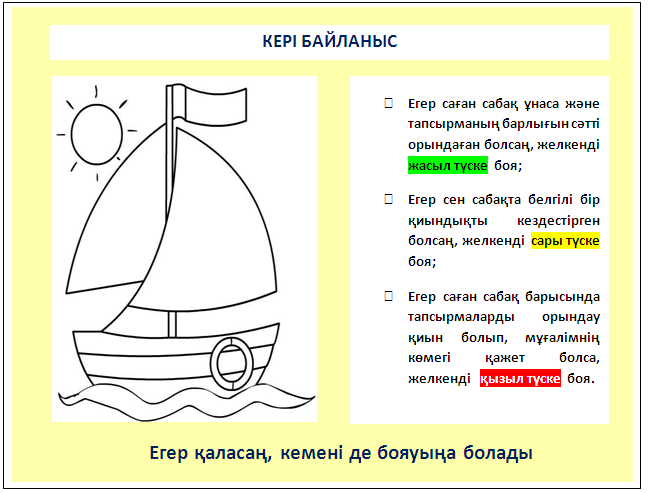 Қорытынды бағамдау Қандай екі нәрсе табысты болды (оқытуды да, оқуды да ескеріңіз)?1: Оқушыларды сабақтың әр кезеңінде бағалау.2: Дарынды және үлгерімі төмен оқушылардың ерекшелігіне көңіл бөлу.Қандай екі нәрсе сабақты жақсарта алады ( оқытуды да, оқуды да ескеріңіз)?1: Сабақтың нәтижесіне көңіл бөлу.2: Рефлексия.Сабақ барысында мен сынып немесе жекелеген оқушылар туралы менің келесі сабағымды жетілдіруге көмектесетін не білдім ? Қорытынды бағамдау Қандай екі нәрсе табысты болды (оқытуды да, оқуды да ескеріңіз)?1: Оқушыларды сабақтың әр кезеңінде бағалау.2: Дарынды және үлгерімі төмен оқушылардың ерекшелігіне көңіл бөлу.Қандай екі нәрсе сабақты жақсарта алады ( оқытуды да, оқуды да ескеріңіз)?1: Сабақтың нәтижесіне көңіл бөлу.2: Рефлексия.Сабақ барысында мен сынып немесе жекелеген оқушылар туралы менің келесі сабағымды жетілдіруге көмектесетін не білдім ? Қорытынды бағамдау Қандай екі нәрсе табысты болды (оқытуды да, оқуды да ескеріңіз)?1: Оқушыларды сабақтың әр кезеңінде бағалау.2: Дарынды және үлгерімі төмен оқушылардың ерекшелігіне көңіл бөлу.Қандай екі нәрсе сабақты жақсарта алады ( оқытуды да, оқуды да ескеріңіз)?1: Сабақтың нәтижесіне көңіл бөлу.2: Рефлексия.Сабақ барысында мен сынып немесе жекелеген оқушылар туралы менің келесі сабағымды жетілдіруге көмектесетін не білдім ? Қорытынды бағамдау Қандай екі нәрсе табысты болды (оқытуды да, оқуды да ескеріңіз)?1: Оқушыларды сабақтың әр кезеңінде бағалау.2: Дарынды және үлгерімі төмен оқушылардың ерекшелігіне көңіл бөлу.Қандай екі нәрсе сабақты жақсарта алады ( оқытуды да, оқуды да ескеріңіз)?1: Сабақтың нәтижесіне көңіл бөлу.2: Рефлексия.Сабақ барысында мен сынып немесе жекелеген оқушылар туралы менің келесі сабағымды жетілдіруге көмектесетін не білдім ? Қорытынды бағамдау Қандай екі нәрсе табысты болды (оқытуды да, оқуды да ескеріңіз)?1: Оқушыларды сабақтың әр кезеңінде бағалау.2: Дарынды және үлгерімі төмен оқушылардың ерекшелігіне көңіл бөлу.Қандай екі нәрсе сабақты жақсарта алады ( оқытуды да, оқуды да ескеріңіз)?1: Сабақтың нәтижесіне көңіл бөлу.2: Рефлексия.Сабақ барысында мен сынып немесе жекелеген оқушылар туралы менің келесі сабағымды жетілдіруге көмектесетін не білдім ? Қорытынды бағамдау Қандай екі нәрсе табысты болды (оқытуды да, оқуды да ескеріңіз)?1: Оқушыларды сабақтың әр кезеңінде бағалау.2: Дарынды және үлгерімі төмен оқушылардың ерекшелігіне көңіл бөлу.Қандай екі нәрсе сабақты жақсарта алады ( оқытуды да, оқуды да ескеріңіз)?1: Сабақтың нәтижесіне көңіл бөлу.2: Рефлексия.Сабақ барысында мен сынып немесе жекелеген оқушылар туралы менің келесі сабағымды жетілдіруге көмектесетін не білдім ? Сабақтың тақырыбы: Сен не істейсің?Сабақтың тақырыбы: Сен не істейсің?Мектеп:Мектеп:Мектеп:Мектеп:Күні:Күні:Мұғалім:Мұғалім:Мұғалім:Мұғалім:Сынып:Сынып:Қатысқан:Қатыпағандар:Қатыпағандар:Қатыпағандар:Сабақта меңгерілетіндағдылық мақсаттарСабақта меңгерілетіндағдылық мақсаттар1.2.5.1 Тыңдалым материалдың мазмұнын өз сөзімен сипаттау1.3.2.1 Мәтіндегі таныс сөздердің мағынасын түсіну	1.2.5.1 Тыңдалым материалдың мазмұнын өз сөзімен сипаттау1.3.2.1 Мәтіндегі таныс сөздердің мағынасын түсіну	1.2.5.1 Тыңдалым материалдың мазмұнын өз сөзімен сипаттау1.3.2.1 Мәтіндегі таныс сөздердің мағынасын түсіну	1.2.5.1 Тыңдалым материалдың мазмұнын өз сөзімен сипаттау1.3.2.1 Мәтіндегі таныс сөздердің мағынасын түсіну	Сабақ мақсаттарыСабақ мақсаттарыБарлық оқушылар білуге тиісті:Жаңа білімге мысалдар  келтіре біледі.Барлық оқушылар білуге тиісті:Жаңа білімге мысалдар  келтіре біледі.Барлық оқушылар білуге тиісті:Жаңа білімге мысалдар  келтіре біледі.Барлық оқушылар білуге тиісті:Жаңа білімге мысалдар  келтіре біледі.Сабақ мақсаттарыСабақ мақсаттарыОқушылардың көпшілігі білуге тиіс:			Тақырып мазмұнын түсінуі тиіс		Оқушылардың көпшілігі білуге тиіс:			Тақырып мазмұнын түсінуі тиіс		Оқушылардың көпшілігі білуге тиіс:			Тақырып мазмұнын түсінуі тиіс		Оқушылардың көпшілігі білуге тиіс:			Тақырып мазмұнын түсінуі тиіс		Сабақ мақсаттарыСабақ мақсаттарыКейбір оқушылар білуге тиіс:		Оқулықтағы тапсырмаларды өз бетінше орындаудыКейбір оқушылар білуге тиіс:		Оқулықтағы тапсырмаларды өз бетінше орындаудыКейбір оқушылар білуге тиіс:		Оқулықтағы тапсырмаларды өз бетінше орындаудыКейбір оқушылар білуге тиіс:		Оқулықтағы тапсырмаларды өз бетінше орындаудыБұрыннан бар білімдеріБұрыннан бар білімдеріТапсырмаларды сатылай кешенді талдауды біледі.Тапсырмаларды сатылай кешенді талдауды біледі.Тапсырмаларды сатылай кешенді талдауды біледі.Тапсырмаларды сатылай кешенді талдауды біледі.ЖоспарЖоспарЖоспарЖоспарЖоспарЖоспарЖоспарланғануақыттарЖоспарланған уақыт (жаттығулар)Жоспарланған уақыт (жаттығулар)Жоспарланған уақыт (жаттығулар)Жоспарланған уақыт (жаттығулар)РесурстарБасталуыҰйымдастыру кезеңіЕсте қалған қызықты оқиғаТоп дөңгеленіп отырып, қатысушыларға доп беріледі. Допты бір-біріне кезектесіп беріп, есте қалған қызықты оқиғаларды айтады.Қызығушылықты оятуСөзжұмбақҰйымдастыру кезеңіЕсте қалған қызықты оқиғаТоп дөңгеленіп отырып, қатысушыларға доп беріледі. Допты бір-біріне кезектесіп беріп, есте қалған қызықты оқиғаларды айтады.Қызығушылықты оятуСөзжұмбақҰйымдастыру кезеңіЕсте қалған қызықты оқиғаТоп дөңгеленіп отырып, қатысушыларға доп беріледі. Допты бір-біріне кезектесіп беріп, есте қалған қызықты оқиғаларды айтады.Қызығушылықты оятуСөзжұмбақҰйымдастыру кезеңіЕсте қалған қызықты оқиғаТоп дөңгеленіп отырып, қатысушыларға доп беріледі. Допты бір-біріне кезектесіп беріп, есте қалған қызықты оқиғаларды айтады.Қызығушылықты оятуСөзжұмбақТаныстырылым, суреттер.Ортасы  Жаңа сабақОқулықта берілген тапсырмаларды орындау.Түсіндіру.Топтық, жеке жұмыс жүргізу.Діптермен жұмыс.Аудио материалдарды тыңдау. Жаңа сабақОқулықта берілген тапсырмаларды орындау.Түсіндіру.Топтық, жеке жұмыс жүргізу.Діптермен жұмыс.Аудио материалдарды тыңдау. Жаңа сабақОқулықта берілген тапсырмаларды орындау.Түсіндіру.Топтық, жеке жұмыс жүргізу.Діптермен жұмыс.Аудио материалдарды тыңдау. Жаңа сабақОқулықта берілген тапсырмаларды орындау.Түсіндіру.Топтық, жеке жұмыс жүргізу.Діптермен жұмыс.Аудио материалдарды тыңдау.Оқулық, дәптер, үлестірмелі парақшалар, флипчарт.Сергіту сәтіҚолдарыңды көтеріңдер – бір дейік.Көп отырып, қатты шаршап жүрмейік.Қолды создық, басты бұрдық – екі деп,Қозғалыспен әрбір адам жетіледі.Алға, артқа қарадық та – үш дедік.Тағы жаңа жаттығулар істедік.Түсірейік қолды төрт пен бесті айтып,Отырайық көңілді енді марқайтып.Қолдарыңды көтеріңдер – бір дейік.Көп отырып, қатты шаршап жүрмейік.Қолды создық, басты бұрдық – екі деп,Қозғалыспен әрбір адам жетіледі.Алға, артқа қарадық та – үш дедік.Тағы жаңа жаттығулар істедік.Түсірейік қолды төрт пен бесті айтып,Отырайық көңілді енді марқайтып.Қолдарыңды көтеріңдер – бір дейік.Көп отырып, қатты шаршап жүрмейік.Қолды создық, басты бұрдық – екі деп,Қозғалыспен әрбір адам жетіледі.Алға, артқа қарадық та – үш дедік.Тағы жаңа жаттығулар істедік.Түсірейік қолды төрт пен бесті айтып,Отырайық көңілді енді марқайтып.Қолдарыңды көтеріңдер – бір дейік.Көп отырып, қатты шаршап жүрмейік.Қолды создық, басты бұрдық – екі деп,Қозғалыспен әрбір адам жетіледі.Алға, артқа қарадық та – үш дедік.Тағы жаңа жаттығулар істедік.Түсірейік қолды төрт пен бесті айтып,Отырайық көңілді енді марқайтып.Сергіту жаттығуы жазылған парақшаАяқталуы БББ кестесіБББ кестесіБББ кестесіБББ кестесіСөздік жұмысын жүргізу. Үйге тапсырма: мазмұндау.Үйге тапсырма: мазмұндау.Үйге тапсырма: мазмұндау.Үйге тапсырма: мазмұндау.Үйге тапсырма: мазмұндау.Үйге тапсырма: мазмұндау.Дифференциациялау оқушыларға мейлінше қолдаукөрсетуді қалай жоспарлайсыз?Қабілетті оқушыға тапсырманықалайша түрлендіресіз?	Бағалау – оқушы білімінтексеруді қалайшажоспарлайсыз?Бағалау – оқушы білімінтексеруді қалайшажоспарлайсыз?Бағалау – оқушы білімінтексеруді қалайшажоспарлайсыз?Пәнаралық байланыс –Денсаулық пен қауіпсіздіктітексеру, АКТПәнаралық байланыс –Денсаулық пен қауіпсіздіктітексеру, АКТРефлексияСабақтың мақсатымен оқу міндеттеріанық па?Бүгін оқушылар неүйренді?Сабақ қалай өтті,қандай деңгейдеөтті?Бүгінгі сабақ кызықты болды ма?Бүгінгі сабақ кызықты болды ма?Бүгінгі сабақ кызықты болды ма?Бүгінгі сабақ кызықты болды ма?Бүгінгі сабақ кызықты болды ма?Дифференциялаужоспарым жүзегеасты ма?Тапсырмаларысәйкес болды ма?Уақыт дәлдігі қалайболды? Жоспарымақандай өзгерістеренгіздім?«Менің көңіл-күйім баспалдағы» Оқушылар стикерлерге өз есімдерін жазып (немесе смайликтің суретін салып) тақтада салынған баспалдақтардың біріне жабыстырады. Баспалдақтар «Керемет!», «Өзіме сенімдімін!», «Жақсы», «Жаман емес», «Маған көмек керек!», «Білмеймін», «Нашар» деп аталады.«Менің көңіл-күйім баспалдағы» Оқушылар стикерлерге өз есімдерін жазып (немесе смайликтің суретін салып) тақтада салынған баспалдақтардың біріне жабыстырады. Баспалдақтар «Керемет!», «Өзіме сенімдімін!», «Жақсы», «Жаман емес», «Маған көмек керек!», «Білмеймін», «Нашар» деп аталады.«Менің көңіл-күйім баспалдағы» Оқушылар стикерлерге өз есімдерін жазып (немесе смайликтің суретін салып) тақтада салынған баспалдақтардың біріне жабыстырады. Баспалдақтар «Керемет!», «Өзіме сенімдімін!», «Жақсы», «Жаман емес», «Маған көмек керек!», «Білмеймін», «Нашар» деп аталады.«Менің көңіл-күйім баспалдағы» Оқушылар стикерлерге өз есімдерін жазып (немесе смайликтің суретін салып) тақтада салынған баспалдақтардың біріне жабыстырады. Баспалдақтар «Керемет!», «Өзіме сенімдімін!», «Жақсы», «Жаман емес», «Маған көмек керек!», «Білмеймін», «Нашар» деп аталады.«Менің көңіл-күйім баспалдағы» Оқушылар стикерлерге өз есімдерін жазып (немесе смайликтің суретін салып) тақтада салынған баспалдақтардың біріне жабыстырады. Баспалдақтар «Керемет!», «Өзіме сенімдімін!», «Жақсы», «Жаман емес», «Маған көмек керек!», «Білмеймін», «Нашар» деп аталады.Қорытынды бағамдау Қандай екі нәрсе табысты болды (оқытуды да, оқуды да ескеріңіз)?1: Оқушыларды сабақтың әр кезеңінде бағалау.2: Дарынды және үлгерімі төмен оқушылардың ерекшелігіне көңіл бөлу.Қандай екі нәрсе сабақты жақсарта алады ( оқытуды да, оқуды да ескеріңіз)?1: Сабақтың нәтижесіне көңіл бөлу.2: Рефлексия.Сабақ барысында мен сынып немесе жекелеген оқушылар туралы менің келесі сабағымды жетілдіруге көмектесетін не білдім ? Қорытынды бағамдау Қандай екі нәрсе табысты болды (оқытуды да, оқуды да ескеріңіз)?1: Оқушыларды сабақтың әр кезеңінде бағалау.2: Дарынды және үлгерімі төмен оқушылардың ерекшелігіне көңіл бөлу.Қандай екі нәрсе сабақты жақсарта алады ( оқытуды да, оқуды да ескеріңіз)?1: Сабақтың нәтижесіне көңіл бөлу.2: Рефлексия.Сабақ барысында мен сынып немесе жекелеген оқушылар туралы менің келесі сабағымды жетілдіруге көмектесетін не білдім ? Қорытынды бағамдау Қандай екі нәрсе табысты болды (оқытуды да, оқуды да ескеріңіз)?1: Оқушыларды сабақтың әр кезеңінде бағалау.2: Дарынды және үлгерімі төмен оқушылардың ерекшелігіне көңіл бөлу.Қандай екі нәрсе сабақты жақсарта алады ( оқытуды да, оқуды да ескеріңіз)?1: Сабақтың нәтижесіне көңіл бөлу.2: Рефлексия.Сабақ барысында мен сынып немесе жекелеген оқушылар туралы менің келесі сабағымды жетілдіруге көмектесетін не білдім ? Қорытынды бағамдау Қандай екі нәрсе табысты болды (оқытуды да, оқуды да ескеріңіз)?1: Оқушыларды сабақтың әр кезеңінде бағалау.2: Дарынды және үлгерімі төмен оқушылардың ерекшелігіне көңіл бөлу.Қандай екі нәрсе сабақты жақсарта алады ( оқытуды да, оқуды да ескеріңіз)?1: Сабақтың нәтижесіне көңіл бөлу.2: Рефлексия.Сабақ барысында мен сынып немесе жекелеген оқушылар туралы менің келесі сабағымды жетілдіруге көмектесетін не білдім ? Қорытынды бағамдау Қандай екі нәрсе табысты болды (оқытуды да, оқуды да ескеріңіз)?1: Оқушыларды сабақтың әр кезеңінде бағалау.2: Дарынды және үлгерімі төмен оқушылардың ерекшелігіне көңіл бөлу.Қандай екі нәрсе сабақты жақсарта алады ( оқытуды да, оқуды да ескеріңіз)?1: Сабақтың нәтижесіне көңіл бөлу.2: Рефлексия.Сабақ барысында мен сынып немесе жекелеген оқушылар туралы менің келесі сабағымды жетілдіруге көмектесетін не білдім ? Қорытынды бағамдау Қандай екі нәрсе табысты болды (оқытуды да, оқуды да ескеріңіз)?1: Оқушыларды сабақтың әр кезеңінде бағалау.2: Дарынды және үлгерімі төмен оқушылардың ерекшелігіне көңіл бөлу.Қандай екі нәрсе сабақты жақсарта алады ( оқытуды да, оқуды да ескеріңіз)?1: Сабақтың нәтижесіне көңіл бөлу.2: Рефлексия.Сабақ барысында мен сынып немесе жекелеген оқушылар туралы менің келесі сабағымды жетілдіруге көмектесетін не білдім ? Сабақтың тақырыбы: Менің достарымСабақтың тақырыбы: Менің достарымМектеп:Мектеп:Мектеп:Мектеп:Күні:Күні:Мұғалім:Мұғалім:Мұғалім:Мұғалім:Сынып:Сынып:Қатысқан:Қатыпағандар:Қатыпағандар:Қатыпағандар:Сабақта меңгерілетіндағдылық мақсаттарСабақта меңгерілетіндағдылық мақсаттар 1.1.2.1 Күнделікті өмірде қолданылатын таныс сөздердіңмағынасын түсіну1.1.5.1  Тыңдаған шағын мәтінді қаншалықты түсінгенінқимыл мен қысқа жауап арқылы білдіру және сұрақ қою 1.1.2.1 Күнделікті өмірде қолданылатын таныс сөздердіңмағынасын түсіну1.1.5.1  Тыңдаған шағын мәтінді қаншалықты түсінгенінқимыл мен қысқа жауап арқылы білдіру және сұрақ қою 1.1.2.1 Күнделікті өмірде қолданылатын таныс сөздердіңмағынасын түсіну1.1.5.1  Тыңдаған шағын мәтінді қаншалықты түсінгенінқимыл мен қысқа жауап арқылы білдіру және сұрақ қою 1.1.2.1 Күнделікті өмірде қолданылатын таныс сөздердіңмағынасын түсіну1.1.5.1  Тыңдаған шағын мәтінді қаншалықты түсінгенінқимыл мен қысқа жауап арқылы білдіру және сұрақ қоюСабақ мақсаттарыСабақ мақсаттарыБарлық оқушылар білуге тиісті:Тақырып туралы біледіБарлық оқушылар білуге тиісті:Тақырып туралы біледіБарлық оқушылар білуге тиісті:Тақырып туралы біледіБарлық оқушылар білуге тиісті:Тақырып туралы біледіСабақ мақсаттарыСабақ мақсаттарыОқушылардың көпшілігі білуге тиіс:			Ысалдар келтіре аладыОқушылардың көпшілігі білуге тиіс:			Ысалдар келтіре аладыОқушылардың көпшілігі білуге тиіс:			Ысалдар келтіре аладыОқушылардың көпшілігі білуге тиіс:			Ысалдар келтіре аладыСабақ мақсаттарыСабақ мақсаттарыКейбір оқушылар білуге тиіс:		Қосымша парақшалармен жұмыс істейдіКейбір оқушылар білуге тиіс:		Қосымша парақшалармен жұмыс істейдіКейбір оқушылар білуге тиіс:		Қосымша парақшалармен жұмыс істейдіКейбір оқушылар білуге тиіс:		Қосымша парақшалармен жұмыс істейдіБұрыннан бар білімдеріБұрыннан бар білімдеріТапсырмаларды сатылай кешенді талдауды біледі.Тапсырмаларды сатылай кешенді талдауды біледі.Тапсырмаларды сатылай кешенді талдауды біледі.Тапсырмаларды сатылай кешенді талдауды біледі.ЖоспарЖоспарЖоспарЖоспарЖоспарЖоспарЖоспарланғануақыттарЖоспарланған уақыт (жаттығулар)Жоспарланған уақыт (жаттығулар)Жоспарланған уақыт (жаттығулар)Жоспарланған уақыт (жаттығулар)РесурстарБасталуыҰйымдастыру кезеңі«Менің көңіл-күйім» жаттығуыМақсаты: оқушылардың көңіл-күйін игере білуге және басқаруға, қадағалауға, дұрыс бағалай білуге тәрбиелеу Алдарыңдағы бланкіге өз көңіл-күйлеріңді суреттеп салыңдар .Қызығушылықты оятуТаныстырылымҰйымдастыру кезеңі«Менің көңіл-күйім» жаттығуыМақсаты: оқушылардың көңіл-күйін игере білуге және басқаруға, қадағалауға, дұрыс бағалай білуге тәрбиелеу Алдарыңдағы бланкіге өз көңіл-күйлеріңді суреттеп салыңдар .Қызығушылықты оятуТаныстырылымҰйымдастыру кезеңі«Менің көңіл-күйім» жаттығуыМақсаты: оқушылардың көңіл-күйін игере білуге және басқаруға, қадағалауға, дұрыс бағалай білуге тәрбиелеу Алдарыңдағы бланкіге өз көңіл-күйлеріңді суреттеп салыңдар .Қызығушылықты оятуТаныстырылымҰйымдастыру кезеңі«Менің көңіл-күйім» жаттығуыМақсаты: оқушылардың көңіл-күйін игере білуге және басқаруға, қадағалауға, дұрыс бағалай білуге тәрбиелеу Алдарыңдағы бланкіге өз көңіл-күйлеріңді суреттеп салыңдар .Қызығушылықты оятуТаныстырылымТаныстырылым, суреттер.Ортасы  Жаңа сабақОқулықта берілген тапсырмаларды орындау.Түсіндіру.Топтық, жеке жұмыс жүргізу.Діптермен жұмыс.Аудио материалдарды тыңдау. Жаңа сабақОқулықта берілген тапсырмаларды орындау.Түсіндіру.Топтық, жеке жұмыс жүргізу.Діптермен жұмыс.Аудио материалдарды тыңдау. Жаңа сабақОқулықта берілген тапсырмаларды орындау.Түсіндіру.Топтық, жеке жұмыс жүргізу.Діптермен жұмыс.Аудио материалдарды тыңдау. Жаңа сабақОқулықта берілген тапсырмаларды орындау.Түсіндіру.Топтық, жеке жұмыс жүргізу.Діптермен жұмыс.Аудио материалдарды тыңдау.Оқулық, дәптер, үлестірмелі парақшалар, флипчарт.Сергіту сәтіТереңдет ойыңды,Тiк ұста бойыңды.Құстарға ұсайық,Қалықтап ұшайық.Шық алға оң қанат,Шық алға сол қанат,Шаршаған кездердеҚонайық жорғалап.Тереңдет ойыңды,Тiк ұста бойыңды.Құстарға ұсайық,Қалықтап ұшайық.Шық алға оң қанат,Шық алға сол қанат,Шаршаған кездердеҚонайық жорғалап.Тереңдет ойыңды,Тiк ұста бойыңды.Құстарға ұсайық,Қалықтап ұшайық.Шық алға оң қанат,Шық алға сол қанат,Шаршаған кездердеҚонайық жорғалап.Тереңдет ойыңды,Тiк ұста бойыңды.Құстарға ұсайық,Қалықтап ұшайық.Шық алға оң қанат,Шық алға сол қанат,Шаршаған кездердеҚонайық жорғалап.Сергіту жаттығуы жазылған парақшаАяқталуы «Автор орындығы»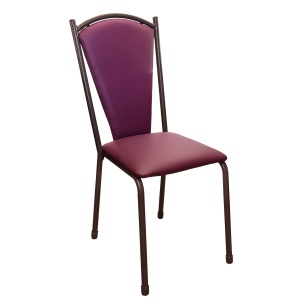 «Автор орындығы»«Автор орындығы»«Автор орындығы»Сөздік жұмысын жүргізу. Үйге тапсырма: мазмұндау.Үйге тапсырма: мазмұндау.Үйге тапсырма: мазмұндау.Үйге тапсырма: мазмұндау.Үйге тапсырма: мазмұндау.Үйге тапсырма: мазмұндау.Дифференциациялау оқушыларға мейлінше қолдаукөрсетуді қалай жоспарлайсыз?Қабілетті оқушыға тапсырманықалайша түрлендіресіз?	Бағалау – оқушы білімінтексеруді қалайшажоспарлайсыз?Бағалау – оқушы білімінтексеруді қалайшажоспарлайсыз?Бағалау – оқушы білімінтексеруді қалайшажоспарлайсыз?Пәнаралық байланыс –Денсаулық пен қауіпсіздіктітексеру, АКТПәнаралық байланыс –Денсаулық пен қауіпсіздіктітексеру, АКТРефлексияСабақтың мақсатымен оқу міндеттеріанық па?Бүгін оқушылар неүйренді?Сабақ қалай өтті,қандай деңгейдеөтті?Бүгінгі сабақ кызықты болды ма?Бүгінгі сабақ кызықты болды ма?Бүгінгі сабақ кызықты болды ма?Бүгінгі сабақ кызықты болды ма?Бүгінгі сабақ кызықты болды ма?Дифференциялаужоспарым жүзегеасты ма?Тапсырмаларысәйкес болды ма?Уақыт дәлдігі қалайболды? Жоспарымақандай өзгерістеренгіздім?Оқыту үшін бағалау және оқуды бағалау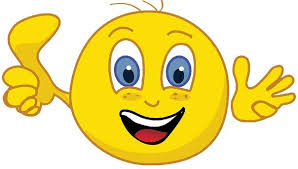 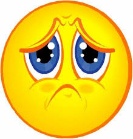 Оқыту үшін бағалау және оқуды бағалауОқыту үшін бағалау және оқуды бағалауОқыту үшін бағалау және оқуды бағалауОқыту үшін бағалау және оқуды бағалауҚорытынды бағамдау Қандай екі нәрсе табысты болды (оқытуды да, оқуды да ескеріңіз)?1: Оқушыларды сабақтың әр кезеңінде бағалау.2: Дарынды және үлгерімі төмен оқушылардың ерекшелігіне көңіл бөлу.Қандай екі нәрсе сабақты жақсарта алады ( оқытуды да, оқуды да ескеріңіз)?1: Сабақтың нәтижесіне көңіл бөлу.2: Рефлексия.Сабақ барысында мен сынып немесе жекелеген оқушылар туралы менің келесі сабағымды жетілдіруге көмектесетін не білдім ? Қорытынды бағамдау Қандай екі нәрсе табысты болды (оқытуды да, оқуды да ескеріңіз)?1: Оқушыларды сабақтың әр кезеңінде бағалау.2: Дарынды және үлгерімі төмен оқушылардың ерекшелігіне көңіл бөлу.Қандай екі нәрсе сабақты жақсарта алады ( оқытуды да, оқуды да ескеріңіз)?1: Сабақтың нәтижесіне көңіл бөлу.2: Рефлексия.Сабақ барысында мен сынып немесе жекелеген оқушылар туралы менің келесі сабағымды жетілдіруге көмектесетін не білдім ? Қорытынды бағамдау Қандай екі нәрсе табысты болды (оқытуды да, оқуды да ескеріңіз)?1: Оқушыларды сабақтың әр кезеңінде бағалау.2: Дарынды және үлгерімі төмен оқушылардың ерекшелігіне көңіл бөлу.Қандай екі нәрсе сабақты жақсарта алады ( оқытуды да, оқуды да ескеріңіз)?1: Сабақтың нәтижесіне көңіл бөлу.2: Рефлексия.Сабақ барысында мен сынып немесе жекелеген оқушылар туралы менің келесі сабағымды жетілдіруге көмектесетін не білдім ? Қорытынды бағамдау Қандай екі нәрсе табысты болды (оқытуды да, оқуды да ескеріңіз)?1: Оқушыларды сабақтың әр кезеңінде бағалау.2: Дарынды және үлгерімі төмен оқушылардың ерекшелігіне көңіл бөлу.Қандай екі нәрсе сабақты жақсарта алады ( оқытуды да, оқуды да ескеріңіз)?1: Сабақтың нәтижесіне көңіл бөлу.2: Рефлексия.Сабақ барысында мен сынып немесе жекелеген оқушылар туралы менің келесі сабағымды жетілдіруге көмектесетін не білдім ? Қорытынды бағамдау Қандай екі нәрсе табысты болды (оқытуды да, оқуды да ескеріңіз)?1: Оқушыларды сабақтың әр кезеңінде бағалау.2: Дарынды және үлгерімі төмен оқушылардың ерекшелігіне көңіл бөлу.Қандай екі нәрсе сабақты жақсарта алады ( оқытуды да, оқуды да ескеріңіз)?1: Сабақтың нәтижесіне көңіл бөлу.2: Рефлексия.Сабақ барысында мен сынып немесе жекелеген оқушылар туралы менің келесі сабағымды жетілдіруге көмектесетін не білдім ? Қорытынды бағамдау Қандай екі нәрсе табысты болды (оқытуды да, оқуды да ескеріңіз)?1: Оқушыларды сабақтың әр кезеңінде бағалау.2: Дарынды және үлгерімі төмен оқушылардың ерекшелігіне көңіл бөлу.Қандай екі нәрсе сабақты жақсарта алады ( оқытуды да, оқуды да ескеріңіз)?1: Сабақтың нәтижесіне көңіл бөлу.2: Рефлексия.Сабақ барысында мен сынып немесе жекелеген оқушылар туралы менің келесі сабағымды жетілдіруге көмектесетін не білдім ? Сабақтың тақырыбы: Кел, қайталайық!Сабақтың тақырыбы: Кел, қайталайық!Мектеп:Мектеп:Мектеп:Мектеп:Күні:Күні:Мұғалім:Мұғалім:Мұғалім:Мұғалім:Сынып:Сынып:Қатысқан:Қатыпағандар:Қатыпағандар:Қатыпағандар:Сабақта меңгерілетіндағдылық мақсаттарСабақта меңгерілетіндағдылық мақсаттар 1.3.2.1 Мәтіндегі таныс сөздердің мағынасын түсіну1.2.5.1 Тыңдалым материалдың мазмұнын өз сөзімен  сипаттау 1.3.2.1 Мәтіндегі таныс сөздердің мағынасын түсіну1.2.5.1 Тыңдалым материалдың мазмұнын өз сөзімен  сипаттау 1.3.2.1 Мәтіндегі таныс сөздердің мағынасын түсіну1.2.5.1 Тыңдалым материалдың мазмұнын өз сөзімен  сипаттау 1.3.2.1 Мәтіндегі таныс сөздердің мағынасын түсіну1.2.5.1 Тыңдалым материалдың мазмұнын өз сөзімен  сипаттауСабақ мақсаттарыСабақ мақсаттарыБарлық оқушылар білуге тиісті:Тақырып туралы қосымша мәліметтер  біледі.Барлық оқушылар білуге тиісті:Тақырып туралы қосымша мәліметтер  біледі.Барлық оқушылар білуге тиісті:Тақырып туралы қосымша мәліметтер  біледі.Барлық оқушылар білуге тиісті:Тақырып туралы қосымша мәліметтер  біледі.Сабақ мақсаттарыСабақ мақсаттарыОқушылардың көпшілігі білуге тиіс:			Тақырып мазмұнын түсінуі тиіс		Оқушылардың көпшілігі білуге тиіс:			Тақырып мазмұнын түсінуі тиіс		Оқушылардың көпшілігі білуге тиіс:			Тақырып мазмұнын түсінуі тиіс		Оқушылардың көпшілігі білуге тиіс:			Тақырып мазмұнын түсінуі тиіс		Сабақ мақсаттарыСабақ мақсаттарыКейбір оқушылар білуге тиіс:		Ережемен жұмыс істей аладыКейбір оқушылар білуге тиіс:		Ережемен жұмыс істей аладыКейбір оқушылар білуге тиіс:		Ережемен жұмыс істей аладыКейбір оқушылар білуге тиіс:		Ережемен жұмыс істей аладыБұрыннан бар білімдеріБұрыннан бар білімдеріТапсырмаларды сатылай кешенді талдауды біледі.Тапсырмаларды сатылай кешенді талдауды біледі.Тапсырмаларды сатылай кешенді талдауды біледі.Тапсырмаларды сатылай кешенді талдауды біледі.ЖоспарЖоспарЖоспарЖоспарЖоспарЖоспарЖоспарланғануақыттарЖоспарланған уақыт (жаттығулар)Жоспарланған уақыт (жаттығулар)Жоспарланған уақыт (жаттығулар)Жоспарланған уақыт (жаттығулар)РесурстарБасталуыҰйымдастыру кезеңі«Кездесу» ойыныЖай әуенмен екі шеңбер болып қарама –қарсы айналады, әуен тоқтаған кезде бір-біріне қарап, баланың қасиетін айтады.Қызығушылықты ояту«Ғажайып алаң» ойыныҰйымдастыру кезеңі«Кездесу» ойыныЖай әуенмен екі шеңбер болып қарама –қарсы айналады, әуен тоқтаған кезде бір-біріне қарап, баланың қасиетін айтады.Қызығушылықты ояту«Ғажайып алаң» ойыныҰйымдастыру кезеңі«Кездесу» ойыныЖай әуенмен екі шеңбер болып қарама –қарсы айналады, әуен тоқтаған кезде бір-біріне қарап, баланың қасиетін айтады.Қызығушылықты ояту«Ғажайып алаң» ойыныҰйымдастыру кезеңі«Кездесу» ойыныЖай әуенмен екі шеңбер болып қарама –қарсы айналады, әуен тоқтаған кезде бір-біріне қарап, баланың қасиетін айтады.Қызығушылықты ояту«Ғажайып алаң» ойыныТаныстырылым, суреттер.Ортасы  Жаңа сабақОқулықта берілген тапсырмаларды орындау.Түсіндіру.Топтық, жеке жұмыс жүргізу.Діптермен жұмыс.Аудио материалдарды тыңдау. Жаңа сабақОқулықта берілген тапсырмаларды орындау.Түсіндіру.Топтық, жеке жұмыс жүргізу.Діптермен жұмыс.Аудио материалдарды тыңдау. Жаңа сабақОқулықта берілген тапсырмаларды орындау.Түсіндіру.Топтық, жеке жұмыс жүргізу.Діптермен жұмыс.Аудио материалдарды тыңдау. Жаңа сабақОқулықта берілген тапсырмаларды орындау.Түсіндіру.Топтық, жеке жұмыс жүргізу.Діптермен жұмыс.Аудио материалдарды тыңдау.Оқулық, дәптер, үлестірмелі парақшалар, флипчарт.Сергіту сәтіОрманның бiз емшiсiмiзТоқ, тоқ, тоқ (Партаны үш рет ұрады)Құрт бiткендi жоқ етемiзЖоқ, жоқ, жоқ, (Қимыл көрсетедi)Тоқ, тоқ, тоқ,  Жоқ, жоқ, жоқ.Орманның бiз емшiсiмiзТоқ, тоқ, тоқ (Партаны үш рет ұрады)Құрт бiткендi жоқ етемiзЖоқ, жоқ, жоқ, (Қимыл көрсетедi)Тоқ, тоқ, тоқ,  Жоқ, жоқ, жоқ.Орманның бiз емшiсiмiзТоқ, тоқ, тоқ (Партаны үш рет ұрады)Құрт бiткендi жоқ етемiзЖоқ, жоқ, жоқ, (Қимыл көрсетедi)Тоқ, тоқ, тоқ,  Жоқ, жоқ, жоқ.Орманның бiз емшiсiмiзТоқ, тоқ, тоқ (Партаны үш рет ұрады)Құрт бiткендi жоқ етемiзЖоқ, жоқ, жоқ, (Қимыл көрсетедi)Тоқ, тоқ, тоқ,  Жоқ, жоқ, жоқ.Сергіту жаттығуы жазылған парақшаАяқталуы Топтарға тапсырма1-топ:  Тақырып бойынша сурет салу2-топ: Тақырып бойына коллаж3-топ: Тақырып аясында мысалдар жазуТоптарға тапсырма1-топ:  Тақырып бойынша сурет салу2-топ: Тақырып бойына коллаж3-топ: Тақырып аясында мысалдар жазуТоптарға тапсырма1-топ:  Тақырып бойынша сурет салу2-топ: Тақырып бойына коллаж3-топ: Тақырып аясында мысалдар жазуТоптарға тапсырма1-топ:  Тақырып бойынша сурет салу2-топ: Тақырып бойына коллаж3-топ: Тақырып аясында мысалдар жазуСөздік жұмысын жүргізу. Үйге тапсырма: мазмұндау.Үйге тапсырма: мазмұндау.Үйге тапсырма: мазмұндау.Үйге тапсырма: мазмұндау.Үйге тапсырма: мазмұндау.Үйге тапсырма: мазмұндау.Дифференциациялау оқушыларға мейлінше қолдаукөрсетуді қалай жоспарлайсыз?Қабілетті оқушыға тапсырманықалайша түрлендіресіз?	Бағалау – оқушы білімінтексеруді қалайшажоспарлайсыз?Бағалау – оқушы білімінтексеруді қалайшажоспарлайсыз?Бағалау – оқушы білімінтексеруді қалайшажоспарлайсыз?Пәнаралық байланыс –Денсаулық пен қауіпсіздіктітексеру, АКТПәнаралық байланыс –Денсаулық пен қауіпсіздіктітексеру, АКТРефлексияСабақтың мақсатымен оқу міндеттеріанық па?Бүгін оқушылар неүйренді?Сабақ қалай өтті,қандай деңгейдеөтті?Бүгінгі сабақ кызықты болды ма?Бүгінгі сабақ кызықты болды ма?Бүгінгі сабақ кызықты болды ма?Бүгінгі сабақ кызықты болды ма?Бүгінгі сабақ кызықты болды ма?Дифференциялаужоспарым жүзегеасты ма?Тапсырмаларысәйкес болды ма?Уақыт дәлдігі қалайболды? Жоспарымақандай өзгерістеренгіздім?Екі түрлі түсініктеме күнделігі.Оқушылардан дәптердің бетін (не таратылып берген парақты) ортасынан вертикаль сызықпен бөлу сұралады. Мәтінді оқу барысында олар:Екі түрлі түсініктеме күнделігі.Оқушылардан дәптердің бетін (не таратылып берген парақты) ортасынан вертикаль сызықпен бөлу сұралады. Мәтінді оқу барысында олар:Екі түрлі түсініктеме күнделігі.Оқушылардан дәптердің бетін (не таратылып берген парақты) ортасынан вертикаль сызықпен бөлу сұралады. Мәтінді оқу барысында олар:Екі түрлі түсініктеме күнделігі.Оқушылардан дәптердің бетін (не таратылып берген парақты) ортасынан вертикаль сызықпен бөлу сұралады. Мәтінді оқу барысында олар:Екі түрлі түсініктеме күнделігі.Оқушылардан дәптердің бетін (не таратылып берген парақты) ортасынан вертикаль сызықпен бөлу сұралады. Мәтінді оқу барысында олар:Қорытынды бағамдау Қандай екі нәрсе табысты болды (оқытуды да, оқуды да ескеріңіз)?1: Оқушыларды сабақтың әр кезеңінде бағалау.2: Дарынды және үлгерімі төмен оқушылардың ерекшелігіне көңіл бөлу.Қандай екі нәрсе сабақты жақсарта алады ( оқытуды да, оқуды да ескеріңіз)?1: Сабақтың нәтижесіне көңіл бөлу.2: Рефлексия.Сабақ барысында мен сынып немесе жекелеген оқушылар туралы менің келесі сабағымды жетілдіруге көмектесетін не білдім ? Қорытынды бағамдау Қандай екі нәрсе табысты болды (оқытуды да, оқуды да ескеріңіз)?1: Оқушыларды сабақтың әр кезеңінде бағалау.2: Дарынды және үлгерімі төмен оқушылардың ерекшелігіне көңіл бөлу.Қандай екі нәрсе сабақты жақсарта алады ( оқытуды да, оқуды да ескеріңіз)?1: Сабақтың нәтижесіне көңіл бөлу.2: Рефлексия.Сабақ барысында мен сынып немесе жекелеген оқушылар туралы менің келесі сабағымды жетілдіруге көмектесетін не білдім ? Қорытынды бағамдау Қандай екі нәрсе табысты болды (оқытуды да, оқуды да ескеріңіз)?1: Оқушыларды сабақтың әр кезеңінде бағалау.2: Дарынды және үлгерімі төмен оқушылардың ерекшелігіне көңіл бөлу.Қандай екі нәрсе сабақты жақсарта алады ( оқытуды да, оқуды да ескеріңіз)?1: Сабақтың нәтижесіне көңіл бөлу.2: Рефлексия.Сабақ барысында мен сынып немесе жекелеген оқушылар туралы менің келесі сабағымды жетілдіруге көмектесетін не білдім ? Қорытынды бағамдау Қандай екі нәрсе табысты болды (оқытуды да, оқуды да ескеріңіз)?1: Оқушыларды сабақтың әр кезеңінде бағалау.2: Дарынды және үлгерімі төмен оқушылардың ерекшелігіне көңіл бөлу.Қандай екі нәрсе сабақты жақсарта алады ( оқытуды да, оқуды да ескеріңіз)?1: Сабақтың нәтижесіне көңіл бөлу.2: Рефлексия.Сабақ барысында мен сынып немесе жекелеген оқушылар туралы менің келесі сабағымды жетілдіруге көмектесетін не білдім ? Қорытынды бағамдау Қандай екі нәрсе табысты болды (оқытуды да, оқуды да ескеріңіз)?1: Оқушыларды сабақтың әр кезеңінде бағалау.2: Дарынды және үлгерімі төмен оқушылардың ерекшелігіне көңіл бөлу.Қандай екі нәрсе сабақты жақсарта алады ( оқытуды да, оқуды да ескеріңіз)?1: Сабақтың нәтижесіне көңіл бөлу.2: Рефлексия.Сабақ барысында мен сынып немесе жекелеген оқушылар туралы менің келесі сабағымды жетілдіруге көмектесетін не білдім ? Қорытынды бағамдау Қандай екі нәрсе табысты болды (оқытуды да, оқуды да ескеріңіз)?1: Оқушыларды сабақтың әр кезеңінде бағалау.2: Дарынды және үлгерімі төмен оқушылардың ерекшелігіне көңіл бөлу.Қандай екі нәрсе сабақты жақсарта алады ( оқытуды да, оқуды да ескеріңіз)?1: Сабақтың нәтижесіне көңіл бөлу.2: Рефлексия.Сабақ барысында мен сынып немесе жекелеген оқушылар туралы менің келесі сабағымды жетілдіруге көмектесетін не білдім ? Сабақтың тақырыбы: Менің кітапшамСабақтың тақырыбы: Менің кітапшамМектеп:Мектеп:Мектеп:Мектеп:Күні:Күні:Мұғалім:Мұғалім:Мұғалім:Мұғалім:Сынып:Сынып:Қатысқан:Қатыпағандар:Қатыпағандар:Қатыпағандар:Сабақта меңгерілетіндағдылық мақсаттарСабақта меңгерілетіндағдылық мақсаттар 1.3.2.1 Мәтіндегі таныс сөздердің мағынасын түсіну1.2.5.1 Тыңдалым материалдың мазмұнын өз сөзімен  сипаттау 1.3.2.1 Мәтіндегі таныс сөздердің мағынасын түсіну1.2.5.1 Тыңдалым материалдың мазмұнын өз сөзімен  сипаттау 1.3.2.1 Мәтіндегі таныс сөздердің мағынасын түсіну1.2.5.1 Тыңдалым материалдың мазмұнын өз сөзімен  сипаттау 1.3.2.1 Мәтіндегі таныс сөздердің мағынасын түсіну1.2.5.1 Тыңдалым материалдың мазмұнын өз сөзімен  сипаттауСабақ мақсаттарыСабақ мақсаттарыБарлық оқушылар білуге тиісті:Жаңа білім мазмұнын меңгередіБарлық оқушылар білуге тиісті:Жаңа білім мазмұнын меңгередіБарлық оқушылар білуге тиісті:Жаңа білім мазмұнын меңгередіБарлық оқушылар білуге тиісті:Жаңа білім мазмұнын меңгередіСабақ мақсаттарыСабақ мақсаттарыОқушылардың көпшілігі білуге тиіс:			Тақырып мазмұнын түсінуі тиіс		Оқушылардың көпшілігі білуге тиіс:			Тақырып мазмұнын түсінуі тиіс		Оқушылардың көпшілігі білуге тиіс:			Тақырып мазмұнын түсінуі тиіс		Оқушылардың көпшілігі білуге тиіс:			Тақырып мазмұнын түсінуі тиіс		Сабақ мақсаттарыСабақ мақсаттарыКейбір оқушылар білуге тиіс:		Қосымша тапсырмаларды орындайдыКейбір оқушылар білуге тиіс:		Қосымша тапсырмаларды орындайдыКейбір оқушылар білуге тиіс:		Қосымша тапсырмаларды орындайдыКейбір оқушылар білуге тиіс:		Қосымша тапсырмаларды орындайдыБұрыннан бар білімдеріБұрыннан бар білімдеріТапсырмаларды сатылай кешенді талдауды біледі.Тапсырмаларды сатылай кешенді талдауды біледі.Тапсырмаларды сатылай кешенді талдауды біледі.Тапсырмаларды сатылай кешенді талдауды біледі.ЖоспарЖоспарЖоспарЖоспарЖоспарЖоспарЖоспарланғануақыттарЖоспарланған уақыт (жаттығулар)Жоспарланған уақыт (жаттығулар)Жоспарланған уақыт (жаттығулар)Жоспарланған уақыт (жаттығулар)РесурстарБасталуыҰйымдастыру кезеңіМен саған сенемінӘуен ойнап тұрады. Жұп құрып, бір- бірінің көздеріне қарап отырады. «Мен саған сенемін …» өйткені сен жақсы адамсың.Қызығушылықты оятуЖұмбақтарҰйымдастыру кезеңіМен саған сенемінӘуен ойнап тұрады. Жұп құрып, бір- бірінің көздеріне қарап отырады. «Мен саған сенемін …» өйткені сен жақсы адамсың.Қызығушылықты оятуЖұмбақтарҰйымдастыру кезеңіМен саған сенемінӘуен ойнап тұрады. Жұп құрып, бір- бірінің көздеріне қарап отырады. «Мен саған сенемін …» өйткені сен жақсы адамсың.Қызығушылықты оятуЖұмбақтарҰйымдастыру кезеңіМен саған сенемінӘуен ойнап тұрады. Жұп құрып, бір- бірінің көздеріне қарап отырады. «Мен саған сенемін …» өйткені сен жақсы адамсың.Қызығушылықты оятуЖұмбақтарТаныстырылым, суреттер.Ортасы Жаңа сабақОқулықта берілген тапсырмаларды орындау.Түсіндіру.Топтық, жеке жұмыс жүргізу.Діптермен жұмыс.Аудио материалдарды тыңдау.Жаңа сабақОқулықта берілген тапсырмаларды орындау.Түсіндіру.Топтық, жеке жұмыс жүргізу.Діптермен жұмыс.Аудио материалдарды тыңдау.Жаңа сабақОқулықта берілген тапсырмаларды орындау.Түсіндіру.Топтық, жеке жұмыс жүргізу.Діптермен жұмыс.Аудио материалдарды тыңдау.Жаңа сабақОқулықта берілген тапсырмаларды орындау.Түсіндіру.Топтық, жеке жұмыс жүргізу.Діптермен жұмыс.Аудио материалдарды тыңдау.Оқулық, дәптер, үлестірмелі парақшалар, флипчарт.Сергіту сәтіЖолдарыңа үңіліп,Екі бақа жүгіріп,Секіреді, бақ-бақ,Ағаштарды аттап.Олар ерте тұрады,Беті-қолын жуады.Оңға-солға шайқалып,Бақылдайды ән салып.Судан шіркей табады,Өсіп үлкен болады.Бақ-бақ, нақ-нақ,Біздер айттық тақпақ.Жолдарыңа үңіліп,Екі бақа жүгіріп,Секіреді, бақ-бақ,Ағаштарды аттап.Олар ерте тұрады,Беті-қолын жуады.Оңға-солға шайқалып,Бақылдайды ән салып.Судан шіркей табады,Өсіп үлкен болады.Бақ-бақ, нақ-нақ,Біздер айттық тақпақ.Жолдарыңа үңіліп,Екі бақа жүгіріп,Секіреді, бақ-бақ,Ағаштарды аттап.Олар ерте тұрады,Беті-қолын жуады.Оңға-солға шайқалып,Бақылдайды ән салып.Судан шіркей табады,Өсіп үлкен болады.Бақ-бақ, нақ-нақ,Біздер айттық тақпақ.Жолдарыңа үңіліп,Екі бақа жүгіріп,Секіреді, бақ-бақ,Ағаштарды аттап.Олар ерте тұрады,Беті-қолын жуады.Оңға-солға шайқалып,Бақылдайды ән салып.Судан шіркей табады,Өсіп үлкен болады.Бақ-бақ, нақ-нақ,Біздер айттық тақпақ.Сергіту жаттығуы жазылған парақшаАяқталуы «Уақыт шеңбері» әдісі«Уақыт шеңбері» әдісі«Уақыт шеңбері» әдісі«Уақыт шеңбері» әдісіСөздік жұмысын жүргізу. Үйге тапсырма: мазмұндау.Үйге тапсырма: мазмұндау.Үйге тапсырма: мазмұндау.Үйге тапсырма: мазмұндау.Үйге тапсырма: мазмұндау.Үйге тапсырма: мазмұндау.Дифференциациялау оқушыларға мейлінше қолдаукөрсетуді қалай жоспарлайсыз?Қабілетті оқушыға тапсырманықалайша түрлендіресіз?	Бағалау – оқушы білімінтексеруді қалайшажоспарлайсыз?Бағалау – оқушы білімінтексеруді қалайшажоспарлайсыз?Бағалау – оқушы білімінтексеруді қалайшажоспарлайсыз?Пәнаралық байланыс –Денсаулық пен қауіпсіздіктітексеру, АКТПәнаралық байланыс –Денсаулық пен қауіпсіздіктітексеру, АКТРефлексияСабақтың мақсатымен оқу міндеттеріанық па?Бүгін оқушылар неүйренді?Сабақ қалай өтті,қандай деңгейдеөтті?Бүгінгі сабақ кызықты болды ма?Бүгінгі сабақ кызықты болды ма?Бүгінгі сабақ кызықты болды ма?Бүгінгі сабақ кызықты болды ма?Бүгінгі сабақ кызықты болды ма?Дифференциялаужоспарым жүзегеасты ма?Тапсырмаларысәйкес болды ма?Уақыт дәлдігі қалайболды? Жоспарымақандай өзгерістеренгіздім?Қорытынды бағамдау Қандай екі нәрсе табысты болды (оқытуды да, оқуды да ескеріңіз)?1: Оқушыларды сабақтың әр кезеңінде бағалау.2: Дарынды және үлгерімі төмен оқушылардың ерекшелігіне көңіл бөлу.Қандай екі нәрсе сабақты жақсарта алады ( оқытуды да, оқуды да ескеріңіз)?1: Сабақтың нәтижесіне көңіл бөлу.2: Рефлексия.Сабақ барысында мен сынып немесе жекелеген оқушылар туралы менің келесі сабағымды жетілдіруге көмектесетін не білдім ? Қорытынды бағамдау Қандай екі нәрсе табысты болды (оқытуды да, оқуды да ескеріңіз)?1: Оқушыларды сабақтың әр кезеңінде бағалау.2: Дарынды және үлгерімі төмен оқушылардың ерекшелігіне көңіл бөлу.Қандай екі нәрсе сабақты жақсарта алады ( оқытуды да, оқуды да ескеріңіз)?1: Сабақтың нәтижесіне көңіл бөлу.2: Рефлексия.Сабақ барысында мен сынып немесе жекелеген оқушылар туралы менің келесі сабағымды жетілдіруге көмектесетін не білдім ? Қорытынды бағамдау Қандай екі нәрсе табысты болды (оқытуды да, оқуды да ескеріңіз)?1: Оқушыларды сабақтың әр кезеңінде бағалау.2: Дарынды және үлгерімі төмен оқушылардың ерекшелігіне көңіл бөлу.Қандай екі нәрсе сабақты жақсарта алады ( оқытуды да, оқуды да ескеріңіз)?1: Сабақтың нәтижесіне көңіл бөлу.2: Рефлексия.Сабақ барысында мен сынып немесе жекелеген оқушылар туралы менің келесі сабағымды жетілдіруге көмектесетін не білдім ? Қорытынды бағамдау Қандай екі нәрсе табысты болды (оқытуды да, оқуды да ескеріңіз)?1: Оқушыларды сабақтың әр кезеңінде бағалау.2: Дарынды және үлгерімі төмен оқушылардың ерекшелігіне көңіл бөлу.Қандай екі нәрсе сабақты жақсарта алады ( оқытуды да, оқуды да ескеріңіз)?1: Сабақтың нәтижесіне көңіл бөлу.2: Рефлексия.Сабақ барысында мен сынып немесе жекелеген оқушылар туралы менің келесі сабағымды жетілдіруге көмектесетін не білдім ? Қорытынды бағамдау Қандай екі нәрсе табысты болды (оқытуды да, оқуды да ескеріңіз)?1: Оқушыларды сабақтың әр кезеңінде бағалау.2: Дарынды және үлгерімі төмен оқушылардың ерекшелігіне көңіл бөлу.Қандай екі нәрсе сабақты жақсарта алады ( оқытуды да, оқуды да ескеріңіз)?1: Сабақтың нәтижесіне көңіл бөлу.2: Рефлексия.Сабақ барысында мен сынып немесе жекелеген оқушылар туралы менің келесі сабағымды жетілдіруге көмектесетін не білдім ? Қорытынды бағамдау Қандай екі нәрсе табысты болды (оқытуды да, оқуды да ескеріңіз)?1: Оқушыларды сабақтың әр кезеңінде бағалау.2: Дарынды және үлгерімі төмен оқушылардың ерекшелігіне көңіл бөлу.Қандай екі нәрсе сабақты жақсарта алады ( оқытуды да, оқуды да ескеріңіз)?1: Сабақтың нәтижесіне көңіл бөлу.2: Рефлексия.Сабақ барысында мен сынып немесе жекелеген оқушылар туралы менің келесі сабағымды жетілдіруге көмектесетін не білдім ? Сабақтың тақырыбы: Үй жануарларыСабақтың тақырыбы: Үй жануарларыМектеп:Мектеп:Мектеп:Мектеп:Күні:Күні:Мұғалім:Мұғалім:Мұғалім:Мұғалім:Сынып:Сынып:Қатысқан:Қатыпағандар:Қатыпағандар:Қатыпағандар:Сабақта меңгерілетіндағдылық мақсаттарСабақта меңгерілетіндағдылық мақсаттар1.1.3.1 Хабарламаны тыңдау және мұғалімнің көмегіменмазмұны бойынша сұрақтарға жауап беру, сәйкес иллюстрация/заттық сурет/сызба таңдау		1.1.3.1 Хабарламаны тыңдау және мұғалімнің көмегіменмазмұны бойынша сұрақтарға жауап беру, сәйкес иллюстрация/заттық сурет/сызба таңдау		1.1.3.1 Хабарламаны тыңдау және мұғалімнің көмегіменмазмұны бойынша сұрақтарға жауап беру, сәйкес иллюстрация/заттық сурет/сызба таңдау		1.1.3.1 Хабарламаны тыңдау және мұғалімнің көмегіменмазмұны бойынша сұрақтарға жауап беру, сәйкес иллюстрация/заттық сурет/сызба таңдау		Сабақ мақсаттарыСабақ мақсаттарыБарлық оқушылар білуге тиісті:Жаңа білімге мысалдар  келтіре біледі.Барлық оқушылар білуге тиісті:Жаңа білімге мысалдар  келтіре біледі.Барлық оқушылар білуге тиісті:Жаңа білімге мысалдар  келтіре біледі.Барлық оқушылар білуге тиісті:Жаңа білімге мысалдар  келтіре біледі.Сабақ мақсаттарыСабақ мақсаттарыОқушылардың көпшілігі білуге тиіс:			Тақырып мазмұнын түсінуі тиіс		Оқушылардың көпшілігі білуге тиіс:			Тақырып мазмұнын түсінуі тиіс		Оқушылардың көпшілігі білуге тиіс:			Тақырып мазмұнын түсінуі тиіс		Оқушылардың көпшілігі білуге тиіс:			Тақырып мазмұнын түсінуі тиіс		Сабақ мақсаттарыСабақ мақсаттарыКейбір оқушылар білуге тиіс:		Оқулықтағы тапсырмаларды өз бетінше орындаудыКейбір оқушылар білуге тиіс:		Оқулықтағы тапсырмаларды өз бетінше орындаудыКейбір оқушылар білуге тиіс:		Оқулықтағы тапсырмаларды өз бетінше орындаудыКейбір оқушылар білуге тиіс:		Оқулықтағы тапсырмаларды өз бетінше орындаудыБұрыннан бар білімдеріБұрыннан бар білімдеріТапсырмаларды сатылай кешенді талдауды біледі.Тапсырмаларды сатылай кешенді талдауды біледі.Тапсырмаларды сатылай кешенді талдауды біледі.Тапсырмаларды сатылай кешенді талдауды біледі.ЖоспарЖоспарЖоспарЖоспарЖоспарЖоспарЖоспарланғануақыттарЖоспарланған уақыт (жаттығулар)Жоспарланған уақыт (жаттығулар)Жоспарланған уақыт (жаттығулар)Жоспарланған уақыт (жаттығулар)РесурстарБасталуыҰйымдастыру кезеңіЕсте қалған қызықты оқиғаТоп дөңгеленіп отырып, қатысушыларға доп беріледі. Допты бір-біріне кезектесіп беріп, есте қалған қызықты оқиғаларды айтады.Қызығушылықты оятуСөзжұмбақҰйымдастыру кезеңіЕсте қалған қызықты оқиғаТоп дөңгеленіп отырып, қатысушыларға доп беріледі. Допты бір-біріне кезектесіп беріп, есте қалған қызықты оқиғаларды айтады.Қызығушылықты оятуСөзжұмбақҰйымдастыру кезеңіЕсте қалған қызықты оқиғаТоп дөңгеленіп отырып, қатысушыларға доп беріледі. Допты бір-біріне кезектесіп беріп, есте қалған қызықты оқиғаларды айтады.Қызығушылықты оятуСөзжұмбақҰйымдастыру кезеңіЕсте қалған қызықты оқиғаТоп дөңгеленіп отырып, қатысушыларға доп беріледі. Допты бір-біріне кезектесіп беріп, есте қалған қызықты оқиғаларды айтады.Қызығушылықты оятуСөзжұмбақТаныстырылым, суреттер.Ортасы  Жаңа сабақОқулықта берілген тапсырмаларды орындау.Түсіндіру.Топтық, жеке жұмыс жүргізу.Діптермен жұмыс.Аудио материалдарды тыңдау. Жаңа сабақОқулықта берілген тапсырмаларды орындау.Түсіндіру.Топтық, жеке жұмыс жүргізу.Діптермен жұмыс.Аудио материалдарды тыңдау. Жаңа сабақОқулықта берілген тапсырмаларды орындау.Түсіндіру.Топтық, жеке жұмыс жүргізу.Діптермен жұмыс.Аудио материалдарды тыңдау. Жаңа сабақОқулықта берілген тапсырмаларды орындау.Түсіндіру.Топтық, жеке жұмыс жүргізу.Діптермен жұмыс.Аудио материалдарды тыңдау.Оқулық, дәптер, үлестірмелі парақшалар, флипчарт.Сергіту сәтіҚолдарыңды көтеріңдер – бір дейік.Көп отырып, қатты шаршап жүрмейік.Қолды создық, басты бұрдық – екі деп,Қозғалыспен әрбір адам жетіледі.Алға, артқа қарадық та – үш дедік.Тағы жаңа жаттығулар істедік.Түсірейік қолды төрт пен бесті айтып,Отырайық көңілді енді марқайтып.Қолдарыңды көтеріңдер – бір дейік.Көп отырып, қатты шаршап жүрмейік.Қолды создық, басты бұрдық – екі деп,Қозғалыспен әрбір адам жетіледі.Алға, артқа қарадық та – үш дедік.Тағы жаңа жаттығулар істедік.Түсірейік қолды төрт пен бесті айтып,Отырайық көңілді енді марқайтып.Қолдарыңды көтеріңдер – бір дейік.Көп отырып, қатты шаршап жүрмейік.Қолды создық, басты бұрдық – екі деп,Қозғалыспен әрбір адам жетіледі.Алға, артқа қарадық та – үш дедік.Тағы жаңа жаттығулар істедік.Түсірейік қолды төрт пен бесті айтып,Отырайық көңілді енді марқайтып.Қолдарыңды көтеріңдер – бір дейік.Көп отырып, қатты шаршап жүрмейік.Қолды создық, басты бұрдық – екі деп,Қозғалыспен әрбір адам жетіледі.Алға, артқа қарадық та – үш дедік.Тағы жаңа жаттығулар істедік.Түсірейік қолды төрт пен бесті айтып,Отырайық көңілді енді марқайтып.Сергіту жаттығуы жазылған парақшаАяқталуы БББ кестесіБББ кестесіБББ кестесіБББ кестесіСөздік жұмысын жүргізу. Үйге тапсырма: мазмұндау.Үйге тапсырма: мазмұндау.Үйге тапсырма: мазмұндау.Үйге тапсырма: мазмұндау.Үйге тапсырма: мазмұндау.Үйге тапсырма: мазмұндау.Дифференциациялау оқушыларға мейлінше қолдаукөрсетуді қалай жоспарлайсыз?Қабілетті оқушыға тапсырманықалайша түрлендіресіз?	Бағалау – оқушы білімінтексеруді қалайшажоспарлайсыз?Бағалау – оқушы білімінтексеруді қалайшажоспарлайсыз?Бағалау – оқушы білімінтексеруді қалайшажоспарлайсыз?Пәнаралық байланыс –Денсаулық пен қауіпсіздіктітексеру, АКТПәнаралық байланыс –Денсаулық пен қауіпсіздіктітексеру, АКТРефлексияСабақтың мақсатымен оқу міндеттеріанық па?Бүгін оқушылар неүйренді?Сабақ қалай өтті,қандай деңгейдеөтті?Бүгінгі сабақ кызықты болды ма?Бүгінгі сабақ кызықты болды ма?Бүгінгі сабақ кызықты болды ма?Бүгінгі сабақ кызықты болды ма?Бүгінгі сабақ кызықты болды ма?Дифференциялаужоспарым жүзегеасты ма?Тапсырмаларысәйкес болды ма?Уақыт дәлдігі қалайболды? Жоспарымақандай өзгерістеренгіздім?«Менің көңіл-күйім баспалдағы» Оқушылар стикерлерге өз есімдерін жазып (немесе смайликтің суретін салып) тақтада салынған баспалдақтардың біріне жабыстырады. Баспалдақтар «Керемет!», «Өзіме сенімдімін!», «Жақсы», «Жаман емес», «Маған көмек керек!», «Білмеймін», «Нашар» деп аталады.«Менің көңіл-күйім баспалдағы» Оқушылар стикерлерге өз есімдерін жазып (немесе смайликтің суретін салып) тақтада салынған баспалдақтардың біріне жабыстырады. Баспалдақтар «Керемет!», «Өзіме сенімдімін!», «Жақсы», «Жаман емес», «Маған көмек керек!», «Білмеймін», «Нашар» деп аталады.«Менің көңіл-күйім баспалдағы» Оқушылар стикерлерге өз есімдерін жазып (немесе смайликтің суретін салып) тақтада салынған баспалдақтардың біріне жабыстырады. Баспалдақтар «Керемет!», «Өзіме сенімдімін!», «Жақсы», «Жаман емес», «Маған көмек керек!», «Білмеймін», «Нашар» деп аталады.«Менің көңіл-күйім баспалдағы» Оқушылар стикерлерге өз есімдерін жазып (немесе смайликтің суретін салып) тақтада салынған баспалдақтардың біріне жабыстырады. Баспалдақтар «Керемет!», «Өзіме сенімдімін!», «Жақсы», «Жаман емес», «Маған көмек керек!», «Білмеймін», «Нашар» деп аталады.«Менің көңіл-күйім баспалдағы» Оқушылар стикерлерге өз есімдерін жазып (немесе смайликтің суретін салып) тақтада салынған баспалдақтардың біріне жабыстырады. Баспалдақтар «Керемет!», «Өзіме сенімдімін!», «Жақсы», «Жаман емес», «Маған көмек керек!», «Білмеймін», «Нашар» деп аталады.Қорытынды бағамдау Қандай екі нәрсе табысты болды (оқытуды да, оқуды да ескеріңіз)?1: Оқушыларды сабақтың әр кезеңінде бағалау.2: Дарынды және үлгерімі төмен оқушылардың ерекшелігіне көңіл бөлу.Қандай екі нәрсе сабақты жақсарта алады ( оқытуды да, оқуды да ескеріңіз)?1: Сабақтың нәтижесіне көңіл бөлу.2: Рефлексия.Сабақ барысында мен сынып немесе жекелеген оқушылар туралы менің келесі сабағымды жетілдіруге көмектесетін не білдім ? Қорытынды бағамдау Қандай екі нәрсе табысты болды (оқытуды да, оқуды да ескеріңіз)?1: Оқушыларды сабақтың әр кезеңінде бағалау.2: Дарынды және үлгерімі төмен оқушылардың ерекшелігіне көңіл бөлу.Қандай екі нәрсе сабақты жақсарта алады ( оқытуды да, оқуды да ескеріңіз)?1: Сабақтың нәтижесіне көңіл бөлу.2: Рефлексия.Сабақ барысында мен сынып немесе жекелеген оқушылар туралы менің келесі сабағымды жетілдіруге көмектесетін не білдім ? Қорытынды бағамдау Қандай екі нәрсе табысты болды (оқытуды да, оқуды да ескеріңіз)?1: Оқушыларды сабақтың әр кезеңінде бағалау.2: Дарынды және үлгерімі төмен оқушылардың ерекшелігіне көңіл бөлу.Қандай екі нәрсе сабақты жақсарта алады ( оқытуды да, оқуды да ескеріңіз)?1: Сабақтың нәтижесіне көңіл бөлу.2: Рефлексия.Сабақ барысында мен сынып немесе жекелеген оқушылар туралы менің келесі сабағымды жетілдіруге көмектесетін не білдім ? Қорытынды бағамдау Қандай екі нәрсе табысты болды (оқытуды да, оқуды да ескеріңіз)?1: Оқушыларды сабақтың әр кезеңінде бағалау.2: Дарынды және үлгерімі төмен оқушылардың ерекшелігіне көңіл бөлу.Қандай екі нәрсе сабақты жақсарта алады ( оқытуды да, оқуды да ескеріңіз)?1: Сабақтың нәтижесіне көңіл бөлу.2: Рефлексия.Сабақ барысында мен сынып немесе жекелеген оқушылар туралы менің келесі сабағымды жетілдіруге көмектесетін не білдім ? Қорытынды бағамдау Қандай екі нәрсе табысты болды (оқытуды да, оқуды да ескеріңіз)?1: Оқушыларды сабақтың әр кезеңінде бағалау.2: Дарынды және үлгерімі төмен оқушылардың ерекшелігіне көңіл бөлу.Қандай екі нәрсе сабақты жақсарта алады ( оқытуды да, оқуды да ескеріңіз)?1: Сабақтың нәтижесіне көңіл бөлу.2: Рефлексия.Сабақ барысында мен сынып немесе жекелеген оқушылар туралы менің келесі сабағымды жетілдіруге көмектесетін не білдім ? Қорытынды бағамдау Қандай екі нәрсе табысты болды (оқытуды да, оқуды да ескеріңіз)?1: Оқушыларды сабақтың әр кезеңінде бағалау.2: Дарынды және үлгерімі төмен оқушылардың ерекшелігіне көңіл бөлу.Қандай екі нәрсе сабақты жақсарта алады ( оқытуды да, оқуды да ескеріңіз)?1: Сабақтың нәтижесіне көңіл бөлу.2: Рефлексия.Сабақ барысында мен сынып немесе жекелеген оқушылар туралы менің келесі сабағымды жетілдіруге көмектесетін не білдім ? Сабақтың тақырыбы: АңдарСабақтың тақырыбы: АңдарМектеп:Мектеп:Мектеп:Мектеп:Күні:Күні:Мұғалім:Мұғалім:Мұғалім:Мұғалім:Сынып:Сынып:Қатысқан:Қатыпағандар:Қатыпағандар:Қатыпағандар:Сабақта меңгерілетіндағдылық мақсаттарСабақта меңгерілетіндағдылық мақсаттар 1.1.2.1 Күнделікті өмірде қолданылатын таныс сөздердіңмағынасын түсіну1.1.3.1 Хабарламаны тыңдау және мұғалімнің көмегіменмазмұны бойынша сұрақтарға жауап беру, сәйкес1.2.6.1 Тыңдаған/оқыған материал туралы өзінің қарапайым иллюстрация/заттық сурет/сызба таңдау 1.1.2.1 Күнделікті өмірде қолданылатын таныс сөздердіңмағынасын түсіну1.1.3.1 Хабарламаны тыңдау және мұғалімнің көмегіменмазмұны бойынша сұрақтарға жауап беру, сәйкес1.2.6.1 Тыңдаған/оқыған материал туралы өзінің қарапайым иллюстрация/заттық сурет/сызба таңдау 1.1.2.1 Күнделікті өмірде қолданылатын таныс сөздердіңмағынасын түсіну1.1.3.1 Хабарламаны тыңдау және мұғалімнің көмегіменмазмұны бойынша сұрақтарға жауап беру, сәйкес1.2.6.1 Тыңдаған/оқыған материал туралы өзінің қарапайым иллюстрация/заттық сурет/сызба таңдау 1.1.2.1 Күнделікті өмірде қолданылатын таныс сөздердіңмағынасын түсіну1.1.3.1 Хабарламаны тыңдау және мұғалімнің көмегіменмазмұны бойынша сұрақтарға жауап беру, сәйкес1.2.6.1 Тыңдаған/оқыған материал туралы өзінің қарапайым иллюстрация/заттық сурет/сызба таңдауСабақ мақсаттарыСабақ мақсаттарыБарлық оқушылар білуге тиісті:Тақырып туралы біледіБарлық оқушылар білуге тиісті:Тақырып туралы біледіБарлық оқушылар білуге тиісті:Тақырып туралы біледіБарлық оқушылар білуге тиісті:Тақырып туралы біледіСабақ мақсаттарыСабақ мақсаттарыОқушылардың көпшілігі білуге тиіс:			Ысалдар келтіре аладыОқушылардың көпшілігі білуге тиіс:			Ысалдар келтіре аладыОқушылардың көпшілігі білуге тиіс:			Ысалдар келтіре аладыОқушылардың көпшілігі білуге тиіс:			Ысалдар келтіре аладыСабақ мақсаттарыСабақ мақсаттарыКейбір оқушылар білуге тиіс:		Қосымша парақшалармен жұмыс істейдіКейбір оқушылар білуге тиіс:		Қосымша парақшалармен жұмыс істейдіКейбір оқушылар білуге тиіс:		Қосымша парақшалармен жұмыс істейдіКейбір оқушылар білуге тиіс:		Қосымша парақшалармен жұмыс істейдіБұрыннан бар білімдеріБұрыннан бар білімдеріТапсырмаларды сатылай кешенді талдауды біледі.Тапсырмаларды сатылай кешенді талдауды біледі.Тапсырмаларды сатылай кешенді талдауды біледі.Тапсырмаларды сатылай кешенді талдауды біледі.ЖоспарЖоспарЖоспарЖоспарЖоспарЖоспарЖоспарланғануақыттарЖоспарланған уақыт (жаттығулар)Жоспарланған уақыт (жаттығулар)Жоспарланған уақыт (жаттығулар)Жоспарланған уақыт (жаттығулар)РесурстарБасталуыҰйымдастыру кезеңі«Менің көңіл-күйім» жаттығуыМақсаты: оқушылардың көңіл-күйін игере білуге және басқаруға, қадағалауға, дұрыс бағалай білуге тәрбиелеу Алдарыңдағы бланкіге өз көңіл-күйлеріңді суреттеп салыңдар .Қызығушылықты оятуТаныстырылымҰйымдастыру кезеңі«Менің көңіл-күйім» жаттығуыМақсаты: оқушылардың көңіл-күйін игере білуге және басқаруға, қадағалауға, дұрыс бағалай білуге тәрбиелеу Алдарыңдағы бланкіге өз көңіл-күйлеріңді суреттеп салыңдар .Қызығушылықты оятуТаныстырылымҰйымдастыру кезеңі«Менің көңіл-күйім» жаттығуыМақсаты: оқушылардың көңіл-күйін игере білуге және басқаруға, қадағалауға, дұрыс бағалай білуге тәрбиелеу Алдарыңдағы бланкіге өз көңіл-күйлеріңді суреттеп салыңдар .Қызығушылықты оятуТаныстырылымҰйымдастыру кезеңі«Менің көңіл-күйім» жаттығуыМақсаты: оқушылардың көңіл-күйін игере білуге және басқаруға, қадағалауға, дұрыс бағалай білуге тәрбиелеу Алдарыңдағы бланкіге өз көңіл-күйлеріңді суреттеп салыңдар .Қызығушылықты оятуТаныстырылымТаныстырылым, суреттер.Ортасы  Жаңа сабақОқулықта берілген тапсырмаларды орындау.Түсіндіру.Топтық, жеке жұмыс жүргізу.Діптермен жұмыс.Аудио материалдарды тыңдау. Жаңа сабақОқулықта берілген тапсырмаларды орындау.Түсіндіру.Топтық, жеке жұмыс жүргізу.Діптермен жұмыс.Аудио материалдарды тыңдау. Жаңа сабақОқулықта берілген тапсырмаларды орындау.Түсіндіру.Топтық, жеке жұмыс жүргізу.Діптермен жұмыс.Аудио материалдарды тыңдау. Жаңа сабақОқулықта берілген тапсырмаларды орындау.Түсіндіру.Топтық, жеке жұмыс жүргізу.Діптермен жұмыс.Аудио материалдарды тыңдау.Оқулық, дәптер, үлестірмелі парақшалар, флипчарт.Сергіту сәтіТереңдет ойыңды,Тiк ұста бойыңды.Құстарға ұсайық,Қалықтап ұшайық.Шық алға оң қанат,Шық алға сол қанат,Шаршаған кездердеҚонайық жорғалап.Тереңдет ойыңды,Тiк ұста бойыңды.Құстарға ұсайық,Қалықтап ұшайық.Шық алға оң қанат,Шық алға сол қанат,Шаршаған кездердеҚонайық жорғалап.Тереңдет ойыңды,Тiк ұста бойыңды.Құстарға ұсайық,Қалықтап ұшайық.Шық алға оң қанат,Шық алға сол қанат,Шаршаған кездердеҚонайық жорғалап.Тереңдет ойыңды,Тiк ұста бойыңды.Құстарға ұсайық,Қалықтап ұшайық.Шық алға оң қанат,Шық алға сол қанат,Шаршаған кездердеҚонайық жорғалап.Сергіту жаттығуы жазылған парақшаАяқталуы «Автор орындығы»«Автор орындығы»«Автор орындығы»«Автор орындығы»Сөздік жұмысын жүргізу. Үйге тапсырма: мазмұндау.Үйге тапсырма: мазмұндау.Үйге тапсырма: мазмұндау.Үйге тапсырма: мазмұндау.Үйге тапсырма: мазмұндау.Үйге тапсырма: мазмұндау.Дифференциациялау оқушыларға мейлінше қолдаукөрсетуді қалай жоспарлайсыз?Қабілетті оқушыға тапсырманықалайша түрлендіресіз?	Бағалау – оқушы білімінтексеруді қалайшажоспарлайсыз?Бағалау – оқушы білімінтексеруді қалайшажоспарлайсыз?Бағалау – оқушы білімінтексеруді қалайшажоспарлайсыз?Пәнаралық байланыс –Денсаулық пен қауіпсіздіктітексеру, АКТПәнаралық байланыс –Денсаулық пен қауіпсіздіктітексеру, АКТРефлексияСабақтың мақсатымен оқу міндеттеріанық па?Бүгін оқушылар неүйренді?Сабақ қалай өтті,қандай деңгейдеөтті?Бүгінгі сабақ кызықты болды ма?Бүгінгі сабақ кызықты болды ма?Бүгінгі сабақ кызықты болды ма?Бүгінгі сабақ кызықты болды ма?Бүгінгі сабақ кызықты болды ма?Дифференциялаужоспарым жүзегеасты ма?Тапсырмаларысәйкес болды ма?Уақыт дәлдігі қалайболды? Жоспарымақандай өзгерістеренгіздім?Оқыту үшін бағалау және оқуды бағалауОқыту үшін бағалау және оқуды бағалауОқыту үшін бағалау және оқуды бағалауОқыту үшін бағалау және оқуды бағалауОқыту үшін бағалау және оқуды бағалауҚорытынды бағамдау Қандай екі нәрсе табысты болды (оқытуды да, оқуды да ескеріңіз)?1: Оқушыларды сабақтың әр кезеңінде бағалау.2: Дарынды және үлгерімі төмен оқушылардың ерекшелігіне көңіл бөлу.Қандай екі нәрсе сабақты жақсарта алады ( оқытуды да, оқуды да ескеріңіз)?1: Сабақтың нәтижесіне көңіл бөлу.2: Рефлексия.Сабақ барысында мен сынып немесе жекелеген оқушылар туралы менің келесі сабағымды жетілдіруге көмектесетін не білдім ? Қорытынды бағамдау Қандай екі нәрсе табысты болды (оқытуды да, оқуды да ескеріңіз)?1: Оқушыларды сабақтың әр кезеңінде бағалау.2: Дарынды және үлгерімі төмен оқушылардың ерекшелігіне көңіл бөлу.Қандай екі нәрсе сабақты жақсарта алады ( оқытуды да, оқуды да ескеріңіз)?1: Сабақтың нәтижесіне көңіл бөлу.2: Рефлексия.Сабақ барысында мен сынып немесе жекелеген оқушылар туралы менің келесі сабағымды жетілдіруге көмектесетін не білдім ? Қорытынды бағамдау Қандай екі нәрсе табысты болды (оқытуды да, оқуды да ескеріңіз)?1: Оқушыларды сабақтың әр кезеңінде бағалау.2: Дарынды және үлгерімі төмен оқушылардың ерекшелігіне көңіл бөлу.Қандай екі нәрсе сабақты жақсарта алады ( оқытуды да, оқуды да ескеріңіз)?1: Сабақтың нәтижесіне көңіл бөлу.2: Рефлексия.Сабақ барысында мен сынып немесе жекелеген оқушылар туралы менің келесі сабағымды жетілдіруге көмектесетін не білдім ? Қорытынды бағамдау Қандай екі нәрсе табысты болды (оқытуды да, оқуды да ескеріңіз)?1: Оқушыларды сабақтың әр кезеңінде бағалау.2: Дарынды және үлгерімі төмен оқушылардың ерекшелігіне көңіл бөлу.Қандай екі нәрсе сабақты жақсарта алады ( оқытуды да, оқуды да ескеріңіз)?1: Сабақтың нәтижесіне көңіл бөлу.2: Рефлексия.Сабақ барысында мен сынып немесе жекелеген оқушылар туралы менің келесі сабағымды жетілдіруге көмектесетін не білдім ? Қорытынды бағамдау Қандай екі нәрсе табысты болды (оқытуды да, оқуды да ескеріңіз)?1: Оқушыларды сабақтың әр кезеңінде бағалау.2: Дарынды және үлгерімі төмен оқушылардың ерекшелігіне көңіл бөлу.Қандай екі нәрсе сабақты жақсарта алады ( оқытуды да, оқуды да ескеріңіз)?1: Сабақтың нәтижесіне көңіл бөлу.2: Рефлексия.Сабақ барысында мен сынып немесе жекелеген оқушылар туралы менің келесі сабағымды жетілдіруге көмектесетін не білдім ? Қорытынды бағамдау Қандай екі нәрсе табысты болды (оқытуды да, оқуды да ескеріңіз)?1: Оқушыларды сабақтың әр кезеңінде бағалау.2: Дарынды және үлгерімі төмен оқушылардың ерекшелігіне көңіл бөлу.Қандай екі нәрсе сабақты жақсарта алады ( оқытуды да, оқуды да ескеріңіз)?1: Сабақтың нәтижесіне көңіл бөлу.2: Рефлексия.Сабақ барысында мен сынып немесе жекелеген оқушылар туралы менің келесі сабағымды жетілдіруге көмектесетін не білдім ? Сабақтың тақырыбы: Біздің аулаСабақтың тақырыбы: Біздің аулаМектеп:Мектеп:Мектеп:Мектеп:Күні:Күні:Мұғалім:Мұғалім:Мұғалім:Мұғалім:Сынып:Сынып:Қатысқан:Қатыпағандар:Қатыпағандар:Қатыпағандар:Сабақта меңгерілетіндағдылық мақсаттарСабақта меңгерілетіндағдылық мақсаттар 1.1.4.1 Мұғалімнің көмегімен тыңдалған материал нетуралы екенін түсіну1.3.4.1 Мұғалімнің көмегімен мәтіннің мазмұны немесеиллюстрация бойынша қарапайым (не? қандай? не істейсің?) сұрақ қоя білу 1.1.4.1 Мұғалімнің көмегімен тыңдалған материал нетуралы екенін түсіну1.3.4.1 Мұғалімнің көмегімен мәтіннің мазмұны немесеиллюстрация бойынша қарапайым (не? қандай? не істейсің?) сұрақ қоя білу 1.1.4.1 Мұғалімнің көмегімен тыңдалған материал нетуралы екенін түсіну1.3.4.1 Мұғалімнің көмегімен мәтіннің мазмұны немесеиллюстрация бойынша қарапайым (не? қандай? не істейсің?) сұрақ қоя білу 1.1.4.1 Мұғалімнің көмегімен тыңдалған материал нетуралы екенін түсіну1.3.4.1 Мұғалімнің көмегімен мәтіннің мазмұны немесеиллюстрация бойынша қарапайым (не? қандай? не істейсің?) сұрақ қоя білуСабақ мақсаттарыСабақ мақсаттарыБарлық оқушылар білуге тиісті:Тақырып туралы қосымша мәліметтер  біледі.Барлық оқушылар білуге тиісті:Тақырып туралы қосымша мәліметтер  біледі.Барлық оқушылар білуге тиісті:Тақырып туралы қосымша мәліметтер  біледі.Барлық оқушылар білуге тиісті:Тақырып туралы қосымша мәліметтер  біледі.Сабақ мақсаттарыСабақ мақсаттарыОқушылардың көпшілігі білуге тиіс:			Тақырып мазмұнын түсінуі тиіс		Оқушылардың көпшілігі білуге тиіс:			Тақырып мазмұнын түсінуі тиіс		Оқушылардың көпшілігі білуге тиіс:			Тақырып мазмұнын түсінуі тиіс		Оқушылардың көпшілігі білуге тиіс:			Тақырып мазмұнын түсінуі тиіс		Сабақ мақсаттарыСабақ мақсаттарыКейбір оқушылар білуге тиіс:		Ережемен жұмыс істей аладыКейбір оқушылар білуге тиіс:		Ережемен жұмыс істей аладыКейбір оқушылар білуге тиіс:		Ережемен жұмыс істей аладыКейбір оқушылар білуге тиіс:		Ережемен жұмыс істей аладыБұрыннан бар білімдеріБұрыннан бар білімдеріТапсырмаларды сатылай кешенді талдауды біледі.Тапсырмаларды сатылай кешенді талдауды біледі.Тапсырмаларды сатылай кешенді талдауды біледі.Тапсырмаларды сатылай кешенді талдауды біледі.ЖоспарЖоспарЖоспарЖоспарЖоспарЖоспарЖоспарланғануақыттарЖоспарланған уақыт (жаттығулар)Жоспарланған уақыт (жаттығулар)Жоспарланған уақыт (жаттығулар)Жоспарланған уақыт (жаттығулар)РесурстарБасталуыҰйымдастыру кезеңі«Кездесу» ойыныЖай әуенмен екі шеңбер болып қарама –қарсы айналады, әуен тоқтаған кезде бір-біріне қарап, баланың қасиетін айтады.Қызығушылықты ояту«Ғажайып алаң» ойыныҰйымдастыру кезеңі«Кездесу» ойыныЖай әуенмен екі шеңбер болып қарама –қарсы айналады, әуен тоқтаған кезде бір-біріне қарап, баланың қасиетін айтады.Қызығушылықты ояту«Ғажайып алаң» ойыныҰйымдастыру кезеңі«Кездесу» ойыныЖай әуенмен екі шеңбер болып қарама –қарсы айналады, әуен тоқтаған кезде бір-біріне қарап, баланың қасиетін айтады.Қызығушылықты ояту«Ғажайып алаң» ойыныҰйымдастыру кезеңі«Кездесу» ойыныЖай әуенмен екі шеңбер болып қарама –қарсы айналады, әуен тоқтаған кезде бір-біріне қарап, баланың қасиетін айтады.Қызығушылықты ояту«Ғажайып алаң» ойыныТаныстырылым, суреттер.Ортасы  Жаңа сабақОқулықта берілген тапсырмаларды орындау.Түсіндіру.Топтық, жеке жұмыс жүргізу.Діптермен жұмыс.Аудио материалдарды тыңдау. Жаңа сабақОқулықта берілген тапсырмаларды орындау.Түсіндіру.Топтық, жеке жұмыс жүргізу.Діптермен жұмыс.Аудио материалдарды тыңдау. Жаңа сабақОқулықта берілген тапсырмаларды орындау.Түсіндіру.Топтық, жеке жұмыс жүргізу.Діптермен жұмыс.Аудио материалдарды тыңдау. Жаңа сабақОқулықта берілген тапсырмаларды орындау.Түсіндіру.Топтық, жеке жұмыс жүргізу.Діптермен жұмыс.Аудио материалдарды тыңдау.Оқулық, дәптер, үлестірмелі парақшалар, флипчарт.Сергіту сәтіОрманның бiз емшiсiмiзТоқ, тоқ, тоқ (Партаны үш рет ұрады)Құрт бiткендi жоқ етемiзЖоқ, жоқ, жоқ, (Қимыл көрсетедi)Тоқ, тоқ, тоқ,  Жоқ, жоқ, жоқ.Орманның бiз емшiсiмiзТоқ, тоқ, тоқ (Партаны үш рет ұрады)Құрт бiткендi жоқ етемiзЖоқ, жоқ, жоқ, (Қимыл көрсетедi)Тоқ, тоқ, тоқ,  Жоқ, жоқ, жоқ.Орманның бiз емшiсiмiзТоқ, тоқ, тоқ (Партаны үш рет ұрады)Құрт бiткендi жоқ етемiзЖоқ, жоқ, жоқ, (Қимыл көрсетедi)Тоқ, тоқ, тоқ,  Жоқ, жоқ, жоқ.Орманның бiз емшiсiмiзТоқ, тоқ, тоқ (Партаны үш рет ұрады)Құрт бiткендi жоқ етемiзЖоқ, жоқ, жоқ, (Қимыл көрсетедi)Тоқ, тоқ, тоқ,  Жоқ, жоқ, жоқ.Сергіту жаттығуы жазылған парақшаАяқталуы Топтарға тапсырма1-топ:  Тақырып бойынша сурет салу2-топ: Тақырып бойына коллаж3-топ: Тақырып аясында мысалдар жазуТоптарға тапсырма1-топ:  Тақырып бойынша сурет салу2-топ: Тақырып бойына коллаж3-топ: Тақырып аясында мысалдар жазуТоптарға тапсырма1-топ:  Тақырып бойынша сурет салу2-топ: Тақырып бойына коллаж3-топ: Тақырып аясында мысалдар жазуТоптарға тапсырма1-топ:  Тақырып бойынша сурет салу2-топ: Тақырып бойына коллаж3-топ: Тақырып аясында мысалдар жазуСөздік жұмысын жүргізу. Үйге тапсырма: мазмұндау.Үйге тапсырма: мазмұндау.Үйге тапсырма: мазмұндау.Үйге тапсырма: мазмұндау.Үйге тапсырма: мазмұндау.Үйге тапсырма: мазмұндау.Дифференциациялау оқушыларға мейлінше қолдаукөрсетуді қалай жоспарлайсыз?Қабілетті оқушыға тапсырманықалайша түрлендіресіз?	Бағалау – оқушы білімінтексеруді қалайшажоспарлайсыз?Бағалау – оқушы білімінтексеруді қалайшажоспарлайсыз?Бағалау – оқушы білімінтексеруді қалайшажоспарлайсыз?Пәнаралық байланыс –Денсаулық пен қауіпсіздіктітексеру, АКТПәнаралық байланыс –Денсаулық пен қауіпсіздіктітексеру, АКТРефлексияСабақтың мақсатымен оқу міндеттеріанық па?Бүгін оқушылар неүйренді?Сабақ қалай өтті,қандай деңгейдеөтті?Бүгінгі сабақ кызықты болды ма?Бүгінгі сабақ кызықты болды ма?Бүгінгі сабақ кызықты болды ма?Бүгінгі сабақ кызықты болды ма?Бүгінгі сабақ кызықты болды ма?Дифференциялаужоспарым жүзегеасты ма?Тапсырмаларысәйкес болды ма?Уақыт дәлдігі қалайболды? Жоспарымақандай өзгерістеренгіздім?Екі түрлі түсініктеме күнделігі.Оқушылардан дәптердің бетін (не таратылып берген парақты) ортасынан вертикаль сызықпен бөлу сұралады. Мәтінді оқу барысында олар:Екі түрлі түсініктеме күнделігі.Оқушылардан дәптердің бетін (не таратылып берген парақты) ортасынан вертикаль сызықпен бөлу сұралады. Мәтінді оқу барысында олар:Екі түрлі түсініктеме күнделігі.Оқушылардан дәптердің бетін (не таратылып берген парақты) ортасынан вертикаль сызықпен бөлу сұралады. Мәтінді оқу барысында олар:Екі түрлі түсініктеме күнделігі.Оқушылардан дәптердің бетін (не таратылып берген парақты) ортасынан вертикаль сызықпен бөлу сұралады. Мәтінді оқу барысында олар:Екі түрлі түсініктеме күнделігі.Оқушылардан дәптердің бетін (не таратылып берген парақты) ортасынан вертикаль сызықпен бөлу сұралады. Мәтінді оқу барысында олар:Қорытынды бағамдау Қандай екі нәрсе табысты болды (оқытуды да, оқуды да ескеріңіз)?1: Оқушыларды сабақтың әр кезеңінде бағалау.2: Дарынды және үлгерімі төмен оқушылардың ерекшелігіне көңіл бөлу.Қандай екі нәрсе сабақты жақсарта алады ( оқытуды да, оқуды да ескеріңіз)?1: Сабақтың нәтижесіне көңіл бөлу.2: Рефлексия.Сабақ барысында мен сынып немесе жекелеген оқушылар туралы менің келесі сабағымды жетілдіруге көмектесетін не білдім ? Қорытынды бағамдау Қандай екі нәрсе табысты болды (оқытуды да, оқуды да ескеріңіз)?1: Оқушыларды сабақтың әр кезеңінде бағалау.2: Дарынды және үлгерімі төмен оқушылардың ерекшелігіне көңіл бөлу.Қандай екі нәрсе сабақты жақсарта алады ( оқытуды да, оқуды да ескеріңіз)?1: Сабақтың нәтижесіне көңіл бөлу.2: Рефлексия.Сабақ барысында мен сынып немесе жекелеген оқушылар туралы менің келесі сабағымды жетілдіруге көмектесетін не білдім ? Қорытынды бағамдау Қандай екі нәрсе табысты болды (оқытуды да, оқуды да ескеріңіз)?1: Оқушыларды сабақтың әр кезеңінде бағалау.2: Дарынды және үлгерімі төмен оқушылардың ерекшелігіне көңіл бөлу.Қандай екі нәрсе сабақты жақсарта алады ( оқытуды да, оқуды да ескеріңіз)?1: Сабақтың нәтижесіне көңіл бөлу.2: Рефлексия.Сабақ барысында мен сынып немесе жекелеген оқушылар туралы менің келесі сабағымды жетілдіруге көмектесетін не білдім ? Қорытынды бағамдау Қандай екі нәрсе табысты болды (оқытуды да, оқуды да ескеріңіз)?1: Оқушыларды сабақтың әр кезеңінде бағалау.2: Дарынды және үлгерімі төмен оқушылардың ерекшелігіне көңіл бөлу.Қандай екі нәрсе сабақты жақсарта алады ( оқытуды да, оқуды да ескеріңіз)?1: Сабақтың нәтижесіне көңіл бөлу.2: Рефлексия.Сабақ барысында мен сынып немесе жекелеген оқушылар туралы менің келесі сабағымды жетілдіруге көмектесетін не білдім ? Қорытынды бағамдау Қандай екі нәрсе табысты болды (оқытуды да, оқуды да ескеріңіз)?1: Оқушыларды сабақтың әр кезеңінде бағалау.2: Дарынды және үлгерімі төмен оқушылардың ерекшелігіне көңіл бөлу.Қандай екі нәрсе сабақты жақсарта алады ( оқытуды да, оқуды да ескеріңіз)?1: Сабақтың нәтижесіне көңіл бөлу.2: Рефлексия.Сабақ барысында мен сынып немесе жекелеген оқушылар туралы менің келесі сабағымды жетілдіруге көмектесетін не білдім ? Қорытынды бағамдау Қандай екі нәрсе табысты болды (оқытуды да, оқуды да ескеріңіз)?1: Оқушыларды сабақтың әр кезеңінде бағалау.2: Дарынды және үлгерімі төмен оқушылардың ерекшелігіне көңіл бөлу.Қандай екі нәрсе сабақты жақсарта алады ( оқытуды да, оқуды да ескеріңіз)?1: Сабақтың нәтижесіне көңіл бөлу.2: Рефлексия.Сабақ барысында мен сынып немесе жекелеген оқушылар туралы менің келесі сабағымды жетілдіруге көмектесетін не білдім ? Сабақтың тақырыбы: АуладаСабақтың тақырыбы: АуладаМектеп:Мектеп:Мектеп:Мектеп:Күні:Күні:Мұғалім:Мұғалім:Мұғалім:Мұғалім:Сынып:Сынып:Қатысқан:Қатыпағандар:Қатыпағандар:Қатыпағандар:Сабақта меңгерілетіндағдылық мақсаттарСабақта меңгерілетіндағдылық мақсаттар 1.3.2.1 Мәтіндегі таныс сөздердің мағынасын түсіну1.3.4.1 Мұғалімнің көмегімен мәтіннің мазмұны немесеиллюстрация бойынша қарапайым (не? қандай? не істейсің?) сұрақ қоя білу 1.3.2.1 Мәтіндегі таныс сөздердің мағынасын түсіну1.3.4.1 Мұғалімнің көмегімен мәтіннің мазмұны немесеиллюстрация бойынша қарапайым (не? қандай? не істейсің?) сұрақ қоя білу 1.3.2.1 Мәтіндегі таныс сөздердің мағынасын түсіну1.3.4.1 Мұғалімнің көмегімен мәтіннің мазмұны немесеиллюстрация бойынша қарапайым (не? қандай? не істейсің?) сұрақ қоя білу 1.3.2.1 Мәтіндегі таныс сөздердің мағынасын түсіну1.3.4.1 Мұғалімнің көмегімен мәтіннің мазмұны немесеиллюстрация бойынша қарапайым (не? қандай? не істейсің?) сұрақ қоя білуСабақ мақсаттарыСабақ мақсаттарыБарлық оқушылар білуге тиісті:Жаңа білім мазмұнын меңгередіБарлық оқушылар білуге тиісті:Жаңа білім мазмұнын меңгередіБарлық оқушылар білуге тиісті:Жаңа білім мазмұнын меңгередіБарлық оқушылар білуге тиісті:Жаңа білім мазмұнын меңгередіСабақ мақсаттарыСабақ мақсаттарыОқушылардың көпшілігі білуге тиіс:			Тақырып мазмұнын түсінуі тиіс		Оқушылардың көпшілігі білуге тиіс:			Тақырып мазмұнын түсінуі тиіс		Оқушылардың көпшілігі білуге тиіс:			Тақырып мазмұнын түсінуі тиіс		Оқушылардың көпшілігі білуге тиіс:			Тақырып мазмұнын түсінуі тиіс		Сабақ мақсаттарыСабақ мақсаттарыКейбір оқушылар білуге тиіс:		Қосымша тапсырмаларды орындайдыКейбір оқушылар білуге тиіс:		Қосымша тапсырмаларды орындайдыКейбір оқушылар білуге тиіс:		Қосымша тапсырмаларды орындайдыКейбір оқушылар білуге тиіс:		Қосымша тапсырмаларды орындайдыБұрыннан бар білімдеріБұрыннан бар білімдеріТапсырмаларды сатылай кешенді талдауды біледі.Тапсырмаларды сатылай кешенді талдауды біледі.Тапсырмаларды сатылай кешенді талдауды біледі.Тапсырмаларды сатылай кешенді талдауды біледі.ЖоспарЖоспарЖоспарЖоспарЖоспарЖоспарЖоспарланғануақыттарЖоспарланған уақыт (жаттығулар)Жоспарланған уақыт (жаттығулар)Жоспарланған уақыт (жаттығулар)Жоспарланған уақыт (жаттығулар)РесурстарБасталуыҰйымдастыру кезеңіМен саған сенемінӘуен ойнап тұрады. Жұп құрып, бір- бірінің көздеріне қарап отырады. «Мен саған сенемін …» өйткені сен жақсы адамсың.Қызығушылықты оятуЖұмбақтарҰйымдастыру кезеңіМен саған сенемінӘуен ойнап тұрады. Жұп құрып, бір- бірінің көздеріне қарап отырады. «Мен саған сенемін …» өйткені сен жақсы адамсың.Қызығушылықты оятуЖұмбақтарҰйымдастыру кезеңіМен саған сенемінӘуен ойнап тұрады. Жұп құрып, бір- бірінің көздеріне қарап отырады. «Мен саған сенемін …» өйткені сен жақсы адамсың.Қызығушылықты оятуЖұмбақтарҰйымдастыру кезеңіМен саған сенемінӘуен ойнап тұрады. Жұп құрып, бір- бірінің көздеріне қарап отырады. «Мен саған сенемін …» өйткені сен жақсы адамсың.Қызығушылықты оятуЖұмбақтарТаныстырылым, суреттер.Ортасы Жаңа сабақОқулықта берілген тапсырмаларды орындау.Түсіндіру.Топтық, жеке жұмыс жүргізу.Діптермен жұмыс.Аудио материалдарды тыңдау.Жаңа сабақОқулықта берілген тапсырмаларды орындау.Түсіндіру.Топтық, жеке жұмыс жүргізу.Діптермен жұмыс.Аудио материалдарды тыңдау.Жаңа сабақОқулықта берілген тапсырмаларды орындау.Түсіндіру.Топтық, жеке жұмыс жүргізу.Діптермен жұмыс.Аудио материалдарды тыңдау.Жаңа сабақОқулықта берілген тапсырмаларды орындау.Түсіндіру.Топтық, жеке жұмыс жүргізу.Діптермен жұмыс.Аудио материалдарды тыңдау.Оқулық, дәптер, үлестірмелі парақшалар, флипчарт.Сергіту сәтіЖолдарыңа үңіліп,Екі бақа жүгіріп,Секіреді, бақ-бақ,Ағаштарды аттап.Олар ерте тұрады,Беті-қолын жуады.Оңға-солға шайқалып,Бақылдайды ән салып.Судан шіркей табады,Өсіп үлкен болады.Бақ-бақ, нақ-нақ,Біздер айттық тақпақ.Жолдарыңа үңіліп,Екі бақа жүгіріп,Секіреді, бақ-бақ,Ағаштарды аттап.Олар ерте тұрады,Беті-қолын жуады.Оңға-солға шайқалып,Бақылдайды ән салып.Судан шіркей табады,Өсіп үлкен болады.Бақ-бақ, нақ-нақ,Біздер айттық тақпақ.Жолдарыңа үңіліп,Екі бақа жүгіріп,Секіреді, бақ-бақ,Ағаштарды аттап.Олар ерте тұрады,Беті-қолын жуады.Оңға-солға шайқалып,Бақылдайды ән салып.Судан шіркей табады,Өсіп үлкен болады.Бақ-бақ, нақ-нақ,Біздер айттық тақпақ.Жолдарыңа үңіліп,Екі бақа жүгіріп,Секіреді, бақ-бақ,Ағаштарды аттап.Олар ерте тұрады,Беті-қолын жуады.Оңға-солға шайқалып,Бақылдайды ән салып.Судан шіркей табады,Өсіп үлкен болады.Бақ-бақ, нақ-нақ,Біздер айттық тақпақ.Сергіту жаттығуы жазылған парақшаАяқталуы «Уақыт шеңбері» әдісі«Уақыт шеңбері» әдісі«Уақыт шеңбері» әдісі«Уақыт шеңбері» әдісіСөздік жұмысын жүргізу. Үйге тапсырма: мазмұндау.Үйге тапсырма: мазмұндау.Үйге тапсырма: мазмұндау.Үйге тапсырма: мазмұндау.Үйге тапсырма: мазмұндау.Үйге тапсырма: мазмұндау.Дифференциациялау оқушыларға мейлінше қолдаукөрсетуді қалай жоспарлайсыз?Қабілетті оқушыға тапсырманықалайша түрлендіресіз?	Бағалау – оқушы білімінтексеруді қалайшажоспарлайсыз?Бағалау – оқушы білімінтексеруді қалайшажоспарлайсыз?Бағалау – оқушы білімінтексеруді қалайшажоспарлайсыз?Пәнаралық байланыс –Денсаулық пен қауіпсіздіктітексеру, АКТПәнаралық байланыс –Денсаулық пен қауіпсіздіктітексеру, АКТРефлексияСабақтың мақсатымен оқу міндеттеріанық па?Бүгін оқушылар неүйренді?Сабақ қалай өтті,қандай деңгейдеөтті?Бүгінгі сабақ кызықты болды ма?Бүгінгі сабақ кызықты болды ма?Бүгінгі сабақ кызықты болды ма?Бүгінгі сабақ кызықты болды ма?Бүгінгі сабақ кызықты болды ма?Дифференциялаужоспарым жүзегеасты ма?Тапсырмаларысәйкес болды ма?Уақыт дәлдігі қалайболды? Жоспарымақандай өзгерістеренгіздім?Қорытынды бағамдау Қандай екі нәрсе табысты болды (оқытуды да, оқуды да ескеріңіз)?1: Оқушыларды сабақтың әр кезеңінде бағалау.2: Дарынды және үлгерімі төмен оқушылардың ерекшелігіне көңіл бөлу.Қандай екі нәрсе сабақты жақсарта алады ( оқытуды да, оқуды да ескеріңіз)?1: Сабақтың нәтижесіне көңіл бөлу.2: Рефлексия.Сабақ барысында мен сынып немесе жекелеген оқушылар туралы менің келесі сабағымды жетілдіруге көмектесетін не білдім ? Қорытынды бағамдау Қандай екі нәрсе табысты болды (оқытуды да, оқуды да ескеріңіз)?1: Оқушыларды сабақтың әр кезеңінде бағалау.2: Дарынды және үлгерімі төмен оқушылардың ерекшелігіне көңіл бөлу.Қандай екі нәрсе сабақты жақсарта алады ( оқытуды да, оқуды да ескеріңіз)?1: Сабақтың нәтижесіне көңіл бөлу.2: Рефлексия.Сабақ барысында мен сынып немесе жекелеген оқушылар туралы менің келесі сабағымды жетілдіруге көмектесетін не білдім ? Қорытынды бағамдау Қандай екі нәрсе табысты болды (оқытуды да, оқуды да ескеріңіз)?1: Оқушыларды сабақтың әр кезеңінде бағалау.2: Дарынды және үлгерімі төмен оқушылардың ерекшелігіне көңіл бөлу.Қандай екі нәрсе сабақты жақсарта алады ( оқытуды да, оқуды да ескеріңіз)?1: Сабақтың нәтижесіне көңіл бөлу.2: Рефлексия.Сабақ барысында мен сынып немесе жекелеген оқушылар туралы менің келесі сабағымды жетілдіруге көмектесетін не білдім ? Қорытынды бағамдау Қандай екі нәрсе табысты болды (оқытуды да, оқуды да ескеріңіз)?1: Оқушыларды сабақтың әр кезеңінде бағалау.2: Дарынды және үлгерімі төмен оқушылардың ерекшелігіне көңіл бөлу.Қандай екі нәрсе сабақты жақсарта алады ( оқытуды да, оқуды да ескеріңіз)?1: Сабақтың нәтижесіне көңіл бөлу.2: Рефлексия.Сабақ барысында мен сынып немесе жекелеген оқушылар туралы менің келесі сабағымды жетілдіруге көмектесетін не білдім ? Қорытынды бағамдау Қандай екі нәрсе табысты болды (оқытуды да, оқуды да ескеріңіз)?1: Оқушыларды сабақтың әр кезеңінде бағалау.2: Дарынды және үлгерімі төмен оқушылардың ерекшелігіне көңіл бөлу.Қандай екі нәрсе сабақты жақсарта алады ( оқытуды да, оқуды да ескеріңіз)?1: Сабақтың нәтижесіне көңіл бөлу.2: Рефлексия.Сабақ барысында мен сынып немесе жекелеген оқушылар туралы менің келесі сабағымды жетілдіруге көмектесетін не білдім ? Қорытынды бағамдау Қандай екі нәрсе табысты болды (оқытуды да, оқуды да ескеріңіз)?1: Оқушыларды сабақтың әр кезеңінде бағалау.2: Дарынды және үлгерімі төмен оқушылардың ерекшелігіне көңіл бөлу.Қандай екі нәрсе сабақты жақсарта алады ( оқытуды да, оқуды да ескеріңіз)?1: Сабақтың нәтижесіне көңіл бөлу.2: Рефлексия.Сабақ барысында мен сынып немесе жекелеген оқушылар туралы менің келесі сабағымды жетілдіруге көмектесетін не білдім ? Сабақтың тақырыбы: Менің елімСабақтың тақырыбы: Менің елімМектеп:Мектеп:Мектеп:Мектеп:Күні:Күні:Мұғалім:Мұғалім:Мұғалім:Мұғалім:Сынып:Сынып:Қатысқан:Қатыпағандар:Қатыпағандар:Қатыпағандар:Сабақта меңгерілетіндағдылық мақсаттарСабақта меңгерілетіндағдылық мақсаттар1.1.2.1 Күнделікті өмірде қолданылатын таныс сөздердіңмағынасын түсіну1.1.4.1	Мұғалімнің көмегімен тыңдалған материал не туралы екенін түсіну	1.1.2.1 Күнделікті өмірде қолданылатын таныс сөздердіңмағынасын түсіну1.1.4.1	Мұғалімнің көмегімен тыңдалған материал не туралы екенін түсіну	1.1.2.1 Күнделікті өмірде қолданылатын таныс сөздердіңмағынасын түсіну1.1.4.1	Мұғалімнің көмегімен тыңдалған материал не туралы екенін түсіну	1.1.2.1 Күнделікті өмірде қолданылатын таныс сөздердіңмағынасын түсіну1.1.4.1	Мұғалімнің көмегімен тыңдалған материал не туралы екенін түсіну	Сабақ мақсаттарыСабақ мақсаттарыБарлық оқушылар білуге тиісті:Жаңа білімге мысалдар  келтіре біледі.Барлық оқушылар білуге тиісті:Жаңа білімге мысалдар  келтіре біледі.Барлық оқушылар білуге тиісті:Жаңа білімге мысалдар  келтіре біледі.Барлық оқушылар білуге тиісті:Жаңа білімге мысалдар  келтіре біледі.Сабақ мақсаттарыСабақ мақсаттарыОқушылардың көпшілігі білуге тиіс:			Тақырып мазмұнын түсінуі тиіс		Оқушылардың көпшілігі білуге тиіс:			Тақырып мазмұнын түсінуі тиіс		Оқушылардың көпшілігі білуге тиіс:			Тақырып мазмұнын түсінуі тиіс		Оқушылардың көпшілігі білуге тиіс:			Тақырып мазмұнын түсінуі тиіс		Сабақ мақсаттарыСабақ мақсаттарыКейбір оқушылар білуге тиіс:		Оқулықтағы тапсырмаларды өз бетінше орындаудыКейбір оқушылар білуге тиіс:		Оқулықтағы тапсырмаларды өз бетінше орындаудыКейбір оқушылар білуге тиіс:		Оқулықтағы тапсырмаларды өз бетінше орындаудыКейбір оқушылар білуге тиіс:		Оқулықтағы тапсырмаларды өз бетінше орындаудыБұрыннан бар білімдеріБұрыннан бар білімдеріТапсырмаларды сатылай кешенді талдауды біледі.Тапсырмаларды сатылай кешенді талдауды біледі.Тапсырмаларды сатылай кешенді талдауды біледі.Тапсырмаларды сатылай кешенді талдауды біледі.ЖоспарЖоспарЖоспарЖоспарЖоспарЖоспарЖоспарланғануақыттарЖоспарланған уақыт (жаттығулар)Жоспарланған уақыт (жаттығулар)Жоспарланған уақыт (жаттығулар)Жоспарланған уақыт (жаттығулар)РесурстарБасталуыҰйымдастыру кезеңіЕсте қалған қызықты оқиғаТоп дөңгеленіп отырып, қатысушыларға доп беріледі. Допты бір-біріне кезектесіп беріп, есте қалған қызықты оқиғаларды айтады.Қызығушылықты оятуСөзжұмбақҰйымдастыру кезеңіЕсте қалған қызықты оқиғаТоп дөңгеленіп отырып, қатысушыларға доп беріледі. Допты бір-біріне кезектесіп беріп, есте қалған қызықты оқиғаларды айтады.Қызығушылықты оятуСөзжұмбақҰйымдастыру кезеңіЕсте қалған қызықты оқиғаТоп дөңгеленіп отырып, қатысушыларға доп беріледі. Допты бір-біріне кезектесіп беріп, есте қалған қызықты оқиғаларды айтады.Қызығушылықты оятуСөзжұмбақҰйымдастыру кезеңіЕсте қалған қызықты оқиғаТоп дөңгеленіп отырып, қатысушыларға доп беріледі. Допты бір-біріне кезектесіп беріп, есте қалған қызықты оқиғаларды айтады.Қызығушылықты оятуСөзжұмбақТаныстырылым, суреттер.Ортасы  Жаңа сабақОқулықта берілген тапсырмаларды орындау.Түсіндіру.Топтық, жеке жұмыс жүргізу.Діптермен жұмыс.Аудио материалдарды тыңдау. Жаңа сабақОқулықта берілген тапсырмаларды орындау.Түсіндіру.Топтық, жеке жұмыс жүргізу.Діптермен жұмыс.Аудио материалдарды тыңдау. Жаңа сабақОқулықта берілген тапсырмаларды орындау.Түсіндіру.Топтық, жеке жұмыс жүргізу.Діптермен жұмыс.Аудио материалдарды тыңдау. Жаңа сабақОқулықта берілген тапсырмаларды орындау.Түсіндіру.Топтық, жеке жұмыс жүргізу.Діптермен жұмыс.Аудио материалдарды тыңдау.Оқулық, дәптер, үлестірмелі парақшалар, флипчарт.Сергіту сәтіҚолдарыңды көтеріңдер – бір дейік.Көп отырып, қатты шаршап жүрмейік.Қолды создық, басты бұрдық – екі деп,Қозғалыспен әрбір адам жетіледі.Алға, артқа қарадық та – үш дедік.Тағы жаңа жаттығулар істедік.Түсірейік қолды төрт пен бесті айтып,Отырайық көңілді енді марқайтып.Қолдарыңды көтеріңдер – бір дейік.Көп отырып, қатты шаршап жүрмейік.Қолды создық, басты бұрдық – екі деп,Қозғалыспен әрбір адам жетіледі.Алға, артқа қарадық та – үш дедік.Тағы жаңа жаттығулар істедік.Түсірейік қолды төрт пен бесті айтып,Отырайық көңілді енді марқайтып.Қолдарыңды көтеріңдер – бір дейік.Көп отырып, қатты шаршап жүрмейік.Қолды создық, басты бұрдық – екі деп,Қозғалыспен әрбір адам жетіледі.Алға, артқа қарадық та – үш дедік.Тағы жаңа жаттығулар істедік.Түсірейік қолды төрт пен бесті айтып,Отырайық көңілді енді марқайтып.Қолдарыңды көтеріңдер – бір дейік.Көп отырып, қатты шаршап жүрмейік.Қолды создық, басты бұрдық – екі деп,Қозғалыспен әрбір адам жетіледі.Алға, артқа қарадық та – үш дедік.Тағы жаңа жаттығулар істедік.Түсірейік қолды төрт пен бесті айтып,Отырайық көңілді енді марқайтып.Сергіту жаттығуы жазылған парақшаАяқталуы БББ кестесіБББ кестесіБББ кестесіБББ кестесіСөздік жұмысын жүргізу. Үйге тапсырма: мазмұндау.Үйге тапсырма: мазмұндау.Үйге тапсырма: мазмұндау.Үйге тапсырма: мазмұндау.Үйге тапсырма: мазмұндау.Үйге тапсырма: мазмұндау.Дифференциациялау оқушыларға мейлінше қолдаукөрсетуді қалай жоспарлайсыз?Қабілетті оқушыға тапсырманықалайша түрлендіресіз?	Бағалау – оқушы білімінтексеруді қалайшажоспарлайсыз?Бағалау – оқушы білімінтексеруді қалайшажоспарлайсыз?Бағалау – оқушы білімінтексеруді қалайшажоспарлайсыз?Пәнаралық байланыс –Денсаулық пен қауіпсіздіктітексеру, АКТПәнаралық байланыс –Денсаулық пен қауіпсіздіктітексеру, АКТРефлексияСабақтың мақсатымен оқу міндеттеріанық па?Бүгін оқушылар неүйренді?Сабақ қалай өтті,қандай деңгейдеөтті?Бүгінгі сабақ кызықты болды ма?Бүгінгі сабақ кызықты болды ма?Бүгінгі сабақ кызықты болды ма?Бүгінгі сабақ кызықты болды ма?Бүгінгі сабақ кызықты болды ма?Дифференциялаужоспарым жүзегеасты ма?Тапсырмаларысәйкес болды ма?Уақыт дәлдігі қалайболды? Жоспарымақандай өзгерістеренгіздім?«Менің көңіл-күйім баспалдағы» Оқушылар стикерлерге өз есімдерін жазып (немесе смайликтің суретін салып) тақтада салынған баспалдақтардың біріне жабыстырады. Баспалдақтар «Керемет!», «Өзіме сенімдімін!», «Жақсы», «Жаман емес», «Маған көмек керек!», «Білмеймін», «Нашар» деп аталады.«Менің көңіл-күйім баспалдағы» Оқушылар стикерлерге өз есімдерін жазып (немесе смайликтің суретін салып) тақтада салынған баспалдақтардың біріне жабыстырады. Баспалдақтар «Керемет!», «Өзіме сенімдімін!», «Жақсы», «Жаман емес», «Маған көмек керек!», «Білмеймін», «Нашар» деп аталады.«Менің көңіл-күйім баспалдағы» Оқушылар стикерлерге өз есімдерін жазып (немесе смайликтің суретін салып) тақтада салынған баспалдақтардың біріне жабыстырады. Баспалдақтар «Керемет!», «Өзіме сенімдімін!», «Жақсы», «Жаман емес», «Маған көмек керек!», «Білмеймін», «Нашар» деп аталады.«Менің көңіл-күйім баспалдағы» Оқушылар стикерлерге өз есімдерін жазып (немесе смайликтің суретін салып) тақтада салынған баспалдақтардың біріне жабыстырады. Баспалдақтар «Керемет!», «Өзіме сенімдімін!», «Жақсы», «Жаман емес», «Маған көмек керек!», «Білмеймін», «Нашар» деп аталады.«Менің көңіл-күйім баспалдағы» Оқушылар стикерлерге өз есімдерін жазып (немесе смайликтің суретін салып) тақтада салынған баспалдақтардың біріне жабыстырады. Баспалдақтар «Керемет!», «Өзіме сенімдімін!», «Жақсы», «Жаман емес», «Маған көмек керек!», «Білмеймін», «Нашар» деп аталады.Қорытынды бағамдау Қандай екі нәрсе табысты болды (оқытуды да, оқуды да ескеріңіз)?1: Оқушыларды сабақтың әр кезеңінде бағалау.2: Дарынды және үлгерімі төмен оқушылардың ерекшелігіне көңіл бөлу.Қандай екі нәрсе сабақты жақсарта алады ( оқытуды да, оқуды да ескеріңіз)?1: Сабақтың нәтижесіне көңіл бөлу.2: Рефлексия.Сабақ барысында мен сынып немесе жекелеген оқушылар туралы менің келесі сабағымды жетілдіруге көмектесетін не білдім ? Қорытынды бағамдау Қандай екі нәрсе табысты болды (оқытуды да, оқуды да ескеріңіз)?1: Оқушыларды сабақтың әр кезеңінде бағалау.2: Дарынды және үлгерімі төмен оқушылардың ерекшелігіне көңіл бөлу.Қандай екі нәрсе сабақты жақсарта алады ( оқытуды да, оқуды да ескеріңіз)?1: Сабақтың нәтижесіне көңіл бөлу.2: Рефлексия.Сабақ барысында мен сынып немесе жекелеген оқушылар туралы менің келесі сабағымды жетілдіруге көмектесетін не білдім ? Қорытынды бағамдау Қандай екі нәрсе табысты болды (оқытуды да, оқуды да ескеріңіз)?1: Оқушыларды сабақтың әр кезеңінде бағалау.2: Дарынды және үлгерімі төмен оқушылардың ерекшелігіне көңіл бөлу.Қандай екі нәрсе сабақты жақсарта алады ( оқытуды да, оқуды да ескеріңіз)?1: Сабақтың нәтижесіне көңіл бөлу.2: Рефлексия.Сабақ барысында мен сынып немесе жекелеген оқушылар туралы менің келесі сабағымды жетілдіруге көмектесетін не білдім ? Қорытынды бағамдау Қандай екі нәрсе табысты болды (оқытуды да, оқуды да ескеріңіз)?1: Оқушыларды сабақтың әр кезеңінде бағалау.2: Дарынды және үлгерімі төмен оқушылардың ерекшелігіне көңіл бөлу.Қандай екі нәрсе сабақты жақсарта алады ( оқытуды да, оқуды да ескеріңіз)?1: Сабақтың нәтижесіне көңіл бөлу.2: Рефлексия.Сабақ барысында мен сынып немесе жекелеген оқушылар туралы менің келесі сабағымды жетілдіруге көмектесетін не білдім ? Қорытынды бағамдау Қандай екі нәрсе табысты болды (оқытуды да, оқуды да ескеріңіз)?1: Оқушыларды сабақтың әр кезеңінде бағалау.2: Дарынды және үлгерімі төмен оқушылардың ерекшелігіне көңіл бөлу.Қандай екі нәрсе сабақты жақсарта алады ( оқытуды да, оқуды да ескеріңіз)?1: Сабақтың нәтижесіне көңіл бөлу.2: Рефлексия.Сабақ барысында мен сынып немесе жекелеген оқушылар туралы менің келесі сабағымды жетілдіруге көмектесетін не білдім ? Қорытынды бағамдау Қандай екі нәрсе табысты болды (оқытуды да, оқуды да ескеріңіз)?1: Оқушыларды сабақтың әр кезеңінде бағалау.2: Дарынды және үлгерімі төмен оқушылардың ерекшелігіне көңіл бөлу.Қандай екі нәрсе сабақты жақсарта алады ( оқытуды да, оқуды да ескеріңіз)?1: Сабақтың нәтижесіне көңіл бөлу.2: Рефлексия.Сабақ барысында мен сынып немесе жекелеген оқушылар туралы менің келесі сабағымды жетілдіруге көмектесетін не білдім ? Сабақтың тақырыбы: Кел, қайталайық!Сабақтың тақырыбы: Кел, қайталайық!Мектеп:Мектеп:Мектеп:Мектеп:Күні:Күні:Мұғалім:Мұғалім:Мұғалім:Мұғалім:Сынып:Сынып:Қатысқан:Қатыпағандар:Қатыпағандар:Қатыпағандар:Сабақта меңгерілетіндағдылық мақсаттарСабақта меңгерілетіндағдылық мақсаттар 1.1.2.1 Күнделікті өмірде қолданылатын таныс сөздердіңмағынасын түсіну1.2.3.1 Сұхбаттасын түсіну және түрлі тәсілмен әрекетжасау, этика нормаларын сақтап жауап беру 1.1.2.1 Күнделікті өмірде қолданылатын таныс сөздердіңмағынасын түсіну1.2.3.1 Сұхбаттасын түсіну және түрлі тәсілмен әрекетжасау, этика нормаларын сақтап жауап беру 1.1.2.1 Күнделікті өмірде қолданылатын таныс сөздердіңмағынасын түсіну1.2.3.1 Сұхбаттасын түсіну және түрлі тәсілмен әрекетжасау, этика нормаларын сақтап жауап беру 1.1.2.1 Күнделікті өмірде қолданылатын таныс сөздердіңмағынасын түсіну1.2.3.1 Сұхбаттасын түсіну және түрлі тәсілмен әрекетжасау, этика нормаларын сақтап жауап беруСабақ мақсаттарыСабақ мақсаттарыБарлық оқушылар білуге тиісті:Тақырып туралы біледіБарлық оқушылар білуге тиісті:Тақырып туралы біледіБарлық оқушылар білуге тиісті:Тақырып туралы біледіБарлық оқушылар білуге тиісті:Тақырып туралы біледіСабақ мақсаттарыСабақ мақсаттарыОқушылардың көпшілігі білуге тиіс:			Ысалдар келтіре аладыОқушылардың көпшілігі білуге тиіс:			Ысалдар келтіре аладыОқушылардың көпшілігі білуге тиіс:			Ысалдар келтіре аладыОқушылардың көпшілігі білуге тиіс:			Ысалдар келтіре аладыСабақ мақсаттарыСабақ мақсаттарыКейбір оқушылар білуге тиіс:		Қосымша парақшалармен жұмыс істейдіКейбір оқушылар білуге тиіс:		Қосымша парақшалармен жұмыс істейдіКейбір оқушылар білуге тиіс:		Қосымша парақшалармен жұмыс істейдіКейбір оқушылар білуге тиіс:		Қосымша парақшалармен жұмыс істейдіБұрыннан бар білімдеріБұрыннан бар білімдеріТапсырмаларды сатылай кешенді талдауды біледі.Тапсырмаларды сатылай кешенді талдауды біледі.Тапсырмаларды сатылай кешенді талдауды біледі.Тапсырмаларды сатылай кешенді талдауды біледі.ЖоспарЖоспарЖоспарЖоспарЖоспарЖоспарЖоспарланғануақыттарЖоспарланған уақыт (жаттығулар)Жоспарланған уақыт (жаттығулар)Жоспарланған уақыт (жаттығулар)Жоспарланған уақыт (жаттығулар)РесурстарБасталуыҰйымдастыру кезеңі«Менің көңіл-күйім» жаттығуыМақсаты: оқушылардың көңіл-күйін игере білуге және басқаруға, қадағалауға, дұрыс бағалай білуге тәрбиелеу Алдарыңдағы бланкіге өз көңіл-күйлеріңді суреттеп салыңдар .Қызығушылықты оятуТаныстырылымҰйымдастыру кезеңі«Менің көңіл-күйім» жаттығуыМақсаты: оқушылардың көңіл-күйін игере білуге және басқаруға, қадағалауға, дұрыс бағалай білуге тәрбиелеу Алдарыңдағы бланкіге өз көңіл-күйлеріңді суреттеп салыңдар .Қызығушылықты оятуТаныстырылымҰйымдастыру кезеңі«Менің көңіл-күйім» жаттығуыМақсаты: оқушылардың көңіл-күйін игере білуге және басқаруға, қадағалауға, дұрыс бағалай білуге тәрбиелеу Алдарыңдағы бланкіге өз көңіл-күйлеріңді суреттеп салыңдар .Қызығушылықты оятуТаныстырылымҰйымдастыру кезеңі«Менің көңіл-күйім» жаттығуыМақсаты: оқушылардың көңіл-күйін игере білуге және басқаруға, қадағалауға, дұрыс бағалай білуге тәрбиелеу Алдарыңдағы бланкіге өз көңіл-күйлеріңді суреттеп салыңдар .Қызығушылықты оятуТаныстырылымТаныстырылым, суреттер.Ортасы  Жаңа сабақОқулықта берілген тапсырмаларды орындау.Түсіндіру.Топтық, жеке жұмыс жүргізу.Діптермен жұмыс.Аудио материалдарды тыңдау. Жаңа сабақОқулықта берілген тапсырмаларды орындау.Түсіндіру.Топтық, жеке жұмыс жүргізу.Діптермен жұмыс.Аудио материалдарды тыңдау. Жаңа сабақОқулықта берілген тапсырмаларды орындау.Түсіндіру.Топтық, жеке жұмыс жүргізу.Діптермен жұмыс.Аудио материалдарды тыңдау. Жаңа сабақОқулықта берілген тапсырмаларды орындау.Түсіндіру.Топтық, жеке жұмыс жүргізу.Діптермен жұмыс.Аудио материалдарды тыңдау.Оқулық, дәптер, үлестірмелі парақшалар, флипчарт.Сергіту сәтіТереңдет ойыңды,Тiк ұста бойыңды.Құстарға ұсайық,Қалықтап ұшайық.Шық алға оң қанат,Шық алға сол қанат,Шаршаған кездердеҚонайық жорғалап.Тереңдет ойыңды,Тiк ұста бойыңды.Құстарға ұсайық,Қалықтап ұшайық.Шық алға оң қанат,Шық алға сол қанат,Шаршаған кездердеҚонайық жорғалап.Тереңдет ойыңды,Тiк ұста бойыңды.Құстарға ұсайық,Қалықтап ұшайық.Шық алға оң қанат,Шық алға сол қанат,Шаршаған кездердеҚонайық жорғалап.Тереңдет ойыңды,Тiк ұста бойыңды.Құстарға ұсайық,Қалықтап ұшайық.Шық алға оң қанат,Шық алға сол қанат,Шаршаған кездердеҚонайық жорғалап.Сергіту жаттығуы жазылған парақшаАяқталуы «Автор орындығы»«Автор орындығы»«Автор орындығы»«Автор орындығы»Сөздік жұмысын жүргізу. Үйге тапсырма: мазмұндау.Үйге тапсырма: мазмұндау.Үйге тапсырма: мазмұндау.Үйге тапсырма: мазмұндау.Үйге тапсырма: мазмұндау.Үйге тапсырма: мазмұндау.Дифференциациялау оқушыларға мейлінше қолдаукөрсетуді қалай жоспарлайсыз?Қабілетті оқушыға тапсырманықалайша түрлендіресіз?	Бағалау – оқушы білімінтексеруді қалайшажоспарлайсыз?Бағалау – оқушы білімінтексеруді қалайшажоспарлайсыз?Бағалау – оқушы білімінтексеруді қалайшажоспарлайсыз?Пәнаралық байланыс –Денсаулық пен қауіпсіздіктітексеру, АКТПәнаралық байланыс –Денсаулық пен қауіпсіздіктітексеру, АКТРефлексияСабақтың мақсатымен оқу міндеттеріанық па?Бүгін оқушылар неүйренді?Сабақ қалай өтті,қандай деңгейдеөтті?Бүгінгі сабақ кызықты болды ма?Бүгінгі сабақ кызықты болды ма?Бүгінгі сабақ кызықты болды ма?Бүгінгі сабақ кызықты болды ма?Бүгінгі сабақ кызықты болды ма?Дифференциялаужоспарым жүзегеасты ма?Тапсырмаларысәйкес болды ма?Уақыт дәлдігі қалайболды? Жоспарымақандай өзгерістеренгіздім?Оқыту үшін бағалау және оқуды бағалауОқыту үшін бағалау және оқуды бағалауОқыту үшін бағалау және оқуды бағалауОқыту үшін бағалау және оқуды бағалауОқыту үшін бағалау және оқуды бағалауҚорытынды бағамдау Қандай екі нәрсе табысты болды (оқытуды да, оқуды да ескеріңіз)?1: Оқушыларды сабақтың әр кезеңінде бағалау.2: Дарынды және үлгерімі төмен оқушылардың ерекшелігіне көңіл бөлу.Қандай екі нәрсе сабақты жақсарта алады ( оқытуды да, оқуды да ескеріңіз)?1: Сабақтың нәтижесіне көңіл бөлу.2: Рефлексия.Сабақ барысында мен сынып немесе жекелеген оқушылар туралы менің келесі сабағымды жетілдіруге көмектесетін не білдім ? Қорытынды бағамдау Қандай екі нәрсе табысты болды (оқытуды да, оқуды да ескеріңіз)?1: Оқушыларды сабақтың әр кезеңінде бағалау.2: Дарынды және үлгерімі төмен оқушылардың ерекшелігіне көңіл бөлу.Қандай екі нәрсе сабақты жақсарта алады ( оқытуды да, оқуды да ескеріңіз)?1: Сабақтың нәтижесіне көңіл бөлу.2: Рефлексия.Сабақ барысында мен сынып немесе жекелеген оқушылар туралы менің келесі сабағымды жетілдіруге көмектесетін не білдім ? Қорытынды бағамдау Қандай екі нәрсе табысты болды (оқытуды да, оқуды да ескеріңіз)?1: Оқушыларды сабақтың әр кезеңінде бағалау.2: Дарынды және үлгерімі төмен оқушылардың ерекшелігіне көңіл бөлу.Қандай екі нәрсе сабақты жақсарта алады ( оқытуды да, оқуды да ескеріңіз)?1: Сабақтың нәтижесіне көңіл бөлу.2: Рефлексия.Сабақ барысында мен сынып немесе жекелеген оқушылар туралы менің келесі сабағымды жетілдіруге көмектесетін не білдім ? Қорытынды бағамдау Қандай екі нәрсе табысты болды (оқытуды да, оқуды да ескеріңіз)?1: Оқушыларды сабақтың әр кезеңінде бағалау.2: Дарынды және үлгерімі төмен оқушылардың ерекшелігіне көңіл бөлу.Қандай екі нәрсе сабақты жақсарта алады ( оқытуды да, оқуды да ескеріңіз)?1: Сабақтың нәтижесіне көңіл бөлу.2: Рефлексия.Сабақ барысында мен сынып немесе жекелеген оқушылар туралы менің келесі сабағымды жетілдіруге көмектесетін не білдім ? Қорытынды бағамдау Қандай екі нәрсе табысты болды (оқытуды да, оқуды да ескеріңіз)?1: Оқушыларды сабақтың әр кезеңінде бағалау.2: Дарынды және үлгерімі төмен оқушылардың ерекшелігіне көңіл бөлу.Қандай екі нәрсе сабақты жақсарта алады ( оқытуды да, оқуды да ескеріңіз)?1: Сабақтың нәтижесіне көңіл бөлу.2: Рефлексия.Сабақ барысында мен сынып немесе жекелеген оқушылар туралы менің келесі сабағымды жетілдіруге көмектесетін не білдім ? Қорытынды бағамдау Қандай екі нәрсе табысты болды (оқытуды да, оқуды да ескеріңіз)?1: Оқушыларды сабақтың әр кезеңінде бағалау.2: Дарынды және үлгерімі төмен оқушылардың ерекшелігіне көңіл бөлу.Қандай екі нәрсе сабақты жақсарта алады ( оқытуды да, оқуды да ескеріңіз)?1: Сабақтың нәтижесіне көңіл бөлу.2: Рефлексия.Сабақ барысында мен сынып немесе жекелеген оқушылар туралы менің келесі сабағымды жетілдіруге көмектесетін не білдім ? Сабақтың тақырыбы: Менің кітапшамСабақтың тақырыбы: Менің кітапшамМектеп:Мектеп:Мектеп:Мектеп:Күні:Күні:Мұғалім:Мұғалім:Мұғалім:Мұғалім:Сынып:Сынып:Қатысқан:Қатыпағандар:Қатыпағандар:Қатыпағандар:Сабақта меңгерілетіндағдылық мақсаттарСабақта меңгерілетіндағдылық мақсаттар 1.2.3.1 Сұхбаттасын түсіну және түрлі тәсілмен әрекетжасау, этика нормаларын сақтап жауап беру1.2.4.1 Қарапайым оқиғаларды (мәтінді) мазмұндау 1.2.3.1 Сұхбаттасын түсіну және түрлі тәсілмен әрекетжасау, этика нормаларын сақтап жауап беру1.2.4.1 Қарапайым оқиғаларды (мәтінді) мазмұндау 1.2.3.1 Сұхбаттасын түсіну және түрлі тәсілмен әрекетжасау, этика нормаларын сақтап жауап беру1.2.4.1 Қарапайым оқиғаларды (мәтінді) мазмұндау 1.2.3.1 Сұхбаттасын түсіну және түрлі тәсілмен әрекетжасау, этика нормаларын сақтап жауап беру1.2.4.1 Қарапайым оқиғаларды (мәтінді) мазмұндауСабақ мақсаттарыСабақ мақсаттарыБарлық оқушылар білуге тиісті:Тақырып туралы қосымша мәліметтер  біледі.Барлық оқушылар білуге тиісті:Тақырып туралы қосымша мәліметтер  біледі.Барлық оқушылар білуге тиісті:Тақырып туралы қосымша мәліметтер  біледі.Барлық оқушылар білуге тиісті:Тақырып туралы қосымша мәліметтер  біледі.Сабақ мақсаттарыСабақ мақсаттарыОқушылардың көпшілігі білуге тиіс:			Тақырып мазмұнын түсінуі тиіс		Оқушылардың көпшілігі білуге тиіс:			Тақырып мазмұнын түсінуі тиіс		Оқушылардың көпшілігі білуге тиіс:			Тақырып мазмұнын түсінуі тиіс		Оқушылардың көпшілігі білуге тиіс:			Тақырып мазмұнын түсінуі тиіс		Сабақ мақсаттарыСабақ мақсаттарыКейбір оқушылар білуге тиіс:		Ережемен жұмыс істей аладыКейбір оқушылар білуге тиіс:		Ережемен жұмыс істей аладыКейбір оқушылар білуге тиіс:		Ережемен жұмыс істей аладыКейбір оқушылар білуге тиіс:		Ережемен жұмыс істей аладыБұрыннан бар білімдеріБұрыннан бар білімдеріТапсырмаларды сатылай кешенді талдауды біледі.Тапсырмаларды сатылай кешенді талдауды біледі.Тапсырмаларды сатылай кешенді талдауды біледі.Тапсырмаларды сатылай кешенді талдауды біледі.ЖоспарЖоспарЖоспарЖоспарЖоспарЖоспарЖоспарланғануақыттарЖоспарланған уақыт (жаттығулар)Жоспарланған уақыт (жаттығулар)Жоспарланған уақыт (жаттығулар)Жоспарланған уақыт (жаттығулар)РесурстарБасталуыҰйымдастыру кезеңі«Кездесу» ойыныЖай әуенмен екі шеңбер болып қарама –қарсы айналады, әуен тоқтаған кезде бір-біріне қарап, баланың қасиетін айтады.Қызығушылықты ояту«Ғажайып алаң» ойыныҰйымдастыру кезеңі«Кездесу» ойыныЖай әуенмен екі шеңбер болып қарама –қарсы айналады, әуен тоқтаған кезде бір-біріне қарап, баланың қасиетін айтады.Қызығушылықты ояту«Ғажайып алаң» ойыныҰйымдастыру кезеңі«Кездесу» ойыныЖай әуенмен екі шеңбер болып қарама –қарсы айналады, әуен тоқтаған кезде бір-біріне қарап, баланың қасиетін айтады.Қызығушылықты ояту«Ғажайып алаң» ойыныҰйымдастыру кезеңі«Кездесу» ойыныЖай әуенмен екі шеңбер болып қарама –қарсы айналады, әуен тоқтаған кезде бір-біріне қарап, баланың қасиетін айтады.Қызығушылықты ояту«Ғажайып алаң» ойыныТаныстырылым, суреттер.Ортасы  Жаңа сабақОқулықта берілген тапсырмаларды орындау.Түсіндіру.Топтық, жеке жұмыс жүргізу.Діптермен жұмыс.Аудио материалдарды тыңдау. Жаңа сабақОқулықта берілген тапсырмаларды орындау.Түсіндіру.Топтық, жеке жұмыс жүргізу.Діптермен жұмыс.Аудио материалдарды тыңдау. Жаңа сабақОқулықта берілген тапсырмаларды орындау.Түсіндіру.Топтық, жеке жұмыс жүргізу.Діптермен жұмыс.Аудио материалдарды тыңдау. Жаңа сабақОқулықта берілген тапсырмаларды орындау.Түсіндіру.Топтық, жеке жұмыс жүргізу.Діптермен жұмыс.Аудио материалдарды тыңдау.Оқулық, дәптер, үлестірмелі парақшалар, флипчарт.Сергіту сәтіОрманның бiз емшiсiмiзТоқ, тоқ, тоқ (Партаны үш рет ұрады)Құрт бiткендi жоқ етемiзЖоқ, жоқ, жоқ, (Қимыл көрсетедi)Тоқ, тоқ, тоқ,  Жоқ, жоқ, жоқ.Орманның бiз емшiсiмiзТоқ, тоқ, тоқ (Партаны үш рет ұрады)Құрт бiткендi жоқ етемiзЖоқ, жоқ, жоқ, (Қимыл көрсетедi)Тоқ, тоқ, тоқ,  Жоқ, жоқ, жоқ.Орманның бiз емшiсiмiзТоқ, тоқ, тоқ (Партаны үш рет ұрады)Құрт бiткендi жоқ етемiзЖоқ, жоқ, жоқ, (Қимыл көрсетедi)Тоқ, тоқ, тоқ,  Жоқ, жоқ, жоқ.Орманның бiз емшiсiмiзТоқ, тоқ, тоқ (Партаны үш рет ұрады)Құрт бiткендi жоқ етемiзЖоқ, жоқ, жоқ, (Қимыл көрсетедi)Тоқ, тоқ, тоқ,  Жоқ, жоқ, жоқ.Сергіту жаттығуы жазылған парақшаАяқталуы Топтарға тапсырма1-топ:  Тақырып бойынша сурет салу2-топ: Тақырып бойына коллаж3-топ: Тақырып аясында мысалдар жазуТоптарға тапсырма1-топ:  Тақырып бойынша сурет салу2-топ: Тақырып бойына коллаж3-топ: Тақырып аясында мысалдар жазуТоптарға тапсырма1-топ:  Тақырып бойынша сурет салу2-топ: Тақырып бойына коллаж3-топ: Тақырып аясында мысалдар жазуТоптарға тапсырма1-топ:  Тақырып бойынша сурет салу2-топ: Тақырып бойына коллаж3-топ: Тақырып аясында мысалдар жазуСөздік жұмысын жүргізу. Үйге тапсырма: мазмұндау.Үйге тапсырма: мазмұндау.Үйге тапсырма: мазмұндау.Үйге тапсырма: мазмұндау.Үйге тапсырма: мазмұндау.Үйге тапсырма: мазмұндау.Дифференциациялау оқушыларға мейлінше қолдаукөрсетуді қалай жоспарлайсыз?Қабілетті оқушыға тапсырманықалайша түрлендіресіз?	Бағалау – оқушы білімінтексеруді қалайшажоспарлайсыз?Бағалау – оқушы білімінтексеруді қалайшажоспарлайсыз?Бағалау – оқушы білімінтексеруді қалайшажоспарлайсыз?Пәнаралық байланыс –Денсаулық пен қауіпсіздіктітексеру, АКТПәнаралық байланыс –Денсаулық пен қауіпсіздіктітексеру, АКТРефлексияСабақтың мақсатымен оқу міндеттеріанық па?Бүгін оқушылар неүйренді?Сабақ қалай өтті,қандай деңгейдеөтті?Бүгінгі сабақ кызықты болды ма?Бүгінгі сабақ кызықты болды ма?Бүгінгі сабақ кызықты болды ма?Бүгінгі сабақ кызықты болды ма?Бүгінгі сабақ кызықты болды ма?Дифференциялаужоспарым жүзегеасты ма?Тапсырмаларысәйкес болды ма?Уақыт дәлдігі қалайболды? Жоспарымақандай өзгерістеренгіздім?Екі түрлі түсініктеме күнделігі.Оқушылардан дәптердің бетін (не таратылып берген парақты) ортасынан вертикаль сызықпен бөлу сұралады. Мәтінді оқу барысында олар:Екі түрлі түсініктеме күнделігі.Оқушылардан дәптердің бетін (не таратылып берген парақты) ортасынан вертикаль сызықпен бөлу сұралады. Мәтінді оқу барысында олар:Екі түрлі түсініктеме күнделігі.Оқушылардан дәптердің бетін (не таратылып берген парақты) ортасынан вертикаль сызықпен бөлу сұралады. Мәтінді оқу барысында олар:Екі түрлі түсініктеме күнделігі.Оқушылардан дәптердің бетін (не таратылып берген парақты) ортасынан вертикаль сызықпен бөлу сұралады. Мәтінді оқу барысында олар:Екі түрлі түсініктеме күнделігі.Оқушылардан дәптердің бетін (не таратылып берген парақты) ортасынан вертикаль сызықпен бөлу сұралады. Мәтінді оқу барысында олар:Қорытынды бағамдау Қандай екі нәрсе табысты болды (оқытуды да, оқуды да ескеріңіз)?1: Оқушыларды сабақтың әр кезеңінде бағалау.2: Дарынды және үлгерімі төмен оқушылардың ерекшелігіне көңіл бөлу.Қандай екі нәрсе сабақты жақсарта алады ( оқытуды да, оқуды да ескеріңіз)?1: Сабақтың нәтижесіне көңіл бөлу.2: Рефлексия.Сабақ барысында мен сынып немесе жекелеген оқушылар туралы менің келесі сабағымды жетілдіруге көмектесетін не білдім ? Қорытынды бағамдау Қандай екі нәрсе табысты болды (оқытуды да, оқуды да ескеріңіз)?1: Оқушыларды сабақтың әр кезеңінде бағалау.2: Дарынды және үлгерімі төмен оқушылардың ерекшелігіне көңіл бөлу.Қандай екі нәрсе сабақты жақсарта алады ( оқытуды да, оқуды да ескеріңіз)?1: Сабақтың нәтижесіне көңіл бөлу.2: Рефлексия.Сабақ барысында мен сынып немесе жекелеген оқушылар туралы менің келесі сабағымды жетілдіруге көмектесетін не білдім ? Қорытынды бағамдау Қандай екі нәрсе табысты болды (оқытуды да, оқуды да ескеріңіз)?1: Оқушыларды сабақтың әр кезеңінде бағалау.2: Дарынды және үлгерімі төмен оқушылардың ерекшелігіне көңіл бөлу.Қандай екі нәрсе сабақты жақсарта алады ( оқытуды да, оқуды да ескеріңіз)?1: Сабақтың нәтижесіне көңіл бөлу.2: Рефлексия.Сабақ барысында мен сынып немесе жекелеген оқушылар туралы менің келесі сабағымды жетілдіруге көмектесетін не білдім ? Қорытынды бағамдау Қандай екі нәрсе табысты болды (оқытуды да, оқуды да ескеріңіз)?1: Оқушыларды сабақтың әр кезеңінде бағалау.2: Дарынды және үлгерімі төмен оқушылардың ерекшелігіне көңіл бөлу.Қандай екі нәрсе сабақты жақсарта алады ( оқытуды да, оқуды да ескеріңіз)?1: Сабақтың нәтижесіне көңіл бөлу.2: Рефлексия.Сабақ барысында мен сынып немесе жекелеген оқушылар туралы менің келесі сабағымды жетілдіруге көмектесетін не білдім ? Қорытынды бағамдау Қандай екі нәрсе табысты болды (оқытуды да, оқуды да ескеріңіз)?1: Оқушыларды сабақтың әр кезеңінде бағалау.2: Дарынды және үлгерімі төмен оқушылардың ерекшелігіне көңіл бөлу.Қандай екі нәрсе сабақты жақсарта алады ( оқытуды да, оқуды да ескеріңіз)?1: Сабақтың нәтижесіне көңіл бөлу.2: Рефлексия.Сабақ барысында мен сынып немесе жекелеген оқушылар туралы менің келесі сабағымды жетілдіруге көмектесетін не білдім ? Қорытынды бағамдау Қандай екі нәрсе табысты болды (оқытуды да, оқуды да ескеріңіз)?1: Оқушыларды сабақтың әр кезеңінде бағалау.2: Дарынды және үлгерімі төмен оқушылардың ерекшелігіне көңіл бөлу.Қандай екі нәрсе сабақты жақсарта алады ( оқытуды да, оқуды да ескеріңіз)?1: Сабақтың нәтижесіне көңіл бөлу.2: Рефлексия.Сабақ барысында мен сынып немесе жекелеген оқушылар туралы менің келесі сабағымды жетілдіруге көмектесетін не білдім ? Сабақтың тақырыбы: Мен мектепке барамынСабақтың тақырыбы: Мен мектепке барамынМектеп:Мектеп:Мектеп:Мектеп:Күні:Күні:Мұғалім:Мұғалім:Мұғалім:Мұғалім:Сынып:Сынып:Қатысқан:Қатыпағандар:Қатыпағандар:Қатыпағандар:Сабақта меңгерілетіндағдылық мақсаттарСабақта меңгерілетіндағдылық мақсаттар 1.3.4.1 Мұғалімнің көмегімен мәтіннің мазмұны немесеиллюстрация бойынша қарапайым (кім? не? қандай? неше?) сұрақ қоя білу 1.3.4.1 Мұғалімнің көмегімен мәтіннің мазмұны немесеиллюстрация бойынша қарапайым (кім? не? қандай? неше?) сұрақ қоя білу 1.3.4.1 Мұғалімнің көмегімен мәтіннің мазмұны немесеиллюстрация бойынша қарапайым (кім? не? қандай? неше?) сұрақ қоя білу 1.3.4.1 Мұғалімнің көмегімен мәтіннің мазмұны немесеиллюстрация бойынша қарапайым (кім? не? қандай? неше?) сұрақ қоя білуСабақ мақсаттарыСабақ мақсаттарыБарлық оқушылар білуге тиісті:Жаңа білім мазмұнын меңгередіБарлық оқушылар білуге тиісті:Жаңа білім мазмұнын меңгередіБарлық оқушылар білуге тиісті:Жаңа білім мазмұнын меңгередіБарлық оқушылар білуге тиісті:Жаңа білім мазмұнын меңгередіСабақ мақсаттарыСабақ мақсаттарыОқушылардың көпшілігі білуге тиіс:			Тақырып мазмұнын түсінуі тиіс		Оқушылардың көпшілігі білуге тиіс:			Тақырып мазмұнын түсінуі тиіс		Оқушылардың көпшілігі білуге тиіс:			Тақырып мазмұнын түсінуі тиіс		Оқушылардың көпшілігі білуге тиіс:			Тақырып мазмұнын түсінуі тиіс		Сабақ мақсаттарыСабақ мақсаттарыКейбір оқушылар білуге тиіс:		Қосымша тапсырмаларды орындайдыКейбір оқушылар білуге тиіс:		Қосымша тапсырмаларды орындайдыКейбір оқушылар білуге тиіс:		Қосымша тапсырмаларды орындайдыКейбір оқушылар білуге тиіс:		Қосымша тапсырмаларды орындайдыБұрыннан бар білімдеріБұрыннан бар білімдеріТапсырмаларды сатылай кешенді талдауды біледі.Тапсырмаларды сатылай кешенді талдауды біледі.Тапсырмаларды сатылай кешенді талдауды біледі.Тапсырмаларды сатылай кешенді талдауды біледі.ЖоспарЖоспарЖоспарЖоспарЖоспарЖоспарЖоспарланғануақыттарЖоспарланған уақыт (жаттығулар)Жоспарланған уақыт (жаттығулар)Жоспарланған уақыт (жаттығулар)Жоспарланған уақыт (жаттығулар)РесурстарБасталуыҰйымдастыру кезеңіМен саған сенемінӘуен ойнап тұрады. Жұп құрып, бір- бірінің көздеріне қарап отырады. «Мен саған сенемін …» өйткені сен жақсы адамсың.Қызығушылықты оятуЖұмбақтарҰйымдастыру кезеңіМен саған сенемінӘуен ойнап тұрады. Жұп құрып, бір- бірінің көздеріне қарап отырады. «Мен саған сенемін …» өйткені сен жақсы адамсың.Қызығушылықты оятуЖұмбақтарҰйымдастыру кезеңіМен саған сенемінӘуен ойнап тұрады. Жұп құрып, бір- бірінің көздеріне қарап отырады. «Мен саған сенемін …» өйткені сен жақсы адамсың.Қызығушылықты оятуЖұмбақтарҰйымдастыру кезеңіМен саған сенемінӘуен ойнап тұрады. Жұп құрып, бір- бірінің көздеріне қарап отырады. «Мен саған сенемін …» өйткені сен жақсы адамсың.Қызығушылықты оятуЖұмбақтарТаныстырылым, суреттер.Ортасы Жаңа сабақОқулықта берілген тапсырмаларды орындау.Түсіндіру.Топтық, жеке жұмыс жүргізу.Діптермен жұмыс.Аудио материалдарды тыңдау.Жаңа сабақОқулықта берілген тапсырмаларды орындау.Түсіндіру.Топтық, жеке жұмыс жүргізу.Діптермен жұмыс.Аудио материалдарды тыңдау.Жаңа сабақОқулықта берілген тапсырмаларды орындау.Түсіндіру.Топтық, жеке жұмыс жүргізу.Діптермен жұмыс.Аудио материалдарды тыңдау.Жаңа сабақОқулықта берілген тапсырмаларды орындау.Түсіндіру.Топтық, жеке жұмыс жүргізу.Діптермен жұмыс.Аудио материалдарды тыңдау.Оқулық, дәптер, үлестірмелі парақшалар, флипчарт.Сергіту сәтіЖолдарыңа үңіліп,Екі бақа жүгіріп,Секіреді, бақ-бақ,Ағаштарды аттап.Олар ерте тұрады,Беті-қолын жуады.Оңға-солға шайқалып,Бақылдайды ән салып.Судан шіркей табады,Өсіп үлкен болады.Бақ-бақ, нақ-нақ,Біздер айттық тақпақ.Жолдарыңа үңіліп,Екі бақа жүгіріп,Секіреді, бақ-бақ,Ағаштарды аттап.Олар ерте тұрады,Беті-қолын жуады.Оңға-солға шайқалып,Бақылдайды ән салып.Судан шіркей табады,Өсіп үлкен болады.Бақ-бақ, нақ-нақ,Біздер айттық тақпақ.Жолдарыңа үңіліп,Екі бақа жүгіріп,Секіреді, бақ-бақ,Ағаштарды аттап.Олар ерте тұрады,Беті-қолын жуады.Оңға-солға шайқалып,Бақылдайды ән салып.Судан шіркей табады,Өсіп үлкен болады.Бақ-бақ, нақ-нақ,Біздер айттық тақпақ.Жолдарыңа үңіліп,Екі бақа жүгіріп,Секіреді, бақ-бақ,Ағаштарды аттап.Олар ерте тұрады,Беті-қолын жуады.Оңға-солға шайқалып,Бақылдайды ән салып.Судан шіркей табады,Өсіп үлкен болады.Бақ-бақ, нақ-нақ,Біздер айттық тақпақ.Сергіту жаттығуы жазылған парақшаАяқталуы «Уақыт шеңбері» әдісі«Уақыт шеңбері» әдісі«Уақыт шеңбері» әдісі«Уақыт шеңбері» әдісіСөздік жұмысын жүргізу. Үйге тапсырма: мазмұндау.Үйге тапсырма: мазмұндау.Үйге тапсырма: мазмұндау.Үйге тапсырма: мазмұндау.Үйге тапсырма: мазмұндау.Үйге тапсырма: мазмұндау.Дифференциациялау оқушыларға мейлінше қолдаукөрсетуді қалай жоспарлайсыз?Қабілетті оқушыға тапсырманықалайша түрлендіресіз?	Бағалау – оқушы білімінтексеруді қалайшажоспарлайсыз?Бағалау – оқушы білімінтексеруді қалайшажоспарлайсыз?Бағалау – оқушы білімінтексеруді қалайшажоспарлайсыз?Пәнаралық байланыс –Денсаулық пен қауіпсіздіктітексеру, АКТПәнаралық байланыс –Денсаулық пен қауіпсіздіктітексеру, АКТРефлексияСабақтың мақсатымен оқу міндеттеріанық па?Бүгін оқушылар неүйренді?Сабақ қалай өтті,қандай деңгейдеөтті?Бүгінгі сабақ кызықты болды ма?Бүгінгі сабақ кызықты болды ма?Бүгінгі сабақ кызықты болды ма?Бүгінгі сабақ кызықты болды ма?Бүгінгі сабақ кызықты болды ма?Дифференциялаужоспарым жүзегеасты ма?Тапсырмаларысәйкес болды ма?Уақыт дәлдігі қалайболды? Жоспарымақандай өзгерістеренгіздім?Қорытынды бағамдау Қандай екі нәрсе табысты болды (оқытуды да, оқуды да ескеріңіз)?1: Оқушыларды сабақтың әр кезеңінде бағалау.2: Дарынды және үлгерімі төмен оқушылардың ерекшелігіне көңіл бөлу.Қандай екі нәрсе сабақты жақсарта алады ( оқытуды да, оқуды да ескеріңіз)?1: Сабақтың нәтижесіне көңіл бөлу.2: Рефлексия.Сабақ барысында мен сынып немесе жекелеген оқушылар туралы менің келесі сабағымды жетілдіруге көмектесетін не білдім ? Қорытынды бағамдау Қандай екі нәрсе табысты болды (оқытуды да, оқуды да ескеріңіз)?1: Оқушыларды сабақтың әр кезеңінде бағалау.2: Дарынды және үлгерімі төмен оқушылардың ерекшелігіне көңіл бөлу.Қандай екі нәрсе сабақты жақсарта алады ( оқытуды да, оқуды да ескеріңіз)?1: Сабақтың нәтижесіне көңіл бөлу.2: Рефлексия.Сабақ барысында мен сынып немесе жекелеген оқушылар туралы менің келесі сабағымды жетілдіруге көмектесетін не білдім ? Қорытынды бағамдау Қандай екі нәрсе табысты болды (оқытуды да, оқуды да ескеріңіз)?1: Оқушыларды сабақтың әр кезеңінде бағалау.2: Дарынды және үлгерімі төмен оқушылардың ерекшелігіне көңіл бөлу.Қандай екі нәрсе сабақты жақсарта алады ( оқытуды да, оқуды да ескеріңіз)?1: Сабақтың нәтижесіне көңіл бөлу.2: Рефлексия.Сабақ барысында мен сынып немесе жекелеген оқушылар туралы менің келесі сабағымды жетілдіруге көмектесетін не білдім ? Қорытынды бағамдау Қандай екі нәрсе табысты болды (оқытуды да, оқуды да ескеріңіз)?1: Оқушыларды сабақтың әр кезеңінде бағалау.2: Дарынды және үлгерімі төмен оқушылардың ерекшелігіне көңіл бөлу.Қандай екі нәрсе сабақты жақсарта алады ( оқытуды да, оқуды да ескеріңіз)?1: Сабақтың нәтижесіне көңіл бөлу.2: Рефлексия.Сабақ барысында мен сынып немесе жекелеген оқушылар туралы менің келесі сабағымды жетілдіруге көмектесетін не білдім ? Қорытынды бағамдау Қандай екі нәрсе табысты болды (оқытуды да, оқуды да ескеріңіз)?1: Оқушыларды сабақтың әр кезеңінде бағалау.2: Дарынды және үлгерімі төмен оқушылардың ерекшелігіне көңіл бөлу.Қандай екі нәрсе сабақты жақсарта алады ( оқытуды да, оқуды да ескеріңіз)?1: Сабақтың нәтижесіне көңіл бөлу.2: Рефлексия.Сабақ барысында мен сынып немесе жекелеген оқушылар туралы менің келесі сабағымды жетілдіруге көмектесетін не білдім ? Қорытынды бағамдау Қандай екі нәрсе табысты болды (оқытуды да, оқуды да ескеріңіз)?1: Оқушыларды сабақтың әр кезеңінде бағалау.2: Дарынды және үлгерімі төмен оқушылардың ерекшелігіне көңіл бөлу.Қандай екі нәрсе сабақты жақсарта алады ( оқытуды да, оқуды да ескеріңіз)?1: Сабақтың нәтижесіне көңіл бөлу.2: Рефлексия.Сабақ барысында мен сынып немесе жекелеген оқушылар туралы менің келесі сабағымды жетілдіруге көмектесетін не білдім ? Сабақтың тақырыбы: Ол қайда барады?Сабақтың тақырыбы: Ол қайда барады?Мектеп:Мектеп:Мектеп:Мектеп:Күні:Күні:Мұғалім:Мұғалім:Мұғалім:Мұғалім:Сынып:Сынып:Қатысқан:Қатыпағандар:Қатыпағандар:Қатыпағандар:Сабақта меңгерілетіндағдылық мақсаттарСабақта меңгерілетіндағдылық мақсаттар1.2.4.1 Қарапайым оқиғаларды (мәтінді) мазмұндау 1.3.1.1 Таныс сөздерді тұтас оқу1.3.4.1 Мұғалімнің көмегімен мәтіннің мазмұны немесеиллюстрация бойынша қарапайым (кім? не? қандай?қанша/неше?) сұрақ қоя білу1.2.4.1 Қарапайым оқиғаларды (мәтінді) мазмұндау 1.3.1.1 Таныс сөздерді тұтас оқу1.3.4.1 Мұғалімнің көмегімен мәтіннің мазмұны немесеиллюстрация бойынша қарапайым (кім? не? қандай?қанша/неше?) сұрақ қоя білу1.2.4.1 Қарапайым оқиғаларды (мәтінді) мазмұндау 1.3.1.1 Таныс сөздерді тұтас оқу1.3.4.1 Мұғалімнің көмегімен мәтіннің мазмұны немесеиллюстрация бойынша қарапайым (кім? не? қандай?қанша/неше?) сұрақ қоя білу1.2.4.1 Қарапайым оқиғаларды (мәтінді) мазмұндау 1.3.1.1 Таныс сөздерді тұтас оқу1.3.4.1 Мұғалімнің көмегімен мәтіннің мазмұны немесеиллюстрация бойынша қарапайым (кім? не? қандай?қанша/неше?) сұрақ қоя білуСабақ мақсаттарыСабақ мақсаттарыБарлық оқушылар білуге тиісті:Жаңа білімге мысалдар  келтіре біледі.Барлық оқушылар білуге тиісті:Жаңа білімге мысалдар  келтіре біледі.Барлық оқушылар білуге тиісті:Жаңа білімге мысалдар  келтіре біледі.Барлық оқушылар білуге тиісті:Жаңа білімге мысалдар  келтіре біледі.Сабақ мақсаттарыСабақ мақсаттарыОқушылардың көпшілігі білуге тиіс:			Тақырып мазмұнын түсінуі тиіс		Оқушылардың көпшілігі білуге тиіс:			Тақырып мазмұнын түсінуі тиіс		Оқушылардың көпшілігі білуге тиіс:			Тақырып мазмұнын түсінуі тиіс		Оқушылардың көпшілігі білуге тиіс:			Тақырып мазмұнын түсінуі тиіс		Сабақ мақсаттарыСабақ мақсаттарыКейбір оқушылар білуге тиіс:		Оқулықтағы тапсырмаларды өз бетінше орындаудыКейбір оқушылар білуге тиіс:		Оқулықтағы тапсырмаларды өз бетінше орындаудыКейбір оқушылар білуге тиіс:		Оқулықтағы тапсырмаларды өз бетінше орындаудыКейбір оқушылар білуге тиіс:		Оқулықтағы тапсырмаларды өз бетінше орындаудыБұрыннан бар білімдеріБұрыннан бар білімдеріТапсырмаларды сатылай кешенді талдауды біледі.Тапсырмаларды сатылай кешенді талдауды біледі.Тапсырмаларды сатылай кешенді талдауды біледі.Тапсырмаларды сатылай кешенді талдауды біледі.ЖоспарЖоспарЖоспарЖоспарЖоспарЖоспарЖоспарланғануақыттарЖоспарланған уақыт (жаттығулар)Жоспарланған уақыт (жаттығулар)Жоспарланған уақыт (жаттығулар)Жоспарланған уақыт (жаттығулар)РесурстарБасталуыҰйымдастыру кезеңіЕсте қалған қызықты оқиғаТоп дөңгеленіп отырып, қатысушыларға доп беріледі. Допты бір-біріне кезектесіп беріп, есте қалған қызықты оқиғаларды айтады.Қызығушылықты оятуСөзжұмбақҰйымдастыру кезеңіЕсте қалған қызықты оқиғаТоп дөңгеленіп отырып, қатысушыларға доп беріледі. Допты бір-біріне кезектесіп беріп, есте қалған қызықты оқиғаларды айтады.Қызығушылықты оятуСөзжұмбақҰйымдастыру кезеңіЕсте қалған қызықты оқиғаТоп дөңгеленіп отырып, қатысушыларға доп беріледі. Допты бір-біріне кезектесіп беріп, есте қалған қызықты оқиғаларды айтады.Қызығушылықты оятуСөзжұмбақҰйымдастыру кезеңіЕсте қалған қызықты оқиғаТоп дөңгеленіп отырып, қатысушыларға доп беріледі. Допты бір-біріне кезектесіп беріп, есте қалған қызықты оқиғаларды айтады.Қызығушылықты оятуСөзжұмбақТаныстырылым, суреттер.Ортасы  Жаңа сабақОқулықта берілген тапсырмаларды орындау.Түсіндіру.Топтық, жеке жұмыс жүргізу.Діптермен жұмыс.Аудио материалдарды тыңдау. Жаңа сабақОқулықта берілген тапсырмаларды орындау.Түсіндіру.Топтық, жеке жұмыс жүргізу.Діптермен жұмыс.Аудио материалдарды тыңдау. Жаңа сабақОқулықта берілген тапсырмаларды орындау.Түсіндіру.Топтық, жеке жұмыс жүргізу.Діптермен жұмыс.Аудио материалдарды тыңдау. Жаңа сабақОқулықта берілген тапсырмаларды орындау.Түсіндіру.Топтық, жеке жұмыс жүргізу.Діптермен жұмыс.Аудио материалдарды тыңдау.Оқулық, дәптер, үлестірмелі парақшалар, флипчарт.Сергіту сәтіҚолдарыңды көтеріңдер – бір дейік.Көп отырып, қатты шаршап жүрмейік.Қолды создық, басты бұрдық – екі деп,Қозғалыспен әрбір адам жетіледі.Алға, артқа қарадық та – үш дедік.Тағы жаңа жаттығулар істедік.Түсірейік қолды төрт пен бесті айтып,Отырайық көңілді енді марқайтып.Қолдарыңды көтеріңдер – бір дейік.Көп отырып, қатты шаршап жүрмейік.Қолды создық, басты бұрдық – екі деп,Қозғалыспен әрбір адам жетіледі.Алға, артқа қарадық та – үш дедік.Тағы жаңа жаттығулар істедік.Түсірейік қолды төрт пен бесті айтып,Отырайық көңілді енді марқайтып.Қолдарыңды көтеріңдер – бір дейік.Көп отырып, қатты шаршап жүрмейік.Қолды создық, басты бұрдық – екі деп,Қозғалыспен әрбір адам жетіледі.Алға, артқа қарадық та – үш дедік.Тағы жаңа жаттығулар істедік.Түсірейік қолды төрт пен бесті айтып,Отырайық көңілді енді марқайтып.Қолдарыңды көтеріңдер – бір дейік.Көп отырып, қатты шаршап жүрмейік.Қолды создық, басты бұрдық – екі деп,Қозғалыспен әрбір адам жетіледі.Алға, артқа қарадық та – үш дедік.Тағы жаңа жаттығулар істедік.Түсірейік қолды төрт пен бесті айтып,Отырайық көңілді енді марқайтып.Сергіту жаттығуы жазылған парақшаАяқталуы БББ кестесіБББ кестесіБББ кестесіБББ кестесіСөздік жұмысын жүргізу. Үйге тапсырма: мазмұндау.Үйге тапсырма: мазмұндау.Үйге тапсырма: мазмұндау.Үйге тапсырма: мазмұндау.Үйге тапсырма: мазмұндау.Үйге тапсырма: мазмұндау.Дифференциациялау оқушыларға мейлінше қолдаукөрсетуді қалай жоспарлайсыз?Қабілетті оқушыға тапсырманықалайша түрлендіресіз?	Бағалау – оқушы білімінтексеруді қалайшажоспарлайсыз?Бағалау – оқушы білімінтексеруді қалайшажоспарлайсыз?Бағалау – оқушы білімінтексеруді қалайшажоспарлайсыз?Пәнаралық байланыс –Денсаулық пен қауіпсіздіктітексеру, АКТПәнаралық байланыс –Денсаулық пен қауіпсіздіктітексеру, АКТРефлексияСабақтың мақсатымен оқу міндеттеріанық па?Бүгін оқушылар неүйренді?Сабақ қалай өтті,қандай деңгейдеөтті?Бүгінгі сабақ кызықты болды ма?Бүгінгі сабақ кызықты болды ма?Бүгінгі сабақ кызықты болды ма?Бүгінгі сабақ кызықты болды ма?Бүгінгі сабақ кызықты болды ма?Дифференциялаужоспарым жүзегеасты ма?Тапсырмаларысәйкес болды ма?Уақыт дәлдігі қалайболды? Жоспарымақандай өзгерістеренгіздім?«Менің көңіл-күйім баспалдағы» Оқушылар стикерлерге өз есімдерін жазып (немесе смайликтің суретін салып) тақтада салынған баспалдақтардың біріне жабыстырады. Баспалдақтар «Керемет!», «Өзіме сенімдімін!», «Жақсы», «Жаман емес», «Маған көмек керек!», «Білмеймін», «Нашар» деп аталады.«Менің көңіл-күйім баспалдағы» Оқушылар стикерлерге өз есімдерін жазып (немесе смайликтің суретін салып) тақтада салынған баспалдақтардың біріне жабыстырады. Баспалдақтар «Керемет!», «Өзіме сенімдімін!», «Жақсы», «Жаман емес», «Маған көмек керек!», «Білмеймін», «Нашар» деп аталады.«Менің көңіл-күйім баспалдағы» Оқушылар стикерлерге өз есімдерін жазып (немесе смайликтің суретін салып) тақтада салынған баспалдақтардың біріне жабыстырады. Баспалдақтар «Керемет!», «Өзіме сенімдімін!», «Жақсы», «Жаман емес», «Маған көмек керек!», «Білмеймін», «Нашар» деп аталады.«Менің көңіл-күйім баспалдағы» Оқушылар стикерлерге өз есімдерін жазып (немесе смайликтің суретін салып) тақтада салынған баспалдақтардың біріне жабыстырады. Баспалдақтар «Керемет!», «Өзіме сенімдімін!», «Жақсы», «Жаман емес», «Маған көмек керек!», «Білмеймін», «Нашар» деп аталады.«Менің көңіл-күйім баспалдағы» Оқушылар стикерлерге өз есімдерін жазып (немесе смайликтің суретін салып) тақтада салынған баспалдақтардың біріне жабыстырады. Баспалдақтар «Керемет!», «Өзіме сенімдімін!», «Жақсы», «Жаман емес», «Маған көмек керек!», «Білмеймін», «Нашар» деп аталады.Қорытынды бағамдау Қандай екі нәрсе табысты болды (оқытуды да, оқуды да ескеріңіз)?1: Оқушыларды сабақтың әр кезеңінде бағалау.2: Дарынды және үлгерімі төмен оқушылардың ерекшелігіне көңіл бөлу.Қандай екі нәрсе сабақты жақсарта алады ( оқытуды да, оқуды да ескеріңіз)?1: Сабақтың нәтижесіне көңіл бөлу.2: Рефлексия.Сабақ барысында мен сынып немесе жекелеген оқушылар туралы менің келесі сабағымды жетілдіруге көмектесетін не білдім ? Қорытынды бағамдау Қандай екі нәрсе табысты болды (оқытуды да, оқуды да ескеріңіз)?1: Оқушыларды сабақтың әр кезеңінде бағалау.2: Дарынды және үлгерімі төмен оқушылардың ерекшелігіне көңіл бөлу.Қандай екі нәрсе сабақты жақсарта алады ( оқытуды да, оқуды да ескеріңіз)?1: Сабақтың нәтижесіне көңіл бөлу.2: Рефлексия.Сабақ барысында мен сынып немесе жекелеген оқушылар туралы менің келесі сабағымды жетілдіруге көмектесетін не білдім ? Қорытынды бағамдау Қандай екі нәрсе табысты болды (оқытуды да, оқуды да ескеріңіз)?1: Оқушыларды сабақтың әр кезеңінде бағалау.2: Дарынды және үлгерімі төмен оқушылардың ерекшелігіне көңіл бөлу.Қандай екі нәрсе сабақты жақсарта алады ( оқытуды да, оқуды да ескеріңіз)?1: Сабақтың нәтижесіне көңіл бөлу.2: Рефлексия.Сабақ барысында мен сынып немесе жекелеген оқушылар туралы менің келесі сабағымды жетілдіруге көмектесетін не білдім ? Қорытынды бағамдау Қандай екі нәрсе табысты болды (оқытуды да, оқуды да ескеріңіз)?1: Оқушыларды сабақтың әр кезеңінде бағалау.2: Дарынды және үлгерімі төмен оқушылардың ерекшелігіне көңіл бөлу.Қандай екі нәрсе сабақты жақсарта алады ( оқытуды да, оқуды да ескеріңіз)?1: Сабақтың нәтижесіне көңіл бөлу.2: Рефлексия.Сабақ барысында мен сынып немесе жекелеген оқушылар туралы менің келесі сабағымды жетілдіруге көмектесетін не білдім ? Қорытынды бағамдау Қандай екі нәрсе табысты болды (оқытуды да, оқуды да ескеріңіз)?1: Оқушыларды сабақтың әр кезеңінде бағалау.2: Дарынды және үлгерімі төмен оқушылардың ерекшелігіне көңіл бөлу.Қандай екі нәрсе сабақты жақсарта алады ( оқытуды да, оқуды да ескеріңіз)?1: Сабақтың нәтижесіне көңіл бөлу.2: Рефлексия.Сабақ барысында мен сынып немесе жекелеген оқушылар туралы менің келесі сабағымды жетілдіруге көмектесетін не білдім ? Қорытынды бағамдау Қандай екі нәрсе табысты болды (оқытуды да, оқуды да ескеріңіз)?1: Оқушыларды сабақтың әр кезеңінде бағалау.2: Дарынды және үлгерімі төмен оқушылардың ерекшелігіне көңіл бөлу.Қандай екі нәрсе сабақты жақсарта алады ( оқытуды да, оқуды да ескеріңіз)?1: Сабақтың нәтижесіне көңіл бөлу.2: Рефлексия.Сабақ барысында мен сынып немесе жекелеген оқушылар туралы менің келесі сабағымды жетілдіруге көмектесетін не білдім ? Сабақтың тақырыбы: Мен анаммен барамынСабақтың тақырыбы: Мен анаммен барамынМектеп:Мектеп:Мектеп:Мектеп:Күні:Күні:Мұғалім:Мұғалім:Мұғалім:Мұғалім:Сынып:Сынып:Қатысқан:Қатыпағандар:Қатыпағандар:Қатыпағандар:Сабақта меңгерілетіндағдылық мақсаттарСабақта меңгерілетіндағдылық мақсаттар 1.2.3.1 Сұхбаттасын түсіну және түрлі тәсілмен әрекетжасау, этика нормаларын сақтап жауап беру1.2.4.1 Қарапайым оқиғаларды (мәтінді) мазмұндау 1.2.3.1 Сұхбаттасын түсіну және түрлі тәсілмен әрекетжасау, этика нормаларын сақтап жауап беру1.2.4.1 Қарапайым оқиғаларды (мәтінді) мазмұндау 1.2.3.1 Сұхбаттасын түсіну және түрлі тәсілмен әрекетжасау, этика нормаларын сақтап жауап беру1.2.4.1 Қарапайым оқиғаларды (мәтінді) мазмұндау 1.2.3.1 Сұхбаттасын түсіну және түрлі тәсілмен әрекетжасау, этика нормаларын сақтап жауап беру1.2.4.1 Қарапайым оқиғаларды (мәтінді) мазмұндауСабақ мақсаттарыСабақ мақсаттарыБарлық оқушылар білуге тиісті:Тақырып туралы біледіБарлық оқушылар білуге тиісті:Тақырып туралы біледіБарлық оқушылар білуге тиісті:Тақырып туралы біледіБарлық оқушылар білуге тиісті:Тақырып туралы біледіСабақ мақсаттарыСабақ мақсаттарыОқушылардың көпшілігі білуге тиіс:			Ысалдар келтіре аладыОқушылардың көпшілігі білуге тиіс:			Ысалдар келтіре аладыОқушылардың көпшілігі білуге тиіс:			Ысалдар келтіре аладыОқушылардың көпшілігі білуге тиіс:			Ысалдар келтіре аладыСабақ мақсаттарыСабақ мақсаттарыКейбір оқушылар білуге тиіс:		Қосымша парақшалармен жұмыс істейдіКейбір оқушылар білуге тиіс:		Қосымша парақшалармен жұмыс істейдіКейбір оқушылар білуге тиіс:		Қосымша парақшалармен жұмыс істейдіКейбір оқушылар білуге тиіс:		Қосымша парақшалармен жұмыс істейдіБұрыннан бар білімдеріБұрыннан бар білімдеріТапсырмаларды сатылай кешенді талдауды біледі.Тапсырмаларды сатылай кешенді талдауды біледі.Тапсырмаларды сатылай кешенді талдауды біледі.Тапсырмаларды сатылай кешенді талдауды біледі.ЖоспарЖоспарЖоспарЖоспарЖоспарЖоспарЖоспарланғануақыттарЖоспарланған уақыт (жаттығулар)Жоспарланған уақыт (жаттығулар)Жоспарланған уақыт (жаттығулар)Жоспарланған уақыт (жаттығулар)РесурстарБасталуыҰйымдастыру кезеңі«Менің көңіл-күйім» жаттығуыМақсаты: оқушылардың көңіл-күйін игере білуге және басқаруға, қадағалауға, дұрыс бағалай білуге тәрбиелеу Алдарыңдағы бланкіге өз көңіл-күйлеріңді суреттеп салыңдар .Қызығушылықты оятуТаныстырылымҰйымдастыру кезеңі«Менің көңіл-күйім» жаттығуыМақсаты: оқушылардың көңіл-күйін игере білуге және басқаруға, қадағалауға, дұрыс бағалай білуге тәрбиелеу Алдарыңдағы бланкіге өз көңіл-күйлеріңді суреттеп салыңдар .Қызығушылықты оятуТаныстырылымҰйымдастыру кезеңі«Менің көңіл-күйім» жаттығуыМақсаты: оқушылардың көңіл-күйін игере білуге және басқаруға, қадағалауға, дұрыс бағалай білуге тәрбиелеу Алдарыңдағы бланкіге өз көңіл-күйлеріңді суреттеп салыңдар .Қызығушылықты оятуТаныстырылымҰйымдастыру кезеңі«Менің көңіл-күйім» жаттығуыМақсаты: оқушылардың көңіл-күйін игере білуге және басқаруға, қадағалауға, дұрыс бағалай білуге тәрбиелеу Алдарыңдағы бланкіге өз көңіл-күйлеріңді суреттеп салыңдар .Қызығушылықты оятуТаныстырылымТаныстырылым, суреттер.Ортасы  Жаңа сабақОқулықта берілген тапсырмаларды орындау.Түсіндіру.Топтық, жеке жұмыс жүргізу.Діптермен жұмыс.Аудио материалдарды тыңдау. Жаңа сабақОқулықта берілген тапсырмаларды орындау.Түсіндіру.Топтық, жеке жұмыс жүргізу.Діптермен жұмыс.Аудио материалдарды тыңдау. Жаңа сабақОқулықта берілген тапсырмаларды орындау.Түсіндіру.Топтық, жеке жұмыс жүргізу.Діптермен жұмыс.Аудио материалдарды тыңдау. Жаңа сабақОқулықта берілген тапсырмаларды орындау.Түсіндіру.Топтық, жеке жұмыс жүргізу.Діптермен жұмыс.Аудио материалдарды тыңдау.Оқулық, дәптер, үлестірмелі парақшалар, флипчарт.Сергіту сәтіТереңдет ойыңды,Тiк ұста бойыңды.Құстарға ұсайық,Қалықтап ұшайық.Шық алға оң қанат,Шық алға сол қанат,Шаршаған кездердеҚонайық жорғалап.Тереңдет ойыңды,Тiк ұста бойыңды.Құстарға ұсайық,Қалықтап ұшайық.Шық алға оң қанат,Шық алға сол қанат,Шаршаған кездердеҚонайық жорғалап.Тереңдет ойыңды,Тiк ұста бойыңды.Құстарға ұсайық,Қалықтап ұшайық.Шық алға оң қанат,Шық алға сол қанат,Шаршаған кездердеҚонайық жорғалап.Тереңдет ойыңды,Тiк ұста бойыңды.Құстарға ұсайық,Қалықтап ұшайық.Шық алға оң қанат,Шық алға сол қанат,Шаршаған кездердеҚонайық жорғалап.Сергіту жаттығуы жазылған парақшаАяқталуы «Автор орындығы»«Автор орындығы»«Автор орындығы»«Автор орындығы»Сөздік жұмысын жүргізу. Үйге тапсырма: мазмұндау.Үйге тапсырма: мазмұндау.Үйге тапсырма: мазмұндау.Үйге тапсырма: мазмұндау.Үйге тапсырма: мазмұндау.Үйге тапсырма: мазмұндау.Дифференциациялау оқушыларға мейлінше қолдаукөрсетуді қалай жоспарлайсыз?Қабілетті оқушыға тапсырманықалайша түрлендіресіз?	Бағалау – оқушы білімінтексеруді қалайшажоспарлайсыз?Бағалау – оқушы білімінтексеруді қалайшажоспарлайсыз?Бағалау – оқушы білімінтексеруді қалайшажоспарлайсыз?Пәнаралық байланыс –Денсаулық пен қауіпсіздіктітексеру, АКТПәнаралық байланыс –Денсаулық пен қауіпсіздіктітексеру, АКТРефлексияСабақтың мақсатымен оқу міндеттеріанық па?Бүгін оқушылар неүйренді?Сабақ қалай өтті,қандай деңгейдеөтті?Бүгінгі сабақ кызықты болды ма?Бүгінгі сабақ кызықты болды ма?Бүгінгі сабақ кызықты болды ма?Бүгінгі сабақ кызықты болды ма?Бүгінгі сабақ кызықты болды ма?Дифференциялаужоспарым жүзегеасты ма?Тапсырмаларысәйкес болды ма?Уақыт дәлдігі қалайболды? Жоспарымақандай өзгерістеренгіздім?Оқыту үшін бағалау және оқуды бағалауОқыту үшін бағалау және оқуды бағалауОқыту үшін бағалау және оқуды бағалауОқыту үшін бағалау және оқуды бағалауОқыту үшін бағалау және оқуды бағалауҚорытынды бағамдау Қандай екі нәрсе табысты болды (оқытуды да, оқуды да ескеріңіз)?1: Оқушыларды сабақтың әр кезеңінде бағалау.2: Дарынды және үлгерімі төмен оқушылардың ерекшелігіне көңіл бөлу.Қандай екі нәрсе сабақты жақсарта алады ( оқытуды да, оқуды да ескеріңіз)?1: Сабақтың нәтижесіне көңіл бөлу.2: Рефлексия.Сабақ барысында мен сынып немесе жекелеген оқушылар туралы менің келесі сабағымды жетілдіруге көмектесетін не білдім ? Қорытынды бағамдау Қандай екі нәрсе табысты болды (оқытуды да, оқуды да ескеріңіз)?1: Оқушыларды сабақтың әр кезеңінде бағалау.2: Дарынды және үлгерімі төмен оқушылардың ерекшелігіне көңіл бөлу.Қандай екі нәрсе сабақты жақсарта алады ( оқытуды да, оқуды да ескеріңіз)?1: Сабақтың нәтижесіне көңіл бөлу.2: Рефлексия.Сабақ барысында мен сынып немесе жекелеген оқушылар туралы менің келесі сабағымды жетілдіруге көмектесетін не білдім ? Қорытынды бағамдау Қандай екі нәрсе табысты болды (оқытуды да, оқуды да ескеріңіз)?1: Оқушыларды сабақтың әр кезеңінде бағалау.2: Дарынды және үлгерімі төмен оқушылардың ерекшелігіне көңіл бөлу.Қандай екі нәрсе сабақты жақсарта алады ( оқытуды да, оқуды да ескеріңіз)?1: Сабақтың нәтижесіне көңіл бөлу.2: Рефлексия.Сабақ барысында мен сынып немесе жекелеген оқушылар туралы менің келесі сабағымды жетілдіруге көмектесетін не білдім ? Қорытынды бағамдау Қандай екі нәрсе табысты болды (оқытуды да, оқуды да ескеріңіз)?1: Оқушыларды сабақтың әр кезеңінде бағалау.2: Дарынды және үлгерімі төмен оқушылардың ерекшелігіне көңіл бөлу.Қандай екі нәрсе сабақты жақсарта алады ( оқытуды да, оқуды да ескеріңіз)?1: Сабақтың нәтижесіне көңіл бөлу.2: Рефлексия.Сабақ барысында мен сынып немесе жекелеген оқушылар туралы менің келесі сабағымды жетілдіруге көмектесетін не білдім ? Қорытынды бағамдау Қандай екі нәрсе табысты болды (оқытуды да, оқуды да ескеріңіз)?1: Оқушыларды сабақтың әр кезеңінде бағалау.2: Дарынды және үлгерімі төмен оқушылардың ерекшелігіне көңіл бөлу.Қандай екі нәрсе сабақты жақсарта алады ( оқытуды да, оқуды да ескеріңіз)?1: Сабақтың нәтижесіне көңіл бөлу.2: Рефлексия.Сабақ барысында мен сынып немесе жекелеген оқушылар туралы менің келесі сабағымды жетілдіруге көмектесетін не білдім ? Қорытынды бағамдау Қандай екі нәрсе табысты болды (оқытуды да, оқуды да ескеріңіз)?1: Оқушыларды сабақтың әр кезеңінде бағалау.2: Дарынды және үлгерімі төмен оқушылардың ерекшелігіне көңіл бөлу.Қандай екі нәрсе сабақты жақсарта алады ( оқытуды да, оқуды да ескеріңіз)?1: Сабақтың нәтижесіне көңіл бөлу.2: Рефлексия.Сабақ барысында мен сынып немесе жекелеген оқушылар туралы менің келесі сабағымды жетілдіруге көмектесетін не білдім ? Сабақтың тақырыбы: Мынау – автобусСабақтың тақырыбы: Мынау – автобусМектеп:Мектеп:Мектеп:Мектеп:Күні:Күні:Мұғалім:Мұғалім:Мұғалім:Мұғалім:Сынып:Сынып:Қатысқан:Қатыпағандар:Қатыпағандар:Қатыпағандар:Сабақта меңгерілетіндағдылық мақсаттарСабақта меңгерілетіндағдылық мақсаттар 1.2.3.1 Сұхбаттасын түсіну және түрлі тәсілмен әрекетжасау, этика нормаларын сақтап жауап беру1.3.1.1 Таныс сөздерді тұтас оқу 1.2.3.1 Сұхбаттасын түсіну және түрлі тәсілмен әрекетжасау, этика нормаларын сақтап жауап беру1.3.1.1 Таныс сөздерді тұтас оқу 1.2.3.1 Сұхбаттасын түсіну және түрлі тәсілмен әрекетжасау, этика нормаларын сақтап жауап беру1.3.1.1 Таныс сөздерді тұтас оқу 1.2.3.1 Сұхбаттасын түсіну және түрлі тәсілмен әрекетжасау, этика нормаларын сақтап жауап беру1.3.1.1 Таныс сөздерді тұтас оқуСабақ мақсаттарыСабақ мақсаттарыБарлық оқушылар білуге тиісті:Тақырып туралы қосымша мәліметтер  біледі.Барлық оқушылар білуге тиісті:Тақырып туралы қосымша мәліметтер  біледі.Барлық оқушылар білуге тиісті:Тақырып туралы қосымша мәліметтер  біледі.Барлық оқушылар білуге тиісті:Тақырып туралы қосымша мәліметтер  біледі.Сабақ мақсаттарыСабақ мақсаттарыОқушылардың көпшілігі білуге тиіс:			Тақырып мазмұнын түсінуі тиіс		Оқушылардың көпшілігі білуге тиіс:			Тақырып мазмұнын түсінуі тиіс		Оқушылардың көпшілігі білуге тиіс:			Тақырып мазмұнын түсінуі тиіс		Оқушылардың көпшілігі білуге тиіс:			Тақырып мазмұнын түсінуі тиіс		Сабақ мақсаттарыСабақ мақсаттарыКейбір оқушылар білуге тиіс:		Ережемен жұмыс істей аладыКейбір оқушылар білуге тиіс:		Ережемен жұмыс істей аладыКейбір оқушылар білуге тиіс:		Ережемен жұмыс істей аладыКейбір оқушылар білуге тиіс:		Ережемен жұмыс істей аладыБұрыннан бар білімдеріБұрыннан бар білімдеріТапсырмаларды сатылай кешенді талдауды біледі.Тапсырмаларды сатылай кешенді талдауды біледі.Тапсырмаларды сатылай кешенді талдауды біледі.Тапсырмаларды сатылай кешенді талдауды біледі.ЖоспарЖоспарЖоспарЖоспарЖоспарЖоспарЖоспарланғануақыттарЖоспарланған уақыт (жаттығулар)Жоспарланған уақыт (жаттығулар)Жоспарланған уақыт (жаттығулар)Жоспарланған уақыт (жаттығулар)РесурстарБасталуыҰйымдастыру кезеңі«Кездесу» ойыныЖай әуенмен екі шеңбер болып қарама –қарсы айналады, әуен тоқтаған кезде бір-біріне қарап, баланың қасиетін айтады.Қызығушылықты ояту«Ғажайып алаң» ойыныҰйымдастыру кезеңі«Кездесу» ойыныЖай әуенмен екі шеңбер болып қарама –қарсы айналады, әуен тоқтаған кезде бір-біріне қарап, баланың қасиетін айтады.Қызығушылықты ояту«Ғажайып алаң» ойыныҰйымдастыру кезеңі«Кездесу» ойыныЖай әуенмен екі шеңбер болып қарама –қарсы айналады, әуен тоқтаған кезде бір-біріне қарап, баланың қасиетін айтады.Қызығушылықты ояту«Ғажайып алаң» ойыныҰйымдастыру кезеңі«Кездесу» ойыныЖай әуенмен екі шеңбер болып қарама –қарсы айналады, әуен тоқтаған кезде бір-біріне қарап, баланың қасиетін айтады.Қызығушылықты ояту«Ғажайып алаң» ойыныТаныстырылым, суреттер.Ортасы  Жаңа сабақОқулықта берілген тапсырмаларды орындау.Түсіндіру.Топтық, жеке жұмыс жүргізу.Діптермен жұмыс.Аудио материалдарды тыңдау. Жаңа сабақОқулықта берілген тапсырмаларды орындау.Түсіндіру.Топтық, жеке жұмыс жүргізу.Діптермен жұмыс.Аудио материалдарды тыңдау. Жаңа сабақОқулықта берілген тапсырмаларды орындау.Түсіндіру.Топтық, жеке жұмыс жүргізу.Діптермен жұмыс.Аудио материалдарды тыңдау. Жаңа сабақОқулықта берілген тапсырмаларды орындау.Түсіндіру.Топтық, жеке жұмыс жүргізу.Діптермен жұмыс.Аудио материалдарды тыңдау.Оқулық, дәптер, үлестірмелі парақшалар, флипчарт.Сергіту сәтіОрманның бiз емшiсiмiзТоқ, тоқ, тоқ (Партаны үш рет ұрады)Құрт бiткендi жоқ етемiзЖоқ, жоқ, жоқ, (Қимыл көрсетедi)Тоқ, тоқ, тоқ,  Жоқ, жоқ, жоқ.Орманның бiз емшiсiмiзТоқ, тоқ, тоқ (Партаны үш рет ұрады)Құрт бiткендi жоқ етемiзЖоқ, жоқ, жоқ, (Қимыл көрсетедi)Тоқ, тоқ, тоқ,  Жоқ, жоқ, жоқ.Орманның бiз емшiсiмiзТоқ, тоқ, тоқ (Партаны үш рет ұрады)Құрт бiткендi жоқ етемiзЖоқ, жоқ, жоқ, (Қимыл көрсетедi)Тоқ, тоқ, тоқ,  Жоқ, жоқ, жоқ.Орманның бiз емшiсiмiзТоқ, тоқ, тоқ (Партаны үш рет ұрады)Құрт бiткендi жоқ етемiзЖоқ, жоқ, жоқ, (Қимыл көрсетедi)Тоқ, тоқ, тоқ,  Жоқ, жоқ, жоқ.Сергіту жаттығуы жазылған парақшаАяқталуы Топтарға тапсырма1-топ:  Тақырып бойынша сурет салу2-топ: Тақырып бойына коллаж3-топ: Тақырып аясында мысалдар жазуТоптарға тапсырма1-топ:  Тақырып бойынша сурет салу2-топ: Тақырып бойына коллаж3-топ: Тақырып аясында мысалдар жазуТоптарға тапсырма1-топ:  Тақырып бойынша сурет салу2-топ: Тақырып бойына коллаж3-топ: Тақырып аясында мысалдар жазуТоптарға тапсырма1-топ:  Тақырып бойынша сурет салу2-топ: Тақырып бойына коллаж3-топ: Тақырып аясында мысалдар жазуСөздік жұмысын жүргізу. Үйге тапсырма: мазмұндау.Үйге тапсырма: мазмұндау.Үйге тапсырма: мазмұндау.Үйге тапсырма: мазмұндау.Үйге тапсырма: мазмұндау.Үйге тапсырма: мазмұндау.Дифференциациялау оқушыларға мейлінше қолдаукөрсетуді қалай жоспарлайсыз?Қабілетті оқушыға тапсырманықалайша түрлендіресіз?	Бағалау – оқушы білімінтексеруді қалайшажоспарлайсыз?Бағалау – оқушы білімінтексеруді қалайшажоспарлайсыз?Бағалау – оқушы білімінтексеруді қалайшажоспарлайсыз?Пәнаралық байланыс –Денсаулық пен қауіпсіздіктітексеру, АКТПәнаралық байланыс –Денсаулық пен қауіпсіздіктітексеру, АКТРефлексияСабақтың мақсатымен оқу міндеттеріанық па?Бүгін оқушылар неүйренді?Сабақ қалай өтті,қандай деңгейдеөтті?Бүгінгі сабақ кызықты болды ма?Бүгінгі сабақ кызықты болды ма?Бүгінгі сабақ кызықты болды ма?Бүгінгі сабақ кызықты болды ма?Бүгінгі сабақ кызықты болды ма?Дифференциялаужоспарым жүзегеасты ма?Тапсырмаларысәйкес болды ма?Уақыт дәлдігі қалайболды? Жоспарымақандай өзгерістеренгіздім?Екі түрлі түсініктеме күнделігі.Оқушылардан дәптердің бетін (не таратылып берген парақты) ортасынан вертикаль сызықпен бөлу сұралады. Мәтінді оқу барысында олар:Екі түрлі түсініктеме күнделігі.Оқушылардан дәптердің бетін (не таратылып берген парақты) ортасынан вертикаль сызықпен бөлу сұралады. Мәтінді оқу барысында олар:Екі түрлі түсініктеме күнделігі.Оқушылардан дәптердің бетін (не таратылып берген парақты) ортасынан вертикаль сызықпен бөлу сұралады. Мәтінді оқу барысында олар:Екі түрлі түсініктеме күнделігі.Оқушылардан дәптердің бетін (не таратылып берген парақты) ортасынан вертикаль сызықпен бөлу сұралады. Мәтінді оқу барысында олар:Екі түрлі түсініктеме күнделігі.Оқушылардан дәптердің бетін (не таратылып берген парақты) ортасынан вертикаль сызықпен бөлу сұралады. Мәтінді оқу барысында олар:Қорытынды бағамдау Қандай екі нәрсе табысты болды (оқытуды да, оқуды да ескеріңіз)?1: Оқушыларды сабақтың әр кезеңінде бағалау.2: Дарынды және үлгерімі төмен оқушылардың ерекшелігіне көңіл бөлу.Қандай екі нәрсе сабақты жақсарта алады ( оқытуды да, оқуды да ескеріңіз)?1: Сабақтың нәтижесіне көңіл бөлу.2: Рефлексия.Сабақ барысында мен сынып немесе жекелеген оқушылар туралы менің келесі сабағымды жетілдіруге көмектесетін не білдім ? Қорытынды бағамдау Қандай екі нәрсе табысты болды (оқытуды да, оқуды да ескеріңіз)?1: Оқушыларды сабақтың әр кезеңінде бағалау.2: Дарынды және үлгерімі төмен оқушылардың ерекшелігіне көңіл бөлу.Қандай екі нәрсе сабақты жақсарта алады ( оқытуды да, оқуды да ескеріңіз)?1: Сабақтың нәтижесіне көңіл бөлу.2: Рефлексия.Сабақ барысында мен сынып немесе жекелеген оқушылар туралы менің келесі сабағымды жетілдіруге көмектесетін не білдім ? Қорытынды бағамдау Қандай екі нәрсе табысты болды (оқытуды да, оқуды да ескеріңіз)?1: Оқушыларды сабақтың әр кезеңінде бағалау.2: Дарынды және үлгерімі төмен оқушылардың ерекшелігіне көңіл бөлу.Қандай екі нәрсе сабақты жақсарта алады ( оқытуды да, оқуды да ескеріңіз)?1: Сабақтың нәтижесіне көңіл бөлу.2: Рефлексия.Сабақ барысында мен сынып немесе жекелеген оқушылар туралы менің келесі сабағымды жетілдіруге көмектесетін не білдім ? Қорытынды бағамдау Қандай екі нәрсе табысты болды (оқытуды да, оқуды да ескеріңіз)?1: Оқушыларды сабақтың әр кезеңінде бағалау.2: Дарынды және үлгерімі төмен оқушылардың ерекшелігіне көңіл бөлу.Қандай екі нәрсе сабақты жақсарта алады ( оқытуды да, оқуды да ескеріңіз)?1: Сабақтың нәтижесіне көңіл бөлу.2: Рефлексия.Сабақ барысында мен сынып немесе жекелеген оқушылар туралы менің келесі сабағымды жетілдіруге көмектесетін не білдім ? Қорытынды бағамдау Қандай екі нәрсе табысты болды (оқытуды да, оқуды да ескеріңіз)?1: Оқушыларды сабақтың әр кезеңінде бағалау.2: Дарынды және үлгерімі төмен оқушылардың ерекшелігіне көңіл бөлу.Қандай екі нәрсе сабақты жақсарта алады ( оқытуды да, оқуды да ескеріңіз)?1: Сабақтың нәтижесіне көңіл бөлу.2: Рефлексия.Сабақ барысында мен сынып немесе жекелеген оқушылар туралы менің келесі сабағымды жетілдіруге көмектесетін не білдім ? Қорытынды бағамдау Қандай екі нәрсе табысты болды (оқытуды да, оқуды да ескеріңіз)?1: Оқушыларды сабақтың әр кезеңінде бағалау.2: Дарынды және үлгерімі төмен оқушылардың ерекшелігіне көңіл бөлу.Қандай екі нәрсе сабақты жақсарта алады ( оқытуды да, оқуды да ескеріңіз)?1: Сабақтың нәтижесіне көңіл бөлу.2: Рефлексия.Сабақ барысында мен сынып немесе жекелеген оқушылар туралы менің келесі сабағымды жетілдіруге көмектесетін не білдім ? Сабақтың тақырыбы: Мен автобуспен барамынСабақтың тақырыбы: Мен автобуспен барамынМектеп:Мектеп:Мектеп:Мектеп:Күні:Күні:Мұғалім:Мұғалім:Мұғалім:Мұғалім:Сынып:Сынып:Қатысқан:Қатыпағандар:Қатыпағандар:Қатыпағандар:Сабақта меңгерілетіндағдылық мақсаттарСабақта меңгерілетіндағдылық мақсаттар 1.2.3.1 Сұхбаттасын түсіну және түрлі тәсілмен әрекетжасау, этика нормаларын сақтап жауап беру1.3.1.1 Таныс сөздерді тұтас оқу 1.2.3.1 Сұхбаттасын түсіну және түрлі тәсілмен әрекетжасау, этика нормаларын сақтап жауап беру1.3.1.1 Таныс сөздерді тұтас оқу 1.2.3.1 Сұхбаттасын түсіну және түрлі тәсілмен әрекетжасау, этика нормаларын сақтап жауап беру1.3.1.1 Таныс сөздерді тұтас оқу 1.2.3.1 Сұхбаттасын түсіну және түрлі тәсілмен әрекетжасау, этика нормаларын сақтап жауап беру1.3.1.1 Таныс сөздерді тұтас оқуСабақ мақсаттарыСабақ мақсаттарыБарлық оқушылар білуге тиісті:Жаңа білім мазмұнын меңгередіБарлық оқушылар білуге тиісті:Жаңа білім мазмұнын меңгередіБарлық оқушылар білуге тиісті:Жаңа білім мазмұнын меңгередіБарлық оқушылар білуге тиісті:Жаңа білім мазмұнын меңгередіСабақ мақсаттарыСабақ мақсаттарыОқушылардың көпшілігі білуге тиіс:			Тақырып мазмұнын түсінуі тиіс		Оқушылардың көпшілігі білуге тиіс:			Тақырып мазмұнын түсінуі тиіс		Оқушылардың көпшілігі білуге тиіс:			Тақырып мазмұнын түсінуі тиіс		Оқушылардың көпшілігі білуге тиіс:			Тақырып мазмұнын түсінуі тиіс		Сабақ мақсаттарыСабақ мақсаттарыКейбір оқушылар білуге тиіс:		Қосымша тапсырмаларды орындайдыКейбір оқушылар білуге тиіс:		Қосымша тапсырмаларды орындайдыКейбір оқушылар білуге тиіс:		Қосымша тапсырмаларды орындайдыКейбір оқушылар білуге тиіс:		Қосымша тапсырмаларды орындайдыБұрыннан бар білімдеріБұрыннан бар білімдеріТапсырмаларды сатылай кешенді талдауды біледі.Тапсырмаларды сатылай кешенді талдауды біледі.Тапсырмаларды сатылай кешенді талдауды біледі.Тапсырмаларды сатылай кешенді талдауды біледі.ЖоспарЖоспарЖоспарЖоспарЖоспарЖоспарЖоспарланғануақыттарЖоспарланған уақыт (жаттығулар)Жоспарланған уақыт (жаттығулар)Жоспарланған уақыт (жаттығулар)Жоспарланған уақыт (жаттығулар)РесурстарБасталуыҰйымдастыру кезеңіМен саған сенемінӘуен ойнап тұрады. Жұп құрып, бір- бірінің көздеріне қарап отырады. «Мен саған сенемін …» өйткені сен жақсы адамсың.Қызығушылықты оятуЖұмбақтарҰйымдастыру кезеңіМен саған сенемінӘуен ойнап тұрады. Жұп құрып, бір- бірінің көздеріне қарап отырады. «Мен саған сенемін …» өйткені сен жақсы адамсың.Қызығушылықты оятуЖұмбақтарҰйымдастыру кезеңіМен саған сенемінӘуен ойнап тұрады. Жұп құрып, бір- бірінің көздеріне қарап отырады. «Мен саған сенемін …» өйткені сен жақсы адамсың.Қызығушылықты оятуЖұмбақтарҰйымдастыру кезеңіМен саған сенемінӘуен ойнап тұрады. Жұп құрып, бір- бірінің көздеріне қарап отырады. «Мен саған сенемін …» өйткені сен жақсы адамсың.Қызығушылықты оятуЖұмбақтарТаныстырылым, суреттер.Ортасы Жаңа сабақОқулықта берілген тапсырмаларды орындау.Түсіндіру.Топтық, жеке жұмыс жүргізу.Діптермен жұмыс.Аудио материалдарды тыңдау.Жаңа сабақОқулықта берілген тапсырмаларды орындау.Түсіндіру.Топтық, жеке жұмыс жүргізу.Діптермен жұмыс.Аудио материалдарды тыңдау.Жаңа сабақОқулықта берілген тапсырмаларды орындау.Түсіндіру.Топтық, жеке жұмыс жүргізу.Діптермен жұмыс.Аудио материалдарды тыңдау.Жаңа сабақОқулықта берілген тапсырмаларды орындау.Түсіндіру.Топтық, жеке жұмыс жүргізу.Діптермен жұмыс.Аудио материалдарды тыңдау.Оқулық, дәптер, үлестірмелі парақшалар, флипчарт.Сергіту сәтіЖолдарыңа үңіліп,Екі бақа жүгіріп,Секіреді, бақ-бақ,Ағаштарды аттап.Олар ерте тұрады,Беті-қолын жуады.Оңға-солға шайқалып,Бақылдайды ән салып.Судан шіркей табады,Өсіп үлкен болады.Бақ-бақ, нақ-нақ,Біздер айттық тақпақ.Жолдарыңа үңіліп,Екі бақа жүгіріп,Секіреді, бақ-бақ,Ағаштарды аттап.Олар ерте тұрады,Беті-қолын жуады.Оңға-солға шайқалып,Бақылдайды ән салып.Судан шіркей табады,Өсіп үлкен болады.Бақ-бақ, нақ-нақ,Біздер айттық тақпақ.Жолдарыңа үңіліп,Екі бақа жүгіріп,Секіреді, бақ-бақ,Ағаштарды аттап.Олар ерте тұрады,Беті-қолын жуады.Оңға-солға шайқалып,Бақылдайды ән салып.Судан шіркей табады,Өсіп үлкен болады.Бақ-бақ, нақ-нақ,Біздер айттық тақпақ.Жолдарыңа үңіліп,Екі бақа жүгіріп,Секіреді, бақ-бақ,Ағаштарды аттап.Олар ерте тұрады,Беті-қолын жуады.Оңға-солға шайқалып,Бақылдайды ән салып.Судан шіркей табады,Өсіп үлкен болады.Бақ-бақ, нақ-нақ,Біздер айттық тақпақ.Сергіту жаттығуы жазылған парақшаАяқталуы «Уақыт шеңбері» әдісі«Уақыт шеңбері» әдісі«Уақыт шеңбері» әдісі«Уақыт шеңбері» әдісіСөздік жұмысын жүргізу. Үйге тапсырма: мазмұндау.Үйге тапсырма: мазмұндау.Үйге тапсырма: мазмұндау.Үйге тапсырма: мазмұндау.Үйге тапсырма: мазмұндау.Үйге тапсырма: мазмұндау.Дифференциациялау оқушыларға мейлінше қолдаукөрсетуді қалай жоспарлайсыз?Қабілетті оқушыға тапсырманықалайша түрлендіресіз?	Бағалау – оқушы білімінтексеруді қалайшажоспарлайсыз?Бағалау – оқушы білімінтексеруді қалайшажоспарлайсыз?Бағалау – оқушы білімінтексеруді қалайшажоспарлайсыз?Пәнаралық байланыс –Денсаулық пен қауіпсіздіктітексеру, АКТПәнаралық байланыс –Денсаулық пен қауіпсіздіктітексеру, АКТРефлексияСабақтың мақсатымен оқу міндеттеріанық па?Бүгін оқушылар неүйренді?Сабақ қалай өтті,қандай деңгейдеөтті?Бүгінгі сабақ кызықты болды ма?Бүгінгі сабақ кызықты болды ма?Бүгінгі сабақ кызықты болды ма?Бүгінгі сабақ кызықты болды ма?Бүгінгі сабақ кызықты болды ма?Дифференциялаужоспарым жүзегеасты ма?Тапсырмаларысәйкес болды ма?Уақыт дәлдігі қалайболды? Жоспарымақандай өзгерістеренгіздім?Қорытынды бағамдау Қандай екі нәрсе табысты болды (оқытуды да, оқуды да ескеріңіз)?1: Оқушыларды сабақтың әр кезеңінде бағалау.2: Дарынды және үлгерімі төмен оқушылардың ерекшелігіне көңіл бөлу.Қандай екі нәрсе сабақты жақсарта алады ( оқытуды да, оқуды да ескеріңіз)?1: Сабақтың нәтижесіне көңіл бөлу.2: Рефлексия.Сабақ барысында мен сынып немесе жекелеген оқушылар туралы менің келесі сабағымды жетілдіруге көмектесетін не білдім ? Қорытынды бағамдау Қандай екі нәрсе табысты болды (оқытуды да, оқуды да ескеріңіз)?1: Оқушыларды сабақтың әр кезеңінде бағалау.2: Дарынды және үлгерімі төмен оқушылардың ерекшелігіне көңіл бөлу.Қандай екі нәрсе сабақты жақсарта алады ( оқытуды да, оқуды да ескеріңіз)?1: Сабақтың нәтижесіне көңіл бөлу.2: Рефлексия.Сабақ барысында мен сынып немесе жекелеген оқушылар туралы менің келесі сабағымды жетілдіруге көмектесетін не білдім ? Қорытынды бағамдау Қандай екі нәрсе табысты болды (оқытуды да, оқуды да ескеріңіз)?1: Оқушыларды сабақтың әр кезеңінде бағалау.2: Дарынды және үлгерімі төмен оқушылардың ерекшелігіне көңіл бөлу.Қандай екі нәрсе сабақты жақсарта алады ( оқытуды да, оқуды да ескеріңіз)?1: Сабақтың нәтижесіне көңіл бөлу.2: Рефлексия.Сабақ барысында мен сынып немесе жекелеген оқушылар туралы менің келесі сабағымды жетілдіруге көмектесетін не білдім ? Қорытынды бағамдау Қандай екі нәрсе табысты болды (оқытуды да, оқуды да ескеріңіз)?1: Оқушыларды сабақтың әр кезеңінде бағалау.2: Дарынды және үлгерімі төмен оқушылардың ерекшелігіне көңіл бөлу.Қандай екі нәрсе сабақты жақсарта алады ( оқытуды да, оқуды да ескеріңіз)?1: Сабақтың нәтижесіне көңіл бөлу.2: Рефлексия.Сабақ барысында мен сынып немесе жекелеген оқушылар туралы менің келесі сабағымды жетілдіруге көмектесетін не білдім ? Қорытынды бағамдау Қандай екі нәрсе табысты болды (оқытуды да, оқуды да ескеріңіз)?1: Оқушыларды сабақтың әр кезеңінде бағалау.2: Дарынды және үлгерімі төмен оқушылардың ерекшелігіне көңіл бөлу.Қандай екі нәрсе сабақты жақсарта алады ( оқытуды да, оқуды да ескеріңіз)?1: Сабақтың нәтижесіне көңіл бөлу.2: Рефлексия.Сабақ барысында мен сынып немесе жекелеген оқушылар туралы менің келесі сабағымды жетілдіруге көмектесетін не білдім ? Қорытынды бағамдау Қандай екі нәрсе табысты болды (оқытуды да, оқуды да ескеріңіз)?1: Оқушыларды сабақтың әр кезеңінде бағалау.2: Дарынды және үлгерімі төмен оқушылардың ерекшелігіне көңіл бөлу.Қандай екі нәрсе сабақты жақсарта алады ( оқытуды да, оқуды да ескеріңіз)?1: Сабақтың нәтижесіне көңіл бөлу.2: Рефлексия.Сабақ барысында мен сынып немесе жекелеген оқушылар туралы менің келесі сабағымды жетілдіруге көмектесетін не білдім ? Сабақтың тақырыбы: СаяхатСабақтың тақырыбы: СаяхатМектеп:Мектеп:Мектеп:Мектеп:Күні:Күні:Мұғалім:Мұғалім:Мұғалім:Мұғалім:Сынып:Сынып:Қатысқан:Қатыпағандар:Қатыпағандар:Қатыпағандар:Сабақта меңгерілетіндағдылық мақсаттарСабақта меңгерілетіндағдылық мақсаттар1.2.4.1 Қарапайым оқиғаларды (мәтінді) мазмұндау1.3.1.1 Таныс сөздерді тұтас оқу 1.3.4.1 Мұғалімнің көмегімен мәтіннің мазмұны немесеиллюстрация бойынша қарапайым (кім? не? қандай?қанша/неше?) сұрақ қоя білу1.2.4.1 Қарапайым оқиғаларды (мәтінді) мазмұндау1.3.1.1 Таныс сөздерді тұтас оқу 1.3.4.1 Мұғалімнің көмегімен мәтіннің мазмұны немесеиллюстрация бойынша қарапайым (кім? не? қандай?қанша/неше?) сұрақ қоя білу1.2.4.1 Қарапайым оқиғаларды (мәтінді) мазмұндау1.3.1.1 Таныс сөздерді тұтас оқу 1.3.4.1 Мұғалімнің көмегімен мәтіннің мазмұны немесеиллюстрация бойынша қарапайым (кім? не? қандай?қанша/неше?) сұрақ қоя білу1.2.4.1 Қарапайым оқиғаларды (мәтінді) мазмұндау1.3.1.1 Таныс сөздерді тұтас оқу 1.3.4.1 Мұғалімнің көмегімен мәтіннің мазмұны немесеиллюстрация бойынша қарапайым (кім? не? қандай?қанша/неше?) сұрақ қоя білуСабақ мақсаттарыСабақ мақсаттарыБарлық оқушылар білуге тиісті:Жаңа білімге мысалдар  келтіре біледі.Барлық оқушылар білуге тиісті:Жаңа білімге мысалдар  келтіре біледі.Барлық оқушылар білуге тиісті:Жаңа білімге мысалдар  келтіре біледі.Барлық оқушылар білуге тиісті:Жаңа білімге мысалдар  келтіре біледі.Сабақ мақсаттарыСабақ мақсаттарыОқушылардың көпшілігі білуге тиіс:			Тақырып мазмұнын түсінуі тиіс		Оқушылардың көпшілігі білуге тиіс:			Тақырып мазмұнын түсінуі тиіс		Оқушылардың көпшілігі білуге тиіс:			Тақырып мазмұнын түсінуі тиіс		Оқушылардың көпшілігі білуге тиіс:			Тақырып мазмұнын түсінуі тиіс		Сабақ мақсаттарыСабақ мақсаттарыКейбір оқушылар білуге тиіс:		Оқулықтағы тапсырмаларды өз бетінше орындаудыКейбір оқушылар білуге тиіс:		Оқулықтағы тапсырмаларды өз бетінше орындаудыКейбір оқушылар білуге тиіс:		Оқулықтағы тапсырмаларды өз бетінше орындаудыКейбір оқушылар білуге тиіс:		Оқулықтағы тапсырмаларды өз бетінше орындаудыБұрыннан бар білімдеріБұрыннан бар білімдеріТапсырмаларды сатылай кешенді талдауды біледі.Тапсырмаларды сатылай кешенді талдауды біледі.Тапсырмаларды сатылай кешенді талдауды біледі.Тапсырмаларды сатылай кешенді талдауды біледі.ЖоспарЖоспарЖоспарЖоспарЖоспарЖоспарЖоспарланғануақыттарЖоспарланған уақыт (жаттығулар)Жоспарланған уақыт (жаттығулар)Жоспарланған уақыт (жаттығулар)Жоспарланған уақыт (жаттығулар)РесурстарБасталуыҰйымдастыру кезеңіЕсте қалған қызықты оқиғаТоп дөңгеленіп отырып, қатысушыларға доп беріледі. Допты бір-біріне кезектесіп беріп, есте қалған қызықты оқиғаларды айтады.Қызығушылықты оятуСөзжұмбақҰйымдастыру кезеңіЕсте қалған қызықты оқиғаТоп дөңгеленіп отырып, қатысушыларға доп беріледі. Допты бір-біріне кезектесіп беріп, есте қалған қызықты оқиғаларды айтады.Қызығушылықты оятуСөзжұмбақҰйымдастыру кезеңіЕсте қалған қызықты оқиғаТоп дөңгеленіп отырып, қатысушыларға доп беріледі. Допты бір-біріне кезектесіп беріп, есте қалған қызықты оқиғаларды айтады.Қызығушылықты оятуСөзжұмбақҰйымдастыру кезеңіЕсте қалған қызықты оқиғаТоп дөңгеленіп отырып, қатысушыларға доп беріледі. Допты бір-біріне кезектесіп беріп, есте қалған қызықты оқиғаларды айтады.Қызығушылықты оятуСөзжұмбақТаныстырылым, суреттер.Ортасы  Жаңа сабақОқулықта берілген тапсырмаларды орындау.Түсіндіру.Топтық, жеке жұмыс жүргізу.Діптермен жұмыс.Аудио материалдарды тыңдау. Жаңа сабақОқулықта берілген тапсырмаларды орындау.Түсіндіру.Топтық, жеке жұмыс жүргізу.Діптермен жұмыс.Аудио материалдарды тыңдау. Жаңа сабақОқулықта берілген тапсырмаларды орындау.Түсіндіру.Топтық, жеке жұмыс жүргізу.Діптермен жұмыс.Аудио материалдарды тыңдау. Жаңа сабақОқулықта берілген тапсырмаларды орындау.Түсіндіру.Топтық, жеке жұмыс жүргізу.Діптермен жұмыс.Аудио материалдарды тыңдау.Оқулық, дәптер, үлестірмелі парақшалар, флипчарт.Сергіту сәтіҚолдарыңды көтеріңдер – бір дейік.Көп отырып, қатты шаршап жүрмейік.Қолды создық, басты бұрдық – екі деп,Қозғалыспен әрбір адам жетіледі.Алға, артқа қарадық та – үш дедік.Тағы жаңа жаттығулар істедік.Түсірейік қолды төрт пен бесті айтып,Отырайық көңілді енді марқайтып.Қолдарыңды көтеріңдер – бір дейік.Көп отырып, қатты шаршап жүрмейік.Қолды создық, басты бұрдық – екі деп,Қозғалыспен әрбір адам жетіледі.Алға, артқа қарадық та – үш дедік.Тағы жаңа жаттығулар істедік.Түсірейік қолды төрт пен бесті айтып,Отырайық көңілді енді марқайтып.Қолдарыңды көтеріңдер – бір дейік.Көп отырып, қатты шаршап жүрмейік.Қолды создық, басты бұрдық – екі деп,Қозғалыспен әрбір адам жетіледі.Алға, артқа қарадық та – үш дедік.Тағы жаңа жаттығулар істедік.Түсірейік қолды төрт пен бесті айтып,Отырайық көңілді енді марқайтып.Қолдарыңды көтеріңдер – бір дейік.Көп отырып, қатты шаршап жүрмейік.Қолды создық, басты бұрдық – екі деп,Қозғалыспен әрбір адам жетіледі.Алға, артқа қарадық та – үш дедік.Тағы жаңа жаттығулар істедік.Түсірейік қолды төрт пен бесті айтып,Отырайық көңілді енді марқайтып.Сергіту жаттығуы жазылған парақшаАяқталуы БББ кестесіБББ кестесіБББ кестесіБББ кестесіСөздік жұмысын жүргізу. Үйге тапсырма: мазмұндау.Үйге тапсырма: мазмұндау.Үйге тапсырма: мазмұндау.Үйге тапсырма: мазмұндау.Үйге тапсырма: мазмұндау.Үйге тапсырма: мазмұндау.Дифференциациялау оқушыларға мейлінше қолдаукөрсетуді қалай жоспарлайсыз?Қабілетті оқушыға тапсырманықалайша түрлендіресіз?	Бағалау – оқушы білімінтексеруді қалайшажоспарлайсыз?Бағалау – оқушы білімінтексеруді қалайшажоспарлайсыз?Бағалау – оқушы білімінтексеруді қалайшажоспарлайсыз?Пәнаралық байланыс –Денсаулық пен қауіпсіздіктітексеру, АКТПәнаралық байланыс –Денсаулық пен қауіпсіздіктітексеру, АКТРефлексияСабақтың мақсатымен оқу міндеттеріанық па?Бүгін оқушылар неүйренді?Сабақ қалай өтті,қандай деңгейдеөтті?Бүгінгі сабақ кызықты болды ма?Бүгінгі сабақ кызықты болды ма?Бүгінгі сабақ кызықты болды ма?Бүгінгі сабақ кызықты болды ма?Бүгінгі сабақ кызықты болды ма?Дифференциялаужоспарым жүзегеасты ма?Тапсырмаларысәйкес болды ма?Уақыт дәлдігі қалайболды? Жоспарымақандай өзгерістеренгіздім?«Менің көңіл-күйім баспалдағы» Оқушылар стикерлерге өз есімдерін жазып (немесе смайликтің суретін салып) тақтада салынған баспалдақтардың біріне жабыстырады. Баспалдақтар «Керемет!», «Өзіме сенімдімін!», «Жақсы», «Жаман емес», «Маған көмек керек!», «Білмеймін», «Нашар» деп аталады.«Менің көңіл-күйім баспалдағы» Оқушылар стикерлерге өз есімдерін жазып (немесе смайликтің суретін салып) тақтада салынған баспалдақтардың біріне жабыстырады. Баспалдақтар «Керемет!», «Өзіме сенімдімін!», «Жақсы», «Жаман емес», «Маған көмек керек!», «Білмеймін», «Нашар» деп аталады.«Менің көңіл-күйім баспалдағы» Оқушылар стикерлерге өз есімдерін жазып (немесе смайликтің суретін салып) тақтада салынған баспалдақтардың біріне жабыстырады. Баспалдақтар «Керемет!», «Өзіме сенімдімін!», «Жақсы», «Жаман емес», «Маған көмек керек!», «Білмеймін», «Нашар» деп аталады.«Менің көңіл-күйім баспалдағы» Оқушылар стикерлерге өз есімдерін жазып (немесе смайликтің суретін салып) тақтада салынған баспалдақтардың біріне жабыстырады. Баспалдақтар «Керемет!», «Өзіме сенімдімін!», «Жақсы», «Жаман емес», «Маған көмек керек!», «Білмеймін», «Нашар» деп аталады.«Менің көңіл-күйім баспалдағы» Оқушылар стикерлерге өз есімдерін жазып (немесе смайликтің суретін салып) тақтада салынған баспалдақтардың біріне жабыстырады. Баспалдақтар «Керемет!», «Өзіме сенімдімін!», «Жақсы», «Жаман емес», «Маған көмек керек!», «Білмеймін», «Нашар» деп аталады.Қорытынды бағамдау Қандай екі нәрсе табысты болды (оқытуды да, оқуды да ескеріңіз)?1: Оқушыларды сабақтың әр кезеңінде бағалау.2: Дарынды және үлгерімі төмен оқушылардың ерекшелігіне көңіл бөлу.Қандай екі нәрсе сабақты жақсарта алады ( оқытуды да, оқуды да ескеріңіз)?1: Сабақтың нәтижесіне көңіл бөлу.2: Рефлексия.Сабақ барысында мен сынып немесе жекелеген оқушылар туралы менің келесі сабағымды жетілдіруге көмектесетін не білдім ? Қорытынды бағамдау Қандай екі нәрсе табысты болды (оқытуды да, оқуды да ескеріңіз)?1: Оқушыларды сабақтың әр кезеңінде бағалау.2: Дарынды және үлгерімі төмен оқушылардың ерекшелігіне көңіл бөлу.Қандай екі нәрсе сабақты жақсарта алады ( оқытуды да, оқуды да ескеріңіз)?1: Сабақтың нәтижесіне көңіл бөлу.2: Рефлексия.Сабақ барысында мен сынып немесе жекелеген оқушылар туралы менің келесі сабағымды жетілдіруге көмектесетін не білдім ? Қорытынды бағамдау Қандай екі нәрсе табысты болды (оқытуды да, оқуды да ескеріңіз)?1: Оқушыларды сабақтың әр кезеңінде бағалау.2: Дарынды және үлгерімі төмен оқушылардың ерекшелігіне көңіл бөлу.Қандай екі нәрсе сабақты жақсарта алады ( оқытуды да, оқуды да ескеріңіз)?1: Сабақтың нәтижесіне көңіл бөлу.2: Рефлексия.Сабақ барысында мен сынып немесе жекелеген оқушылар туралы менің келесі сабағымды жетілдіруге көмектесетін не білдім ? Қорытынды бағамдау Қандай екі нәрсе табысты болды (оқытуды да, оқуды да ескеріңіз)?1: Оқушыларды сабақтың әр кезеңінде бағалау.2: Дарынды және үлгерімі төмен оқушылардың ерекшелігіне көңіл бөлу.Қандай екі нәрсе сабақты жақсарта алады ( оқытуды да, оқуды да ескеріңіз)?1: Сабақтың нәтижесіне көңіл бөлу.2: Рефлексия.Сабақ барысында мен сынып немесе жекелеген оқушылар туралы менің келесі сабағымды жетілдіруге көмектесетін не білдім ? Қорытынды бағамдау Қандай екі нәрсе табысты болды (оқытуды да, оқуды да ескеріңіз)?1: Оқушыларды сабақтың әр кезеңінде бағалау.2: Дарынды және үлгерімі төмен оқушылардың ерекшелігіне көңіл бөлу.Қандай екі нәрсе сабақты жақсарта алады ( оқытуды да, оқуды да ескеріңіз)?1: Сабақтың нәтижесіне көңіл бөлу.2: Рефлексия.Сабақ барысында мен сынып немесе жекелеген оқушылар туралы менің келесі сабағымды жетілдіруге көмектесетін не білдім ? Қорытынды бағамдау Қандай екі нәрсе табысты болды (оқытуды да, оқуды да ескеріңіз)?1: Оқушыларды сабақтың әр кезеңінде бағалау.2: Дарынды және үлгерімі төмен оқушылардың ерекшелігіне көңіл бөлу.Қандай екі нәрсе сабақты жақсарта алады ( оқытуды да, оқуды да ескеріңіз)?1: Сабақтың нәтижесіне көңіл бөлу.2: Рефлексия.Сабақ барысында мен сынып немесе жекелеген оқушылар туралы менің келесі сабағымды жетілдіруге көмектесетін не білдім ? Сабақтың тақырыбы: Біз Медеуге барамызСабақтың тақырыбы: Біз Медеуге барамызМектеп:Мектеп:Мектеп:Мектеп:Күні:Күні:Мұғалім:Мұғалім:Мұғалім:Мұғалім:Сынып:Сынып:Қатысқан:Қатыпағандар:Қатыпағандар:Қатыпағандар:Сабақта меңгерілетіндағдылық мақсаттарСабақта меңгерілетіндағдылық мақсаттар1.2.4.1 Қарапайым оқиғаларды (мәтінді) мазмұндау1.5.1.2 Сөйлеу барысында жіктік, септік жалғауларынмұғалімнің көмегі/үлгісі бойынша қолдану1.2.4.1 Қарапайым оқиғаларды (мәтінді) мазмұндау1.5.1.2 Сөйлеу барысында жіктік, септік жалғауларынмұғалімнің көмегі/үлгісі бойынша қолдану1.2.4.1 Қарапайым оқиғаларды (мәтінді) мазмұндау1.5.1.2 Сөйлеу барысында жіктік, септік жалғауларынмұғалімнің көмегі/үлгісі бойынша қолдану1.2.4.1 Қарапайым оқиғаларды (мәтінді) мазмұндау1.5.1.2 Сөйлеу барысында жіктік, септік жалғауларынмұғалімнің көмегі/үлгісі бойынша қолдануСабақ мақсаттарыСабақ мақсаттарыБарлық оқушылар білуге тиісті:Тақырып туралы біледіБарлық оқушылар білуге тиісті:Тақырып туралы біледіБарлық оқушылар білуге тиісті:Тақырып туралы біледіБарлық оқушылар білуге тиісті:Тақырып туралы біледіСабақ мақсаттарыСабақ мақсаттарыОқушылардың көпшілігі білуге тиіс:			Ысалдар келтіре аладыОқушылардың көпшілігі білуге тиіс:			Ысалдар келтіре аладыОқушылардың көпшілігі білуге тиіс:			Ысалдар келтіре аладыОқушылардың көпшілігі білуге тиіс:			Ысалдар келтіре аладыСабақ мақсаттарыСабақ мақсаттарыКейбір оқушылар білуге тиіс:		Қосымша парақшалармен жұмыс істейдіКейбір оқушылар білуге тиіс:		Қосымша парақшалармен жұмыс істейдіКейбір оқушылар білуге тиіс:		Қосымша парақшалармен жұмыс істейдіКейбір оқушылар білуге тиіс:		Қосымша парақшалармен жұмыс істейдіБұрыннан бар білімдеріБұрыннан бар білімдеріТапсырмаларды сатылай кешенді талдауды біледі.Тапсырмаларды сатылай кешенді талдауды біледі.Тапсырмаларды сатылай кешенді талдауды біледі.Тапсырмаларды сатылай кешенді талдауды біледі.ЖоспарЖоспарЖоспарЖоспарЖоспарЖоспарЖоспарланғануақыттарЖоспарланған уақыт (жаттығулар)Жоспарланған уақыт (жаттығулар)Жоспарланған уақыт (жаттығулар)Жоспарланған уақыт (жаттығулар)РесурстарБасталуыҰйымдастыру кезеңі«Менің көңіл-күйім» жаттығуыМақсаты: оқушылардың көңіл-күйін игере білуге және басқаруға, қадағалауға, дұрыс бағалай білуге тәрбиелеу Алдарыңдағы бланкіге өз көңіл-күйлеріңді суреттеп салыңдар .Қызығушылықты оятуТаныстырылымҰйымдастыру кезеңі«Менің көңіл-күйім» жаттығуыМақсаты: оқушылардың көңіл-күйін игере білуге және басқаруға, қадағалауға, дұрыс бағалай білуге тәрбиелеу Алдарыңдағы бланкіге өз көңіл-күйлеріңді суреттеп салыңдар .Қызығушылықты оятуТаныстырылымҰйымдастыру кезеңі«Менің көңіл-күйім» жаттығуыМақсаты: оқушылардың көңіл-күйін игере білуге және басқаруға, қадағалауға, дұрыс бағалай білуге тәрбиелеу Алдарыңдағы бланкіге өз көңіл-күйлеріңді суреттеп салыңдар .Қызығушылықты оятуТаныстырылымҰйымдастыру кезеңі«Менің көңіл-күйім» жаттығуыМақсаты: оқушылардың көңіл-күйін игере білуге және басқаруға, қадағалауға, дұрыс бағалай білуге тәрбиелеу Алдарыңдағы бланкіге өз көңіл-күйлеріңді суреттеп салыңдар .Қызығушылықты оятуТаныстырылымТаныстырылым, суреттер.Ортасы  Жаңа сабақОқулықта берілген тапсырмаларды орындау.Түсіндіру.Топтық, жеке жұмыс жүргізу.Діптермен жұмыс.Аудио материалдарды тыңдау. Жаңа сабақОқулықта берілген тапсырмаларды орындау.Түсіндіру.Топтық, жеке жұмыс жүргізу.Діптермен жұмыс.Аудио материалдарды тыңдау. Жаңа сабақОқулықта берілген тапсырмаларды орындау.Түсіндіру.Топтық, жеке жұмыс жүргізу.Діптермен жұмыс.Аудио материалдарды тыңдау. Жаңа сабақОқулықта берілген тапсырмаларды орындау.Түсіндіру.Топтық, жеке жұмыс жүргізу.Діптермен жұмыс.Аудио материалдарды тыңдау.Оқулық, дәптер, үлестірмелі парақшалар, флипчарт.Сергіту сәтіТереңдет ойыңды,Тiк ұста бойыңды.Құстарға ұсайық,Қалықтап ұшайық.Шық алға оң қанат,Шық алға сол қанат,Шаршаған кездердеҚонайық жорғалап.Тереңдет ойыңды,Тiк ұста бойыңды.Құстарға ұсайық,Қалықтап ұшайық.Шық алға оң қанат,Шық алға сол қанат,Шаршаған кездердеҚонайық жорғалап.Тереңдет ойыңды,Тiк ұста бойыңды.Құстарға ұсайық,Қалықтап ұшайық.Шық алға оң қанат,Шық алға сол қанат,Шаршаған кездердеҚонайық жорғалап.Тереңдет ойыңды,Тiк ұста бойыңды.Құстарға ұсайық,Қалықтап ұшайық.Шық алға оң қанат,Шық алға сол қанат,Шаршаған кездердеҚонайық жорғалап.Сергіту жаттығуы жазылған парақшаАяқталуы «Автор орындығы»«Автор орындығы»«Автор орындығы»«Автор орындығы»Сөздік жұмысын жүргізу. Үйге тапсырма: мазмұндау.Үйге тапсырма: мазмұндау.Үйге тапсырма: мазмұндау.Үйге тапсырма: мазмұндау.Үйге тапсырма: мазмұндау.Үйге тапсырма: мазмұндау.Дифференциациялау оқушыларға мейлінше қолдаукөрсетуді қалай жоспарлайсыз?Қабілетті оқушыға тапсырманықалайша түрлендіресіз?	Бағалау – оқушы білімінтексеруді қалайшажоспарлайсыз?Бағалау – оқушы білімінтексеруді қалайшажоспарлайсыз?Бағалау – оқушы білімінтексеруді қалайшажоспарлайсыз?Пәнаралық байланыс –Денсаулық пен қауіпсіздіктітексеру, АКТПәнаралық байланыс –Денсаулық пен қауіпсіздіктітексеру, АКТРефлексияСабақтың мақсатымен оқу міндеттеріанық па?Бүгін оқушылар неүйренді?Сабақ қалай өтті,қандай деңгейдеөтті?Бүгінгі сабақ кызықты болды ма?Бүгінгі сабақ кызықты болды ма?Бүгінгі сабақ кызықты болды ма?Бүгінгі сабақ кызықты болды ма?Бүгінгі сабақ кызықты болды ма?Дифференциялаужоспарым жүзегеасты ма?Тапсырмаларысәйкес болды ма?Уақыт дәлдігі қалайболды? Жоспарымақандай өзгерістеренгіздім?Оқыту үшін бағалау және оқуды бағалауОқыту үшін бағалау және оқуды бағалауОқыту үшін бағалау және оқуды бағалауОқыту үшін бағалау және оқуды бағалауОқыту үшін бағалау және оқуды бағалауҚорытынды бағамдау Қандай екі нәрсе табысты болды (оқытуды да, оқуды да ескеріңіз)?1: Оқушыларды сабақтың әр кезеңінде бағалау.2: Дарынды және үлгерімі төмен оқушылардың ерекшелігіне көңіл бөлу.Қандай екі нәрсе сабақты жақсарта алады ( оқытуды да, оқуды да ескеріңіз)?1: Сабақтың нәтижесіне көңіл бөлу.2: Рефлексия.Сабақ барысында мен сынып немесе жекелеген оқушылар туралы менің келесі сабағымды жетілдіруге көмектесетін не білдім ? Қорытынды бағамдау Қандай екі нәрсе табысты болды (оқытуды да, оқуды да ескеріңіз)?1: Оқушыларды сабақтың әр кезеңінде бағалау.2: Дарынды және үлгерімі төмен оқушылардың ерекшелігіне көңіл бөлу.Қандай екі нәрсе сабақты жақсарта алады ( оқытуды да, оқуды да ескеріңіз)?1: Сабақтың нәтижесіне көңіл бөлу.2: Рефлексия.Сабақ барысында мен сынып немесе жекелеген оқушылар туралы менің келесі сабағымды жетілдіруге көмектесетін не білдім ? Қорытынды бағамдау Қандай екі нәрсе табысты болды (оқытуды да, оқуды да ескеріңіз)?1: Оқушыларды сабақтың әр кезеңінде бағалау.2: Дарынды және үлгерімі төмен оқушылардың ерекшелігіне көңіл бөлу.Қандай екі нәрсе сабақты жақсарта алады ( оқытуды да, оқуды да ескеріңіз)?1: Сабақтың нәтижесіне көңіл бөлу.2: Рефлексия.Сабақ барысында мен сынып немесе жекелеген оқушылар туралы менің келесі сабағымды жетілдіруге көмектесетін не білдім ? Қорытынды бағамдау Қандай екі нәрсе табысты болды (оқытуды да, оқуды да ескеріңіз)?1: Оқушыларды сабақтың әр кезеңінде бағалау.2: Дарынды және үлгерімі төмен оқушылардың ерекшелігіне көңіл бөлу.Қандай екі нәрсе сабақты жақсарта алады ( оқытуды да, оқуды да ескеріңіз)?1: Сабақтың нәтижесіне көңіл бөлу.2: Рефлексия.Сабақ барысында мен сынып немесе жекелеген оқушылар туралы менің келесі сабағымды жетілдіруге көмектесетін не білдім ? Қорытынды бағамдау Қандай екі нәрсе табысты болды (оқытуды да, оқуды да ескеріңіз)?1: Оқушыларды сабақтың әр кезеңінде бағалау.2: Дарынды және үлгерімі төмен оқушылардың ерекшелігіне көңіл бөлу.Қандай екі нәрсе сабақты жақсарта алады ( оқытуды да, оқуды да ескеріңіз)?1: Сабақтың нәтижесіне көңіл бөлу.2: Рефлексия.Сабақ барысында мен сынып немесе жекелеген оқушылар туралы менің келесі сабағымды жетілдіруге көмектесетін не білдім ? Қорытынды бағамдау Қандай екі нәрсе табысты болды (оқытуды да, оқуды да ескеріңіз)?1: Оқушыларды сабақтың әр кезеңінде бағалау.2: Дарынды және үлгерімі төмен оқушылардың ерекшелігіне көңіл бөлу.Қандай екі нәрсе сабақты жақсарта алады ( оқытуды да, оқуды да ескеріңіз)?1: Сабақтың нәтижесіне көңіл бөлу.2: Рефлексия.Сабақ барысында мен сынып немесе жекелеген оқушылар туралы менің келесі сабағымды жетілдіруге көмектесетін не білдім ? Сабақтың тақырыбы: Кел, қайталайық!Сабақтың тақырыбы: Кел, қайталайық!Мектеп:Мектеп:Мектеп:Мектеп:Күні:Күні:Мұғалім:Мұғалім:Мұғалім:Мұғалім:Сынып:Сынып:Қатысқан:Қатыпағандар:Қатыпағандар:Қатыпағандар:Сабақта меңгерілетіндағдылық мақсаттарСабақта меңгерілетіндағдылық мақсаттар 1.2.3.1 Сұхбаттасын түсіну және түрлі тәсілмен әрекетжасау, этика нормаларын сақтап жауап беру1.3.4.1 Мұғалімнің көмегімен мәтіннің мазмұны немесеиллюстрация бойынша қарапайым (кім? не? қандай? неше?) сұрақ қоя білу 1.2.3.1 Сұхбаттасын түсіну және түрлі тәсілмен әрекетжасау, этика нормаларын сақтап жауап беру1.3.4.1 Мұғалімнің көмегімен мәтіннің мазмұны немесеиллюстрация бойынша қарапайым (кім? не? қандай? неше?) сұрақ қоя білу 1.2.3.1 Сұхбаттасын түсіну және түрлі тәсілмен әрекетжасау, этика нормаларын сақтап жауап беру1.3.4.1 Мұғалімнің көмегімен мәтіннің мазмұны немесеиллюстрация бойынша қарапайым (кім? не? қандай? неше?) сұрақ қоя білу 1.2.3.1 Сұхбаттасын түсіну және түрлі тәсілмен әрекетжасау, этика нормаларын сақтап жауап беру1.3.4.1 Мұғалімнің көмегімен мәтіннің мазмұны немесеиллюстрация бойынша қарапайым (кім? не? қандай? неше?) сұрақ қоя білуСабақ мақсаттарыСабақ мақсаттарыБарлық оқушылар білуге тиісті:Тақырып туралы қосымша мәліметтер  біледі.Барлық оқушылар білуге тиісті:Тақырып туралы қосымша мәліметтер  біледі.Барлық оқушылар білуге тиісті:Тақырып туралы қосымша мәліметтер  біледі.Барлық оқушылар білуге тиісті:Тақырып туралы қосымша мәліметтер  біледі.Сабақ мақсаттарыСабақ мақсаттарыОқушылардың көпшілігі білуге тиіс:			Тақырып мазмұнын түсінуі тиіс		Оқушылардың көпшілігі білуге тиіс:			Тақырып мазмұнын түсінуі тиіс		Оқушылардың көпшілігі білуге тиіс:			Тақырып мазмұнын түсінуі тиіс		Оқушылардың көпшілігі білуге тиіс:			Тақырып мазмұнын түсінуі тиіс		Сабақ мақсаттарыСабақ мақсаттарыКейбір оқушылар білуге тиіс:		Ережемен жұмыс істей аладыКейбір оқушылар білуге тиіс:		Ережемен жұмыс істей аладыКейбір оқушылар білуге тиіс:		Ережемен жұмыс істей аладыКейбір оқушылар білуге тиіс:		Ережемен жұмыс істей аладыБұрыннан бар білімдеріБұрыннан бар білімдеріТапсырмаларды сатылай кешенді талдауды біледі.Тапсырмаларды сатылай кешенді талдауды біледі.Тапсырмаларды сатылай кешенді талдауды біледі.Тапсырмаларды сатылай кешенді талдауды біледі.ЖоспарЖоспарЖоспарЖоспарЖоспарЖоспарЖоспарланғануақыттарЖоспарланған уақыт (жаттығулар)Жоспарланған уақыт (жаттығулар)Жоспарланған уақыт (жаттығулар)Жоспарланған уақыт (жаттығулар)РесурстарБасталуыҰйымдастыру кезеңі«Кездесу» ойыныЖай әуенмен екі шеңбер болып қарама –қарсы айналады, әуен тоқтаған кезде бір-біріне қарап, баланың қасиетін айтады.Қызығушылықты ояту«Ғажайып алаң» ойыныҰйымдастыру кезеңі«Кездесу» ойыныЖай әуенмен екі шеңбер болып қарама –қарсы айналады, әуен тоқтаған кезде бір-біріне қарап, баланың қасиетін айтады.Қызығушылықты ояту«Ғажайып алаң» ойыныҰйымдастыру кезеңі«Кездесу» ойыныЖай әуенмен екі шеңбер болып қарама –қарсы айналады, әуен тоқтаған кезде бір-біріне қарап, баланың қасиетін айтады.Қызығушылықты ояту«Ғажайып алаң» ойыныҰйымдастыру кезеңі«Кездесу» ойыныЖай әуенмен екі шеңбер болып қарама –қарсы айналады, әуен тоқтаған кезде бір-біріне қарап, баланың қасиетін айтады.Қызығушылықты ояту«Ғажайып алаң» ойыныТаныстырылым, суреттер.Ортасы  Жаңа сабақОқулықта берілген тапсырмаларды орындау.Түсіндіру.Топтық, жеке жұмыс жүргізу.Діптермен жұмыс.Аудио материалдарды тыңдау. Жаңа сабақОқулықта берілген тапсырмаларды орындау.Түсіндіру.Топтық, жеке жұмыс жүргізу.Діптермен жұмыс.Аудио материалдарды тыңдау. Жаңа сабақОқулықта берілген тапсырмаларды орындау.Түсіндіру.Топтық, жеке жұмыс жүргізу.Діптермен жұмыс.Аудио материалдарды тыңдау. Жаңа сабақОқулықта берілген тапсырмаларды орындау.Түсіндіру.Топтық, жеке жұмыс жүргізу.Діптермен жұмыс.Аудио материалдарды тыңдау.Оқулық, дәптер, үлестірмелі парақшалар, флипчарт.Сергіту сәтіОрманның бiз емшiсiмiзТоқ, тоқ, тоқ (Партаны үш рет ұрады)Құрт бiткендi жоқ етемiзЖоқ, жоқ, жоқ, (Қимыл көрсетедi)Тоқ, тоқ, тоқ,  Жоқ, жоқ, жоқ.Орманның бiз емшiсiмiзТоқ, тоқ, тоқ (Партаны үш рет ұрады)Құрт бiткендi жоқ етемiзЖоқ, жоқ, жоқ, (Қимыл көрсетедi)Тоқ, тоқ, тоқ,  Жоқ, жоқ, жоқ.Орманның бiз емшiсiмiзТоқ, тоқ, тоқ (Партаны үш рет ұрады)Құрт бiткендi жоқ етемiзЖоқ, жоқ, жоқ, (Қимыл көрсетедi)Тоқ, тоқ, тоқ,  Жоқ, жоқ, жоқ.Орманның бiз емшiсiмiзТоқ, тоқ, тоқ (Партаны үш рет ұрады)Құрт бiткендi жоқ етемiзЖоқ, жоқ, жоқ, (Қимыл көрсетедi)Тоқ, тоқ, тоқ,  Жоқ, жоқ, жоқ.Сергіту жаттығуы жазылған парақшаАяқталуы Топтарға тапсырма1-топ:  Тақырып бойынша сурет салу2-топ: Тақырып бойына коллаж3-топ: Тақырып аясында мысалдар жазуТоптарға тапсырма1-топ:  Тақырып бойынша сурет салу2-топ: Тақырып бойына коллаж3-топ: Тақырып аясында мысалдар жазуТоптарға тапсырма1-топ:  Тақырып бойынша сурет салу2-топ: Тақырып бойына коллаж3-топ: Тақырып аясында мысалдар жазуТоптарға тапсырма1-топ:  Тақырып бойынша сурет салу2-топ: Тақырып бойына коллаж3-топ: Тақырып аясында мысалдар жазуСөздік жұмысын жүргізу. Үйге тапсырма: мазмұндау.Үйге тапсырма: мазмұндау.Үйге тапсырма: мазмұндау.Үйге тапсырма: мазмұндау.Үйге тапсырма: мазмұндау.Үйге тапсырма: мазмұндау.Дифференциациялау оқушыларға мейлінше қолдаукөрсетуді қалай жоспарлайсыз?Қабілетті оқушыға тапсырманықалайша түрлендіресіз?	Бағалау – оқушы білімінтексеруді қалайшажоспарлайсыз?Бағалау – оқушы білімінтексеруді қалайшажоспарлайсыз?Бағалау – оқушы білімінтексеруді қалайшажоспарлайсыз?Пәнаралық байланыс –Денсаулық пен қауіпсіздіктітексеру, АКТПәнаралық байланыс –Денсаулық пен қауіпсіздіктітексеру, АКТРефлексияСабақтың мақсатымен оқу міндеттеріанық па?Бүгін оқушылар неүйренді?Сабақ қалай өтті,қандай деңгейдеөтті?Бүгінгі сабақ кызықты болды ма?Бүгінгі сабақ кызықты болды ма?Бүгінгі сабақ кызықты болды ма?Бүгінгі сабақ кызықты болды ма?Бүгінгі сабақ кызықты болды ма?Дифференциялаужоспарым жүзегеасты ма?Тапсырмаларысәйкес болды ма?Уақыт дәлдігі қалайболды? Жоспарымақандай өзгерістеренгіздім?Екі түрлі түсініктеме күнделігі.Оқушылардан дәптердің бетін (не таратылып берген парақты) ортасынан вертикаль сызықпен бөлу сұралады. Мәтінді оқу барысында олар:Екі түрлі түсініктеме күнделігі.Оқушылардан дәптердің бетін (не таратылып берген парақты) ортасынан вертикаль сызықпен бөлу сұралады. Мәтінді оқу барысында олар:Екі түрлі түсініктеме күнделігі.Оқушылардан дәптердің бетін (не таратылып берген парақты) ортасынан вертикаль сызықпен бөлу сұралады. Мәтінді оқу барысында олар:Екі түрлі түсініктеме күнделігі.Оқушылардан дәптердің бетін (не таратылып берген парақты) ортасынан вертикаль сызықпен бөлу сұралады. Мәтінді оқу барысында олар:Екі түрлі түсініктеме күнделігі.Оқушылардан дәптердің бетін (не таратылып берген парақты) ортасынан вертикаль сызықпен бөлу сұралады. Мәтінді оқу барысында олар:Қорытынды бағамдау Қандай екі нәрсе табысты болды (оқытуды да, оқуды да ескеріңіз)?1: Оқушыларды сабақтың әр кезеңінде бағалау.2: Дарынды және үлгерімі төмен оқушылардың ерекшелігіне көңіл бөлу.Қандай екі нәрсе сабақты жақсарта алады ( оқытуды да, оқуды да ескеріңіз)?1: Сабақтың нәтижесіне көңіл бөлу.2: Рефлексия.Сабақ барысында мен сынып немесе жекелеген оқушылар туралы менің келесі сабағымды жетілдіруге көмектесетін не білдім ? Қорытынды бағамдау Қандай екі нәрсе табысты болды (оқытуды да, оқуды да ескеріңіз)?1: Оқушыларды сабақтың әр кезеңінде бағалау.2: Дарынды және үлгерімі төмен оқушылардың ерекшелігіне көңіл бөлу.Қандай екі нәрсе сабақты жақсарта алады ( оқытуды да, оқуды да ескеріңіз)?1: Сабақтың нәтижесіне көңіл бөлу.2: Рефлексия.Сабақ барысында мен сынып немесе жекелеген оқушылар туралы менің келесі сабағымды жетілдіруге көмектесетін не білдім ? Қорытынды бағамдау Қандай екі нәрсе табысты болды (оқытуды да, оқуды да ескеріңіз)?1: Оқушыларды сабақтың әр кезеңінде бағалау.2: Дарынды және үлгерімі төмен оқушылардың ерекшелігіне көңіл бөлу.Қандай екі нәрсе сабақты жақсарта алады ( оқытуды да, оқуды да ескеріңіз)?1: Сабақтың нәтижесіне көңіл бөлу.2: Рефлексия.Сабақ барысында мен сынып немесе жекелеген оқушылар туралы менің келесі сабағымды жетілдіруге көмектесетін не білдім ? Қорытынды бағамдау Қандай екі нәрсе табысты болды (оқытуды да, оқуды да ескеріңіз)?1: Оқушыларды сабақтың әр кезеңінде бағалау.2: Дарынды және үлгерімі төмен оқушылардың ерекшелігіне көңіл бөлу.Қандай екі нәрсе сабақты жақсарта алады ( оқытуды да, оқуды да ескеріңіз)?1: Сабақтың нәтижесіне көңіл бөлу.2: Рефлексия.Сабақ барысында мен сынып немесе жекелеген оқушылар туралы менің келесі сабағымды жетілдіруге көмектесетін не білдім ? Қорытынды бағамдау Қандай екі нәрсе табысты болды (оқытуды да, оқуды да ескеріңіз)?1: Оқушыларды сабақтың әр кезеңінде бағалау.2: Дарынды және үлгерімі төмен оқушылардың ерекшелігіне көңіл бөлу.Қандай екі нәрсе сабақты жақсарта алады ( оқытуды да, оқуды да ескеріңіз)?1: Сабақтың нәтижесіне көңіл бөлу.2: Рефлексия.Сабақ барысында мен сынып немесе жекелеген оқушылар туралы менің келесі сабағымды жетілдіруге көмектесетін не білдім ? Қорытынды бағамдау Қандай екі нәрсе табысты болды (оқытуды да, оқуды да ескеріңіз)?1: Оқушыларды сабақтың әр кезеңінде бағалау.2: Дарынды және үлгерімі төмен оқушылардың ерекшелігіне көңіл бөлу.Қандай екі нәрсе сабақты жақсарта алады ( оқытуды да, оқуды да ескеріңіз)?1: Сабақтың нәтижесіне көңіл бөлу.2: Рефлексия.Сабақ барысында мен сынып немесе жекелеген оқушылар туралы менің келесі сабағымды жетілдіруге көмектесетін не білдім ? Сабақтың тақырыбы: Менің кітапшамСабақтың тақырыбы: Менің кітапшамМектеп:Мектеп:Мектеп:Мектеп:Күні:Күні:Мұғалім:Мұғалім:Мұғалім:Мұғалім:Сынып:Сынып:Қатысқан:Қатыпағандар:Қатыпағандар:Қатыпағандар:Сабақта меңгерілетіндағдылық мақсаттарСабақта меңгерілетіндағдылық мақсаттар 1.2.4.1 Қарапайым оқиғаларды (мәтінді) мазмұндау1.5.1.3 Мұғалім көмегімен болымды, болымсыз етістіктіқолдану 1.2.4.1 Қарапайым оқиғаларды (мәтінді) мазмұндау1.5.1.3 Мұғалім көмегімен болымды, болымсыз етістіктіқолдану 1.2.4.1 Қарапайым оқиғаларды (мәтінді) мазмұндау1.5.1.3 Мұғалім көмегімен болымды, болымсыз етістіктіқолдану 1.2.4.1 Қарапайым оқиғаларды (мәтінді) мазмұндау1.5.1.3 Мұғалім көмегімен болымды, болымсыз етістіктіқолдануСабақ мақсаттарыСабақ мақсаттарыБарлық оқушылар білуге тиісті:Жаңа білім мазмұнын меңгередіБарлық оқушылар білуге тиісті:Жаңа білім мазмұнын меңгередіБарлық оқушылар білуге тиісті:Жаңа білім мазмұнын меңгередіБарлық оқушылар білуге тиісті:Жаңа білім мазмұнын меңгередіСабақ мақсаттарыСабақ мақсаттарыОқушылардың көпшілігі білуге тиіс:			Тақырып мазмұнын түсінуі тиіс		Оқушылардың көпшілігі білуге тиіс:			Тақырып мазмұнын түсінуі тиіс		Оқушылардың көпшілігі білуге тиіс:			Тақырып мазмұнын түсінуі тиіс		Оқушылардың көпшілігі білуге тиіс:			Тақырып мазмұнын түсінуі тиіс		Сабақ мақсаттарыСабақ мақсаттарыКейбір оқушылар білуге тиіс:		Қосымша тапсырмаларды орындайдыКейбір оқушылар білуге тиіс:		Қосымша тапсырмаларды орындайдыКейбір оқушылар білуге тиіс:		Қосымша тапсырмаларды орындайдыКейбір оқушылар білуге тиіс:		Қосымша тапсырмаларды орындайдыБұрыннан бар білімдеріБұрыннан бар білімдеріТапсырмаларды сатылай кешенді талдауды біледі.Тапсырмаларды сатылай кешенді талдауды біледі.Тапсырмаларды сатылай кешенді талдауды біледі.Тапсырмаларды сатылай кешенді талдауды біледі.ЖоспарЖоспарЖоспарЖоспарЖоспарЖоспарЖоспарланғануақыттарЖоспарланған уақыт (жаттығулар)Жоспарланған уақыт (жаттығулар)Жоспарланған уақыт (жаттығулар)Жоспарланған уақыт (жаттығулар)РесурстарБасталуыҰйымдастыру кезеңіМен саған сенемінӘуен ойнап тұрады. Жұп құрып, бір- бірінің көздеріне қарап отырады. «Мен саған сенемін …» өйткені сен жақсы адамсың.Қызығушылықты оятуЖұмбақтарҰйымдастыру кезеңіМен саған сенемінӘуен ойнап тұрады. Жұп құрып, бір- бірінің көздеріне қарап отырады. «Мен саған сенемін …» өйткені сен жақсы адамсың.Қызығушылықты оятуЖұмбақтарҰйымдастыру кезеңіМен саған сенемінӘуен ойнап тұрады. Жұп құрып, бір- бірінің көздеріне қарап отырады. «Мен саған сенемін …» өйткені сен жақсы адамсың.Қызығушылықты оятуЖұмбақтарҰйымдастыру кезеңіМен саған сенемінӘуен ойнап тұрады. Жұп құрып, бір- бірінің көздеріне қарап отырады. «Мен саған сенемін …» өйткені сен жақсы адамсың.Қызығушылықты оятуЖұмбақтарТаныстырылым, суреттер.Ортасы Жаңа сабақОқулықта берілген тапсырмаларды орындау.Түсіндіру.Топтық, жеке жұмыс жүргізу.Діптермен жұмыс.Аудио материалдарды тыңдау.Жаңа сабақОқулықта берілген тапсырмаларды орындау.Түсіндіру.Топтық, жеке жұмыс жүргізу.Діптермен жұмыс.Аудио материалдарды тыңдау.Жаңа сабақОқулықта берілген тапсырмаларды орындау.Түсіндіру.Топтық, жеке жұмыс жүргізу.Діптермен жұмыс.Аудио материалдарды тыңдау.Жаңа сабақОқулықта берілген тапсырмаларды орындау.Түсіндіру.Топтық, жеке жұмыс жүргізу.Діптермен жұмыс.Аудио материалдарды тыңдау.Оқулық, дәптер, үлестірмелі парақшалар, флипчарт.Сергіту сәтіЖолдарыңа үңіліп,Екі бақа жүгіріп,Секіреді, бақ-бақ,Ағаштарды аттап.Олар ерте тұрады,Беті-қолын жуады.Оңға-солға шайқалып,Бақылдайды ән салып.Судан шіркей табады,Өсіп үлкен болады.Бақ-бақ, нақ-нақ,Біздер айттық тақпақ.Жолдарыңа үңіліп,Екі бақа жүгіріп,Секіреді, бақ-бақ,Ағаштарды аттап.Олар ерте тұрады,Беті-қолын жуады.Оңға-солға шайқалып,Бақылдайды ән салып.Судан шіркей табады,Өсіп үлкен болады.Бақ-бақ, нақ-нақ,Біздер айттық тақпақ.Жолдарыңа үңіліп,Екі бақа жүгіріп,Секіреді, бақ-бақ,Ағаштарды аттап.Олар ерте тұрады,Беті-қолын жуады.Оңға-солға шайқалып,Бақылдайды ән салып.Судан шіркей табады,Өсіп үлкен болады.Бақ-бақ, нақ-нақ,Біздер айттық тақпақ.Жолдарыңа үңіліп,Екі бақа жүгіріп,Секіреді, бақ-бақ,Ағаштарды аттап.Олар ерте тұрады,Беті-қолын жуады.Оңға-солға шайқалып,Бақылдайды ән салып.Судан шіркей табады,Өсіп үлкен болады.Бақ-бақ, нақ-нақ,Біздер айттық тақпақ.Сергіту жаттығуы жазылған парақшаАяқталуы «Уақыт шеңбері» әдісі«Уақыт шеңбері» әдісі«Уақыт шеңбері» әдісі«Уақыт шеңбері» әдісіСөздік жұмысын жүргізу. Үйге тапсырма: мазмұндау.Үйге тапсырма: мазмұндау.Үйге тапсырма: мазмұндау.Үйге тапсырма: мазмұндау.Үйге тапсырма: мазмұндау.Үйге тапсырма: мазмұндау.Дифференциациялау оқушыларға мейлінше қолдаукөрсетуді қалай жоспарлайсыз?Қабілетті оқушыға тапсырманықалайша түрлендіресіз?	Бағалау – оқушы білімінтексеруді қалайшажоспарлайсыз?Бағалау – оқушы білімінтексеруді қалайшажоспарлайсыз?Бағалау – оқушы білімінтексеруді қалайшажоспарлайсыз?Пәнаралық байланыс –Денсаулық пен қауіпсіздіктітексеру, АКТПәнаралық байланыс –Денсаулық пен қауіпсіздіктітексеру, АКТРефлексияСабақтың мақсатымен оқу міндеттеріанық па?Бүгін оқушылар неүйренді?Сабақ қалай өтті,қандай деңгейдеөтті?Бүгінгі сабақ кызықты болды ма?Бүгінгі сабақ кызықты болды ма?Бүгінгі сабақ кызықты болды ма?Бүгінгі сабақ кызықты болды ма?Бүгінгі сабақ кызықты болды ма?Дифференциялаужоспарым жүзегеасты ма?Тапсырмаларысәйкес болды ма?Уақыт дәлдігі қалайболды? Жоспарымақандай өзгерістеренгіздім?Қорытынды бағамдау Қандай екі нәрсе табысты болды (оқытуды да, оқуды да ескеріңіз)?1: Оқушыларды сабақтың әр кезеңінде бағалау.2: Дарынды және үлгерімі төмен оқушылардың ерекшелігіне көңіл бөлу.Қандай екі нәрсе сабақты жақсарта алады ( оқытуды да, оқуды да ескеріңіз)?1: Сабақтың нәтижесіне көңіл бөлу.2: Рефлексия.Сабақ барысында мен сынып немесе жекелеген оқушылар туралы менің келесі сабағымды жетілдіруге көмектесетін не білдім ? Қорытынды бағамдау Қандай екі нәрсе табысты болды (оқытуды да, оқуды да ескеріңіз)?1: Оқушыларды сабақтың әр кезеңінде бағалау.2: Дарынды және үлгерімі төмен оқушылардың ерекшелігіне көңіл бөлу.Қандай екі нәрсе сабақты жақсарта алады ( оқытуды да, оқуды да ескеріңіз)?1: Сабақтың нәтижесіне көңіл бөлу.2: Рефлексия.Сабақ барысында мен сынып немесе жекелеген оқушылар туралы менің келесі сабағымды жетілдіруге көмектесетін не білдім ? Қорытынды бағамдау Қандай екі нәрсе табысты болды (оқытуды да, оқуды да ескеріңіз)?1: Оқушыларды сабақтың әр кезеңінде бағалау.2: Дарынды және үлгерімі төмен оқушылардың ерекшелігіне көңіл бөлу.Қандай екі нәрсе сабақты жақсарта алады ( оқытуды да, оқуды да ескеріңіз)?1: Сабақтың нәтижесіне көңіл бөлу.2: Рефлексия.Сабақ барысында мен сынып немесе жекелеген оқушылар туралы менің келесі сабағымды жетілдіруге көмектесетін не білдім ? Қорытынды бағамдау Қандай екі нәрсе табысты болды (оқытуды да, оқуды да ескеріңіз)?1: Оқушыларды сабақтың әр кезеңінде бағалау.2: Дарынды және үлгерімі төмен оқушылардың ерекшелігіне көңіл бөлу.Қандай екі нәрсе сабақты жақсарта алады ( оқытуды да, оқуды да ескеріңіз)?1: Сабақтың нәтижесіне көңіл бөлу.2: Рефлексия.Сабақ барысында мен сынып немесе жекелеген оқушылар туралы менің келесі сабағымды жетілдіруге көмектесетін не білдім ? Қорытынды бағамдау Қандай екі нәрсе табысты болды (оқытуды да, оқуды да ескеріңіз)?1: Оқушыларды сабақтың әр кезеңінде бағалау.2: Дарынды және үлгерімі төмен оқушылардың ерекшелігіне көңіл бөлу.Қандай екі нәрсе сабақты жақсарта алады ( оқытуды да, оқуды да ескеріңіз)?1: Сабақтың нәтижесіне көңіл бөлу.2: Рефлексия.Сабақ барысында мен сынып немесе жекелеген оқушылар туралы менің келесі сабағымды жетілдіруге көмектесетін не білдім ? Қорытынды бағамдау Қандай екі нәрсе табысты болды (оқытуды да, оқуды да ескеріңіз)?1: Оқушыларды сабақтың әр кезеңінде бағалау.2: Дарынды және үлгерімі төмен оқушылардың ерекшелігіне көңіл бөлу.Қандай екі нәрсе сабақты жақсарта алады ( оқытуды да, оқуды да ескеріңіз)?1: Сабақтың нәтижесіне көңіл бөлу.2: Рефлексия.Сабақ барысында мен сынып немесе жекелеген оқушылар туралы менің келесі сабағымды жетілдіруге көмектесетін не білдім ? Сабақтың тақырыбы: Мақта қыз бен мысықСабақтың тақырыбы: Мақта қыз бен мысықМектеп:Мектеп:Мектеп:Мектеп:Күні:Күні:Мұғалім:Мұғалім:Мұғалім:Мұғалім:Сынып:Сынып:Қатысқан:Қатыпағандар:Қатыпағандар:Қатыпағандар:Сабақта меңгерілетіндағдылық мақсаттарСабақта меңгерілетіндағдылық мақсаттар1.1.4.1 Мұғалімнің көмегімен тыңдалған материал нетуралы екенін түсіну1.2.4.1 Қарапайым оқиғаларды (мәтінді) мазмұндау1.3.3.1 Өлең, жұмбақ және ертегілерді ажырату	1.1.4.1 Мұғалімнің көмегімен тыңдалған материал нетуралы екенін түсіну1.2.4.1 Қарапайым оқиғаларды (мәтінді) мазмұндау1.3.3.1 Өлең, жұмбақ және ертегілерді ажырату	1.1.4.1 Мұғалімнің көмегімен тыңдалған материал нетуралы екенін түсіну1.2.4.1 Қарапайым оқиғаларды (мәтінді) мазмұндау1.3.3.1 Өлең, жұмбақ және ертегілерді ажырату	1.1.4.1 Мұғалімнің көмегімен тыңдалған материал нетуралы екенін түсіну1.2.4.1 Қарапайым оқиғаларды (мәтінді) мазмұндау1.3.3.1 Өлең, жұмбақ және ертегілерді ажырату	Сабақ мақсаттарыСабақ мақсаттарыБарлық оқушылар білуге тиісті:Жаңа білімге мысалдар  келтіре біледі.Барлық оқушылар білуге тиісті:Жаңа білімге мысалдар  келтіре біледі.Барлық оқушылар білуге тиісті:Жаңа білімге мысалдар  келтіре біледі.Барлық оқушылар білуге тиісті:Жаңа білімге мысалдар  келтіре біледі.Сабақ мақсаттарыСабақ мақсаттарыОқушылардың көпшілігі білуге тиіс:			Тақырып мазмұнын түсінуі тиіс		Оқушылардың көпшілігі білуге тиіс:			Тақырып мазмұнын түсінуі тиіс		Оқушылардың көпшілігі білуге тиіс:			Тақырып мазмұнын түсінуі тиіс		Оқушылардың көпшілігі білуге тиіс:			Тақырып мазмұнын түсінуі тиіс		Сабақ мақсаттарыСабақ мақсаттарыКейбір оқушылар білуге тиіс:		Оқулықтағы тапсырмаларды өз бетінше орындаудыКейбір оқушылар білуге тиіс:		Оқулықтағы тапсырмаларды өз бетінше орындаудыКейбір оқушылар білуге тиіс:		Оқулықтағы тапсырмаларды өз бетінше орындаудыКейбір оқушылар білуге тиіс:		Оқулықтағы тапсырмаларды өз бетінше орындаудыБұрыннан бар білімдеріБұрыннан бар білімдеріТапсырмаларды сатылай кешенді талдауды біледі.Тапсырмаларды сатылай кешенді талдауды біледі.Тапсырмаларды сатылай кешенді талдауды біледі.Тапсырмаларды сатылай кешенді талдауды біледі.ЖоспарЖоспарЖоспарЖоспарЖоспарЖоспарЖоспарланғануақыттарЖоспарланған уақыт (жаттығулар)Жоспарланған уақыт (жаттығулар)Жоспарланған уақыт (жаттығулар)Жоспарланған уақыт (жаттығулар)РесурстарБасталуыҰйымдастыру кезеңіЕсте қалған қызықты оқиғаТоп дөңгеленіп отырып, қатысушыларға доп беріледі. Допты бір-біріне кезектесіп беріп, есте қалған қызықты оқиғаларды айтады.Қызығушылықты оятуСөзжұмбақҰйымдастыру кезеңіЕсте қалған қызықты оқиғаТоп дөңгеленіп отырып, қатысушыларға доп беріледі. Допты бір-біріне кезектесіп беріп, есте қалған қызықты оқиғаларды айтады.Қызығушылықты оятуСөзжұмбақҰйымдастыру кезеңіЕсте қалған қызықты оқиғаТоп дөңгеленіп отырып, қатысушыларға доп беріледі. Допты бір-біріне кезектесіп беріп, есте қалған қызықты оқиғаларды айтады.Қызығушылықты оятуСөзжұмбақҰйымдастыру кезеңіЕсте қалған қызықты оқиғаТоп дөңгеленіп отырып, қатысушыларға доп беріледі. Допты бір-біріне кезектесіп беріп, есте қалған қызықты оқиғаларды айтады.Қызығушылықты оятуСөзжұмбақТаныстырылым, суреттер.Ортасы  Жаңа сабақОқулықта берілген тапсырмаларды орындау.Түсіндіру.Топтық, жеке жұмыс жүргізу.Діптермен жұмыс.Аудио материалдарды тыңдау. Жаңа сабақОқулықта берілген тапсырмаларды орындау.Түсіндіру.Топтық, жеке жұмыс жүргізу.Діптермен жұмыс.Аудио материалдарды тыңдау. Жаңа сабақОқулықта берілген тапсырмаларды орындау.Түсіндіру.Топтық, жеке жұмыс жүргізу.Діптермен жұмыс.Аудио материалдарды тыңдау. Жаңа сабақОқулықта берілген тапсырмаларды орындау.Түсіндіру.Топтық, жеке жұмыс жүргізу.Діптермен жұмыс.Аудио материалдарды тыңдау.Оқулық, дәптер, үлестірмелі парақшалар, флипчарт.Сергіту сәтіҚолдарыңды көтеріңдер – бір дейік.Көп отырып, қатты шаршап жүрмейік.Қолды создық, басты бұрдық – екі деп,Қозғалыспен әрбір адам жетіледі.Алға, артқа қарадық та – үш дедік.Тағы жаңа жаттығулар істедік.Түсірейік қолды төрт пен бесті айтып,Отырайық көңілді енді марқайтып.Қолдарыңды көтеріңдер – бір дейік.Көп отырып, қатты шаршап жүрмейік.Қолды создық, басты бұрдық – екі деп,Қозғалыспен әрбір адам жетіледі.Алға, артқа қарадық та – үш дедік.Тағы жаңа жаттығулар істедік.Түсірейік қолды төрт пен бесті айтып,Отырайық көңілді енді марқайтып.Қолдарыңды көтеріңдер – бір дейік.Көп отырып, қатты шаршап жүрмейік.Қолды создық, басты бұрдық – екі деп,Қозғалыспен әрбір адам жетіледі.Алға, артқа қарадық та – үш дедік.Тағы жаңа жаттығулар істедік.Түсірейік қолды төрт пен бесті айтып,Отырайық көңілді енді марқайтып.Қолдарыңды көтеріңдер – бір дейік.Көп отырып, қатты шаршап жүрмейік.Қолды создық, басты бұрдық – екі деп,Қозғалыспен әрбір адам жетіледі.Алға, артқа қарадық та – үш дедік.Тағы жаңа жаттығулар істедік.Түсірейік қолды төрт пен бесті айтып,Отырайық көңілді енді марқайтып.Сергіту жаттығуы жазылған парақшаАяқталуы БББ кестесіБББ кестесіБББ кестесіБББ кестесіСөздік жұмысын жүргізу. Үйге тапсырма: мазмұндау.Үйге тапсырма: мазмұндау.Үйге тапсырма: мазмұндау.Үйге тапсырма: мазмұндау.Үйге тапсырма: мазмұндау.Үйге тапсырма: мазмұндау.Дифференциациялау оқушыларға мейлінше қолдаукөрсетуді қалай жоспарлайсыз?Қабілетті оқушыға тапсырманықалайша түрлендіресіз?	Бағалау – оқушы білімінтексеруді қалайшажоспарлайсыз?Бағалау – оқушы білімінтексеруді қалайшажоспарлайсыз?Бағалау – оқушы білімінтексеруді қалайшажоспарлайсыз?Пәнаралық байланыс –Денсаулық пен қауіпсіздіктітексеру, АКТПәнаралық байланыс –Денсаулық пен қауіпсіздіктітексеру, АКТРефлексияСабақтың мақсатымен оқу міндеттеріанық па?Бүгін оқушылар неүйренді?Сабақ қалай өтті,қандай деңгейдеөтті?Бүгінгі сабақ кызықты болды ма?Бүгінгі сабақ кызықты болды ма?Бүгінгі сабақ кызықты болды ма?Бүгінгі сабақ кызықты болды ма?Бүгінгі сабақ кызықты болды ма?Дифференциялаужоспарым жүзегеасты ма?Тапсырмаларысәйкес болды ма?Уақыт дәлдігі қалайболды? Жоспарымақандай өзгерістеренгіздім?«Менің көңіл-күйім баспалдағы» Оқушылар стикерлерге өз есімдерін жазып (немесе смайликтің суретін салып) тақтада салынған баспалдақтардың біріне жабыстырады. Баспалдақтар «Керемет!», «Өзіме сенімдімін!», «Жақсы», «Жаман емес», «Маған көмек керек!», «Білмеймін», «Нашар» деп аталады.«Менің көңіл-күйім баспалдағы» Оқушылар стикерлерге өз есімдерін жазып (немесе смайликтің суретін салып) тақтада салынған баспалдақтардың біріне жабыстырады. Баспалдақтар «Керемет!», «Өзіме сенімдімін!», «Жақсы», «Жаман емес», «Маған көмек керек!», «Білмеймін», «Нашар» деп аталады.«Менің көңіл-күйім баспалдағы» Оқушылар стикерлерге өз есімдерін жазып (немесе смайликтің суретін салып) тақтада салынған баспалдақтардың біріне жабыстырады. Баспалдақтар «Керемет!», «Өзіме сенімдімін!», «Жақсы», «Жаман емес», «Маған көмек керек!», «Білмеймін», «Нашар» деп аталады.«Менің көңіл-күйім баспалдағы» Оқушылар стикерлерге өз есімдерін жазып (немесе смайликтің суретін салып) тақтада салынған баспалдақтардың біріне жабыстырады. Баспалдақтар «Керемет!», «Өзіме сенімдімін!», «Жақсы», «Жаман емес», «Маған көмек керек!», «Білмеймін», «Нашар» деп аталады.«Менің көңіл-күйім баспалдағы» Оқушылар стикерлерге өз есімдерін жазып (немесе смайликтің суретін салып) тақтада салынған баспалдақтардың біріне жабыстырады. Баспалдақтар «Керемет!», «Өзіме сенімдімін!», «Жақсы», «Жаман емес», «Маған көмек керек!», «Білмеймін», «Нашар» деп аталады.Қорытынды бағамдау Қандай екі нәрсе табысты болды (оқытуды да, оқуды да ескеріңіз)?1: Оқушыларды сабақтың әр кезеңінде бағалау.2: Дарынды және үлгерімі төмен оқушылардың ерекшелігіне көңіл бөлу.Қандай екі нәрсе сабақты жақсарта алады ( оқытуды да, оқуды да ескеріңіз)?1: Сабақтың нәтижесіне көңіл бөлу.2: Рефлексия.Сабақ барысында мен сынып немесе жекелеген оқушылар туралы менің келесі сабағымды жетілдіруге көмектесетін не білдім ? Қорытынды бағамдау Қандай екі нәрсе табысты болды (оқытуды да, оқуды да ескеріңіз)?1: Оқушыларды сабақтың әр кезеңінде бағалау.2: Дарынды және үлгерімі төмен оқушылардың ерекшелігіне көңіл бөлу.Қандай екі нәрсе сабақты жақсарта алады ( оқытуды да, оқуды да ескеріңіз)?1: Сабақтың нәтижесіне көңіл бөлу.2: Рефлексия.Сабақ барысында мен сынып немесе жекелеген оқушылар туралы менің келесі сабағымды жетілдіруге көмектесетін не білдім ? Қорытынды бағамдау Қандай екі нәрсе табысты болды (оқытуды да, оқуды да ескеріңіз)?1: Оқушыларды сабақтың әр кезеңінде бағалау.2: Дарынды және үлгерімі төмен оқушылардың ерекшелігіне көңіл бөлу.Қандай екі нәрсе сабақты жақсарта алады ( оқытуды да, оқуды да ескеріңіз)?1: Сабақтың нәтижесіне көңіл бөлу.2: Рефлексия.Сабақ барысында мен сынып немесе жекелеген оқушылар туралы менің келесі сабағымды жетілдіруге көмектесетін не білдім ? Қорытынды бағамдау Қандай екі нәрсе табысты болды (оқытуды да, оқуды да ескеріңіз)?1: Оқушыларды сабақтың әр кезеңінде бағалау.2: Дарынды және үлгерімі төмен оқушылардың ерекшелігіне көңіл бөлу.Қандай екі нәрсе сабақты жақсарта алады ( оқытуды да, оқуды да ескеріңіз)?1: Сабақтың нәтижесіне көңіл бөлу.2: Рефлексия.Сабақ барысында мен сынып немесе жекелеген оқушылар туралы менің келесі сабағымды жетілдіруге көмектесетін не білдім ? Қорытынды бағамдау Қандай екі нәрсе табысты болды (оқытуды да, оқуды да ескеріңіз)?1: Оқушыларды сабақтың әр кезеңінде бағалау.2: Дарынды және үлгерімі төмен оқушылардың ерекшелігіне көңіл бөлу.Қандай екі нәрсе сабақты жақсарта алады ( оқытуды да, оқуды да ескеріңіз)?1: Сабақтың нәтижесіне көңіл бөлу.2: Рефлексия.Сабақ барысында мен сынып немесе жекелеген оқушылар туралы менің келесі сабағымды жетілдіруге көмектесетін не білдім ? Қорытынды бағамдау Қандай екі нәрсе табысты болды (оқытуды да, оқуды да ескеріңіз)?1: Оқушыларды сабақтың әр кезеңінде бағалау.2: Дарынды және үлгерімі төмен оқушылардың ерекшелігіне көңіл бөлу.Қандай екі нәрсе сабақты жақсарта алады ( оқытуды да, оқуды да ескеріңіз)?1: Сабақтың нәтижесіне көңіл бөлу.2: Рефлексия.Сабақ барысында мен сынып немесе жекелеген оқушылар туралы менің келесі сабағымды жетілдіруге көмектесетін не білдім ? Сабақтың тақырыбы: Мен ертегі білемінСабақтың тақырыбы: Мен ертегі білемінМектеп:Мектеп:Мектеп:Мектеп:Күні:Күні:Мұғалім:Мұғалім:Мұғалім:Мұғалім:Сынып:Сынып:Қатысқан:Қатыпағандар:Қатыпағандар:Қатыпағандар:Сабақта меңгерілетіндағдылық мақсаттарСабақта меңгерілетіндағдылық мақсаттар 1.2.4.1 Қарапайым оқиғаларды (мәтінді) мазмұндау1.3.1.1 Таныс сөздерді тұтас оқу1.3.3.1 Өлең, жұмбақ және ертегілерді ажырату 1.2.4.1 Қарапайым оқиғаларды (мәтінді) мазмұндау1.3.1.1 Таныс сөздерді тұтас оқу1.3.3.1 Өлең, жұмбақ және ертегілерді ажырату 1.2.4.1 Қарапайым оқиғаларды (мәтінді) мазмұндау1.3.1.1 Таныс сөздерді тұтас оқу1.3.3.1 Өлең, жұмбақ және ертегілерді ажырату 1.2.4.1 Қарапайым оқиғаларды (мәтінді) мазмұндау1.3.1.1 Таныс сөздерді тұтас оқу1.3.3.1 Өлең, жұмбақ және ертегілерді ажыратуСабақ мақсаттарыСабақ мақсаттарыБарлық оқушылар білуге тиісті:Тақырып туралы біледіБарлық оқушылар білуге тиісті:Тақырып туралы біледіБарлық оқушылар білуге тиісті:Тақырып туралы біледіБарлық оқушылар білуге тиісті:Тақырып туралы біледіСабақ мақсаттарыСабақ мақсаттарыОқушылардың көпшілігі білуге тиіс:			Ысалдар келтіре аладыОқушылардың көпшілігі білуге тиіс:			Ысалдар келтіре аладыОқушылардың көпшілігі білуге тиіс:			Ысалдар келтіре аладыОқушылардың көпшілігі білуге тиіс:			Ысалдар келтіре аладыСабақ мақсаттарыСабақ мақсаттарыКейбір оқушылар білуге тиіс:		Қосымша парақшалармен жұмыс істейдіКейбір оқушылар білуге тиіс:		Қосымша парақшалармен жұмыс істейдіКейбір оқушылар білуге тиіс:		Қосымша парақшалармен жұмыс істейдіКейбір оқушылар білуге тиіс:		Қосымша парақшалармен жұмыс істейдіБұрыннан бар білімдеріБұрыннан бар білімдеріТапсырмаларды сатылай кешенді талдауды біледі.Тапсырмаларды сатылай кешенді талдауды біледі.Тапсырмаларды сатылай кешенді талдауды біледі.Тапсырмаларды сатылай кешенді талдауды біледі.ЖоспарЖоспарЖоспарЖоспарЖоспарЖоспарЖоспарланғануақыттарЖоспарланған уақыт (жаттығулар)Жоспарланған уақыт (жаттығулар)Жоспарланған уақыт (жаттығулар)Жоспарланған уақыт (жаттығулар)РесурстарБасталуыҰйымдастыру кезеңі«Менің көңіл-күйім» жаттығуыМақсаты: оқушылардың көңіл-күйін игере білуге және басқаруға, қадағалауға, дұрыс бағалай білуге тәрбиелеу Алдарыңдағы бланкіге өз көңіл-күйлеріңді суреттеп салыңдар .Қызығушылықты оятуТаныстырылымҰйымдастыру кезеңі«Менің көңіл-күйім» жаттығуыМақсаты: оқушылардың көңіл-күйін игере білуге және басқаруға, қадағалауға, дұрыс бағалай білуге тәрбиелеу Алдарыңдағы бланкіге өз көңіл-күйлеріңді суреттеп салыңдар .Қызығушылықты оятуТаныстырылымҰйымдастыру кезеңі«Менің көңіл-күйім» жаттығуыМақсаты: оқушылардың көңіл-күйін игере білуге және басқаруға, қадағалауға, дұрыс бағалай білуге тәрбиелеу Алдарыңдағы бланкіге өз көңіл-күйлеріңді суреттеп салыңдар .Қызығушылықты оятуТаныстырылымҰйымдастыру кезеңі«Менің көңіл-күйім» жаттығуыМақсаты: оқушылардың көңіл-күйін игере білуге және басқаруға, қадағалауға, дұрыс бағалай білуге тәрбиелеу Алдарыңдағы бланкіге өз көңіл-күйлеріңді суреттеп салыңдар .Қызығушылықты оятуТаныстырылымТаныстырылым, суреттер.Ортасы  Жаңа сабақОқулықта берілген тапсырмаларды орындау.Түсіндіру.Топтық, жеке жұмыс жүргізу.Діптермен жұмыс.Аудио материалдарды тыңдау. Жаңа сабақОқулықта берілген тапсырмаларды орындау.Түсіндіру.Топтық, жеке жұмыс жүргізу.Діптермен жұмыс.Аудио материалдарды тыңдау. Жаңа сабақОқулықта берілген тапсырмаларды орындау.Түсіндіру.Топтық, жеке жұмыс жүргізу.Діптермен жұмыс.Аудио материалдарды тыңдау. Жаңа сабақОқулықта берілген тапсырмаларды орындау.Түсіндіру.Топтық, жеке жұмыс жүргізу.Діптермен жұмыс.Аудио материалдарды тыңдау.Оқулық, дәптер, үлестірмелі парақшалар, флипчарт.Сергіту сәтіТереңдет ойыңды,Тiк ұста бойыңды.Құстарға ұсайық,Қалықтап ұшайық.Шық алға оң қанат,Шық алға сол қанат,Шаршаған кездердеҚонайық жорғалап.Тереңдет ойыңды,Тiк ұста бойыңды.Құстарға ұсайық,Қалықтап ұшайық.Шық алға оң қанат,Шық алға сол қанат,Шаршаған кездердеҚонайық жорғалап.Тереңдет ойыңды,Тiк ұста бойыңды.Құстарға ұсайық,Қалықтап ұшайық.Шық алға оң қанат,Шық алға сол қанат,Шаршаған кездердеҚонайық жорғалап.Тереңдет ойыңды,Тiк ұста бойыңды.Құстарға ұсайық,Қалықтап ұшайық.Шық алға оң қанат,Шық алға сол қанат,Шаршаған кездердеҚонайық жорғалап.Сергіту жаттығуы жазылған парақшаАяқталуы «Автор орындығы»«Автор орындығы»«Автор орындығы»«Автор орындығы»Сөздік жұмысын жүргізу. Үйге тапсырма: мазмұндау.Үйге тапсырма: мазмұндау.Үйге тапсырма: мазмұндау.Үйге тапсырма: мазмұндау.Үйге тапсырма: мазмұндау.Үйге тапсырма: мазмұндау.Дифференциациялау оқушыларға мейлінше қолдаукөрсетуді қалай жоспарлайсыз?Қабілетті оқушыға тапсырманықалайша түрлендіресіз?	Бағалау – оқушы білімінтексеруді қалайшажоспарлайсыз?Бағалау – оқушы білімінтексеруді қалайшажоспарлайсыз?Бағалау – оқушы білімінтексеруді қалайшажоспарлайсыз?Пәнаралық байланыс –Денсаулық пен қауіпсіздіктітексеру, АКТПәнаралық байланыс –Денсаулық пен қауіпсіздіктітексеру, АКТРефлексияСабақтың мақсатымен оқу міндеттеріанық па?Бүгін оқушылар неүйренді?Сабақ қалай өтті,қандай деңгейдеөтті?Бүгінгі сабақ кызықты болды ма?Бүгінгі сабақ кызықты болды ма?Бүгінгі сабақ кызықты болды ма?Бүгінгі сабақ кызықты болды ма?Бүгінгі сабақ кызықты болды ма?Дифференциялаужоспарым жүзегеасты ма?Тапсырмаларысәйкес болды ма?Уақыт дәлдігі қалайболды? Жоспарымақандай өзгерістеренгіздім?Оқыту үшін бағалау және оқуды бағалауОқыту үшін бағалау және оқуды бағалауОқыту үшін бағалау және оқуды бағалауОқыту үшін бағалау және оқуды бағалауОқыту үшін бағалау және оқуды бағалауҚорытынды бағамдау Қандай екі нәрсе табысты болды (оқытуды да, оқуды да ескеріңіз)?1: Оқушыларды сабақтың әр кезеңінде бағалау.2: Дарынды және үлгерімі төмен оқушылардың ерекшелігіне көңіл бөлу.Қандай екі нәрсе сабақты жақсарта алады ( оқытуды да, оқуды да ескеріңіз)?1: Сабақтың нәтижесіне көңіл бөлу.2: Рефлексия.Сабақ барысында мен сынып немесе жекелеген оқушылар туралы менің келесі сабағымды жетілдіруге көмектесетін не білдім ? Қорытынды бағамдау Қандай екі нәрсе табысты болды (оқытуды да, оқуды да ескеріңіз)?1: Оқушыларды сабақтың әр кезеңінде бағалау.2: Дарынды және үлгерімі төмен оқушылардың ерекшелігіне көңіл бөлу.Қандай екі нәрсе сабақты жақсарта алады ( оқытуды да, оқуды да ескеріңіз)?1: Сабақтың нәтижесіне көңіл бөлу.2: Рефлексия.Сабақ барысында мен сынып немесе жекелеген оқушылар туралы менің келесі сабағымды жетілдіруге көмектесетін не білдім ? Қорытынды бағамдау Қандай екі нәрсе табысты болды (оқытуды да, оқуды да ескеріңіз)?1: Оқушыларды сабақтың әр кезеңінде бағалау.2: Дарынды және үлгерімі төмен оқушылардың ерекшелігіне көңіл бөлу.Қандай екі нәрсе сабақты жақсарта алады ( оқытуды да, оқуды да ескеріңіз)?1: Сабақтың нәтижесіне көңіл бөлу.2: Рефлексия.Сабақ барысында мен сынып немесе жекелеген оқушылар туралы менің келесі сабағымды жетілдіруге көмектесетін не білдім ? Қорытынды бағамдау Қандай екі нәрсе табысты болды (оқытуды да, оқуды да ескеріңіз)?1: Оқушыларды сабақтың әр кезеңінде бағалау.2: Дарынды және үлгерімі төмен оқушылардың ерекшелігіне көңіл бөлу.Қандай екі нәрсе сабақты жақсарта алады ( оқытуды да, оқуды да ескеріңіз)?1: Сабақтың нәтижесіне көңіл бөлу.2: Рефлексия.Сабақ барысында мен сынып немесе жекелеген оқушылар туралы менің келесі сабағымды жетілдіруге көмектесетін не білдім ? Қорытынды бағамдау Қандай екі нәрсе табысты болды (оқытуды да, оқуды да ескеріңіз)?1: Оқушыларды сабақтың әр кезеңінде бағалау.2: Дарынды және үлгерімі төмен оқушылардың ерекшелігіне көңіл бөлу.Қандай екі нәрсе сабақты жақсарта алады ( оқытуды да, оқуды да ескеріңіз)?1: Сабақтың нәтижесіне көңіл бөлу.2: Рефлексия.Сабақ барысында мен сынып немесе жекелеген оқушылар туралы менің келесі сабағымды жетілдіруге көмектесетін не білдім ? Қорытынды бағамдау Қандай екі нәрсе табысты болды (оқытуды да, оқуды да ескеріңіз)?1: Оқушыларды сабақтың әр кезеңінде бағалау.2: Дарынды және үлгерімі төмен оқушылардың ерекшелігіне көңіл бөлу.Қандай екі нәрсе сабақты жақсарта алады ( оқытуды да, оқуды да ескеріңіз)?1: Сабақтың нәтижесіне көңіл бөлу.2: Рефлексия.Сабақ барысында мен сынып немесе жекелеген оқушылар туралы менің келесі сабағымды жетілдіруге көмектесетін не білдім ? Сабақтың тақырыбы: Менің туған жерімСабақтың тақырыбы: Менің туған жерімМектеп:Мектеп:Мектеп:Мектеп:Күні:Күні:Мұғалім:Мұғалім:Мұғалім:Мұғалім:Сынып:Сынып:Қатысқан:Қатыпағандар:Қатыпағандар:Қатыпағандар:Сабақта меңгерілетіндағдылық мақсаттарСабақта меңгерілетіндағдылық мақсаттар1.2.2.1	Сурет бойынша 2-3 сөйлем сөйлем құрастыру1.3.3.1 Өлең, жұмбақ және ертегілерді ажырату	1.3.2.1 Мәтіндегі таныс сөздердің мағынасын түсіну	 1.2.2.1	Сурет бойынша 2-3 сөйлем сөйлем құрастыру1.3.3.1 Өлең, жұмбақ және ертегілерді ажырату	1.3.2.1 Мәтіндегі таныс сөздердің мағынасын түсіну	 1.2.2.1	Сурет бойынша 2-3 сөйлем сөйлем құрастыру1.3.3.1 Өлең, жұмбақ және ертегілерді ажырату	1.3.2.1 Мәтіндегі таныс сөздердің мағынасын түсіну	 1.2.2.1	Сурет бойынша 2-3 сөйлем сөйлем құрастыру1.3.3.1 Өлең, жұмбақ және ертегілерді ажырату	1.3.2.1 Мәтіндегі таныс сөздердің мағынасын түсіну	 Сабақ мақсаттарыСабақ мақсаттарыБарлық оқушылар білуге тиісті:Тақырып туралы қосымша мәліметтер  біледі.Барлық оқушылар білуге тиісті:Тақырып туралы қосымша мәліметтер  біледі.Барлық оқушылар білуге тиісті:Тақырып туралы қосымша мәліметтер  біледі.Барлық оқушылар білуге тиісті:Тақырып туралы қосымша мәліметтер  біледі.Сабақ мақсаттарыСабақ мақсаттарыОқушылардың көпшілігі білуге тиіс:			Тақырып мазмұнын түсінуі тиіс		Оқушылардың көпшілігі білуге тиіс:			Тақырып мазмұнын түсінуі тиіс		Оқушылардың көпшілігі білуге тиіс:			Тақырып мазмұнын түсінуі тиіс		Оқушылардың көпшілігі білуге тиіс:			Тақырып мазмұнын түсінуі тиіс		Сабақ мақсаттарыСабақ мақсаттарыКейбір оқушылар білуге тиіс:		Ережемен жұмыс істей аладыКейбір оқушылар білуге тиіс:		Ережемен жұмыс істей аладыКейбір оқушылар білуге тиіс:		Ережемен жұмыс істей аладыКейбір оқушылар білуге тиіс:		Ережемен жұмыс істей аладыБұрыннан бар білімдеріБұрыннан бар білімдеріТапсырмаларды сатылай кешенді талдауды біледі.Тапсырмаларды сатылай кешенді талдауды біледі.Тапсырмаларды сатылай кешенді талдауды біледі.Тапсырмаларды сатылай кешенді талдауды біледі.ЖоспарЖоспарЖоспарЖоспарЖоспарЖоспарЖоспарланғануақыттарЖоспарланған уақыт (жаттығулар)Жоспарланған уақыт (жаттығулар)Жоспарланған уақыт (жаттығулар)Жоспарланған уақыт (жаттығулар)РесурстарБасталуыҰйымдастыру кезеңі«Кездесу» ойыныЖай әуенмен екі шеңбер болып қарама –қарсы айналады, әуен тоқтаған кезде бір-біріне қарап, баланың қасиетін айтады.Қызығушылықты ояту«Ғажайып алаң» ойыныҰйымдастыру кезеңі«Кездесу» ойыныЖай әуенмен екі шеңбер болып қарама –қарсы айналады, әуен тоқтаған кезде бір-біріне қарап, баланың қасиетін айтады.Қызығушылықты ояту«Ғажайып алаң» ойыныҰйымдастыру кезеңі«Кездесу» ойыныЖай әуенмен екі шеңбер болып қарама –қарсы айналады, әуен тоқтаған кезде бір-біріне қарап, баланың қасиетін айтады.Қызығушылықты ояту«Ғажайып алаң» ойыныҰйымдастыру кезеңі«Кездесу» ойыныЖай әуенмен екі шеңбер болып қарама –қарсы айналады, әуен тоқтаған кезде бір-біріне қарап, баланың қасиетін айтады.Қызығушылықты ояту«Ғажайып алаң» ойыныТаныстырылым, суреттер.Ортасы  Жаңа сабақОқулықта берілген тапсырмаларды орындау.Түсіндіру.Топтық, жеке жұмыс жүргізу.Діптермен жұмыс.Аудио материалдарды тыңдау. Жаңа сабақОқулықта берілген тапсырмаларды орындау.Түсіндіру.Топтық, жеке жұмыс жүргізу.Діптермен жұмыс.Аудио материалдарды тыңдау. Жаңа сабақОқулықта берілген тапсырмаларды орындау.Түсіндіру.Топтық, жеке жұмыс жүргізу.Діптермен жұмыс.Аудио материалдарды тыңдау. Жаңа сабақОқулықта берілген тапсырмаларды орындау.Түсіндіру.Топтық, жеке жұмыс жүргізу.Діптермен жұмыс.Аудио материалдарды тыңдау.Оқулық, дәптер, үлестірмелі парақшалар, флипчарт.Сергіту сәтіОрманның бiз емшiсiмiзТоқ, тоқ, тоқ (Партаны үш рет ұрады)Құрт бiткендi жоқ етемiзЖоқ, жоқ, жоқ, (Қимыл көрсетедi)Тоқ, тоқ, тоқ,  Жоқ, жоқ, жоқ.Орманның бiз емшiсiмiзТоқ, тоқ, тоқ (Партаны үш рет ұрады)Құрт бiткендi жоқ етемiзЖоқ, жоқ, жоқ, (Қимыл көрсетедi)Тоқ, тоқ, тоқ,  Жоқ, жоқ, жоқ.Орманның бiз емшiсiмiзТоқ, тоқ, тоқ (Партаны үш рет ұрады)Құрт бiткендi жоқ етемiзЖоқ, жоқ, жоқ, (Қимыл көрсетедi)Тоқ, тоқ, тоқ,  Жоқ, жоқ, жоқ.Орманның бiз емшiсiмiзТоқ, тоқ, тоқ (Партаны үш рет ұрады)Құрт бiткендi жоқ етемiзЖоқ, жоқ, жоқ, (Қимыл көрсетедi)Тоқ, тоқ, тоқ,  Жоқ, жоқ, жоқ.Сергіту жаттығуы жазылған парақшаАяқталуы Топтарға тапсырма1-топ:  Тақырып бойынша сурет салу2-топ: Тақырып бойына коллаж3-топ: Тақырып аясында мысалдар жазуТоптарға тапсырма1-топ:  Тақырып бойынша сурет салу2-топ: Тақырып бойына коллаж3-топ: Тақырып аясында мысалдар жазуТоптарға тапсырма1-топ:  Тақырып бойынша сурет салу2-топ: Тақырып бойына коллаж3-топ: Тақырып аясында мысалдар жазуТоптарға тапсырма1-топ:  Тақырып бойынша сурет салу2-топ: Тақырып бойына коллаж3-топ: Тақырып аясында мысалдар жазуСөздік жұмысын жүргізу. Үйге тапсырма: мазмұндау.Үйге тапсырма: мазмұндау.Үйге тапсырма: мазмұндау.Үйге тапсырма: мазмұндау.Үйге тапсырма: мазмұндау.Үйге тапсырма: мазмұндау.Дифференциациялау оқушыларға мейлінше қолдаукөрсетуді қалай жоспарлайсыз?Қабілетті оқушыға тапсырманықалайша түрлендіресіз?	Бағалау – оқушы білімінтексеруді қалайшажоспарлайсыз?Бағалау – оқушы білімінтексеруді қалайшажоспарлайсыз?Бағалау – оқушы білімінтексеруді қалайшажоспарлайсыз?Пәнаралық байланыс –Денсаулық пен қауіпсіздіктітексеру, АКТПәнаралық байланыс –Денсаулық пен қауіпсіздіктітексеру, АКТРефлексияСабақтың мақсатымен оқу міндеттеріанық па?Бүгін оқушылар неүйренді?Сабақ қалай өтті,қандай деңгейдеөтті?Бүгінгі сабақ кызықты болды ма?Бүгінгі сабақ кызықты болды ма?Бүгінгі сабақ кызықты болды ма?Бүгінгі сабақ кызықты болды ма?Бүгінгі сабақ кызықты болды ма?Дифференциялаужоспарым жүзегеасты ма?Тапсырмаларысәйкес болды ма?Уақыт дәлдігі қалайболды? Жоспарымақандай өзгерістеренгіздім?Екі түрлі түсініктеме күнделігі.Оқушылардан дәптердің бетін (не таратылып берген парақты) ортасынан вертикаль сызықпен бөлу сұралады. Мәтінді оқу барысында олар:Екі түрлі түсініктеме күнделігі.Оқушылардан дәптердің бетін (не таратылып берген парақты) ортасынан вертикаль сызықпен бөлу сұралады. Мәтінді оқу барысында олар:Екі түрлі түсініктеме күнделігі.Оқушылардан дәптердің бетін (не таратылып берген парақты) ортасынан вертикаль сызықпен бөлу сұралады. Мәтінді оқу барысында олар:Екі түрлі түсініктеме күнделігі.Оқушылардан дәптердің бетін (не таратылып берген парақты) ортасынан вертикаль сызықпен бөлу сұралады. Мәтінді оқу барысында олар:Екі түрлі түсініктеме күнделігі.Оқушылардан дәптердің бетін (не таратылып берген парақты) ортасынан вертикаль сызықпен бөлу сұралады. Мәтінді оқу барысында олар:Қорытынды бағамдау Қандай екі нәрсе табысты болды (оқытуды да, оқуды да ескеріңіз)?1: Оқушыларды сабақтың әр кезеңінде бағалау.2: Дарынды және үлгерімі төмен оқушылардың ерекшелігіне көңіл бөлу.Қандай екі нәрсе сабақты жақсарта алады ( оқытуды да, оқуды да ескеріңіз)?1: Сабақтың нәтижесіне көңіл бөлу.2: Рефлексия.Сабақ барысында мен сынып немесе жекелеген оқушылар туралы менің келесі сабағымды жетілдіруге көмектесетін не білдім ? Қорытынды бағамдау Қандай екі нәрсе табысты болды (оқытуды да, оқуды да ескеріңіз)?1: Оқушыларды сабақтың әр кезеңінде бағалау.2: Дарынды және үлгерімі төмен оқушылардың ерекшелігіне көңіл бөлу.Қандай екі нәрсе сабақты жақсарта алады ( оқытуды да, оқуды да ескеріңіз)?1: Сабақтың нәтижесіне көңіл бөлу.2: Рефлексия.Сабақ барысында мен сынып немесе жекелеген оқушылар туралы менің келесі сабағымды жетілдіруге көмектесетін не білдім ? Қорытынды бағамдау Қандай екі нәрсе табысты болды (оқытуды да, оқуды да ескеріңіз)?1: Оқушыларды сабақтың әр кезеңінде бағалау.2: Дарынды және үлгерімі төмен оқушылардың ерекшелігіне көңіл бөлу.Қандай екі нәрсе сабақты жақсарта алады ( оқытуды да, оқуды да ескеріңіз)?1: Сабақтың нәтижесіне көңіл бөлу.2: Рефлексия.Сабақ барысында мен сынып немесе жекелеген оқушылар туралы менің келесі сабағымды жетілдіруге көмектесетін не білдім ? Қорытынды бағамдау Қандай екі нәрсе табысты болды (оқытуды да, оқуды да ескеріңіз)?1: Оқушыларды сабақтың әр кезеңінде бағалау.2: Дарынды және үлгерімі төмен оқушылардың ерекшелігіне көңіл бөлу.Қандай екі нәрсе сабақты жақсарта алады ( оқытуды да, оқуды да ескеріңіз)?1: Сабақтың нәтижесіне көңіл бөлу.2: Рефлексия.Сабақ барысында мен сынып немесе жекелеген оқушылар туралы менің келесі сабағымды жетілдіруге көмектесетін не білдім ? Қорытынды бағамдау Қандай екі нәрсе табысты болды (оқытуды да, оқуды да ескеріңіз)?1: Оқушыларды сабақтың әр кезеңінде бағалау.2: Дарынды және үлгерімі төмен оқушылардың ерекшелігіне көңіл бөлу.Қандай екі нәрсе сабақты жақсарта алады ( оқытуды да, оқуды да ескеріңіз)?1: Сабақтың нәтижесіне көңіл бөлу.2: Рефлексия.Сабақ барысында мен сынып немесе жекелеген оқушылар туралы менің келесі сабағымды жетілдіруге көмектесетін не білдім ? Қорытынды бағамдау Қандай екі нәрсе табысты болды (оқытуды да, оқуды да ескеріңіз)?1: Оқушыларды сабақтың әр кезеңінде бағалау.2: Дарынды және үлгерімі төмен оқушылардың ерекшелігіне көңіл бөлу.Қандай екі нәрсе сабақты жақсарта алады ( оқытуды да, оқуды да ескеріңіз)?1: Сабақтың нәтижесіне көңіл бөлу.2: Рефлексия.Сабақ барысында мен сынып немесе жекелеген оқушылар туралы менің келесі сабағымды жетілдіруге көмектесетін не білдім ? Сабақтың тақырыбы: ОюСабақтың тақырыбы: ОюМектеп:Мектеп:Мектеп:Мектеп:Күні:Күні:Мұғалім:Мұғалім:Мұғалім:Мұғалім:Сынып:Сынып:Қатысқан:Қатыпағандар:Қатыпағандар:Қатыпағандар:Сабақта меңгерілетіндағдылық мақсаттарСабақта меңгерілетіндағдылық мақсаттар 1.2.2.1	Сурет бойынша 2-3 сөйлем сөйлем құрастыру1.3.5.1 Мұғалімнің көмегімен қажетті ақпараттардыиллюстрациялы шағын мәтіндерден тауып алу 1.2.2.1	Сурет бойынша 2-3 сөйлем сөйлем құрастыру1.3.5.1 Мұғалімнің көмегімен қажетті ақпараттардыиллюстрациялы шағын мәтіндерден тауып алу 1.2.2.1	Сурет бойынша 2-3 сөйлем сөйлем құрастыру1.3.5.1 Мұғалімнің көмегімен қажетті ақпараттардыиллюстрациялы шағын мәтіндерден тауып алу 1.2.2.1	Сурет бойынша 2-3 сөйлем сөйлем құрастыру1.3.5.1 Мұғалімнің көмегімен қажетті ақпараттардыиллюстрациялы шағын мәтіндерден тауып алуСабақ мақсаттарыСабақ мақсаттарыБарлық оқушылар білуге тиісті:Жаңа білім мазмұнын меңгередіБарлық оқушылар білуге тиісті:Жаңа білім мазмұнын меңгередіБарлық оқушылар білуге тиісті:Жаңа білім мазмұнын меңгередіБарлық оқушылар білуге тиісті:Жаңа білім мазмұнын меңгередіСабақ мақсаттарыСабақ мақсаттарыОқушылардың көпшілігі білуге тиіс:			Тақырып мазмұнын түсінуі тиіс		Оқушылардың көпшілігі білуге тиіс:			Тақырып мазмұнын түсінуі тиіс		Оқушылардың көпшілігі білуге тиіс:			Тақырып мазмұнын түсінуі тиіс		Оқушылардың көпшілігі білуге тиіс:			Тақырып мазмұнын түсінуі тиіс		Сабақ мақсаттарыСабақ мақсаттарыКейбір оқушылар білуге тиіс:		Қосымша тапсырмаларды орындайдыКейбір оқушылар білуге тиіс:		Қосымша тапсырмаларды орындайдыКейбір оқушылар білуге тиіс:		Қосымша тапсырмаларды орындайдыКейбір оқушылар білуге тиіс:		Қосымша тапсырмаларды орындайдыБұрыннан бар білімдеріБұрыннан бар білімдеріТапсырмаларды сатылай кешенді талдауды біледі.Тапсырмаларды сатылай кешенді талдауды біледі.Тапсырмаларды сатылай кешенді талдауды біледі.Тапсырмаларды сатылай кешенді талдауды біледі.ЖоспарЖоспарЖоспарЖоспарЖоспарЖоспарЖоспарланғануақыттарЖоспарланған уақыт (жаттығулар)Жоспарланған уақыт (жаттығулар)Жоспарланған уақыт (жаттығулар)Жоспарланған уақыт (жаттығулар)РесурстарБасталуыҰйымдастыру кезеңіМен саған сенемінӘуен ойнап тұрады. Жұп құрып, бір- бірінің көздеріне қарап отырады. «Мен саған сенемін …» өйткені сен жақсы адамсың.Қызығушылықты оятуЖұмбақтарҰйымдастыру кезеңіМен саған сенемінӘуен ойнап тұрады. Жұп құрып, бір- бірінің көздеріне қарап отырады. «Мен саған сенемін …» өйткені сен жақсы адамсың.Қызығушылықты оятуЖұмбақтарҰйымдастыру кезеңіМен саған сенемінӘуен ойнап тұрады. Жұп құрып, бір- бірінің көздеріне қарап отырады. «Мен саған сенемін …» өйткені сен жақсы адамсың.Қызығушылықты оятуЖұмбақтарҰйымдастыру кезеңіМен саған сенемінӘуен ойнап тұрады. Жұп құрып, бір- бірінің көздеріне қарап отырады. «Мен саған сенемін …» өйткені сен жақсы адамсың.Қызығушылықты оятуЖұмбақтарТаныстырылым, суреттер.Ортасы Жаңа сабақОқулықта берілген тапсырмаларды орындау.Түсіндіру.Топтық, жеке жұмыс жүргізу.Діптермен жұмыс.Аудио материалдарды тыңдау.Жаңа сабақОқулықта берілген тапсырмаларды орындау.Түсіндіру.Топтық, жеке жұмыс жүргізу.Діптермен жұмыс.Аудио материалдарды тыңдау.Жаңа сабақОқулықта берілген тапсырмаларды орындау.Түсіндіру.Топтық, жеке жұмыс жүргізу.Діптермен жұмыс.Аудио материалдарды тыңдау.Жаңа сабақОқулықта берілген тапсырмаларды орындау.Түсіндіру.Топтық, жеке жұмыс жүргізу.Діптермен жұмыс.Аудио материалдарды тыңдау.Оқулық, дәптер, үлестірмелі парақшалар, флипчарт.Сергіту сәтіЖолдарыңа үңіліп,Екі бақа жүгіріп,Секіреді, бақ-бақ,Ағаштарды аттап.Олар ерте тұрады,Беті-қолын жуады.Оңға-солға шайқалып,Бақылдайды ән салып.Судан шіркей табады,Өсіп үлкен болады.Бақ-бақ, нақ-нақ,Біздер айттық тақпақ.Жолдарыңа үңіліп,Екі бақа жүгіріп,Секіреді, бақ-бақ,Ағаштарды аттап.Олар ерте тұрады,Беті-қолын жуады.Оңға-солға шайқалып,Бақылдайды ән салып.Судан шіркей табады,Өсіп үлкен болады.Бақ-бақ, нақ-нақ,Біздер айттық тақпақ.Жолдарыңа үңіліп,Екі бақа жүгіріп,Секіреді, бақ-бақ,Ағаштарды аттап.Олар ерте тұрады,Беті-қолын жуады.Оңға-солға шайқалып,Бақылдайды ән салып.Судан шіркей табады,Өсіп үлкен болады.Бақ-бақ, нақ-нақ,Біздер айттық тақпақ.Жолдарыңа үңіліп,Екі бақа жүгіріп,Секіреді, бақ-бақ,Ағаштарды аттап.Олар ерте тұрады,Беті-қолын жуады.Оңға-солға шайқалып,Бақылдайды ән салып.Судан шіркей табады,Өсіп үлкен болады.Бақ-бақ, нақ-нақ,Біздер айттық тақпақ.Сергіту жаттығуы жазылған парақшаАяқталуы «Уақыт шеңбері» әдісі«Уақыт шеңбері» әдісі«Уақыт шеңбері» әдісі«Уақыт шеңбері» әдісіСөздік жұмысын жүргізу. Үйге тапсырма: мазмұндау.Үйге тапсырма: мазмұндау.Үйге тапсырма: мазмұндау.Үйге тапсырма: мазмұндау.Үйге тапсырма: мазмұндау.Үйге тапсырма: мазмұндау.Дифференциациялау оқушыларға мейлінше қолдаукөрсетуді қалай жоспарлайсыз?Қабілетті оқушыға тапсырманықалайша түрлендіресіз?	Бағалау – оқушы білімінтексеруді қалайшажоспарлайсыз?Бағалау – оқушы білімінтексеруді қалайшажоспарлайсыз?Бағалау – оқушы білімінтексеруді қалайшажоспарлайсыз?Пәнаралық байланыс –Денсаулық пен қауіпсіздіктітексеру, АКТПәнаралық байланыс –Денсаулық пен қауіпсіздіктітексеру, АКТРефлексияСабақтың мақсатымен оқу міндеттеріанық па?Бүгін оқушылар неүйренді?Сабақ қалай өтті,қандай деңгейдеөтті?Бүгінгі сабақ кызықты болды ма?Бүгінгі сабақ кызықты болды ма?Бүгінгі сабақ кызықты болды ма?Бүгінгі сабақ кызықты болды ма?Бүгінгі сабақ кызықты болды ма?Дифференциялаужоспарым жүзегеасты ма?Тапсырмаларысәйкес болды ма?Уақыт дәлдігі қалайболды? Жоспарымақандай өзгерістеренгіздім?Қорытынды бағамдау Қандай екі нәрсе табысты болды (оқытуды да, оқуды да ескеріңіз)?1: Оқушыларды сабақтың әр кезеңінде бағалау.2: Дарынды және үлгерімі төмен оқушылардың ерекшелігіне көңіл бөлу.Қандай екі нәрсе сабақты жақсарта алады ( оқытуды да, оқуды да ескеріңіз)?1: Сабақтың нәтижесіне көңіл бөлу.2: Рефлексия.Сабақ барысында мен сынып немесе жекелеген оқушылар туралы менің келесі сабағымды жетілдіруге көмектесетін не білдім ? Қорытынды бағамдау Қандай екі нәрсе табысты болды (оқытуды да, оқуды да ескеріңіз)?1: Оқушыларды сабақтың әр кезеңінде бағалау.2: Дарынды және үлгерімі төмен оқушылардың ерекшелігіне көңіл бөлу.Қандай екі нәрсе сабақты жақсарта алады ( оқытуды да, оқуды да ескеріңіз)?1: Сабақтың нәтижесіне көңіл бөлу.2: Рефлексия.Сабақ барысында мен сынып немесе жекелеген оқушылар туралы менің келесі сабағымды жетілдіруге көмектесетін не білдім ? Қорытынды бағамдау Қандай екі нәрсе табысты болды (оқытуды да, оқуды да ескеріңіз)?1: Оқушыларды сабақтың әр кезеңінде бағалау.2: Дарынды және үлгерімі төмен оқушылардың ерекшелігіне көңіл бөлу.Қандай екі нәрсе сабақты жақсарта алады ( оқытуды да, оқуды да ескеріңіз)?1: Сабақтың нәтижесіне көңіл бөлу.2: Рефлексия.Сабақ барысында мен сынып немесе жекелеген оқушылар туралы менің келесі сабағымды жетілдіруге көмектесетін не білдім ? Қорытынды бағамдау Қандай екі нәрсе табысты болды (оқытуды да, оқуды да ескеріңіз)?1: Оқушыларды сабақтың әр кезеңінде бағалау.2: Дарынды және үлгерімі төмен оқушылардың ерекшелігіне көңіл бөлу.Қандай екі нәрсе сабақты жақсарта алады ( оқытуды да, оқуды да ескеріңіз)?1: Сабақтың нәтижесіне көңіл бөлу.2: Рефлексия.Сабақ барысында мен сынып немесе жекелеген оқушылар туралы менің келесі сабағымды жетілдіруге көмектесетін не білдім ? Қорытынды бағамдау Қандай екі нәрсе табысты болды (оқытуды да, оқуды да ескеріңіз)?1: Оқушыларды сабақтың әр кезеңінде бағалау.2: Дарынды және үлгерімі төмен оқушылардың ерекшелігіне көңіл бөлу.Қандай екі нәрсе сабақты жақсарта алады ( оқытуды да, оқуды да ескеріңіз)?1: Сабақтың нәтижесіне көңіл бөлу.2: Рефлексия.Сабақ барысында мен сынып немесе жекелеген оқушылар туралы менің келесі сабағымды жетілдіруге көмектесетін не білдім ? Қорытынды бағамдау Қандай екі нәрсе табысты болды (оқытуды да, оқуды да ескеріңіз)?1: Оқушыларды сабақтың әр кезеңінде бағалау.2: Дарынды және үлгерімі төмен оқушылардың ерекшелігіне көңіл бөлу.Қандай екі нәрсе сабақты жақсарта алады ( оқытуды да, оқуды да ескеріңіз)?1: Сабақтың нәтижесіне көңіл бөлу.2: Рефлексия.Сабақ барысында мен сынып немесе жекелеген оқушылар туралы менің келесі сабағымды жетілдіруге көмектесетін не білдім ? Сабақтың тақырыбы: Не дәмді?Сабақтың тақырыбы: Не дәмді?Мектеп:Мектеп:Мектеп:Мектеп:Күні:Күні:Мұғалім:Мұғалім:Мұғалім:Мұғалім:Сынып:Сынып:Қатысқан:Қатыпағандар:Қатыпағандар:Қатыпағандар:Сабақта меңгерілетіндағдылық мақсаттарСабақта меңгерілетіндағдылық мақсаттар1.2.2.1	Сурет бойынша 2-3 сөйлем сөйлем құрастыру1.3.3.1 Өлең, жұмбақ және ертегілерді ажырату	1.2.2.1	Сурет бойынша 2-3 сөйлем сөйлем құрастыру1.3.3.1 Өлең, жұмбақ және ертегілерді ажырату	1.2.2.1	Сурет бойынша 2-3 сөйлем сөйлем құрастыру1.3.3.1 Өлең, жұмбақ және ертегілерді ажырату	1.2.2.1	Сурет бойынша 2-3 сөйлем сөйлем құрастыру1.3.3.1 Өлең, жұмбақ және ертегілерді ажырату	Сабақ мақсаттарыСабақ мақсаттарыБарлық оқушылар білуге тиісті:Жаңа білімге мысалдар  келтіре біледі.Барлық оқушылар білуге тиісті:Жаңа білімге мысалдар  келтіре біледі.Барлық оқушылар білуге тиісті:Жаңа білімге мысалдар  келтіре біледі.Барлық оқушылар білуге тиісті:Жаңа білімге мысалдар  келтіре біледі.Сабақ мақсаттарыСабақ мақсаттарыОқушылардың көпшілігі білуге тиіс:			Тақырып мазмұнын түсінуі тиіс		Оқушылардың көпшілігі білуге тиіс:			Тақырып мазмұнын түсінуі тиіс		Оқушылардың көпшілігі білуге тиіс:			Тақырып мазмұнын түсінуі тиіс		Оқушылардың көпшілігі білуге тиіс:			Тақырып мазмұнын түсінуі тиіс		Сабақ мақсаттарыСабақ мақсаттарыКейбір оқушылар білуге тиіс:		Оқулықтағы тапсырмаларды өз бетінше орындаудыКейбір оқушылар білуге тиіс:		Оқулықтағы тапсырмаларды өз бетінше орындаудыКейбір оқушылар білуге тиіс:		Оқулықтағы тапсырмаларды өз бетінше орындаудыКейбір оқушылар білуге тиіс:		Оқулықтағы тапсырмаларды өз бетінше орындаудыБұрыннан бар білімдеріБұрыннан бар білімдеріТапсырмаларды сатылай кешенді талдауды біледі.Тапсырмаларды сатылай кешенді талдауды біледі.Тапсырмаларды сатылай кешенді талдауды біледі.Тапсырмаларды сатылай кешенді талдауды біледі.ЖоспарЖоспарЖоспарЖоспарЖоспарЖоспарЖоспарланғануақыттарЖоспарланған уақыт (жаттығулар)Жоспарланған уақыт (жаттығулар)Жоспарланған уақыт (жаттығулар)Жоспарланған уақыт (жаттығулар)РесурстарБасталуыҰйымдастыру кезеңіЕсте қалған қызықты оқиғаТоп дөңгеленіп отырып, қатысушыларға доп беріледі. Допты бір-біріне кезектесіп беріп, есте қалған қызықты оқиғаларды айтады.Қызығушылықты оятуСөзжұмбақҰйымдастыру кезеңіЕсте қалған қызықты оқиғаТоп дөңгеленіп отырып, қатысушыларға доп беріледі. Допты бір-біріне кезектесіп беріп, есте қалған қызықты оқиғаларды айтады.Қызығушылықты оятуСөзжұмбақҰйымдастыру кезеңіЕсте қалған қызықты оқиғаТоп дөңгеленіп отырып, қатысушыларға доп беріледі. Допты бір-біріне кезектесіп беріп, есте қалған қызықты оқиғаларды айтады.Қызығушылықты оятуСөзжұмбақҰйымдастыру кезеңіЕсте қалған қызықты оқиғаТоп дөңгеленіп отырып, қатысушыларға доп беріледі. Допты бір-біріне кезектесіп беріп, есте қалған қызықты оқиғаларды айтады.Қызығушылықты оятуСөзжұмбақТаныстырылым, суреттер.Ортасы  Жаңа сабақОқулықта берілген тапсырмаларды орындау.Түсіндіру.Топтық, жеке жұмыс жүргізу.Діптермен жұмыс.Аудио материалдарды тыңдау. Жаңа сабақОқулықта берілген тапсырмаларды орындау.Түсіндіру.Топтық, жеке жұмыс жүргізу.Діптермен жұмыс.Аудио материалдарды тыңдау. Жаңа сабақОқулықта берілген тапсырмаларды орындау.Түсіндіру.Топтық, жеке жұмыс жүргізу.Діптермен жұмыс.Аудио материалдарды тыңдау. Жаңа сабақОқулықта берілген тапсырмаларды орындау.Түсіндіру.Топтық, жеке жұмыс жүргізу.Діптермен жұмыс.Аудио материалдарды тыңдау.Оқулық, дәптер, үлестірмелі парақшалар, флипчарт.Сергіту сәтіҚолдарыңды көтеріңдер – бір дейік.Көп отырып, қатты шаршап жүрмейік.Қолды создық, басты бұрдық – екі деп,Қозғалыспен әрбір адам жетіледі.Алға, артқа қарадық та – үш дедік.Тағы жаңа жаттығулар істедік.Түсірейік қолды төрт пен бесті айтып,Отырайық көңілді енді марқайтып.Қолдарыңды көтеріңдер – бір дейік.Көп отырып, қатты шаршап жүрмейік.Қолды создық, басты бұрдық – екі деп,Қозғалыспен әрбір адам жетіледі.Алға, артқа қарадық та – үш дедік.Тағы жаңа жаттығулар істедік.Түсірейік қолды төрт пен бесті айтып,Отырайық көңілді енді марқайтып.Қолдарыңды көтеріңдер – бір дейік.Көп отырып, қатты шаршап жүрмейік.Қолды создық, басты бұрдық – екі деп,Қозғалыспен әрбір адам жетіледі.Алға, артқа қарадық та – үш дедік.Тағы жаңа жаттығулар істедік.Түсірейік қолды төрт пен бесті айтып,Отырайық көңілді енді марқайтып.Қолдарыңды көтеріңдер – бір дейік.Көп отырып, қатты шаршап жүрмейік.Қолды создық, басты бұрдық – екі деп,Қозғалыспен әрбір адам жетіледі.Алға, артқа қарадық та – үш дедік.Тағы жаңа жаттығулар істедік.Түсірейік қолды төрт пен бесті айтып,Отырайық көңілді енді марқайтып.Сергіту жаттығуы жазылған парақшаАяқталуы БББ кестесіБББ кестесіБББ кестесіБББ кестесіСөздік жұмысын жүргізу. Үйге тапсырма: мазмұндау.Үйге тапсырма: мазмұндау.Үйге тапсырма: мазмұндау.Үйге тапсырма: мазмұндау.Үйге тапсырма: мазмұндау.Үйге тапсырма: мазмұндау.Дифференциациялау оқушыларға мейлінше қолдаукөрсетуді қалай жоспарлайсыз?Қабілетті оқушыға тапсырманықалайша түрлендіресіз?	Бағалау – оқушы білімінтексеруді қалайшажоспарлайсыз?Бағалау – оқушы білімінтексеруді қалайшажоспарлайсыз?Бағалау – оқушы білімінтексеруді қалайшажоспарлайсыз?Пәнаралық байланыс –Денсаулық пен қауіпсіздіктітексеру, АКТПәнаралық байланыс –Денсаулық пен қауіпсіздіктітексеру, АКТРефлексияСабақтың мақсатымен оқу міндеттеріанық па?Бүгін оқушылар неүйренді?Сабақ қалай өтті,қандай деңгейдеөтті?Бүгінгі сабақ кызықты болды ма?Бүгінгі сабақ кызықты болды ма?Бүгінгі сабақ кызықты болды ма?Бүгінгі сабақ кызықты болды ма?Бүгінгі сабақ кызықты болды ма?Дифференциялаужоспарым жүзегеасты ма?Тапсырмаларысәйкес болды ма?Уақыт дәлдігі қалайболды? Жоспарымақандай өзгерістеренгіздім?«Менің көңіл-күйім баспалдағы» Оқушылар стикерлерге өз есімдерін жазып (немесе смайликтің суретін салып) тақтада салынған баспалдақтардың біріне жабыстырады. Баспалдақтар «Керемет!», «Өзіме сенімдімін!», «Жақсы», «Жаман емес», «Маған көмек керек!», «Білмеймін», «Нашар» деп аталады.«Менің көңіл-күйім баспалдағы» Оқушылар стикерлерге өз есімдерін жазып (немесе смайликтің суретін салып) тақтада салынған баспалдақтардың біріне жабыстырады. Баспалдақтар «Керемет!», «Өзіме сенімдімін!», «Жақсы», «Жаман емес», «Маған көмек керек!», «Білмеймін», «Нашар» деп аталады.«Менің көңіл-күйім баспалдағы» Оқушылар стикерлерге өз есімдерін жазып (немесе смайликтің суретін салып) тақтада салынған баспалдақтардың біріне жабыстырады. Баспалдақтар «Керемет!», «Өзіме сенімдімін!», «Жақсы», «Жаман емес», «Маған көмек керек!», «Білмеймін», «Нашар» деп аталады.«Менің көңіл-күйім баспалдағы» Оқушылар стикерлерге өз есімдерін жазып (немесе смайликтің суретін салып) тақтада салынған баспалдақтардың біріне жабыстырады. Баспалдақтар «Керемет!», «Өзіме сенімдімін!», «Жақсы», «Жаман емес», «Маған көмек керек!», «Білмеймін», «Нашар» деп аталады.«Менің көңіл-күйім баспалдағы» Оқушылар стикерлерге өз есімдерін жазып (немесе смайликтің суретін салып) тақтада салынған баспалдақтардың біріне жабыстырады. Баспалдақтар «Керемет!», «Өзіме сенімдімін!», «Жақсы», «Жаман емес», «Маған көмек керек!», «Білмеймін», «Нашар» деп аталады.Қорытынды бағамдау Қандай екі нәрсе табысты болды (оқытуды да, оқуды да ескеріңіз)?1: Оқушыларды сабақтың әр кезеңінде бағалау.2: Дарынды және үлгерімі төмен оқушылардың ерекшелігіне көңіл бөлу.Қандай екі нәрсе сабақты жақсарта алады ( оқытуды да, оқуды да ескеріңіз)?1: Сабақтың нәтижесіне көңіл бөлу.2: Рефлексия.Сабақ барысында мен сынып немесе жекелеген оқушылар туралы менің келесі сабағымды жетілдіруге көмектесетін не білдім ? Қорытынды бағамдау Қандай екі нәрсе табысты болды (оқытуды да, оқуды да ескеріңіз)?1: Оқушыларды сабақтың әр кезеңінде бағалау.2: Дарынды және үлгерімі төмен оқушылардың ерекшелігіне көңіл бөлу.Қандай екі нәрсе сабақты жақсарта алады ( оқытуды да, оқуды да ескеріңіз)?1: Сабақтың нәтижесіне көңіл бөлу.2: Рефлексия.Сабақ барысында мен сынып немесе жекелеген оқушылар туралы менің келесі сабағымды жетілдіруге көмектесетін не білдім ? Қорытынды бағамдау Қандай екі нәрсе табысты болды (оқытуды да, оқуды да ескеріңіз)?1: Оқушыларды сабақтың әр кезеңінде бағалау.2: Дарынды және үлгерімі төмен оқушылардың ерекшелігіне көңіл бөлу.Қандай екі нәрсе сабақты жақсарта алады ( оқытуды да, оқуды да ескеріңіз)?1: Сабақтың нәтижесіне көңіл бөлу.2: Рефлексия.Сабақ барысында мен сынып немесе жекелеген оқушылар туралы менің келесі сабағымды жетілдіруге көмектесетін не білдім ? Қорытынды бағамдау Қандай екі нәрсе табысты болды (оқытуды да, оқуды да ескеріңіз)?1: Оқушыларды сабақтың әр кезеңінде бағалау.2: Дарынды және үлгерімі төмен оқушылардың ерекшелігіне көңіл бөлу.Қандай екі нәрсе сабақты жақсарта алады ( оқытуды да, оқуды да ескеріңіз)?1: Сабақтың нәтижесіне көңіл бөлу.2: Рефлексия.Сабақ барысында мен сынып немесе жекелеген оқушылар туралы менің келесі сабағымды жетілдіруге көмектесетін не білдім ? Қорытынды бағамдау Қандай екі нәрсе табысты болды (оқытуды да, оқуды да ескеріңіз)?1: Оқушыларды сабақтың әр кезеңінде бағалау.2: Дарынды және үлгерімі төмен оқушылардың ерекшелігіне көңіл бөлу.Қандай екі нәрсе сабақты жақсарта алады ( оқытуды да, оқуды да ескеріңіз)?1: Сабақтың нәтижесіне көңіл бөлу.2: Рефлексия.Сабақ барысында мен сынып немесе жекелеген оқушылар туралы менің келесі сабағымды жетілдіруге көмектесетін не білдім ? Қорытынды бағамдау Қандай екі нәрсе табысты болды (оқытуды да, оқуды да ескеріңіз)?1: Оқушыларды сабақтың әр кезеңінде бағалау.2: Дарынды және үлгерімі төмен оқушылардың ерекшелігіне көңіл бөлу.Қандай екі нәрсе сабақты жақсарта алады ( оқытуды да, оқуды да ескеріңіз)?1: Сабақтың нәтижесіне көңіл бөлу.2: Рефлексия.Сабақ барысында мен сынып немесе жекелеген оқушылар туралы менің келесі сабағымды жетілдіруге көмектесетін не білдім ? Сабақтың тақырыбы: АңдарСабақтың тақырыбы: АңдарМектеп:Мектеп:Мектеп:Мектеп:Күні:Күні:Мұғалім:Мұғалім:Мұғалім:Мұғалім:Сынып:Сынып:Қатысқан:Қатыпағандар:Қатыпағандар:Қатыпағандар:Сабақта меңгерілетіндағдылық мақсаттарСабақта меңгерілетіндағдылық мақсаттар 1.2.2.1	Сурет бойынша 2-3 сөйлем сөйлем құрастыру1.3.3.1 Өлең, жұмбақ және ертегілерді ажырату	1.3.2.1 Мәтіндегі таныс сөздердің мағынасын түсіну 1.2.2.1	Сурет бойынша 2-3 сөйлем сөйлем құрастыру1.3.3.1 Өлең, жұмбақ және ертегілерді ажырату	1.3.2.1 Мәтіндегі таныс сөздердің мағынасын түсіну 1.2.2.1	Сурет бойынша 2-3 сөйлем сөйлем құрастыру1.3.3.1 Өлең, жұмбақ және ертегілерді ажырату	1.3.2.1 Мәтіндегі таныс сөздердің мағынасын түсіну 1.2.2.1	Сурет бойынша 2-3 сөйлем сөйлем құрастыру1.3.3.1 Өлең, жұмбақ және ертегілерді ажырату	1.3.2.1 Мәтіндегі таныс сөздердің мағынасын түсінуСабақ мақсаттарыСабақ мақсаттарыБарлық оқушылар білуге тиісті:Тақырып туралы біледіБарлық оқушылар білуге тиісті:Тақырып туралы біледіБарлық оқушылар білуге тиісті:Тақырып туралы біледіБарлық оқушылар білуге тиісті:Тақырып туралы біледіСабақ мақсаттарыСабақ мақсаттарыОқушылардың көпшілігі білуге тиіс:			Ысалдар келтіре аладыОқушылардың көпшілігі білуге тиіс:			Ысалдар келтіре аладыОқушылардың көпшілігі білуге тиіс:			Ысалдар келтіре аладыОқушылардың көпшілігі білуге тиіс:			Ысалдар келтіре аладыСабақ мақсаттарыСабақ мақсаттарыКейбір оқушылар білуге тиіс:		Қосымша парақшалармен жұмыс істейдіКейбір оқушылар білуге тиіс:		Қосымша парақшалармен жұмыс істейдіКейбір оқушылар білуге тиіс:		Қосымша парақшалармен жұмыс істейдіКейбір оқушылар білуге тиіс:		Қосымша парақшалармен жұмыс істейдіБұрыннан бар білімдеріБұрыннан бар білімдеріТапсырмаларды сатылай кешенді талдауды біледі.Тапсырмаларды сатылай кешенді талдауды біледі.Тапсырмаларды сатылай кешенді талдауды біледі.Тапсырмаларды сатылай кешенді талдауды біледі.ЖоспарЖоспарЖоспарЖоспарЖоспарЖоспарЖоспарланғануақыттарЖоспарланған уақыт (жаттығулар)Жоспарланған уақыт (жаттығулар)Жоспарланған уақыт (жаттығулар)Жоспарланған уақыт (жаттығулар)РесурстарБасталуыҰйымдастыру кезеңі«Менің көңіл-күйім» жаттығуыМақсаты: оқушылардың көңіл-күйін игере білуге және басқаруға, қадағалауға, дұрыс бағалай білуге тәрбиелеу Алдарыңдағы бланкіге өз көңіл-күйлеріңді суреттеп салыңдар .Қызығушылықты оятуТаныстырылымҰйымдастыру кезеңі«Менің көңіл-күйім» жаттығуыМақсаты: оқушылардың көңіл-күйін игере білуге және басқаруға, қадағалауға, дұрыс бағалай білуге тәрбиелеу Алдарыңдағы бланкіге өз көңіл-күйлеріңді суреттеп салыңдар .Қызығушылықты оятуТаныстырылымҰйымдастыру кезеңі«Менің көңіл-күйім» жаттығуыМақсаты: оқушылардың көңіл-күйін игере білуге және басқаруға, қадағалауға, дұрыс бағалай білуге тәрбиелеу Алдарыңдағы бланкіге өз көңіл-күйлеріңді суреттеп салыңдар .Қызығушылықты оятуТаныстырылымҰйымдастыру кезеңі«Менің көңіл-күйім» жаттығуыМақсаты: оқушылардың көңіл-күйін игере білуге және басқаруға, қадағалауға, дұрыс бағалай білуге тәрбиелеу Алдарыңдағы бланкіге өз көңіл-күйлеріңді суреттеп салыңдар .Қызығушылықты оятуТаныстырылымТаныстырылым, суреттер.Ортасы  Жаңа сабақОқулықта берілген тапсырмаларды орындау.Түсіндіру.Топтық, жеке жұмыс жүргізу.Діптермен жұмыс.Аудио материалдарды тыңдау. Жаңа сабақОқулықта берілген тапсырмаларды орындау.Түсіндіру.Топтық, жеке жұмыс жүргізу.Діптермен жұмыс.Аудио материалдарды тыңдау. Жаңа сабақОқулықта берілген тапсырмаларды орындау.Түсіндіру.Топтық, жеке жұмыс жүргізу.Діптермен жұмыс.Аудио материалдарды тыңдау. Жаңа сабақОқулықта берілген тапсырмаларды орындау.Түсіндіру.Топтық, жеке жұмыс жүргізу.Діптермен жұмыс.Аудио материалдарды тыңдау.Оқулық, дәптер, үлестірмелі парақшалар, флипчарт.Сергіту сәтіТереңдет ойыңды,Тiк ұста бойыңды.Құстарға ұсайық,Қалықтап ұшайық.Шық алға оң қанат,Шық алға сол қанат,Шаршаған кездердеҚонайық жорғалап.Тереңдет ойыңды,Тiк ұста бойыңды.Құстарға ұсайық,Қалықтап ұшайық.Шық алға оң қанат,Шық алға сол қанат,Шаршаған кездердеҚонайық жорғалап.Тереңдет ойыңды,Тiк ұста бойыңды.Құстарға ұсайық,Қалықтап ұшайық.Шық алға оң қанат,Шық алға сол қанат,Шаршаған кездердеҚонайық жорғалап.Тереңдет ойыңды,Тiк ұста бойыңды.Құстарға ұсайық,Қалықтап ұшайық.Шық алға оң қанат,Шық алға сол қанат,Шаршаған кездердеҚонайық жорғалап.Сергіту жаттығуы жазылған парақшаАяқталуы «Автор орындығы»«Автор орындығы»«Автор орындығы»«Автор орындығы»Сөздік жұмысын жүргізу. Үйге тапсырма: мазмұндау.Үйге тапсырма: мазмұндау.Үйге тапсырма: мазмұндау.Үйге тапсырма: мазмұндау.Үйге тапсырма: мазмұндау.Үйге тапсырма: мазмұндау.Дифференциациялау оқушыларға мейлінше қолдаукөрсетуді қалай жоспарлайсыз?Қабілетті оқушыға тапсырманықалайша түрлендіресіз?	Бағалау – оқушы білімінтексеруді қалайшажоспарлайсыз?Бағалау – оқушы білімінтексеруді қалайшажоспарлайсыз?Бағалау – оқушы білімінтексеруді қалайшажоспарлайсыз?Пәнаралық байланыс –Денсаулық пен қауіпсіздіктітексеру, АКТПәнаралық байланыс –Денсаулық пен қауіпсіздіктітексеру, АКТРефлексияСабақтың мақсатымен оқу міндеттеріанық па?Бүгін оқушылар неүйренді?Сабақ қалай өтті,қандай деңгейдеөтті?Бүгінгі сабақ кызықты болды ма?Бүгінгі сабақ кызықты болды ма?Бүгінгі сабақ кызықты болды ма?Бүгінгі сабақ кызықты болды ма?Бүгінгі сабақ кызықты болды ма?Дифференциялаужоспарым жүзегеасты ма?Тапсырмаларысәйкес болды ма?Уақыт дәлдігі қалайболды? Жоспарымақандай өзгерістеренгіздім?Оқыту үшін бағалау және оқуды бағалауОқыту үшін бағалау және оқуды бағалауОқыту үшін бағалау және оқуды бағалауОқыту үшін бағалау және оқуды бағалауОқыту үшін бағалау және оқуды бағалауҚорытынды бағамдау Қандай екі нәрсе табысты болды (оқытуды да, оқуды да ескеріңіз)?1: Оқушыларды сабақтың әр кезеңінде бағалау.2: Дарынды және үлгерімі төмен оқушылардың ерекшелігіне көңіл бөлу.Қандай екі нәрсе сабақты жақсарта алады ( оқытуды да, оқуды да ескеріңіз)?1: Сабақтың нәтижесіне көңіл бөлу.2: Рефлексия.Сабақ барысында мен сынып немесе жекелеген оқушылар туралы менің келесі сабағымды жетілдіруге көмектесетін не білдім ? Қорытынды бағамдау Қандай екі нәрсе табысты болды (оқытуды да, оқуды да ескеріңіз)?1: Оқушыларды сабақтың әр кезеңінде бағалау.2: Дарынды және үлгерімі төмен оқушылардың ерекшелігіне көңіл бөлу.Қандай екі нәрсе сабақты жақсарта алады ( оқытуды да, оқуды да ескеріңіз)?1: Сабақтың нәтижесіне көңіл бөлу.2: Рефлексия.Сабақ барысында мен сынып немесе жекелеген оқушылар туралы менің келесі сабағымды жетілдіруге көмектесетін не білдім ? Қорытынды бағамдау Қандай екі нәрсе табысты болды (оқытуды да, оқуды да ескеріңіз)?1: Оқушыларды сабақтың әр кезеңінде бағалау.2: Дарынды және үлгерімі төмен оқушылардың ерекшелігіне көңіл бөлу.Қандай екі нәрсе сабақты жақсарта алады ( оқытуды да, оқуды да ескеріңіз)?1: Сабақтың нәтижесіне көңіл бөлу.2: Рефлексия.Сабақ барысында мен сынып немесе жекелеген оқушылар туралы менің келесі сабағымды жетілдіруге көмектесетін не білдім ? Қорытынды бағамдау Қандай екі нәрсе табысты болды (оқытуды да, оқуды да ескеріңіз)?1: Оқушыларды сабақтың әр кезеңінде бағалау.2: Дарынды және үлгерімі төмен оқушылардың ерекшелігіне көңіл бөлу.Қандай екі нәрсе сабақты жақсарта алады ( оқытуды да, оқуды да ескеріңіз)?1: Сабақтың нәтижесіне көңіл бөлу.2: Рефлексия.Сабақ барысында мен сынып немесе жекелеген оқушылар туралы менің келесі сабағымды жетілдіруге көмектесетін не білдім ? Қорытынды бағамдау Қандай екі нәрсе табысты болды (оқытуды да, оқуды да ескеріңіз)?1: Оқушыларды сабақтың әр кезеңінде бағалау.2: Дарынды және үлгерімі төмен оқушылардың ерекшелігіне көңіл бөлу.Қандай екі нәрсе сабақты жақсарта алады ( оқытуды да, оқуды да ескеріңіз)?1: Сабақтың нәтижесіне көңіл бөлу.2: Рефлексия.Сабақ барысында мен сынып немесе жекелеген оқушылар туралы менің келесі сабағымды жетілдіруге көмектесетін не білдім ? Қорытынды бағамдау Қандай екі нәрсе табысты болды (оқытуды да, оқуды да ескеріңіз)?1: Оқушыларды сабақтың әр кезеңінде бағалау.2: Дарынды және үлгерімі төмен оқушылардың ерекшелігіне көңіл бөлу.Қандай екі нәрсе сабақты жақсарта алады ( оқытуды да, оқуды да ескеріңіз)?1: Сабақтың нәтижесіне көңіл бөлу.2: Рефлексия.Сабақ барысында мен сынып немесе жекелеген оқушылар туралы менің келесі сабағымды жетілдіруге көмектесетін не білдім ? Сабақтың тақырыбы: Көктем сәніСабақтың тақырыбы: Көктем сәніМектеп:Мектеп:Мектеп:Мектеп:Күні:Күні:Мұғалім:Мұғалім:Мұғалім:Мұғалім:Сынып:Сынып:Қатысқан:Қатыпағандар:Қатыпағандар:Қатыпағандар:Сабақта меңгерілетіндағдылық мақсаттарСабақта меңгерілетіндағдылық мақсаттар 1.2.2.1 Сурет бойынша 2-3 сөйлем сөйлем құрастыру1.3.3.1 Өлең, жұмбақ және ертегілерді ажырату1.3.5.1 Мұғалімнің көмегімен қажетті ақпараттардыиллюстрациялы шағын мәтіндерден тауып алу 1.2.2.1 Сурет бойынша 2-3 сөйлем сөйлем құрастыру1.3.3.1 Өлең, жұмбақ және ертегілерді ажырату1.3.5.1 Мұғалімнің көмегімен қажетті ақпараттардыиллюстрациялы шағын мәтіндерден тауып алу 1.2.2.1 Сурет бойынша 2-3 сөйлем сөйлем құрастыру1.3.3.1 Өлең, жұмбақ және ертегілерді ажырату1.3.5.1 Мұғалімнің көмегімен қажетті ақпараттардыиллюстрациялы шағын мәтіндерден тауып алу 1.2.2.1 Сурет бойынша 2-3 сөйлем сөйлем құрастыру1.3.3.1 Өлең, жұмбақ және ертегілерді ажырату1.3.5.1 Мұғалімнің көмегімен қажетті ақпараттардыиллюстрациялы шағын мәтіндерден тауып алуСабақ мақсаттарыСабақ мақсаттарыБарлық оқушылар білуге тиісті:Тақырып туралы қосымша мәліметтер  біледі.Барлық оқушылар білуге тиісті:Тақырып туралы қосымша мәліметтер  біледі.Барлық оқушылар білуге тиісті:Тақырып туралы қосымша мәліметтер  біледі.Барлық оқушылар білуге тиісті:Тақырып туралы қосымша мәліметтер  біледі.Сабақ мақсаттарыСабақ мақсаттарыОқушылардың көпшілігі білуге тиіс:			Тақырып мазмұнын түсінуі тиіс		Оқушылардың көпшілігі білуге тиіс:			Тақырып мазмұнын түсінуі тиіс		Оқушылардың көпшілігі білуге тиіс:			Тақырып мазмұнын түсінуі тиіс		Оқушылардың көпшілігі білуге тиіс:			Тақырып мазмұнын түсінуі тиіс		Сабақ мақсаттарыСабақ мақсаттарыКейбір оқушылар білуге тиіс:		Ережемен жұмыс істей аладыКейбір оқушылар білуге тиіс:		Ережемен жұмыс істей аладыКейбір оқушылар білуге тиіс:		Ережемен жұмыс істей аладыКейбір оқушылар білуге тиіс:		Ережемен жұмыс істей аладыБұрыннан бар білімдеріБұрыннан бар білімдеріТапсырмаларды сатылай кешенді талдауды біледі.Тапсырмаларды сатылай кешенді талдауды біледі.Тапсырмаларды сатылай кешенді талдауды біледі.Тапсырмаларды сатылай кешенді талдауды біледі.ЖоспарЖоспарЖоспарЖоспарЖоспарЖоспарЖоспарланғануақыттарЖоспарланған уақыт (жаттығулар)Жоспарланған уақыт (жаттығулар)Жоспарланған уақыт (жаттығулар)Жоспарланған уақыт (жаттығулар)РесурстарБасталуыҰйымдастыру кезеңі«Кездесу» ойыныЖай әуенмен екі шеңбер болып қарама –қарсы айналады, әуен тоқтаған кезде бір-біріне қарап, баланың қасиетін айтады.Қызығушылықты ояту«Ғажайып алаң» ойыныҰйымдастыру кезеңі«Кездесу» ойыныЖай әуенмен екі шеңбер болып қарама –қарсы айналады, әуен тоқтаған кезде бір-біріне қарап, баланың қасиетін айтады.Қызығушылықты ояту«Ғажайып алаң» ойыныҰйымдастыру кезеңі«Кездесу» ойыныЖай әуенмен екі шеңбер болып қарама –қарсы айналады, әуен тоқтаған кезде бір-біріне қарап, баланың қасиетін айтады.Қызығушылықты ояту«Ғажайып алаң» ойыныҰйымдастыру кезеңі«Кездесу» ойыныЖай әуенмен екі шеңбер болып қарама –қарсы айналады, әуен тоқтаған кезде бір-біріне қарап, баланың қасиетін айтады.Қызығушылықты ояту«Ғажайып алаң» ойыныТаныстырылым, суреттер.Ортасы  Жаңа сабақОқулықта берілген тапсырмаларды орындау.Түсіндіру.Топтық, жеке жұмыс жүргізу.Діптермен жұмыс.Аудио материалдарды тыңдау. Жаңа сабақОқулықта берілген тапсырмаларды орындау.Түсіндіру.Топтық, жеке жұмыс жүргізу.Діптермен жұмыс.Аудио материалдарды тыңдау. Жаңа сабақОқулықта берілген тапсырмаларды орындау.Түсіндіру.Топтық, жеке жұмыс жүргізу.Діптермен жұмыс.Аудио материалдарды тыңдау. Жаңа сабақОқулықта берілген тапсырмаларды орындау.Түсіндіру.Топтық, жеке жұмыс жүргізу.Діптермен жұмыс.Аудио материалдарды тыңдау.Оқулық, дәптер, үлестірмелі парақшалар, флипчарт.Сергіту сәтіОрманның бiз емшiсiмiзТоқ, тоқ, тоқ (Партаны үш рет ұрады)Құрт бiткендi жоқ етемiзЖоқ, жоқ, жоқ, (Қимыл көрсетедi)Тоқ, тоқ, тоқ,  Жоқ, жоқ, жоқ.Орманның бiз емшiсiмiзТоқ, тоқ, тоқ (Партаны үш рет ұрады)Құрт бiткендi жоқ етемiзЖоқ, жоқ, жоқ, (Қимыл көрсетедi)Тоқ, тоқ, тоқ,  Жоқ, жоқ, жоқ.Орманның бiз емшiсiмiзТоқ, тоқ, тоқ (Партаны үш рет ұрады)Құрт бiткендi жоқ етемiзЖоқ, жоқ, жоқ, (Қимыл көрсетедi)Тоқ, тоқ, тоқ,  Жоқ, жоқ, жоқ.Орманның бiз емшiсiмiзТоқ, тоқ, тоқ (Партаны үш рет ұрады)Құрт бiткендi жоқ етемiзЖоқ, жоқ, жоқ, (Қимыл көрсетедi)Тоқ, тоқ, тоқ,  Жоқ, жоқ, жоқ.Сергіту жаттығуы жазылған парақшаАяқталуы Топтарға тапсырма1-топ:  Тақырып бойынша сурет салу2-топ: Тақырып бойына коллаж3-топ: Тақырып аясында мысалдар жазуТоптарға тапсырма1-топ:  Тақырып бойынша сурет салу2-топ: Тақырып бойына коллаж3-топ: Тақырып аясында мысалдар жазуТоптарға тапсырма1-топ:  Тақырып бойынша сурет салу2-топ: Тақырып бойына коллаж3-топ: Тақырып аясында мысалдар жазуТоптарға тапсырма1-топ:  Тақырып бойынша сурет салу2-топ: Тақырып бойына коллаж3-топ: Тақырып аясында мысалдар жазуСөздік жұмысын жүргізу. Үйге тапсырма: мазмұндау.Үйге тапсырма: мазмұндау.Үйге тапсырма: мазмұндау.Үйге тапсырма: мазмұндау.Үйге тапсырма: мазмұндау.Үйге тапсырма: мазмұндау.Дифференциациялау оқушыларға мейлінше қолдаукөрсетуді қалай жоспарлайсыз?Қабілетті оқушыға тапсырманықалайша түрлендіресіз?	Бағалау – оқушы білімінтексеруді қалайшажоспарлайсыз?Бағалау – оқушы білімінтексеруді қалайшажоспарлайсыз?Бағалау – оқушы білімінтексеруді қалайшажоспарлайсыз?Пәнаралық байланыс –Денсаулық пен қауіпсіздіктітексеру, АКТПәнаралық байланыс –Денсаулық пен қауіпсіздіктітексеру, АКТРефлексияСабақтың мақсатымен оқу міндеттеріанық па?Бүгін оқушылар неүйренді?Сабақ қалай өтті,қандай деңгейдеөтті?Бүгінгі сабақ кызықты болды ма?Бүгінгі сабақ кызықты болды ма?Бүгінгі сабақ кызықты болды ма?Бүгінгі сабақ кызықты болды ма?Бүгінгі сабақ кызықты болды ма?Дифференциялаужоспарым жүзегеасты ма?Тапсырмаларысәйкес болды ма?Уақыт дәлдігі қалайболды? Жоспарымақандай өзгерістеренгіздім?Екі түрлі түсініктеме күнделігі.Оқушылардан дәптердің бетін (не таратылып берген парақты) ортасынан вертикаль сызықпен бөлу сұралады. Мәтінді оқу барысында олар:Екі түрлі түсініктеме күнделігі.Оқушылардан дәптердің бетін (не таратылып берген парақты) ортасынан вертикаль сызықпен бөлу сұралады. Мәтінді оқу барысында олар:Екі түрлі түсініктеме күнделігі.Оқушылардан дәптердің бетін (не таратылып берген парақты) ортасынан вертикаль сызықпен бөлу сұралады. Мәтінді оқу барысында олар:Екі түрлі түсініктеме күнделігі.Оқушылардан дәптердің бетін (не таратылып берген парақты) ортасынан вертикаль сызықпен бөлу сұралады. Мәтінді оқу барысында олар:Екі түрлі түсініктеме күнделігі.Оқушылардан дәптердің бетін (не таратылып берген парақты) ортасынан вертикаль сызықпен бөлу сұралады. Мәтінді оқу барысында олар:Қорытынды бағамдау Қандай екі нәрсе табысты болды (оқытуды да, оқуды да ескеріңіз)?1: Оқушыларды сабақтың әр кезеңінде бағалау.2: Дарынды және үлгерімі төмен оқушылардың ерекшелігіне көңіл бөлу.Қандай екі нәрсе сабақты жақсарта алады ( оқытуды да, оқуды да ескеріңіз)?1: Сабақтың нәтижесіне көңіл бөлу.2: Рефлексия.Сабақ барысында мен сынып немесе жекелеген оқушылар туралы менің келесі сабағымды жетілдіруге көмектесетін не білдім ? Қорытынды бағамдау Қандай екі нәрсе табысты болды (оқытуды да, оқуды да ескеріңіз)?1: Оқушыларды сабақтың әр кезеңінде бағалау.2: Дарынды және үлгерімі төмен оқушылардың ерекшелігіне көңіл бөлу.Қандай екі нәрсе сабақты жақсарта алады ( оқытуды да, оқуды да ескеріңіз)?1: Сабақтың нәтижесіне көңіл бөлу.2: Рефлексия.Сабақ барысында мен сынып немесе жекелеген оқушылар туралы менің келесі сабағымды жетілдіруге көмектесетін не білдім ? Қорытынды бағамдау Қандай екі нәрсе табысты болды (оқытуды да, оқуды да ескеріңіз)?1: Оқушыларды сабақтың әр кезеңінде бағалау.2: Дарынды және үлгерімі төмен оқушылардың ерекшелігіне көңіл бөлу.Қандай екі нәрсе сабақты жақсарта алады ( оқытуды да, оқуды да ескеріңіз)?1: Сабақтың нәтижесіне көңіл бөлу.2: Рефлексия.Сабақ барысында мен сынып немесе жекелеген оқушылар туралы менің келесі сабағымды жетілдіруге көмектесетін не білдім ? Қорытынды бағамдау Қандай екі нәрсе табысты болды (оқытуды да, оқуды да ескеріңіз)?1: Оқушыларды сабақтың әр кезеңінде бағалау.2: Дарынды және үлгерімі төмен оқушылардың ерекшелігіне көңіл бөлу.Қандай екі нәрсе сабақты жақсарта алады ( оқытуды да, оқуды да ескеріңіз)?1: Сабақтың нәтижесіне көңіл бөлу.2: Рефлексия.Сабақ барысында мен сынып немесе жекелеген оқушылар туралы менің келесі сабағымды жетілдіруге көмектесетін не білдім ? Қорытынды бағамдау Қандай екі нәрсе табысты болды (оқытуды да, оқуды да ескеріңіз)?1: Оқушыларды сабақтың әр кезеңінде бағалау.2: Дарынды және үлгерімі төмен оқушылардың ерекшелігіне көңіл бөлу.Қандай екі нәрсе сабақты жақсарта алады ( оқытуды да, оқуды да ескеріңіз)?1: Сабақтың нәтижесіне көңіл бөлу.2: Рефлексия.Сабақ барысында мен сынып немесе жекелеген оқушылар туралы менің келесі сабағымды жетілдіруге көмектесетін не білдім ? Қорытынды бағамдау Қандай екі нәрсе табысты болды (оқытуды да, оқуды да ескеріңіз)?1: Оқушыларды сабақтың әр кезеңінде бағалау.2: Дарынды және үлгерімі төмен оқушылардың ерекшелігіне көңіл бөлу.Қандай екі нәрсе сабақты жақсарта алады ( оқытуды да, оқуды да ескеріңіз)?1: Сабақтың нәтижесіне көңіл бөлу.2: Рефлексия.Сабақ барысында мен сынып немесе жекелеген оқушылар туралы менің келесі сабағымды жетілдіруге көмектесетін не білдім ? Сабақтың тақырыбы: Кел, қайталайық!Сабақтың тақырыбы: Кел, қайталайық!Мектеп:Мектеп:Мектеп:Мектеп:Күні:Күні:Мұғалім:Мұғалім:Мұғалім:Мұғалім:Сынып:Сынып:Қатысқан:Қатыпағандар:Қатыпағандар:Қатыпағандар:Сабақта меңгерілетіндағдылық мақсаттарСабақта меңгерілетіндағдылық мақсаттар 1.2.3.1 Сұхбаттасын түсіну және түрлі тәсілмен әрекетжасау, этика нормаларын сақтап жауап беру1.3.2.1 Мәтіндегі таныс сөздердің мағынасын түсіну1.4.4.1 Бас әріптер мен кіші әріптерді бір-бірімен дұрысбайланыстырып, гигиеналық талаптарға сай жазу 1.2.3.1 Сұхбаттасын түсіну және түрлі тәсілмен әрекетжасау, этика нормаларын сақтап жауап беру1.3.2.1 Мәтіндегі таныс сөздердің мағынасын түсіну1.4.4.1 Бас әріптер мен кіші әріптерді бір-бірімен дұрысбайланыстырып, гигиеналық талаптарға сай жазу 1.2.3.1 Сұхбаттасын түсіну және түрлі тәсілмен әрекетжасау, этика нормаларын сақтап жауап беру1.3.2.1 Мәтіндегі таныс сөздердің мағынасын түсіну1.4.4.1 Бас әріптер мен кіші әріптерді бір-бірімен дұрысбайланыстырып, гигиеналық талаптарға сай жазу 1.2.3.1 Сұхбаттасын түсіну және түрлі тәсілмен әрекетжасау, этика нормаларын сақтап жауап беру1.3.2.1 Мәтіндегі таныс сөздердің мағынасын түсіну1.4.4.1 Бас әріптер мен кіші әріптерді бір-бірімен дұрысбайланыстырып, гигиеналық талаптарға сай жазуСабақ мақсаттарыСабақ мақсаттарыБарлық оқушылар білуге тиісті:Жаңа білім мазмұнын меңгередіБарлық оқушылар білуге тиісті:Жаңа білім мазмұнын меңгередіБарлық оқушылар білуге тиісті:Жаңа білім мазмұнын меңгередіБарлық оқушылар білуге тиісті:Жаңа білім мазмұнын меңгередіСабақ мақсаттарыСабақ мақсаттарыОқушылардың көпшілігі білуге тиіс:			Тақырып мазмұнын түсінуі тиіс		Оқушылардың көпшілігі білуге тиіс:			Тақырып мазмұнын түсінуі тиіс		Оқушылардың көпшілігі білуге тиіс:			Тақырып мазмұнын түсінуі тиіс		Оқушылардың көпшілігі білуге тиіс:			Тақырып мазмұнын түсінуі тиіс		Сабақ мақсаттарыСабақ мақсаттарыКейбір оқушылар білуге тиіс:		Қосымша тапсырмаларды орындайдыКейбір оқушылар білуге тиіс:		Қосымша тапсырмаларды орындайдыКейбір оқушылар білуге тиіс:		Қосымша тапсырмаларды орындайдыКейбір оқушылар білуге тиіс:		Қосымша тапсырмаларды орындайдыБұрыннан бар білімдеріБұрыннан бар білімдеріТапсырмаларды сатылай кешенді талдауды біледі.Тапсырмаларды сатылай кешенді талдауды біледі.Тапсырмаларды сатылай кешенді талдауды біледі.Тапсырмаларды сатылай кешенді талдауды біледі.ЖоспарЖоспарЖоспарЖоспарЖоспарЖоспарЖоспарланғануақыттарЖоспарланған уақыт (жаттығулар)Жоспарланған уақыт (жаттығулар)Жоспарланған уақыт (жаттығулар)Жоспарланған уақыт (жаттығулар)РесурстарБасталуыҰйымдастыру кезеңіМен саған сенемінӘуен ойнап тұрады. Жұп құрып, бір- бірінің көздеріне қарап отырады. «Мен саған сенемін …» өйткені сен жақсы адамсың.Қызығушылықты оятуЖұмбақтарҰйымдастыру кезеңіМен саған сенемінӘуен ойнап тұрады. Жұп құрып, бір- бірінің көздеріне қарап отырады. «Мен саған сенемін …» өйткені сен жақсы адамсың.Қызығушылықты оятуЖұмбақтарҰйымдастыру кезеңіМен саған сенемінӘуен ойнап тұрады. Жұп құрып, бір- бірінің көздеріне қарап отырады. «Мен саған сенемін …» өйткені сен жақсы адамсың.Қызығушылықты оятуЖұмбақтарҰйымдастыру кезеңіМен саған сенемінӘуен ойнап тұрады. Жұп құрып, бір- бірінің көздеріне қарап отырады. «Мен саған сенемін …» өйткені сен жақсы адамсың.Қызығушылықты оятуЖұмбақтарТаныстырылым, суреттер.Ортасы Жаңа сабақОқулықта берілген тапсырмаларды орындау.Түсіндіру.Топтық, жеке жұмыс жүргізу.Діптермен жұмыс.Аудио материалдарды тыңдау.Жаңа сабақОқулықта берілген тапсырмаларды орындау.Түсіндіру.Топтық, жеке жұмыс жүргізу.Діптермен жұмыс.Аудио материалдарды тыңдау.Жаңа сабақОқулықта берілген тапсырмаларды орындау.Түсіндіру.Топтық, жеке жұмыс жүргізу.Діптермен жұмыс.Аудио материалдарды тыңдау.Жаңа сабақОқулықта берілген тапсырмаларды орындау.Түсіндіру.Топтық, жеке жұмыс жүргізу.Діптермен жұмыс.Аудио материалдарды тыңдау.Оқулық, дәптер, үлестірмелі парақшалар, флипчарт.Сергіту сәтіЖолдарыңа үңіліп,Екі бақа жүгіріп,Секіреді, бақ-бақ,Ағаштарды аттап.Олар ерте тұрады,Беті-қолын жуады.Оңға-солға шайқалып,Бақылдайды ән салып.Судан шіркей табады,Өсіп үлкен болады.Бақ-бақ, нақ-нақ,Біздер айттық тақпақ.Жолдарыңа үңіліп,Екі бақа жүгіріп,Секіреді, бақ-бақ,Ағаштарды аттап.Олар ерте тұрады,Беті-қолын жуады.Оңға-солға шайқалып,Бақылдайды ән салып.Судан шіркей табады,Өсіп үлкен болады.Бақ-бақ, нақ-нақ,Біздер айттық тақпақ.Жолдарыңа үңіліп,Екі бақа жүгіріп,Секіреді, бақ-бақ,Ағаштарды аттап.Олар ерте тұрады,Беті-қолын жуады.Оңға-солға шайқалып,Бақылдайды ән салып.Судан шіркей табады,Өсіп үлкен болады.Бақ-бақ, нақ-нақ,Біздер айттық тақпақ.Жолдарыңа үңіліп,Екі бақа жүгіріп,Секіреді, бақ-бақ,Ағаштарды аттап.Олар ерте тұрады,Беті-қолын жуады.Оңға-солға шайқалып,Бақылдайды ән салып.Судан шіркей табады,Өсіп үлкен болады.Бақ-бақ, нақ-нақ,Біздер айттық тақпақ.Сергіту жаттығуы жазылған парақшаАяқталуы «Уақыт шеңбері» әдісі«Уақыт шеңбері» әдісі«Уақыт шеңбері» әдісі«Уақыт шеңбері» әдісіСөздік жұмысын жүргізу. Үйге тапсырма: мазмұндау.Үйге тапсырма: мазмұндау.Үйге тапсырма: мазмұндау.Үйге тапсырма: мазмұндау.Үйге тапсырма: мазмұндау.Үйге тапсырма: мазмұндау.Дифференциациялау оқушыларға мейлінше қолдаукөрсетуді қалай жоспарлайсыз?Қабілетті оқушыға тапсырманықалайша түрлендіресіз?	Бағалау – оқушы білімінтексеруді қалайшажоспарлайсыз?Бағалау – оқушы білімінтексеруді қалайшажоспарлайсыз?Бағалау – оқушы білімінтексеруді қалайшажоспарлайсыз?Пәнаралық байланыс –Денсаулық пен қауіпсіздіктітексеру, АКТПәнаралық байланыс –Денсаулық пен қауіпсіздіктітексеру, АКТРефлексияСабақтың мақсатымен оқу міндеттеріанық па?Бүгін оқушылар неүйренді?Сабақ қалай өтті,қандай деңгейдеөтті?Бүгінгі сабақ кызықты болды ма?Бүгінгі сабақ кызықты болды ма?Бүгінгі сабақ кызықты болды ма?Бүгінгі сабақ кызықты болды ма?Бүгінгі сабақ кызықты болды ма?Дифференциялаужоспарым жүзегеасты ма?Тапсырмаларысәйкес болды ма?Уақыт дәлдігі қалайболды? Жоспарымақандай өзгерістеренгіздім?Қорытынды бағамдау Қандай екі нәрсе табысты болды (оқытуды да, оқуды да ескеріңіз)?1: Оқушыларды сабақтың әр кезеңінде бағалау.2: Дарынды және үлгерімі төмен оқушылардың ерекшелігіне көңіл бөлу.Қандай екі нәрсе сабақты жақсарта алады ( оқытуды да, оқуды да ескеріңіз)?1: Сабақтың нәтижесіне көңіл бөлу.2: Рефлексия.Сабақ барысында мен сынып немесе жекелеген оқушылар туралы менің келесі сабағымды жетілдіруге көмектесетін не білдім ? Қорытынды бағамдау Қандай екі нәрсе табысты болды (оқытуды да, оқуды да ескеріңіз)?1: Оқушыларды сабақтың әр кезеңінде бағалау.2: Дарынды және үлгерімі төмен оқушылардың ерекшелігіне көңіл бөлу.Қандай екі нәрсе сабақты жақсарта алады ( оқытуды да, оқуды да ескеріңіз)?1: Сабақтың нәтижесіне көңіл бөлу.2: Рефлексия.Сабақ барысында мен сынып немесе жекелеген оқушылар туралы менің келесі сабағымды жетілдіруге көмектесетін не білдім ? Қорытынды бағамдау Қандай екі нәрсе табысты болды (оқытуды да, оқуды да ескеріңіз)?1: Оқушыларды сабақтың әр кезеңінде бағалау.2: Дарынды және үлгерімі төмен оқушылардың ерекшелігіне көңіл бөлу.Қандай екі нәрсе сабақты жақсарта алады ( оқытуды да, оқуды да ескеріңіз)?1: Сабақтың нәтижесіне көңіл бөлу.2: Рефлексия.Сабақ барысында мен сынып немесе жекелеген оқушылар туралы менің келесі сабағымды жетілдіруге көмектесетін не білдім ? Қорытынды бағамдау Қандай екі нәрсе табысты болды (оқытуды да, оқуды да ескеріңіз)?1: Оқушыларды сабақтың әр кезеңінде бағалау.2: Дарынды және үлгерімі төмен оқушылардың ерекшелігіне көңіл бөлу.Қандай екі нәрсе сабақты жақсарта алады ( оқытуды да, оқуды да ескеріңіз)?1: Сабақтың нәтижесіне көңіл бөлу.2: Рефлексия.Сабақ барысында мен сынып немесе жекелеген оқушылар туралы менің келесі сабағымды жетілдіруге көмектесетін не білдім ? Қорытынды бағамдау Қандай екі нәрсе табысты болды (оқытуды да, оқуды да ескеріңіз)?1: Оқушыларды сабақтың әр кезеңінде бағалау.2: Дарынды және үлгерімі төмен оқушылардың ерекшелігіне көңіл бөлу.Қандай екі нәрсе сабақты жақсарта алады ( оқытуды да, оқуды да ескеріңіз)?1: Сабақтың нәтижесіне көңіл бөлу.2: Рефлексия.Сабақ барысында мен сынып немесе жекелеген оқушылар туралы менің келесі сабағымды жетілдіруге көмектесетін не білдім ? Қорытынды бағамдау Қандай екі нәрсе табысты болды (оқытуды да, оқуды да ескеріңіз)?1: Оқушыларды сабақтың әр кезеңінде бағалау.2: Дарынды және үлгерімі төмен оқушылардың ерекшелігіне көңіл бөлу.Қандай екі нәрсе сабақты жақсарта алады ( оқытуды да, оқуды да ескеріңіз)?1: Сабақтың нәтижесіне көңіл бөлу.2: Рефлексия.Сабақ барысында мен сынып немесе жекелеген оқушылар туралы менің келесі сабағымды жетілдіруге көмектесетін не білдім ? Сабақтың тақырыбы: Менің кітапшамСабақтың тақырыбы: Менің кітапшамМектеп:Мектеп:Мектеп:Мектеп:Күні:Күні:Мұғалім:Мұғалім:Мұғалім:Мұғалім:Сынып:Сынып:Қатысқан:Қатыпағандар:Қатыпағандар:Қатыпағандар:Сабақта меңгерілетіндағдылық мақсаттарСабақта меңгерілетіндағдылық мақсаттар1.5.1.5 Мұғалім көмегімен сөйлемдегі сөздердің орынтәртібін сақтап құрастыру		1.5.1.5 Мұғалім көмегімен сөйлемдегі сөздердің орынтәртібін сақтап құрастыру		1.5.1.5 Мұғалім көмегімен сөйлемдегі сөздердің орынтәртібін сақтап құрастыру		1.5.1.5 Мұғалім көмегімен сөйлемдегі сөздердің орынтәртібін сақтап құрастыру		Сабақ мақсаттарыСабақ мақсаттарыБарлық оқушылар білуге тиісті:Жаңа білімге мысалдар  келтіре біледі.Барлық оқушылар білуге тиісті:Жаңа білімге мысалдар  келтіре біледі.Барлық оқушылар білуге тиісті:Жаңа білімге мысалдар  келтіре біледі.Барлық оқушылар білуге тиісті:Жаңа білімге мысалдар  келтіре біледі.Сабақ мақсаттарыСабақ мақсаттарыОқушылардың көпшілігі білуге тиіс:			Тақырып мазмұнын түсінуі тиіс		Оқушылардың көпшілігі білуге тиіс:			Тақырып мазмұнын түсінуі тиіс		Оқушылардың көпшілігі білуге тиіс:			Тақырып мазмұнын түсінуі тиіс		Оқушылардың көпшілігі білуге тиіс:			Тақырып мазмұнын түсінуі тиіс		Сабақ мақсаттарыСабақ мақсаттарыКейбір оқушылар білуге тиіс:		Оқулықтағы тапсырмаларды өз бетінше орындаудыКейбір оқушылар білуге тиіс:		Оқулықтағы тапсырмаларды өз бетінше орындаудыКейбір оқушылар білуге тиіс:		Оқулықтағы тапсырмаларды өз бетінше орындаудыКейбір оқушылар білуге тиіс:		Оқулықтағы тапсырмаларды өз бетінше орындаудыБұрыннан бар білімдеріБұрыннан бар білімдеріТапсырмаларды сатылай кешенді талдауды біледі.Тапсырмаларды сатылай кешенді талдауды біледі.Тапсырмаларды сатылай кешенді талдауды біледі.Тапсырмаларды сатылай кешенді талдауды біледі.ЖоспарЖоспарЖоспарЖоспарЖоспарЖоспарЖоспарланғануақыттарЖоспарланған уақыт (жаттығулар)Жоспарланған уақыт (жаттығулар)Жоспарланған уақыт (жаттығулар)Жоспарланған уақыт (жаттығулар)РесурстарБасталуыҰйымдастыру кезеңіЕсте қалған қызықты оқиғаТоп дөңгеленіп отырып, қатысушыларға доп беріледі. Допты бір-біріне кезектесіп беріп, есте қалған қызықты оқиғаларды айтады.Қызығушылықты оятуСөзжұмбақҰйымдастыру кезеңіЕсте қалған қызықты оқиғаТоп дөңгеленіп отырып, қатысушыларға доп беріледі. Допты бір-біріне кезектесіп беріп, есте қалған қызықты оқиғаларды айтады.Қызығушылықты оятуСөзжұмбақҰйымдастыру кезеңіЕсте қалған қызықты оқиғаТоп дөңгеленіп отырып, қатысушыларға доп беріледі. Допты бір-біріне кезектесіп беріп, есте қалған қызықты оқиғаларды айтады.Қызығушылықты оятуСөзжұмбақҰйымдастыру кезеңіЕсте қалған қызықты оқиғаТоп дөңгеленіп отырып, қатысушыларға доп беріледі. Допты бір-біріне кезектесіп беріп, есте қалған қызықты оқиғаларды айтады.Қызығушылықты оятуСөзжұмбақТаныстырылым, суреттер.Ортасы  Жаңа сабақОқулықта берілген тапсырмаларды орындау.Түсіндіру.Топтық, жеке жұмыс жүргізу.Діптермен жұмыс.Аудио материалдарды тыңдау. Жаңа сабақОқулықта берілген тапсырмаларды орындау.Түсіндіру.Топтық, жеке жұмыс жүргізу.Діптермен жұмыс.Аудио материалдарды тыңдау. Жаңа сабақОқулықта берілген тапсырмаларды орындау.Түсіндіру.Топтық, жеке жұмыс жүргізу.Діптермен жұмыс.Аудио материалдарды тыңдау. Жаңа сабақОқулықта берілген тапсырмаларды орындау.Түсіндіру.Топтық, жеке жұмыс жүргізу.Діптермен жұмыс.Аудио материалдарды тыңдау.Оқулық, дәптер, үлестірмелі парақшалар, флипчарт.Сергіту сәтіҚолдарыңды көтеріңдер – бір дейік.Көп отырып, қатты шаршап жүрмейік.Қолды создық, басты бұрдық – екі деп,Қозғалыспен әрбір адам жетіледі.Алға, артқа қарадық та – үш дедік.Тағы жаңа жаттығулар істедік.Түсірейік қолды төрт пен бесті айтып,Отырайық көңілді енді марқайтып.Қолдарыңды көтеріңдер – бір дейік.Көп отырып, қатты шаршап жүрмейік.Қолды создық, басты бұрдық – екі деп,Қозғалыспен әрбір адам жетіледі.Алға, артқа қарадық та – үш дедік.Тағы жаңа жаттығулар істедік.Түсірейік қолды төрт пен бесті айтып,Отырайық көңілді енді марқайтып.Қолдарыңды көтеріңдер – бір дейік.Көп отырып, қатты шаршап жүрмейік.Қолды создық, басты бұрдық – екі деп,Қозғалыспен әрбір адам жетіледі.Алға, артқа қарадық та – үш дедік.Тағы жаңа жаттығулар істедік.Түсірейік қолды төрт пен бесті айтып,Отырайық көңілді енді марқайтып.Қолдарыңды көтеріңдер – бір дейік.Көп отырып, қатты шаршап жүрмейік.Қолды создық, басты бұрдық – екі деп,Қозғалыспен әрбір адам жетіледі.Алға, артқа қарадық та – үш дедік.Тағы жаңа жаттығулар істедік.Түсірейік қолды төрт пен бесті айтып,Отырайық көңілді енді марқайтып.Сергіту жаттығуы жазылған парақшаАяқталуы БББ кестесіБББ кестесіБББ кестесіБББ кестесіСөздік жұмысын жүргізу. Үйге тапсырма: мазмұндау.Үйге тапсырма: мазмұндау.Үйге тапсырма: мазмұндау.Үйге тапсырма: мазмұндау.Үйге тапсырма: мазмұндау.Үйге тапсырма: мазмұндау.Дифференциациялау оқушыларға мейлінше қолдаукөрсетуді қалай жоспарлайсыз?Қабілетті оқушыға тапсырманықалайша түрлендіресіз?	Бағалау – оқушы білімінтексеруді қалайшажоспарлайсыз?Бағалау – оқушы білімінтексеруді қалайшажоспарлайсыз?Бағалау – оқушы білімінтексеруді қалайшажоспарлайсыз?Пәнаралық байланыс –Денсаулық пен қауіпсіздіктітексеру, АКТПәнаралық байланыс –Денсаулық пен қауіпсіздіктітексеру, АКТРефлексияСабақтың мақсатымен оқу міндеттеріанық па?Бүгін оқушылар неүйренді?Сабақ қалай өтті,қандай деңгейдеөтті?Бүгінгі сабақ кызықты болды ма?Бүгінгі сабақ кызықты болды ма?Бүгінгі сабақ кызықты болды ма?Бүгінгі сабақ кызықты болды ма?Бүгінгі сабақ кызықты болды ма?Дифференциялаужоспарым жүзегеасты ма?Тапсырмаларысәйкес болды ма?Уақыт дәлдігі қалайболды? Жоспарымақандай өзгерістеренгіздім?«Менің көңіл-күйім баспалдағы» Оқушылар стикерлерге өз есімдерін жазып (немесе смайликтің суретін салып) тақтада салынған баспалдақтардың біріне жабыстырады. Баспалдақтар «Керемет!», «Өзіме сенімдімін!», «Жақсы», «Жаман емес», «Маған көмек керек!», «Білмеймін», «Нашар» деп аталады.«Менің көңіл-күйім баспалдағы» Оқушылар стикерлерге өз есімдерін жазып (немесе смайликтің суретін салып) тақтада салынған баспалдақтардың біріне жабыстырады. Баспалдақтар «Керемет!», «Өзіме сенімдімін!», «Жақсы», «Жаман емес», «Маған көмек керек!», «Білмеймін», «Нашар» деп аталады.«Менің көңіл-күйім баспалдағы» Оқушылар стикерлерге өз есімдерін жазып (немесе смайликтің суретін салып) тақтада салынған баспалдақтардың біріне жабыстырады. Баспалдақтар «Керемет!», «Өзіме сенімдімін!», «Жақсы», «Жаман емес», «Маған көмек керек!», «Білмеймін», «Нашар» деп аталады.«Менің көңіл-күйім баспалдағы» Оқушылар стикерлерге өз есімдерін жазып (немесе смайликтің суретін салып) тақтада салынған баспалдақтардың біріне жабыстырады. Баспалдақтар «Керемет!», «Өзіме сенімдімін!», «Жақсы», «Жаман емес», «Маған көмек керек!», «Білмеймін», «Нашар» деп аталады.«Менің көңіл-күйім баспалдағы» Оқушылар стикерлерге өз есімдерін жазып (немесе смайликтің суретін салып) тақтада салынған баспалдақтардың біріне жабыстырады. Баспалдақтар «Керемет!», «Өзіме сенімдімін!», «Жақсы», «Жаман емес», «Маған көмек керек!», «Білмеймін», «Нашар» деп аталады.Қорытынды бағамдау Қандай екі нәрсе табысты болды (оқытуды да, оқуды да ескеріңіз)?1: Оқушыларды сабақтың әр кезеңінде бағалау.2: Дарынды және үлгерімі төмен оқушылардың ерекшелігіне көңіл бөлу.Қандай екі нәрсе сабақты жақсарта алады ( оқытуды да, оқуды да ескеріңіз)?1: Сабақтың нәтижесіне көңіл бөлу.2: Рефлексия.Сабақ барысында мен сынып немесе жекелеген оқушылар туралы менің келесі сабағымды жетілдіруге көмектесетін не білдім ? Қорытынды бағамдау Қандай екі нәрсе табысты болды (оқытуды да, оқуды да ескеріңіз)?1: Оқушыларды сабақтың әр кезеңінде бағалау.2: Дарынды және үлгерімі төмен оқушылардың ерекшелігіне көңіл бөлу.Қандай екі нәрсе сабақты жақсарта алады ( оқытуды да, оқуды да ескеріңіз)?1: Сабақтың нәтижесіне көңіл бөлу.2: Рефлексия.Сабақ барысында мен сынып немесе жекелеген оқушылар туралы менің келесі сабағымды жетілдіруге көмектесетін не білдім ? Қорытынды бағамдау Қандай екі нәрсе табысты болды (оқытуды да, оқуды да ескеріңіз)?1: Оқушыларды сабақтың әр кезеңінде бағалау.2: Дарынды және үлгерімі төмен оқушылардың ерекшелігіне көңіл бөлу.Қандай екі нәрсе сабақты жақсарта алады ( оқытуды да, оқуды да ескеріңіз)?1: Сабақтың нәтижесіне көңіл бөлу.2: Рефлексия.Сабақ барысында мен сынып немесе жекелеген оқушылар туралы менің келесі сабағымды жетілдіруге көмектесетін не білдім ? Қорытынды бағамдау Қандай екі нәрсе табысты болды (оқытуды да, оқуды да ескеріңіз)?1: Оқушыларды сабақтың әр кезеңінде бағалау.2: Дарынды және үлгерімі төмен оқушылардың ерекшелігіне көңіл бөлу.Қандай екі нәрсе сабақты жақсарта алады ( оқытуды да, оқуды да ескеріңіз)?1: Сабақтың нәтижесіне көңіл бөлу.2: Рефлексия.Сабақ барысында мен сынып немесе жекелеген оқушылар туралы менің келесі сабағымды жетілдіруге көмектесетін не білдім ? Қорытынды бағамдау Қандай екі нәрсе табысты болды (оқытуды да, оқуды да ескеріңіз)?1: Оқушыларды сабақтың әр кезеңінде бағалау.2: Дарынды және үлгерімі төмен оқушылардың ерекшелігіне көңіл бөлу.Қандай екі нәрсе сабақты жақсарта алады ( оқытуды да, оқуды да ескеріңіз)?1: Сабақтың нәтижесіне көңіл бөлу.2: Рефлексия.Сабақ барысында мен сынып немесе жекелеген оқушылар туралы менің келесі сабағымды жетілдіруге көмектесетін не білдім ? Қорытынды бағамдау Қандай екі нәрсе табысты болды (оқытуды да, оқуды да ескеріңіз)?1: Оқушыларды сабақтың әр кезеңінде бағалау.2: Дарынды және үлгерімі төмен оқушылардың ерекшелігіне көңіл бөлу.Қандай екі нәрсе сабақты жақсарта алады ( оқытуды да, оқуды да ескеріңіз)?1: Сабақтың нәтижесіне көңіл бөлу.2: Рефлексия.Сабақ барысында мен сынып немесе жекелеген оқушылар туралы менің келесі сабағымды жетілдіруге көмектесетін не білдім ? Сабақтың тақырыбы: Сен не аласың?Сабақтың тақырыбы: Сен не аласың?Мектеп:Мектеп:Мектеп:Мектеп:Күні:Күні:Мұғалім:Мұғалім:Мұғалім:Мұғалім:Сынып:Сынып:Қатысқан:Қатыпағандар:Қатыпағандар:Қатыпағандар:Сабақта меңгерілетіндағдылық мақсаттарСабақта меңгерілетіндағдылық мақсаттар 1.1.2.1 Күнделікті өмірде қолданылатын таныс сөздердіңмағынасын түсіну1.2.3.1 Сұхбаттасын түсіну және түрлі тәсілмен әрекетжасау, этика нормаларын сақтап жауап беру 1.1.2.1 Күнделікті өмірде қолданылатын таныс сөздердіңмағынасын түсіну1.2.3.1 Сұхбаттасын түсіну және түрлі тәсілмен әрекетжасау, этика нормаларын сақтап жауап беру 1.1.2.1 Күнделікті өмірде қолданылатын таныс сөздердіңмағынасын түсіну1.2.3.1 Сұхбаттасын түсіну және түрлі тәсілмен әрекетжасау, этика нормаларын сақтап жауап беру 1.1.2.1 Күнделікті өмірде қолданылатын таныс сөздердіңмағынасын түсіну1.2.3.1 Сұхбаттасын түсіну және түрлі тәсілмен әрекетжасау, этика нормаларын сақтап жауап беруСабақ мақсаттарыСабақ мақсаттарыБарлық оқушылар білуге тиісті:Тақырып туралы біледіБарлық оқушылар білуге тиісті:Тақырып туралы біледіБарлық оқушылар білуге тиісті:Тақырып туралы біледіБарлық оқушылар білуге тиісті:Тақырып туралы біледіСабақ мақсаттарыСабақ мақсаттарыОқушылардың көпшілігі білуге тиіс:			Ысалдар келтіре аладыОқушылардың көпшілігі білуге тиіс:			Ысалдар келтіре аладыОқушылардың көпшілігі білуге тиіс:			Ысалдар келтіре аладыОқушылардың көпшілігі білуге тиіс:			Ысалдар келтіре аладыСабақ мақсаттарыСабақ мақсаттарыКейбір оқушылар білуге тиіс:		Қосымша парақшалармен жұмыс істейдіКейбір оқушылар білуге тиіс:		Қосымша парақшалармен жұмыс істейдіКейбір оқушылар білуге тиіс:		Қосымша парақшалармен жұмыс істейдіКейбір оқушылар білуге тиіс:		Қосымша парақшалармен жұмыс істейдіБұрыннан бар білімдеріБұрыннан бар білімдеріТапсырмаларды сатылай кешенді талдауды біледі.Тапсырмаларды сатылай кешенді талдауды біледі.Тапсырмаларды сатылай кешенді талдауды біледі.Тапсырмаларды сатылай кешенді талдауды біледі.ЖоспарЖоспарЖоспарЖоспарЖоспарЖоспарЖоспарланғануақыттарЖоспарланған уақыт (жаттығулар)Жоспарланған уақыт (жаттығулар)Жоспарланған уақыт (жаттығулар)Жоспарланған уақыт (жаттығулар)РесурстарБасталуыҰйымдастыру кезеңі«Менің көңіл-күйім» жаттығуыМақсаты: оқушылардың көңіл-күйін игере білуге және басқаруға, қадағалауға, дұрыс бағалай білуге тәрбиелеу Алдарыңдағы бланкіге өз көңіл-күйлеріңді суреттеп салыңдар .Қызығушылықты оятуТаныстырылымҰйымдастыру кезеңі«Менің көңіл-күйім» жаттығуыМақсаты: оқушылардың көңіл-күйін игере білуге және басқаруға, қадағалауға, дұрыс бағалай білуге тәрбиелеу Алдарыңдағы бланкіге өз көңіл-күйлеріңді суреттеп салыңдар .Қызығушылықты оятуТаныстырылымҰйымдастыру кезеңі«Менің көңіл-күйім» жаттығуыМақсаты: оқушылардың көңіл-күйін игере білуге және басқаруға, қадағалауға, дұрыс бағалай білуге тәрбиелеу Алдарыңдағы бланкіге өз көңіл-күйлеріңді суреттеп салыңдар .Қызығушылықты оятуТаныстырылымҰйымдастыру кезеңі«Менің көңіл-күйім» жаттығуыМақсаты: оқушылардың көңіл-күйін игере білуге және басқаруға, қадағалауға, дұрыс бағалай білуге тәрбиелеу Алдарыңдағы бланкіге өз көңіл-күйлеріңді суреттеп салыңдар .Қызығушылықты оятуТаныстырылымТаныстырылым, суреттер.Ортасы  Жаңа сабақОқулықта берілген тапсырмаларды орындау.Түсіндіру.Топтық, жеке жұмыс жүргізу.Діптермен жұмыс.Аудио материалдарды тыңдау. Жаңа сабақОқулықта берілген тапсырмаларды орындау.Түсіндіру.Топтық, жеке жұмыс жүргізу.Діптермен жұмыс.Аудио материалдарды тыңдау. Жаңа сабақОқулықта берілген тапсырмаларды орындау.Түсіндіру.Топтық, жеке жұмыс жүргізу.Діптермен жұмыс.Аудио материалдарды тыңдау. Жаңа сабақОқулықта берілген тапсырмаларды орындау.Түсіндіру.Топтық, жеке жұмыс жүргізу.Діптермен жұмыс.Аудио материалдарды тыңдау.Оқулық, дәптер, үлестірмелі парақшалар, флипчарт.Сергіту сәтіТереңдет ойыңды,Тiк ұста бойыңды.Құстарға ұсайық,Қалықтап ұшайық.Шық алға оң қанат,Шық алға сол қанат,Шаршаған кездердеҚонайық жорғалап.Тереңдет ойыңды,Тiк ұста бойыңды.Құстарға ұсайық,Қалықтап ұшайық.Шық алға оң қанат,Шық алға сол қанат,Шаршаған кездердеҚонайық жорғалап.Тереңдет ойыңды,Тiк ұста бойыңды.Құстарға ұсайық,Қалықтап ұшайық.Шық алға оң қанат,Шық алға сол қанат,Шаршаған кездердеҚонайық жорғалап.Тереңдет ойыңды,Тiк ұста бойыңды.Құстарға ұсайық,Қалықтап ұшайық.Шық алға оң қанат,Шық алға сол қанат,Шаршаған кездердеҚонайық жорғалап.Сергіту жаттығуы жазылған парақшаАяқталуы «Автор орындығы»«Автор орындығы»«Автор орындығы»«Автор орындығы»Сөздік жұмысын жүргізу. Үйге тапсырма: мазмұндау.Үйге тапсырма: мазмұндау.Үйге тапсырма: мазмұндау.Үйге тапсырма: мазмұндау.Үйге тапсырма: мазмұндау.Үйге тапсырма: мазмұндау.Дифференциациялау оқушыларға мейлінше қолдаукөрсетуді қалай жоспарлайсыз?Қабілетті оқушыға тапсырманықалайша түрлендіресіз?	Бағалау – оқушы білімінтексеруді қалайшажоспарлайсыз?Бағалау – оқушы білімінтексеруді қалайшажоспарлайсыз?Бағалау – оқушы білімінтексеруді қалайшажоспарлайсыз?Пәнаралық байланыс –Денсаулық пен қауіпсіздіктітексеру, АКТПәнаралық байланыс –Денсаулық пен қауіпсіздіктітексеру, АКТРефлексияСабақтың мақсатымен оқу міндеттеріанық па?Бүгін оқушылар неүйренді?Сабақ қалай өтті,қандай деңгейдеөтті?Бүгінгі сабақ кызықты болды ма?Бүгінгі сабақ кызықты болды ма?Бүгінгі сабақ кызықты болды ма?Бүгінгі сабақ кызықты болды ма?Бүгінгі сабақ кызықты болды ма?Дифференциялаужоспарым жүзегеасты ма?Тапсырмаларысәйкес болды ма?Уақыт дәлдігі қалайболды? Жоспарымақандай өзгерістеренгіздім?Оқыту үшін бағалау және оқуды бағалауОқыту үшін бағалау және оқуды бағалауОқыту үшін бағалау және оқуды бағалауОқыту үшін бағалау және оқуды бағалауОқыту үшін бағалау және оқуды бағалауҚорытынды бағамдау Қандай екі нәрсе табысты болды (оқытуды да, оқуды да ескеріңіз)?1: Оқушыларды сабақтың әр кезеңінде бағалау.2: Дарынды және үлгерімі төмен оқушылардың ерекшелігіне көңіл бөлу.Қандай екі нәрсе сабақты жақсарта алады ( оқытуды да, оқуды да ескеріңіз)?1: Сабақтың нәтижесіне көңіл бөлу.2: Рефлексия.Сабақ барысында мен сынып немесе жекелеген оқушылар туралы менің келесі сабағымды жетілдіруге көмектесетін не білдім ? Қорытынды бағамдау Қандай екі нәрсе табысты болды (оқытуды да, оқуды да ескеріңіз)?1: Оқушыларды сабақтың әр кезеңінде бағалау.2: Дарынды және үлгерімі төмен оқушылардың ерекшелігіне көңіл бөлу.Қандай екі нәрсе сабақты жақсарта алады ( оқытуды да, оқуды да ескеріңіз)?1: Сабақтың нәтижесіне көңіл бөлу.2: Рефлексия.Сабақ барысында мен сынып немесе жекелеген оқушылар туралы менің келесі сабағымды жетілдіруге көмектесетін не білдім ? Қорытынды бағамдау Қандай екі нәрсе табысты болды (оқытуды да, оқуды да ескеріңіз)?1: Оқушыларды сабақтың әр кезеңінде бағалау.2: Дарынды және үлгерімі төмен оқушылардың ерекшелігіне көңіл бөлу.Қандай екі нәрсе сабақты жақсарта алады ( оқытуды да, оқуды да ескеріңіз)?1: Сабақтың нәтижесіне көңіл бөлу.2: Рефлексия.Сабақ барысында мен сынып немесе жекелеген оқушылар туралы менің келесі сабағымды жетілдіруге көмектесетін не білдім ? Қорытынды бағамдау Қандай екі нәрсе табысты болды (оқытуды да, оқуды да ескеріңіз)?1: Оқушыларды сабақтың әр кезеңінде бағалау.2: Дарынды және үлгерімі төмен оқушылардың ерекшелігіне көңіл бөлу.Қандай екі нәрсе сабақты жақсарта алады ( оқытуды да, оқуды да ескеріңіз)?1: Сабақтың нәтижесіне көңіл бөлу.2: Рефлексия.Сабақ барысында мен сынып немесе жекелеген оқушылар туралы менің келесі сабағымды жетілдіруге көмектесетін не білдім ? Қорытынды бағамдау Қандай екі нәрсе табысты болды (оқытуды да, оқуды да ескеріңіз)?1: Оқушыларды сабақтың әр кезеңінде бағалау.2: Дарынды және үлгерімі төмен оқушылардың ерекшелігіне көңіл бөлу.Қандай екі нәрсе сабақты жақсарта алады ( оқытуды да, оқуды да ескеріңіз)?1: Сабақтың нәтижесіне көңіл бөлу.2: Рефлексия.Сабақ барысында мен сынып немесе жекелеген оқушылар туралы менің келесі сабағымды жетілдіруге көмектесетін не білдім ? Қорытынды бағамдау Қандай екі нәрсе табысты болды (оқытуды да, оқуды да ескеріңіз)?1: Оқушыларды сабақтың әр кезеңінде бағалау.2: Дарынды және үлгерімі төмен оқушылардың ерекшелігіне көңіл бөлу.Қандай екі нәрсе сабақты жақсарта алады ( оқытуды да, оқуды да ескеріңіз)?1: Сабақтың нәтижесіне көңіл бөлу.2: Рефлексия.Сабақ барысында мен сынып немесе жекелеген оқушылар туралы менің келесі сабағымды жетілдіруге көмектесетін не білдім ? Сабақтың тақырыбы: Таңғы асСабақтың тақырыбы: Таңғы асМектеп:Мектеп:Мектеп:Мектеп:Күні:Күні:Мұғалім:Мұғалім:Мұғалім:Мұғалім:Сынып:Сынып:Қатысқан:Қатыпағандар:Қатыпағандар:Қатыпағандар:Сабақта меңгерілетіндағдылық мақсаттарСабақта меңгерілетіндағдылық мақсаттар 1.2.3.1 Сұхбаттасын түсіну және түрлі тәсілмен әрекетжасау, этика нормаларын сақтап жауап беру1.3.1.1 Таныс сөздерді тұтас оқу1.3.4.1 Мұғалімнің көмегімен мәтіннің мазмұны немесеиллюстрация бойынша қарапайым (кім? не? қандай?қанша?) сұрақ қоя білу 1.2.3.1 Сұхбаттасын түсіну және түрлі тәсілмен әрекетжасау, этика нормаларын сақтап жауап беру1.3.1.1 Таныс сөздерді тұтас оқу1.3.4.1 Мұғалімнің көмегімен мәтіннің мазмұны немесеиллюстрация бойынша қарапайым (кім? не? қандай?қанша?) сұрақ қоя білу 1.2.3.1 Сұхбаттасын түсіну және түрлі тәсілмен әрекетжасау, этика нормаларын сақтап жауап беру1.3.1.1 Таныс сөздерді тұтас оқу1.3.4.1 Мұғалімнің көмегімен мәтіннің мазмұны немесеиллюстрация бойынша қарапайым (кім? не? қандай?қанша?) сұрақ қоя білу 1.2.3.1 Сұхбаттасын түсіну және түрлі тәсілмен әрекетжасау, этика нормаларын сақтап жауап беру1.3.1.1 Таныс сөздерді тұтас оқу1.3.4.1 Мұғалімнің көмегімен мәтіннің мазмұны немесеиллюстрация бойынша қарапайым (кім? не? қандай?қанша?) сұрақ қоя білуСабақ мақсаттарыСабақ мақсаттарыБарлық оқушылар білуге тиісті:Тақырып туралы қосымша мәліметтер  біледі.Барлық оқушылар білуге тиісті:Тақырып туралы қосымша мәліметтер  біледі.Барлық оқушылар білуге тиісті:Тақырып туралы қосымша мәліметтер  біледі.Барлық оқушылар білуге тиісті:Тақырып туралы қосымша мәліметтер  біледі.Сабақ мақсаттарыСабақ мақсаттарыОқушылардың көпшілігі білуге тиіс:			Тақырып мазмұнын түсінуі тиіс		Оқушылардың көпшілігі білуге тиіс:			Тақырып мазмұнын түсінуі тиіс		Оқушылардың көпшілігі білуге тиіс:			Тақырып мазмұнын түсінуі тиіс		Оқушылардың көпшілігі білуге тиіс:			Тақырып мазмұнын түсінуі тиіс		Сабақ мақсаттарыСабақ мақсаттарыКейбір оқушылар білуге тиіс:		Ережемен жұмыс істей аладыКейбір оқушылар білуге тиіс:		Ережемен жұмыс істей аладыКейбір оқушылар білуге тиіс:		Ережемен жұмыс істей аладыКейбір оқушылар білуге тиіс:		Ережемен жұмыс істей аладыБұрыннан бар білімдеріБұрыннан бар білімдеріТапсырмаларды сатылай кешенді талдауды біледі.Тапсырмаларды сатылай кешенді талдауды біледі.Тапсырмаларды сатылай кешенді талдауды біледі.Тапсырмаларды сатылай кешенді талдауды біледі.ЖоспарЖоспарЖоспарЖоспарЖоспарЖоспарЖоспарланғануақыттарЖоспарланған уақыт (жаттығулар)Жоспарланған уақыт (жаттығулар)Жоспарланған уақыт (жаттығулар)Жоспарланған уақыт (жаттығулар)РесурстарБасталуыҰйымдастыру кезеңі«Кездесу» ойыныЖай әуенмен екі шеңбер болып қарама –қарсы айналады, әуен тоқтаған кезде бір-біріне қарап, баланың қасиетін айтады.Қызығушылықты ояту«Ғажайып алаң» ойыныҰйымдастыру кезеңі«Кездесу» ойыныЖай әуенмен екі шеңбер болып қарама –қарсы айналады, әуен тоқтаған кезде бір-біріне қарап, баланың қасиетін айтады.Қызығушылықты ояту«Ғажайып алаң» ойыныҰйымдастыру кезеңі«Кездесу» ойыныЖай әуенмен екі шеңбер болып қарама –қарсы айналады, әуен тоқтаған кезде бір-біріне қарап, баланың қасиетін айтады.Қызығушылықты ояту«Ғажайып алаң» ойыныҰйымдастыру кезеңі«Кездесу» ойыныЖай әуенмен екі шеңбер болып қарама –қарсы айналады, әуен тоқтаған кезде бір-біріне қарап, баланың қасиетін айтады.Қызығушылықты ояту«Ғажайып алаң» ойыныТаныстырылым, суреттер.Ортасы  Жаңа сабақОқулықта берілген тапсырмаларды орындау.Түсіндіру.Топтық, жеке жұмыс жүргізу.Діптермен жұмыс.Аудио материалдарды тыңдау. Жаңа сабақОқулықта берілген тапсырмаларды орындау.Түсіндіру.Топтық, жеке жұмыс жүргізу.Діптермен жұмыс.Аудио материалдарды тыңдау. Жаңа сабақОқулықта берілген тапсырмаларды орындау.Түсіндіру.Топтық, жеке жұмыс жүргізу.Діптермен жұмыс.Аудио материалдарды тыңдау. Жаңа сабақОқулықта берілген тапсырмаларды орындау.Түсіндіру.Топтық, жеке жұмыс жүргізу.Діптермен жұмыс.Аудио материалдарды тыңдау.Оқулық, дәптер, үлестірмелі парақшалар, флипчарт.Сергіту сәтіОрманның бiз емшiсiмiзТоқ, тоқ, тоқ (Партаны үш рет ұрады)Құрт бiткендi жоқ етемiзЖоқ, жоқ, жоқ, (Қимыл көрсетедi)Тоқ, тоқ, тоқ,  Жоқ, жоқ, жоқ.Орманның бiз емшiсiмiзТоқ, тоқ, тоқ (Партаны үш рет ұрады)Құрт бiткендi жоқ етемiзЖоқ, жоқ, жоқ, (Қимыл көрсетедi)Тоқ, тоқ, тоқ,  Жоқ, жоқ, жоқ.Орманның бiз емшiсiмiзТоқ, тоқ, тоқ (Партаны үш рет ұрады)Құрт бiткендi жоқ етемiзЖоқ, жоқ, жоқ, (Қимыл көрсетедi)Тоқ, тоқ, тоқ,  Жоқ, жоқ, жоқ.Орманның бiз емшiсiмiзТоқ, тоқ, тоқ (Партаны үш рет ұрады)Құрт бiткендi жоқ етемiзЖоқ, жоқ, жоқ, (Қимыл көрсетедi)Тоқ, тоқ, тоқ,  Жоқ, жоқ, жоқ.Сергіту жаттығуы жазылған парақшаАяқталуы Топтарға тапсырма1-топ:  Тақырып бойынша сурет салу2-топ: Тақырып бойына коллаж3-топ: Тақырып аясында мысалдар жазуТоптарға тапсырма1-топ:  Тақырып бойынша сурет салу2-топ: Тақырып бойына коллаж3-топ: Тақырып аясында мысалдар жазуТоптарға тапсырма1-топ:  Тақырып бойынша сурет салу2-топ: Тақырып бойына коллаж3-топ: Тақырып аясында мысалдар жазуТоптарға тапсырма1-топ:  Тақырып бойынша сурет салу2-топ: Тақырып бойына коллаж3-топ: Тақырып аясында мысалдар жазуСөздік жұмысын жүргізу. Үйге тапсырма: мазмұндау.Үйге тапсырма: мазмұндау.Үйге тапсырма: мазмұндау.Үйге тапсырма: мазмұндау.Үйге тапсырма: мазмұндау.Үйге тапсырма: мазмұндау.Дифференциациялау оқушыларға мейлінше қолдаукөрсетуді қалай жоспарлайсыз?Қабілетті оқушыға тапсырманықалайша түрлендіресіз?	Бағалау – оқушы білімінтексеруді қалайшажоспарлайсыз?Бағалау – оқушы білімінтексеруді қалайшажоспарлайсыз?Бағалау – оқушы білімінтексеруді қалайшажоспарлайсыз?Пәнаралық байланыс –Денсаулық пен қауіпсіздіктітексеру, АКТПәнаралық байланыс –Денсаулық пен қауіпсіздіктітексеру, АКТРефлексияСабақтың мақсатымен оқу міндеттеріанық па?Бүгін оқушылар неүйренді?Сабақ қалай өтті,қандай деңгейдеөтті?Бүгінгі сабақ кызықты болды ма?Бүгінгі сабақ кызықты болды ма?Бүгінгі сабақ кызықты болды ма?Бүгінгі сабақ кызықты болды ма?Бүгінгі сабақ кызықты болды ма?Дифференциялаужоспарым жүзегеасты ма?Тапсырмаларысәйкес болды ма?Уақыт дәлдігі қалайболды? Жоспарымақандай өзгерістеренгіздім?Екі түрлі түсініктеме күнделігі.Оқушылардан дәптердің бетін (не таратылып берген парақты) ортасынан вертикаль сызықпен бөлу сұралады. Мәтінді оқу барысында олар:Екі түрлі түсініктеме күнделігі.Оқушылардан дәптердің бетін (не таратылып берген парақты) ортасынан вертикаль сызықпен бөлу сұралады. Мәтінді оқу барысында олар:Екі түрлі түсініктеме күнделігі.Оқушылардан дәптердің бетін (не таратылып берген парақты) ортасынан вертикаль сызықпен бөлу сұралады. Мәтінді оқу барысында олар:Екі түрлі түсініктеме күнделігі.Оқушылардан дәптердің бетін (не таратылып берген парақты) ортасынан вертикаль сызықпен бөлу сұралады. Мәтінді оқу барысында олар:Екі түрлі түсініктеме күнделігі.Оқушылардан дәптердің бетін (не таратылып берген парақты) ортасынан вертикаль сызықпен бөлу сұралады. Мәтінді оқу барысында олар:Қорытынды бағамдау Қандай екі нәрсе табысты болды (оқытуды да, оқуды да ескеріңіз)?1: Оқушыларды сабақтың әр кезеңінде бағалау.2: Дарынды және үлгерімі төмен оқушылардың ерекшелігіне көңіл бөлу.Қандай екі нәрсе сабақты жақсарта алады ( оқытуды да, оқуды да ескеріңіз)?1: Сабақтың нәтижесіне көңіл бөлу.2: Рефлексия.Сабақ барысында мен сынып немесе жекелеген оқушылар туралы менің келесі сабағымды жетілдіруге көмектесетін не білдім ? Қорытынды бағамдау Қандай екі нәрсе табысты болды (оқытуды да, оқуды да ескеріңіз)?1: Оқушыларды сабақтың әр кезеңінде бағалау.2: Дарынды және үлгерімі төмен оқушылардың ерекшелігіне көңіл бөлу.Қандай екі нәрсе сабақты жақсарта алады ( оқытуды да, оқуды да ескеріңіз)?1: Сабақтың нәтижесіне көңіл бөлу.2: Рефлексия.Сабақ барысында мен сынып немесе жекелеген оқушылар туралы менің келесі сабағымды жетілдіруге көмектесетін не білдім ? Қорытынды бағамдау Қандай екі нәрсе табысты болды (оқытуды да, оқуды да ескеріңіз)?1: Оқушыларды сабақтың әр кезеңінде бағалау.2: Дарынды және үлгерімі төмен оқушылардың ерекшелігіне көңіл бөлу.Қандай екі нәрсе сабақты жақсарта алады ( оқытуды да, оқуды да ескеріңіз)?1: Сабақтың нәтижесіне көңіл бөлу.2: Рефлексия.Сабақ барысында мен сынып немесе жекелеген оқушылар туралы менің келесі сабағымды жетілдіруге көмектесетін не білдім ? Қорытынды бағамдау Қандай екі нәрсе табысты болды (оқытуды да, оқуды да ескеріңіз)?1: Оқушыларды сабақтың әр кезеңінде бағалау.2: Дарынды және үлгерімі төмен оқушылардың ерекшелігіне көңіл бөлу.Қандай екі нәрсе сабақты жақсарта алады ( оқытуды да, оқуды да ескеріңіз)?1: Сабақтың нәтижесіне көңіл бөлу.2: Рефлексия.Сабақ барысында мен сынып немесе жекелеген оқушылар туралы менің келесі сабағымды жетілдіруге көмектесетін не білдім ? Қорытынды бағамдау Қандай екі нәрсе табысты болды (оқытуды да, оқуды да ескеріңіз)?1: Оқушыларды сабақтың әр кезеңінде бағалау.2: Дарынды және үлгерімі төмен оқушылардың ерекшелігіне көңіл бөлу.Қандай екі нәрсе сабақты жақсарта алады ( оқытуды да, оқуды да ескеріңіз)?1: Сабақтың нәтижесіне көңіл бөлу.2: Рефлексия.Сабақ барысында мен сынып немесе жекелеген оқушылар туралы менің келесі сабағымды жетілдіруге көмектесетін не білдім ? Қорытынды бағамдау Қандай екі нәрсе табысты болды (оқытуды да, оқуды да ескеріңіз)?1: Оқушыларды сабақтың әр кезеңінде бағалау.2: Дарынды және үлгерімі төмен оқушылардың ерекшелігіне көңіл бөлу.Қандай екі нәрсе сабақты жақсарта алады ( оқытуды да, оқуды да ескеріңіз)?1: Сабақтың нәтижесіне көңіл бөлу.2: Рефлексия.Сабақ барысында мен сынып немесе жекелеген оқушылар туралы менің келесі сабағымды жетілдіруге көмектесетін не білдім ? Сабақтың тақырыбы: Ас мәзіріСабақтың тақырыбы: Ас мәзіріМектеп:Мектеп:Мектеп:Мектеп:Күні:Күні:Мұғалім:Мұғалім:Мұғалім:Мұғалім:Сынып:Сынып:Қатысқан:Қатыпағандар:Қатыпағандар:Қатыпағандар:Сабақта меңгерілетіндағдылық мақсаттарСабақта меңгерілетіндағдылық мақсаттар 1.1.4.1 Мұғалімнің көмегімен тыңдалған материал нетуралы екенін түсіну1.2.3.1 Сұхбаттасын түсіну және түрлі тәсілмен әрекетжасау, этика нормаларын сақтап жауап беру 1.1.4.1 Мұғалімнің көмегімен тыңдалған материал нетуралы екенін түсіну1.2.3.1 Сұхбаттасын түсіну және түрлі тәсілмен әрекетжасау, этика нормаларын сақтап жауап беру 1.1.4.1 Мұғалімнің көмегімен тыңдалған материал нетуралы екенін түсіну1.2.3.1 Сұхбаттасын түсіну және түрлі тәсілмен әрекетжасау, этика нормаларын сақтап жауап беру 1.1.4.1 Мұғалімнің көмегімен тыңдалған материал нетуралы екенін түсіну1.2.3.1 Сұхбаттасын түсіну және түрлі тәсілмен әрекетжасау, этика нормаларын сақтап жауап беруСабақ мақсаттарыСабақ мақсаттарыБарлық оқушылар білуге тиісті:Жаңа білім мазмұнын меңгередіБарлық оқушылар білуге тиісті:Жаңа білім мазмұнын меңгередіБарлық оқушылар білуге тиісті:Жаңа білім мазмұнын меңгередіБарлық оқушылар білуге тиісті:Жаңа білім мазмұнын меңгередіСабақ мақсаттарыСабақ мақсаттарыОқушылардың көпшілігі білуге тиіс:			Тақырып мазмұнын түсінуі тиіс		Оқушылардың көпшілігі білуге тиіс:			Тақырып мазмұнын түсінуі тиіс		Оқушылардың көпшілігі білуге тиіс:			Тақырып мазмұнын түсінуі тиіс		Оқушылардың көпшілігі білуге тиіс:			Тақырып мазмұнын түсінуі тиіс		Сабақ мақсаттарыСабақ мақсаттарыКейбір оқушылар білуге тиіс:		Қосымша тапсырмаларды орындайдыКейбір оқушылар білуге тиіс:		Қосымша тапсырмаларды орындайдыКейбір оқушылар білуге тиіс:		Қосымша тапсырмаларды орындайдыКейбір оқушылар білуге тиіс:		Қосымша тапсырмаларды орындайдыБұрыннан бар білімдеріБұрыннан бар білімдеріТапсырмаларды сатылай кешенді талдауды біледі.Тапсырмаларды сатылай кешенді талдауды біледі.Тапсырмаларды сатылай кешенді талдауды біледі.Тапсырмаларды сатылай кешенді талдауды біледі.ЖоспарЖоспарЖоспарЖоспарЖоспарЖоспарЖоспарланғануақыттарЖоспарланған уақыт (жаттығулар)Жоспарланған уақыт (жаттығулар)Жоспарланған уақыт (жаттығулар)Жоспарланған уақыт (жаттығулар)РесурстарБасталуыҰйымдастыру кезеңіМен саған сенемінӘуен ойнап тұрады. Жұп құрып, бір- бірінің көздеріне қарап отырады. «Мен саған сенемін …» өйткені сен жақсы адамсың.Қызығушылықты оятуЖұмбақтарҰйымдастыру кезеңіМен саған сенемінӘуен ойнап тұрады. Жұп құрып, бір- бірінің көздеріне қарап отырады. «Мен саған сенемін …» өйткені сен жақсы адамсың.Қызығушылықты оятуЖұмбақтарҰйымдастыру кезеңіМен саған сенемінӘуен ойнап тұрады. Жұп құрып, бір- бірінің көздеріне қарап отырады. «Мен саған сенемін …» өйткені сен жақсы адамсың.Қызығушылықты оятуЖұмбақтарҰйымдастыру кезеңіМен саған сенемінӘуен ойнап тұрады. Жұп құрып, бір- бірінің көздеріне қарап отырады. «Мен саған сенемін …» өйткені сен жақсы адамсың.Қызығушылықты оятуЖұмбақтарТаныстырылым, суреттер.Ортасы Жаңа сабақОқулықта берілген тапсырмаларды орындау.Түсіндіру.Топтық, жеке жұмыс жүргізу.Діптермен жұмыс.Аудио материалдарды тыңдау.Жаңа сабақОқулықта берілген тапсырмаларды орындау.Түсіндіру.Топтық, жеке жұмыс жүргізу.Діптермен жұмыс.Аудио материалдарды тыңдау.Жаңа сабақОқулықта берілген тапсырмаларды орындау.Түсіндіру.Топтық, жеке жұмыс жүргізу.Діптермен жұмыс.Аудио материалдарды тыңдау.Жаңа сабақОқулықта берілген тапсырмаларды орындау.Түсіндіру.Топтық, жеке жұмыс жүргізу.Діптермен жұмыс.Аудио материалдарды тыңдау.Оқулық, дәптер, үлестірмелі парақшалар, флипчарт.Сергіту сәтіЖолдарыңа үңіліп,Екі бақа жүгіріп,Секіреді, бақ-бақ,Ағаштарды аттап.Олар ерте тұрады,Беті-қолын жуады.Оңға-солға шайқалып,Бақылдайды ән салып.Судан шіркей табады,Өсіп үлкен болады.Бақ-бақ, нақ-нақ,Біздер айттық тақпақ.Жолдарыңа үңіліп,Екі бақа жүгіріп,Секіреді, бақ-бақ,Ағаштарды аттап.Олар ерте тұрады,Беті-қолын жуады.Оңға-солға шайқалып,Бақылдайды ән салып.Судан шіркей табады,Өсіп үлкен болады.Бақ-бақ, нақ-нақ,Біздер айттық тақпақ.Жолдарыңа үңіліп,Екі бақа жүгіріп,Секіреді, бақ-бақ,Ағаштарды аттап.Олар ерте тұрады,Беті-қолын жуады.Оңға-солға шайқалып,Бақылдайды ән салып.Судан шіркей табады,Өсіп үлкен болады.Бақ-бақ, нақ-нақ,Біздер айттық тақпақ.Жолдарыңа үңіліп,Екі бақа жүгіріп,Секіреді, бақ-бақ,Ағаштарды аттап.Олар ерте тұрады,Беті-қолын жуады.Оңға-солға шайқалып,Бақылдайды ән салып.Судан шіркей табады,Өсіп үлкен болады.Бақ-бақ, нақ-нақ,Біздер айттық тақпақ.Сергіту жаттығуы жазылған парақшаАяқталуы «Уақыт шеңбері» әдісі«Уақыт шеңбері» әдісі«Уақыт шеңбері» әдісі«Уақыт шеңбері» әдісіСөздік жұмысын жүргізу. Үйге тапсырма: мазмұндау.Үйге тапсырма: мазмұндау.Үйге тапсырма: мазмұндау.Үйге тапсырма: мазмұндау.Үйге тапсырма: мазмұндау.Үйге тапсырма: мазмұндау.Дифференциациялау оқушыларға мейлінше қолдаукөрсетуді қалай жоспарлайсыз?Қабілетті оқушыға тапсырманықалайша түрлендіресіз?	Бағалау – оқушы білімінтексеруді қалайшажоспарлайсыз?Бағалау – оқушы білімінтексеруді қалайшажоспарлайсыз?Бағалау – оқушы білімінтексеруді қалайшажоспарлайсыз?Пәнаралық байланыс –Денсаулық пен қауіпсіздіктітексеру, АКТПәнаралық байланыс –Денсаулық пен қауіпсіздіктітексеру, АКТРефлексияСабақтың мақсатымен оқу міндеттеріанық па?Бүгін оқушылар неүйренді?Сабақ қалай өтті,қандай деңгейдеөтті?Бүгінгі сабақ кызықты болды ма?Бүгінгі сабақ кызықты болды ма?Бүгінгі сабақ кызықты болды ма?Бүгінгі сабақ кызықты болды ма?Бүгінгі сабақ кызықты болды ма?Дифференциялаужоспарым жүзегеасты ма?Тапсырмаларысәйкес болды ма?Уақыт дәлдігі қалайболды? Жоспарымақандай өзгерістеренгіздім?Қорытынды бағамдау Қандай екі нәрсе табысты болды (оқытуды да, оқуды да ескеріңіз)?1: Оқушыларды сабақтың әр кезеңінде бағалау.2: Дарынды және үлгерімі төмен оқушылардың ерекшелігіне көңіл бөлу.Қандай екі нәрсе сабақты жақсарта алады ( оқытуды да, оқуды да ескеріңіз)?1: Сабақтың нәтижесіне көңіл бөлу.2: Рефлексия.Сабақ барысында мен сынып немесе жекелеген оқушылар туралы менің келесі сабағымды жетілдіруге көмектесетін не білдім ? Қорытынды бағамдау Қандай екі нәрсе табысты болды (оқытуды да, оқуды да ескеріңіз)?1: Оқушыларды сабақтың әр кезеңінде бағалау.2: Дарынды және үлгерімі төмен оқушылардың ерекшелігіне көңіл бөлу.Қандай екі нәрсе сабақты жақсарта алады ( оқытуды да, оқуды да ескеріңіз)?1: Сабақтың нәтижесіне көңіл бөлу.2: Рефлексия.Сабақ барысында мен сынып немесе жекелеген оқушылар туралы менің келесі сабағымды жетілдіруге көмектесетін не білдім ? Қорытынды бағамдау Қандай екі нәрсе табысты болды (оқытуды да, оқуды да ескеріңіз)?1: Оқушыларды сабақтың әр кезеңінде бағалау.2: Дарынды және үлгерімі төмен оқушылардың ерекшелігіне көңіл бөлу.Қандай екі нәрсе сабақты жақсарта алады ( оқытуды да, оқуды да ескеріңіз)?1: Сабақтың нәтижесіне көңіл бөлу.2: Рефлексия.Сабақ барысында мен сынып немесе жекелеген оқушылар туралы менің келесі сабағымды жетілдіруге көмектесетін не білдім ? Қорытынды бағамдау Қандай екі нәрсе табысты болды (оқытуды да, оқуды да ескеріңіз)?1: Оқушыларды сабақтың әр кезеңінде бағалау.2: Дарынды және үлгерімі төмен оқушылардың ерекшелігіне көңіл бөлу.Қандай екі нәрсе сабақты жақсарта алады ( оқытуды да, оқуды да ескеріңіз)?1: Сабақтың нәтижесіне көңіл бөлу.2: Рефлексия.Сабақ барысында мен сынып немесе жекелеген оқушылар туралы менің келесі сабағымды жетілдіруге көмектесетін не білдім ? Қорытынды бағамдау Қандай екі нәрсе табысты болды (оқытуды да, оқуды да ескеріңіз)?1: Оқушыларды сабақтың әр кезеңінде бағалау.2: Дарынды және үлгерімі төмен оқушылардың ерекшелігіне көңіл бөлу.Қандай екі нәрсе сабақты жақсарта алады ( оқытуды да, оқуды да ескеріңіз)?1: Сабақтың нәтижесіне көңіл бөлу.2: Рефлексия.Сабақ барысында мен сынып немесе жекелеген оқушылар туралы менің келесі сабағымды жетілдіруге көмектесетін не білдім ? Қорытынды бағамдау Қандай екі нәрсе табысты болды (оқытуды да, оқуды да ескеріңіз)?1: Оқушыларды сабақтың әр кезеңінде бағалау.2: Дарынды және үлгерімі төмен оқушылардың ерекшелігіне көңіл бөлу.Қандай екі нәрсе сабақты жақсарта алады ( оқытуды да, оқуды да ескеріңіз)?1: Сабақтың нәтижесіне көңіл бөлу.2: Рефлексия.Сабақ барысында мен сынып немесе жекелеген оқушылар туралы менің келесі сабағымды жетілдіруге көмектесетін не білдім ? Сабақтың тақырыбы: Мен шырын ішемінСабақтың тақырыбы: Мен шырын ішемінМектеп:Мектеп:Мектеп:Мектеп:Күні:Күні:Мұғалім:Мұғалім:Мұғалім:Мұғалім:Сынып:Сынып:Қатысқан:Қатыпағандар:Қатыпағандар:Қатыпағандар:Сабақта меңгерілетіндағдылық мақсаттарСабақта меңгерілетіндағдылық мақсаттар1.2.3.1 Сұхбаттасын түсіну және түрлі тәсілмен әрекетжасау, этика нормаларын сақтап жауап беру1.2.5.1 Тыңдалым материалдарының сюжетін өз сөзіменсипаттау		1.2.3.1 Сұхбаттасын түсіну және түрлі тәсілмен әрекетжасау, этика нормаларын сақтап жауап беру1.2.5.1 Тыңдалым материалдарының сюжетін өз сөзіменсипаттау		1.2.3.1 Сұхбаттасын түсіну және түрлі тәсілмен әрекетжасау, этика нормаларын сақтап жауап беру1.2.5.1 Тыңдалым материалдарының сюжетін өз сөзіменсипаттау		1.2.3.1 Сұхбаттасын түсіну және түрлі тәсілмен әрекетжасау, этика нормаларын сақтап жауап беру1.2.5.1 Тыңдалым материалдарының сюжетін өз сөзіменсипаттау		Сабақ мақсаттарыСабақ мақсаттарыБарлық оқушылар білуге тиісті:Жаңа білімге мысалдар  келтіре біледі.Барлық оқушылар білуге тиісті:Жаңа білімге мысалдар  келтіре біледі.Барлық оқушылар білуге тиісті:Жаңа білімге мысалдар  келтіре біледі.Барлық оқушылар білуге тиісті:Жаңа білімге мысалдар  келтіре біледі.Сабақ мақсаттарыСабақ мақсаттарыОқушылардың көпшілігі білуге тиіс:			Тақырып мазмұнын түсінуі тиіс		Оқушылардың көпшілігі білуге тиіс:			Тақырып мазмұнын түсінуі тиіс		Оқушылардың көпшілігі білуге тиіс:			Тақырып мазмұнын түсінуі тиіс		Оқушылардың көпшілігі білуге тиіс:			Тақырып мазмұнын түсінуі тиіс		Сабақ мақсаттарыСабақ мақсаттарыКейбір оқушылар білуге тиіс:		Оқулықтағы тапсырмаларды өз бетінше орындаудыКейбір оқушылар білуге тиіс:		Оқулықтағы тапсырмаларды өз бетінше орындаудыКейбір оқушылар білуге тиіс:		Оқулықтағы тапсырмаларды өз бетінше орындаудыКейбір оқушылар білуге тиіс:		Оқулықтағы тапсырмаларды өз бетінше орындаудыБұрыннан бар білімдеріБұрыннан бар білімдеріТапсырмаларды сатылай кешенді талдауды біледі.Тапсырмаларды сатылай кешенді талдауды біледі.Тапсырмаларды сатылай кешенді талдауды біледі.Тапсырмаларды сатылай кешенді талдауды біледі.ЖоспарЖоспарЖоспарЖоспарЖоспарЖоспарЖоспарланғануақыттарЖоспарланған уақыт (жаттығулар)Жоспарланған уақыт (жаттығулар)Жоспарланған уақыт (жаттығулар)Жоспарланған уақыт (жаттығулар)РесурстарБасталуыҰйымдастыру кезеңіЕсте қалған қызықты оқиғаТоп дөңгеленіп отырып, қатысушыларға доп беріледі. Допты бір-біріне кезектесіп беріп, есте қалған қызықты оқиғаларды айтады.Қызығушылықты оятуСөзжұмбақҰйымдастыру кезеңіЕсте қалған қызықты оқиғаТоп дөңгеленіп отырып, қатысушыларға доп беріледі. Допты бір-біріне кезектесіп беріп, есте қалған қызықты оқиғаларды айтады.Қызығушылықты оятуСөзжұмбақҰйымдастыру кезеңіЕсте қалған қызықты оқиғаТоп дөңгеленіп отырып, қатысушыларға доп беріледі. Допты бір-біріне кезектесіп беріп, есте қалған қызықты оқиғаларды айтады.Қызығушылықты оятуСөзжұмбақҰйымдастыру кезеңіЕсте қалған қызықты оқиғаТоп дөңгеленіп отырып, қатысушыларға доп беріледі. Допты бір-біріне кезектесіп беріп, есте қалған қызықты оқиғаларды айтады.Қызығушылықты оятуСөзжұмбақТаныстырылым, суреттер.Ортасы  Жаңа сабақОқулықта берілген тапсырмаларды орындау.Түсіндіру.Топтық, жеке жұмыс жүргізу.Діптермен жұмыс.Аудио материалдарды тыңдау. Жаңа сабақОқулықта берілген тапсырмаларды орындау.Түсіндіру.Топтық, жеке жұмыс жүргізу.Діптермен жұмыс.Аудио материалдарды тыңдау. Жаңа сабақОқулықта берілген тапсырмаларды орындау.Түсіндіру.Топтық, жеке жұмыс жүргізу.Діптермен жұмыс.Аудио материалдарды тыңдау. Жаңа сабақОқулықта берілген тапсырмаларды орындау.Түсіндіру.Топтық, жеке жұмыс жүргізу.Діптермен жұмыс.Аудио материалдарды тыңдау.Оқулық, дәптер, үлестірмелі парақшалар, флипчарт.Сергіту сәтіҚолдарыңды көтеріңдер – бір дейік.Көп отырып, қатты шаршап жүрмейік.Қолды создық, басты бұрдық – екі деп,Қозғалыспен әрбір адам жетіледі.Алға, артқа қарадық та – үш дедік.Тағы жаңа жаттығулар істедік.Түсірейік қолды төрт пен бесті айтып,Отырайық көңілді енді марқайтып.Қолдарыңды көтеріңдер – бір дейік.Көп отырып, қатты шаршап жүрмейік.Қолды создық, басты бұрдық – екі деп,Қозғалыспен әрбір адам жетіледі.Алға, артқа қарадық та – үш дедік.Тағы жаңа жаттығулар істедік.Түсірейік қолды төрт пен бесті айтып,Отырайық көңілді енді марқайтып.Қолдарыңды көтеріңдер – бір дейік.Көп отырып, қатты шаршап жүрмейік.Қолды создық, басты бұрдық – екі деп,Қозғалыспен әрбір адам жетіледі.Алға, артқа қарадық та – үш дедік.Тағы жаңа жаттығулар істедік.Түсірейік қолды төрт пен бесті айтып,Отырайық көңілді енді марқайтып.Қолдарыңды көтеріңдер – бір дейік.Көп отырып, қатты шаршап жүрмейік.Қолды создық, басты бұрдық – екі деп,Қозғалыспен әрбір адам жетіледі.Алға, артқа қарадық та – үш дедік.Тағы жаңа жаттығулар істедік.Түсірейік қолды төрт пен бесті айтып,Отырайық көңілді енді марқайтып.Сергіту жаттығуы жазылған парақшаАяқталуы БББ кестесіБББ кестесіБББ кестесіБББ кестесіСөздік жұмысын жүргізу. Үйге тапсырма: мазмұндау.Үйге тапсырма: мазмұндау.Үйге тапсырма: мазмұндау.Үйге тапсырма: мазмұндау.Үйге тапсырма: мазмұндау.Үйге тапсырма: мазмұндау.Дифференциациялау оқушыларға мейлінше қолдаукөрсетуді қалай жоспарлайсыз?Қабілетті оқушыға тапсырманықалайша түрлендіресіз?	Бағалау – оқушы білімінтексеруді қалайшажоспарлайсыз?Бағалау – оқушы білімінтексеруді қалайшажоспарлайсыз?Бағалау – оқушы білімінтексеруді қалайшажоспарлайсыз?Пәнаралық байланыс –Денсаулық пен қауіпсіздіктітексеру, АКТПәнаралық байланыс –Денсаулық пен қауіпсіздіктітексеру, АКТРефлексияСабақтың мақсатымен оқу міндеттеріанық па?Бүгін оқушылар неүйренді?Сабақ қалай өтті,қандай деңгейдеөтті?Бүгінгі сабақ кызықты болды ма?Бүгінгі сабақ кызықты болды ма?Бүгінгі сабақ кызықты болды ма?Бүгінгі сабақ кызықты болды ма?Бүгінгі сабақ кызықты болды ма?Дифференциялаужоспарым жүзегеасты ма?Тапсырмаларысәйкес болды ма?Уақыт дәлдігі қалайболды? Жоспарымақандай өзгерістеренгіздім?«Менің көңіл-күйім баспалдағы» Оқушылар стикерлерге өз есімдерін жазып (немесе смайликтің суретін салып) тақтада салынған баспалдақтардың біріне жабыстырады. Баспалдақтар «Керемет!», «Өзіме сенімдімін!», «Жақсы», «Жаман емес», «Маған көмек керек!», «Білмеймін», «Нашар» деп аталады.«Менің көңіл-күйім баспалдағы» Оқушылар стикерлерге өз есімдерін жазып (немесе смайликтің суретін салып) тақтада салынған баспалдақтардың біріне жабыстырады. Баспалдақтар «Керемет!», «Өзіме сенімдімін!», «Жақсы», «Жаман емес», «Маған көмек керек!», «Білмеймін», «Нашар» деп аталады.«Менің көңіл-күйім баспалдағы» Оқушылар стикерлерге өз есімдерін жазып (немесе смайликтің суретін салып) тақтада салынған баспалдақтардың біріне жабыстырады. Баспалдақтар «Керемет!», «Өзіме сенімдімін!», «Жақсы», «Жаман емес», «Маған көмек керек!», «Білмеймін», «Нашар» деп аталады.«Менің көңіл-күйім баспалдағы» Оқушылар стикерлерге өз есімдерін жазып (немесе смайликтің суретін салып) тақтада салынған баспалдақтардың біріне жабыстырады. Баспалдақтар «Керемет!», «Өзіме сенімдімін!», «Жақсы», «Жаман емес», «Маған көмек керек!», «Білмеймін», «Нашар» деп аталады.«Менің көңіл-күйім баспалдағы» Оқушылар стикерлерге өз есімдерін жазып (немесе смайликтің суретін салып) тақтада салынған баспалдақтардың біріне жабыстырады. Баспалдақтар «Керемет!», «Өзіме сенімдімін!», «Жақсы», «Жаман емес», «Маған көмек керек!», «Білмеймін», «Нашар» деп аталады.Қорытынды бағамдау Қандай екі нәрсе табысты болды (оқытуды да, оқуды да ескеріңіз)?1: Оқушыларды сабақтың әр кезеңінде бағалау.2: Дарынды және үлгерімі төмен оқушылардың ерекшелігіне көңіл бөлу.Қандай екі нәрсе сабақты жақсарта алады ( оқытуды да, оқуды да ескеріңіз)?1: Сабақтың нәтижесіне көңіл бөлу.2: Рефлексия.Сабақ барысында мен сынып немесе жекелеген оқушылар туралы менің келесі сабағымды жетілдіруге көмектесетін не білдім ? Қорытынды бағамдау Қандай екі нәрсе табысты болды (оқытуды да, оқуды да ескеріңіз)?1: Оқушыларды сабақтың әр кезеңінде бағалау.2: Дарынды және үлгерімі төмен оқушылардың ерекшелігіне көңіл бөлу.Қандай екі нәрсе сабақты жақсарта алады ( оқытуды да, оқуды да ескеріңіз)?1: Сабақтың нәтижесіне көңіл бөлу.2: Рефлексия.Сабақ барысында мен сынып немесе жекелеген оқушылар туралы менің келесі сабағымды жетілдіруге көмектесетін не білдім ? Қорытынды бағамдау Қандай екі нәрсе табысты болды (оқытуды да, оқуды да ескеріңіз)?1: Оқушыларды сабақтың әр кезеңінде бағалау.2: Дарынды және үлгерімі төмен оқушылардың ерекшелігіне көңіл бөлу.Қандай екі нәрсе сабақты жақсарта алады ( оқытуды да, оқуды да ескеріңіз)?1: Сабақтың нәтижесіне көңіл бөлу.2: Рефлексия.Сабақ барысында мен сынып немесе жекелеген оқушылар туралы менің келесі сабағымды жетілдіруге көмектесетін не білдім ? Қорытынды бағамдау Қандай екі нәрсе табысты болды (оқытуды да, оқуды да ескеріңіз)?1: Оқушыларды сабақтың әр кезеңінде бағалау.2: Дарынды және үлгерімі төмен оқушылардың ерекшелігіне көңіл бөлу.Қандай екі нәрсе сабақты жақсарта алады ( оқытуды да, оқуды да ескеріңіз)?1: Сабақтың нәтижесіне көңіл бөлу.2: Рефлексия.Сабақ барысында мен сынып немесе жекелеген оқушылар туралы менің келесі сабағымды жетілдіруге көмектесетін не білдім ? Қорытынды бағамдау Қандай екі нәрсе табысты болды (оқытуды да, оқуды да ескеріңіз)?1: Оқушыларды сабақтың әр кезеңінде бағалау.2: Дарынды және үлгерімі төмен оқушылардың ерекшелігіне көңіл бөлу.Қандай екі нәрсе сабақты жақсарта алады ( оқытуды да, оқуды да ескеріңіз)?1: Сабақтың нәтижесіне көңіл бөлу.2: Рефлексия.Сабақ барысында мен сынып немесе жекелеген оқушылар туралы менің келесі сабағымды жетілдіруге көмектесетін не білдім ? Қорытынды бағамдау Қандай екі нәрсе табысты болды (оқытуды да, оқуды да ескеріңіз)?1: Оқушыларды сабақтың әр кезеңінде бағалау.2: Дарынды және үлгерімі төмен оқушылардың ерекшелігіне көңіл бөлу.Қандай екі нәрсе сабақты жақсарта алады ( оқытуды да, оқуды да ескеріңіз)?1: Сабақтың нәтижесіне көңіл бөлу.2: Рефлексия.Сабақ барысында мен сынып немесе жекелеген оқушылар туралы менің келесі сабағымды жетілдіруге көмектесетін не білдім ? Сабақтың тақырыбы: Мен алма жеймінСабақтың тақырыбы: Мен алма жеймінМектеп:Мектеп:Мектеп:Мектеп:Күні:Күні:Мұғалім:Мұғалім:Мұғалім:Мұғалім:Сынып:Сынып:Қатысқан:Қатыпағандар:Қатыпағандар:Қатыпағандар:Сабақта меңгерілетіндағдылық мақсаттарСабақта меңгерілетіндағдылық мақсаттар 1.2.4.1 Қарапайым оқиғаларды (мәтінді) мазмұндау1.2.3.1 Сұхбаттасын түсіну және түрлі тәсілмен әрекетжасау, этика нормаларын сақтап жауап беру 1.2.4.1 Қарапайым оқиғаларды (мәтінді) мазмұндау1.2.3.1 Сұхбаттасын түсіну және түрлі тәсілмен әрекетжасау, этика нормаларын сақтап жауап беру 1.2.4.1 Қарапайым оқиғаларды (мәтінді) мазмұндау1.2.3.1 Сұхбаттасын түсіну және түрлі тәсілмен әрекетжасау, этика нормаларын сақтап жауап беру 1.2.4.1 Қарапайым оқиғаларды (мәтінді) мазмұндау1.2.3.1 Сұхбаттасын түсіну және түрлі тәсілмен әрекетжасау, этика нормаларын сақтап жауап беруСабақ мақсаттарыСабақ мақсаттарыБарлық оқушылар білуге тиісті:Тақырып туралы біледіБарлық оқушылар білуге тиісті:Тақырып туралы біледіБарлық оқушылар білуге тиісті:Тақырып туралы біледіБарлық оқушылар білуге тиісті:Тақырып туралы біледіСабақ мақсаттарыСабақ мақсаттарыОқушылардың көпшілігі білуге тиіс:			Ысалдар келтіре аладыОқушылардың көпшілігі білуге тиіс:			Ысалдар келтіре аладыОқушылардың көпшілігі білуге тиіс:			Ысалдар келтіре аладыОқушылардың көпшілігі білуге тиіс:			Ысалдар келтіре аладыСабақ мақсаттарыСабақ мақсаттарыКейбір оқушылар білуге тиіс:		Қосымша парақшалармен жұмыс істейдіКейбір оқушылар білуге тиіс:		Қосымша парақшалармен жұмыс істейдіКейбір оқушылар білуге тиіс:		Қосымша парақшалармен жұмыс істейдіКейбір оқушылар білуге тиіс:		Қосымша парақшалармен жұмыс істейдіБұрыннан бар білімдеріБұрыннан бар білімдеріТапсырмаларды сатылай кешенді талдауды біледі.Тапсырмаларды сатылай кешенді талдауды біледі.Тапсырмаларды сатылай кешенді талдауды біледі.Тапсырмаларды сатылай кешенді талдауды біледі.ЖоспарЖоспарЖоспарЖоспарЖоспарЖоспарЖоспарланғануақыттарЖоспарланған уақыт (жаттығулар)Жоспарланған уақыт (жаттығулар)Жоспарланған уақыт (жаттығулар)Жоспарланған уақыт (жаттығулар)РесурстарБасталуыҰйымдастыру кезеңі«Менің көңіл-күйім» жаттығуыМақсаты: оқушылардың көңіл-күйін игере білуге және басқаруға, қадағалауға, дұрыс бағалай білуге тәрбиелеу Алдарыңдағы бланкіге өз көңіл-күйлеріңді суреттеп салыңдар .Қызығушылықты оятуТаныстырылымҰйымдастыру кезеңі«Менің көңіл-күйім» жаттығуыМақсаты: оқушылардың көңіл-күйін игере білуге және басқаруға, қадағалауға, дұрыс бағалай білуге тәрбиелеу Алдарыңдағы бланкіге өз көңіл-күйлеріңді суреттеп салыңдар .Қызығушылықты оятуТаныстырылымҰйымдастыру кезеңі«Менің көңіл-күйім» жаттығуыМақсаты: оқушылардың көңіл-күйін игере білуге және басқаруға, қадағалауға, дұрыс бағалай білуге тәрбиелеу Алдарыңдағы бланкіге өз көңіл-күйлеріңді суреттеп салыңдар .Қызығушылықты оятуТаныстырылымҰйымдастыру кезеңі«Менің көңіл-күйім» жаттығуыМақсаты: оқушылардың көңіл-күйін игере білуге және басқаруға, қадағалауға, дұрыс бағалай білуге тәрбиелеу Алдарыңдағы бланкіге өз көңіл-күйлеріңді суреттеп салыңдар .Қызығушылықты оятуТаныстырылымТаныстырылым, суреттер.Ортасы  Жаңа сабақОқулықта берілген тапсырмаларды орындау.Түсіндіру.Топтық, жеке жұмыс жүргізу.Діптермен жұмыс.Аудио материалдарды тыңдау. Жаңа сабақОқулықта берілген тапсырмаларды орындау.Түсіндіру.Топтық, жеке жұмыс жүргізу.Діптермен жұмыс.Аудио материалдарды тыңдау. Жаңа сабақОқулықта берілген тапсырмаларды орындау.Түсіндіру.Топтық, жеке жұмыс жүргізу.Діптермен жұмыс.Аудио материалдарды тыңдау. Жаңа сабақОқулықта берілген тапсырмаларды орындау.Түсіндіру.Топтық, жеке жұмыс жүргізу.Діптермен жұмыс.Аудио материалдарды тыңдау.Оқулық, дәптер, үлестірмелі парақшалар, флипчарт.Сергіту сәтіТереңдет ойыңды,Тiк ұста бойыңды.Құстарға ұсайық,Қалықтап ұшайық.Шық алға оң қанат,Шық алға сол қанат,Шаршаған кездердеҚонайық жорғалап.Тереңдет ойыңды,Тiк ұста бойыңды.Құстарға ұсайық,Қалықтап ұшайық.Шық алға оң қанат,Шық алға сол қанат,Шаршаған кездердеҚонайық жорғалап.Тереңдет ойыңды,Тiк ұста бойыңды.Құстарға ұсайық,Қалықтап ұшайық.Шық алға оң қанат,Шық алға сол қанат,Шаршаған кездердеҚонайық жорғалап.Тереңдет ойыңды,Тiк ұста бойыңды.Құстарға ұсайық,Қалықтап ұшайық.Шық алға оң қанат,Шық алға сол қанат,Шаршаған кездердеҚонайық жорғалап.Сергіту жаттығуы жазылған парақшаАяқталуы «Автор орындығы»«Автор орындығы»«Автор орындығы»«Автор орындығы»Сөздік жұмысын жүргізу. Үйге тапсырма: мазмұндау.Үйге тапсырма: мазмұндау.Үйге тапсырма: мазмұндау.Үйге тапсырма: мазмұндау.Үйге тапсырма: мазмұндау.Үйге тапсырма: мазмұндау.Дифференциациялау оқушыларға мейлінше қолдаукөрсетуді қалай жоспарлайсыз?Қабілетті оқушыға тапсырманықалайша түрлендіресіз?	Бағалау – оқушы білімінтексеруді қалайшажоспарлайсыз?Бағалау – оқушы білімінтексеруді қалайшажоспарлайсыз?Бағалау – оқушы білімінтексеруді қалайшажоспарлайсыз?Пәнаралық байланыс –Денсаулық пен қауіпсіздіктітексеру, АКТПәнаралық байланыс –Денсаулық пен қауіпсіздіктітексеру, АКТРефлексияСабақтың мақсатымен оқу міндеттеріанық па?Бүгін оқушылар неүйренді?Сабақ қалай өтті,қандай деңгейдеөтті?Бүгінгі сабақ кызықты болды ма?Бүгінгі сабақ кызықты болды ма?Бүгінгі сабақ кызықты болды ма?Бүгінгі сабақ кызықты болды ма?Бүгінгі сабақ кызықты болды ма?Дифференциялаужоспарым жүзегеасты ма?Тапсырмаларысәйкес болды ма?Уақыт дәлдігі қалайболды? Жоспарымақандай өзгерістеренгіздім?Оқыту үшін бағалау және оқуды бағалауОқыту үшін бағалау және оқуды бағалауОқыту үшін бағалау және оқуды бағалауОқыту үшін бағалау және оқуды бағалауОқыту үшін бағалау және оқуды бағалауҚорытынды бағамдау Қандай екі нәрсе табысты болды (оқытуды да, оқуды да ескеріңіз)?1: Оқушыларды сабақтың әр кезеңінде бағалау.2: Дарынды және үлгерімі төмен оқушылардың ерекшелігіне көңіл бөлу.Қандай екі нәрсе сабақты жақсарта алады ( оқытуды да, оқуды да ескеріңіз)?1: Сабақтың нәтижесіне көңіл бөлу.2: Рефлексия.Сабақ барысында мен сынып немесе жекелеген оқушылар туралы менің келесі сабағымды жетілдіруге көмектесетін не білдім ? Қорытынды бағамдау Қандай екі нәрсе табысты болды (оқытуды да, оқуды да ескеріңіз)?1: Оқушыларды сабақтың әр кезеңінде бағалау.2: Дарынды және үлгерімі төмен оқушылардың ерекшелігіне көңіл бөлу.Қандай екі нәрсе сабақты жақсарта алады ( оқытуды да, оқуды да ескеріңіз)?1: Сабақтың нәтижесіне көңіл бөлу.2: Рефлексия.Сабақ барысында мен сынып немесе жекелеген оқушылар туралы менің келесі сабағымды жетілдіруге көмектесетін не білдім ? Қорытынды бағамдау Қандай екі нәрсе табысты болды (оқытуды да, оқуды да ескеріңіз)?1: Оқушыларды сабақтың әр кезеңінде бағалау.2: Дарынды және үлгерімі төмен оқушылардың ерекшелігіне көңіл бөлу.Қандай екі нәрсе сабақты жақсарта алады ( оқытуды да, оқуды да ескеріңіз)?1: Сабақтың нәтижесіне көңіл бөлу.2: Рефлексия.Сабақ барысында мен сынып немесе жекелеген оқушылар туралы менің келесі сабағымды жетілдіруге көмектесетін не білдім ? Қорытынды бағамдау Қандай екі нәрсе табысты болды (оқытуды да, оқуды да ескеріңіз)?1: Оқушыларды сабақтың әр кезеңінде бағалау.2: Дарынды және үлгерімі төмен оқушылардың ерекшелігіне көңіл бөлу.Қандай екі нәрсе сабақты жақсарта алады ( оқытуды да, оқуды да ескеріңіз)?1: Сабақтың нәтижесіне көңіл бөлу.2: Рефлексия.Сабақ барысында мен сынып немесе жекелеген оқушылар туралы менің келесі сабағымды жетілдіруге көмектесетін не білдім ? Қорытынды бағамдау Қандай екі нәрсе табысты болды (оқытуды да, оқуды да ескеріңіз)?1: Оқушыларды сабақтың әр кезеңінде бағалау.2: Дарынды және үлгерімі төмен оқушылардың ерекшелігіне көңіл бөлу.Қандай екі нәрсе сабақты жақсарта алады ( оқытуды да, оқуды да ескеріңіз)?1: Сабақтың нәтижесіне көңіл бөлу.2: Рефлексия.Сабақ барысында мен сынып немесе жекелеген оқушылар туралы менің келесі сабағымды жетілдіруге көмектесетін не білдім ? Қорытынды бағамдау Қандай екі нәрсе табысты болды (оқытуды да, оқуды да ескеріңіз)?1: Оқушыларды сабақтың әр кезеңінде бағалау.2: Дарынды және үлгерімі төмен оқушылардың ерекшелігіне көңіл бөлу.Қандай екі нәрсе сабақты жақсарта алады ( оқытуды да, оқуды да ескеріңіз)?1: Сабақтың нәтижесіне көңіл бөлу.2: Рефлексия.Сабақ барысында мен сынып немесе жекелеген оқушылар туралы менің келесі сабағымды жетілдіруге көмектесетін не білдім ? Сабақтың тақырыбы: Мен салат жасаймынСабақтың тақырыбы: Мен салат жасаймынМектеп:Мектеп:Мектеп:Мектеп:Күні:Күні:Мұғалім:Мұғалім:Мұғалім:Мұғалім:Сынып:Сынып:Қатысқан:Қатыпағандар:Қатыпағандар:Қатыпағандар:Сабақта меңгерілетіндағдылық мақсаттарСабақта меңгерілетіндағдылық мақсаттар 1.2.4.1 Қарапайым оқиғаларды (мәтінді) мазмұндау1.2.3.1 Сұхбаттасын түсіну және түрлі тәсілмен әрекетжасау, этика нормаларын сақтап жауап беру 1.2.4.1 Қарапайым оқиғаларды (мәтінді) мазмұндау1.2.3.1 Сұхбаттасын түсіну және түрлі тәсілмен әрекетжасау, этика нормаларын сақтап жауап беру 1.2.4.1 Қарапайым оқиғаларды (мәтінді) мазмұндау1.2.3.1 Сұхбаттасын түсіну және түрлі тәсілмен әрекетжасау, этика нормаларын сақтап жауап беру 1.2.4.1 Қарапайым оқиғаларды (мәтінді) мазмұндау1.2.3.1 Сұхбаттасын түсіну және түрлі тәсілмен әрекетжасау, этика нормаларын сақтап жауап беруСабақ мақсаттарыСабақ мақсаттарыБарлық оқушылар білуге тиісті:Тақырып туралы қосымша мәліметтер  біледі.Барлық оқушылар білуге тиісті:Тақырып туралы қосымша мәліметтер  біледі.Барлық оқушылар білуге тиісті:Тақырып туралы қосымша мәліметтер  біледі.Барлық оқушылар білуге тиісті:Тақырып туралы қосымша мәліметтер  біледі.Сабақ мақсаттарыСабақ мақсаттарыОқушылардың көпшілігі білуге тиіс:			Тақырып мазмұнын түсінуі тиіс		Оқушылардың көпшілігі білуге тиіс:			Тақырып мазмұнын түсінуі тиіс		Оқушылардың көпшілігі білуге тиіс:			Тақырып мазмұнын түсінуі тиіс		Оқушылардың көпшілігі білуге тиіс:			Тақырып мазмұнын түсінуі тиіс		Сабақ мақсаттарыСабақ мақсаттарыКейбір оқушылар білуге тиіс:		Ережемен жұмыс істей аладыКейбір оқушылар білуге тиіс:		Ережемен жұмыс істей аладыКейбір оқушылар білуге тиіс:		Ережемен жұмыс істей аладыКейбір оқушылар білуге тиіс:		Ережемен жұмыс істей аладыБұрыннан бар білімдеріБұрыннан бар білімдеріТапсырмаларды сатылай кешенді талдауды біледі.Тапсырмаларды сатылай кешенді талдауды біледі.Тапсырмаларды сатылай кешенді талдауды біледі.Тапсырмаларды сатылай кешенді талдауды біледі.ЖоспарЖоспарЖоспарЖоспарЖоспарЖоспарЖоспарланғануақыттарЖоспарланған уақыт (жаттығулар)Жоспарланған уақыт (жаттығулар)Жоспарланған уақыт (жаттығулар)Жоспарланған уақыт (жаттығулар)РесурстарБасталуыҰйымдастыру кезеңі«Кездесу» ойыныЖай әуенмен екі шеңбер болып қарама –қарсы айналады, әуен тоқтаған кезде бір-біріне қарап, баланың қасиетін айтады.Қызығушылықты ояту«Ғажайып алаң» ойыныҰйымдастыру кезеңі«Кездесу» ойыныЖай әуенмен екі шеңбер болып қарама –қарсы айналады, әуен тоқтаған кезде бір-біріне қарап, баланың қасиетін айтады.Қызығушылықты ояту«Ғажайып алаң» ойыныҰйымдастыру кезеңі«Кездесу» ойыныЖай әуенмен екі шеңбер болып қарама –қарсы айналады, әуен тоқтаған кезде бір-біріне қарап, баланың қасиетін айтады.Қызығушылықты ояту«Ғажайып алаң» ойыныҰйымдастыру кезеңі«Кездесу» ойыныЖай әуенмен екі шеңбер болып қарама –қарсы айналады, әуен тоқтаған кезде бір-біріне қарап, баланың қасиетін айтады.Қызығушылықты ояту«Ғажайып алаң» ойыныТаныстырылым, суреттер.Ортасы  Жаңа сабақОқулықта берілген тапсырмаларды орындау.Түсіндіру.Топтық, жеке жұмыс жүргізу.Діптермен жұмыс.Аудио материалдарды тыңдау. Жаңа сабақОқулықта берілген тапсырмаларды орындау.Түсіндіру.Топтық, жеке жұмыс жүргізу.Діптермен жұмыс.Аудио материалдарды тыңдау. Жаңа сабақОқулықта берілген тапсырмаларды орындау.Түсіндіру.Топтық, жеке жұмыс жүргізу.Діптермен жұмыс.Аудио материалдарды тыңдау. Жаңа сабақОқулықта берілген тапсырмаларды орындау.Түсіндіру.Топтық, жеке жұмыс жүргізу.Діптермен жұмыс.Аудио материалдарды тыңдау.Оқулық, дәптер, үлестірмелі парақшалар, флипчарт.Сергіту сәтіОрманның бiз емшiсiмiзТоқ, тоқ, тоқ (Партаны үш рет ұрады)Құрт бiткендi жоқ етемiзЖоқ, жоқ, жоқ, (Қимыл көрсетедi)Тоқ, тоқ, тоқ,  Жоқ, жоқ, жоқ.Орманның бiз емшiсiмiзТоқ, тоқ, тоқ (Партаны үш рет ұрады)Құрт бiткендi жоқ етемiзЖоқ, жоқ, жоқ, (Қимыл көрсетедi)Тоқ, тоқ, тоқ,  Жоқ, жоқ, жоқ.Орманның бiз емшiсiмiзТоқ, тоқ, тоқ (Партаны үш рет ұрады)Құрт бiткендi жоқ етемiзЖоқ, жоқ, жоқ, (Қимыл көрсетедi)Тоқ, тоқ, тоқ,  Жоқ, жоқ, жоқ.Орманның бiз емшiсiмiзТоқ, тоқ, тоқ (Партаны үш рет ұрады)Құрт бiткендi жоқ етемiзЖоқ, жоқ, жоқ, (Қимыл көрсетедi)Тоқ, тоқ, тоқ,  Жоқ, жоқ, жоқ.Сергіту жаттығуы жазылған парақшаАяқталуы Топтарға тапсырма1-топ:  Тақырып бойынша сурет салу2-топ: Тақырып бойына коллаж3-топ: Тақырып аясында мысалдар жазуТоптарға тапсырма1-топ:  Тақырып бойынша сурет салу2-топ: Тақырып бойына коллаж3-топ: Тақырып аясында мысалдар жазуТоптарға тапсырма1-топ:  Тақырып бойынша сурет салу2-топ: Тақырып бойына коллаж3-топ: Тақырып аясында мысалдар жазуТоптарға тапсырма1-топ:  Тақырып бойынша сурет салу2-топ: Тақырып бойына коллаж3-топ: Тақырып аясында мысалдар жазуСөздік жұмысын жүргізу. Үйге тапсырма: мазмұндау.Үйге тапсырма: мазмұндау.Үйге тапсырма: мазмұндау.Үйге тапсырма: мазмұндау.Үйге тапсырма: мазмұндау.Үйге тапсырма: мазмұндау.Дифференциациялау оқушыларға мейлінше қолдаукөрсетуді қалай жоспарлайсыз?Қабілетті оқушыға тапсырманықалайша түрлендіресіз?	Бағалау – оқушы білімінтексеруді қалайшажоспарлайсыз?Бағалау – оқушы білімінтексеруді қалайшажоспарлайсыз?Бағалау – оқушы білімінтексеруді қалайшажоспарлайсыз?Пәнаралық байланыс –Денсаулық пен қауіпсіздіктітексеру, АКТПәнаралық байланыс –Денсаулық пен қауіпсіздіктітексеру, АКТРефлексияСабақтың мақсатымен оқу міндеттеріанық па?Бүгін оқушылар неүйренді?Сабақ қалай өтті,қандай деңгейдеөтті?Бүгінгі сабақ кызықты болды ма?Бүгінгі сабақ кызықты болды ма?Бүгінгі сабақ кызықты болды ма?Бүгінгі сабақ кызықты болды ма?Бүгінгі сабақ кызықты болды ма?Дифференциялаужоспарым жүзегеасты ма?Тапсырмаларысәйкес болды ма?Уақыт дәлдігі қалайболды? Жоспарымақандай өзгерістеренгіздім?Екі түрлі түсініктеме күнделігі.Оқушылардан дәптердің бетін (не таратылып берген парақты) ортасынан вертикаль сызықпен бөлу сұралады. Мәтінді оқу барысында олар:Екі түрлі түсініктеме күнделігі.Оқушылардан дәптердің бетін (не таратылып берген парақты) ортасынан вертикаль сызықпен бөлу сұралады. Мәтінді оқу барысында олар:Екі түрлі түсініктеме күнделігі.Оқушылардан дәптердің бетін (не таратылып берген парақты) ортасынан вертикаль сызықпен бөлу сұралады. Мәтінді оқу барысында олар:Екі түрлі түсініктеме күнделігі.Оқушылардан дәптердің бетін (не таратылып берген парақты) ортасынан вертикаль сызықпен бөлу сұралады. Мәтінді оқу барысында олар:Екі түрлі түсініктеме күнделігі.Оқушылардан дәптердің бетін (не таратылып берген парақты) ортасынан вертикаль сызықпен бөлу сұралады. Мәтінді оқу барысында олар:Қорытынды бағамдау Қандай екі нәрсе табысты болды (оқытуды да, оқуды да ескеріңіз)?1: Оқушыларды сабақтың әр кезеңінде бағалау.2: Дарынды және үлгерімі төмен оқушылардың ерекшелігіне көңіл бөлу.Қандай екі нәрсе сабақты жақсарта алады ( оқытуды да, оқуды да ескеріңіз)?1: Сабақтың нәтижесіне көңіл бөлу.2: Рефлексия.Сабақ барысында мен сынып немесе жекелеген оқушылар туралы менің келесі сабағымды жетілдіруге көмектесетін не білдім ? Қорытынды бағамдау Қандай екі нәрсе табысты болды (оқытуды да, оқуды да ескеріңіз)?1: Оқушыларды сабақтың әр кезеңінде бағалау.2: Дарынды және үлгерімі төмен оқушылардың ерекшелігіне көңіл бөлу.Қандай екі нәрсе сабақты жақсарта алады ( оқытуды да, оқуды да ескеріңіз)?1: Сабақтың нәтижесіне көңіл бөлу.2: Рефлексия.Сабақ барысында мен сынып немесе жекелеген оқушылар туралы менің келесі сабағымды жетілдіруге көмектесетін не білдім ? Қорытынды бағамдау Қандай екі нәрсе табысты болды (оқытуды да, оқуды да ескеріңіз)?1: Оқушыларды сабақтың әр кезеңінде бағалау.2: Дарынды және үлгерімі төмен оқушылардың ерекшелігіне көңіл бөлу.Қандай екі нәрсе сабақты жақсарта алады ( оқытуды да, оқуды да ескеріңіз)?1: Сабақтың нәтижесіне көңіл бөлу.2: Рефлексия.Сабақ барысында мен сынып немесе жекелеген оқушылар туралы менің келесі сабағымды жетілдіруге көмектесетін не білдім ? Қорытынды бағамдау Қандай екі нәрсе табысты болды (оқытуды да, оқуды да ескеріңіз)?1: Оқушыларды сабақтың әр кезеңінде бағалау.2: Дарынды және үлгерімі төмен оқушылардың ерекшелігіне көңіл бөлу.Қандай екі нәрсе сабақты жақсарта алады ( оқытуды да, оқуды да ескеріңіз)?1: Сабақтың нәтижесіне көңіл бөлу.2: Рефлексия.Сабақ барысында мен сынып немесе жекелеген оқушылар туралы менің келесі сабағымды жетілдіруге көмектесетін не білдім ? Қорытынды бағамдау Қандай екі нәрсе табысты болды (оқытуды да, оқуды да ескеріңіз)?1: Оқушыларды сабақтың әр кезеңінде бағалау.2: Дарынды және үлгерімі төмен оқушылардың ерекшелігіне көңіл бөлу.Қандай екі нәрсе сабақты жақсарта алады ( оқытуды да, оқуды да ескеріңіз)?1: Сабақтың нәтижесіне көңіл бөлу.2: Рефлексия.Сабақ барысында мен сынып немесе жекелеген оқушылар туралы менің келесі сабағымды жетілдіруге көмектесетін не білдім ? Қорытынды бағамдау Қандай екі нәрсе табысты болды (оқытуды да, оқуды да ескеріңіз)?1: Оқушыларды сабақтың әр кезеңінде бағалау.2: Дарынды және үлгерімі төмен оқушылардың ерекшелігіне көңіл бөлу.Қандай екі нәрсе сабақты жақсарта алады ( оқытуды да, оқуды да ескеріңіз)?1: Сабақтың нәтижесіне көңіл бөлу.2: Рефлексия.Сабақ барысында мен сынып немесе жекелеген оқушылар туралы менің келесі сабағымды жетілдіруге көмектесетін не білдім ? Сабақтың тақырыбы: БалмұздақСабақтың тақырыбы: БалмұздақМектеп:Мектеп:Мектеп:Мектеп:Күні:Күні:Мұғалім:Мұғалім:Мұғалім:Мұғалім:Сынып:Сынып:Қатысқан:Қатыпағандар:Қатыпағандар:Қатыпағандар:Сабақта меңгерілетіндағдылық мақсаттарСабақта меңгерілетіндағдылық мақсаттар 1.2.4.1 Қарапайым оқиғаларды (мәтінді) мазмұндау1.3.2.1 Мәтіндегі таныс сөздердің мағынасын түсіну1.3.5.1 Мұғалімнің көмегімен қажетті ақпараттардыиллюстрациялы шағын мәтіндерден тауып алу 1.2.4.1 Қарапайым оқиғаларды (мәтінді) мазмұндау1.3.2.1 Мәтіндегі таныс сөздердің мағынасын түсіну1.3.5.1 Мұғалімнің көмегімен қажетті ақпараттардыиллюстрациялы шағын мәтіндерден тауып алу 1.2.4.1 Қарапайым оқиғаларды (мәтінді) мазмұндау1.3.2.1 Мәтіндегі таныс сөздердің мағынасын түсіну1.3.5.1 Мұғалімнің көмегімен қажетті ақпараттардыиллюстрациялы шағын мәтіндерден тауып алу 1.2.4.1 Қарапайым оқиғаларды (мәтінді) мазмұндау1.3.2.1 Мәтіндегі таныс сөздердің мағынасын түсіну1.3.5.1 Мұғалімнің көмегімен қажетті ақпараттардыиллюстрациялы шағын мәтіндерден тауып алуСабақ мақсаттарыСабақ мақсаттарыБарлық оқушылар білуге тиісті:Жаңа білім мазмұнын меңгередіБарлық оқушылар білуге тиісті:Жаңа білім мазмұнын меңгередіБарлық оқушылар білуге тиісті:Жаңа білім мазмұнын меңгередіБарлық оқушылар білуге тиісті:Жаңа білім мазмұнын меңгередіСабақ мақсаттарыСабақ мақсаттарыОқушылардың көпшілігі білуге тиіс:			Тақырып мазмұнын түсінуі тиіс		Оқушылардың көпшілігі білуге тиіс:			Тақырып мазмұнын түсінуі тиіс		Оқушылардың көпшілігі білуге тиіс:			Тақырып мазмұнын түсінуі тиіс		Оқушылардың көпшілігі білуге тиіс:			Тақырып мазмұнын түсінуі тиіс		Сабақ мақсаттарыСабақ мақсаттарыКейбір оқушылар білуге тиіс:		Қосымша тапсырмаларды орындайдыКейбір оқушылар білуге тиіс:		Қосымша тапсырмаларды орындайдыКейбір оқушылар білуге тиіс:		Қосымша тапсырмаларды орындайдыКейбір оқушылар білуге тиіс:		Қосымша тапсырмаларды орындайдыБұрыннан бар білімдеріБұрыннан бар білімдеріТапсырмаларды сатылай кешенді талдауды біледі.Тапсырмаларды сатылай кешенді талдауды біледі.Тапсырмаларды сатылай кешенді талдауды біледі.Тапсырмаларды сатылай кешенді талдауды біледі.ЖоспарЖоспарЖоспарЖоспарЖоспарЖоспарЖоспарланғануақыттарЖоспарланған уақыт (жаттығулар)Жоспарланған уақыт (жаттығулар)Жоспарланған уақыт (жаттығулар)Жоспарланған уақыт (жаттығулар)РесурстарБасталуыҰйымдастыру кезеңіМен саған сенемінӘуен ойнап тұрады. Жұп құрып, бір- бірінің көздеріне қарап отырады. «Мен саған сенемін …» өйткені сен жақсы адамсың.Қызығушылықты оятуЖұмбақтарҰйымдастыру кезеңіМен саған сенемінӘуен ойнап тұрады. Жұп құрып, бір- бірінің көздеріне қарап отырады. «Мен саған сенемін …» өйткені сен жақсы адамсың.Қызығушылықты оятуЖұмбақтарҰйымдастыру кезеңіМен саған сенемінӘуен ойнап тұрады. Жұп құрып, бір- бірінің көздеріне қарап отырады. «Мен саған сенемін …» өйткені сен жақсы адамсың.Қызығушылықты оятуЖұмбақтарҰйымдастыру кезеңіМен саған сенемінӘуен ойнап тұрады. Жұп құрып, бір- бірінің көздеріне қарап отырады. «Мен саған сенемін …» өйткені сен жақсы адамсың.Қызығушылықты оятуЖұмбақтарТаныстырылым, суреттер.Ортасы Жаңа сабақОқулықта берілген тапсырмаларды орындау.Түсіндіру.Топтық, жеке жұмыс жүргізу.Діптермен жұмыс.Аудио материалдарды тыңдау.Жаңа сабақОқулықта берілген тапсырмаларды орындау.Түсіндіру.Топтық, жеке жұмыс жүргізу.Діптермен жұмыс.Аудио материалдарды тыңдау.Жаңа сабақОқулықта берілген тапсырмаларды орындау.Түсіндіру.Топтық, жеке жұмыс жүргізу.Діптермен жұмыс.Аудио материалдарды тыңдау.Жаңа сабақОқулықта берілген тапсырмаларды орындау.Түсіндіру.Топтық, жеке жұмыс жүргізу.Діптермен жұмыс.Аудио материалдарды тыңдау.Оқулық, дәптер, үлестірмелі парақшалар, флипчарт.Сергіту сәтіЖолдарыңа үңіліп,Екі бақа жүгіріп,Секіреді, бақ-бақ,Ағаштарды аттап.Олар ерте тұрады,Беті-қолын жуады.Оңға-солға шайқалып,Бақылдайды ән салып.Судан шіркей табады,Өсіп үлкен болады.Бақ-бақ, нақ-нақ,Біздер айттық тақпақ.Жолдарыңа үңіліп,Екі бақа жүгіріп,Секіреді, бақ-бақ,Ағаштарды аттап.Олар ерте тұрады,Беті-қолын жуады.Оңға-солға шайқалып,Бақылдайды ән салып.Судан шіркей табады,Өсіп үлкен болады.Бақ-бақ, нақ-нақ,Біздер айттық тақпақ.Жолдарыңа үңіліп,Екі бақа жүгіріп,Секіреді, бақ-бақ,Ағаштарды аттап.Олар ерте тұрады,Беті-қолын жуады.Оңға-солға шайқалып,Бақылдайды ән салып.Судан шіркей табады,Өсіп үлкен болады.Бақ-бақ, нақ-нақ,Біздер айттық тақпақ.Жолдарыңа үңіліп,Екі бақа жүгіріп,Секіреді, бақ-бақ,Ағаштарды аттап.Олар ерте тұрады,Беті-қолын жуады.Оңға-солға шайқалып,Бақылдайды ән салып.Судан шіркей табады,Өсіп үлкен болады.Бақ-бақ, нақ-нақ,Біздер айттық тақпақ.Сергіту жаттығуы жазылған парақшаАяқталуы «Уақыт шеңбері» әдісі«Уақыт шеңбері» әдісі«Уақыт шеңбері» әдісі«Уақыт шеңбері» әдісіСөздік жұмысын жүргізу. Үйге тапсырма: мазмұндау.Үйге тапсырма: мазмұндау.Үйге тапсырма: мазмұндау.Үйге тапсырма: мазмұндау.Үйге тапсырма: мазмұндау.Үйге тапсырма: мазмұндау.Дифференциациялау оқушыларға мейлінше қолдаукөрсетуді қалай жоспарлайсыз?Қабілетті оқушыға тапсырманықалайша түрлендіресіз?	Бағалау – оқушы білімінтексеруді қалайшажоспарлайсыз?Бағалау – оқушы білімінтексеруді қалайшажоспарлайсыз?Бағалау – оқушы білімінтексеруді қалайшажоспарлайсыз?Пәнаралық байланыс –Денсаулық пен қауіпсіздіктітексеру, АКТПәнаралық байланыс –Денсаулық пен қауіпсіздіктітексеру, АКТРефлексияСабақтың мақсатымен оқу міндеттеріанық па?Бүгін оқушылар неүйренді?Сабақ қалай өтті,қандай деңгейдеөтті?Бүгінгі сабақ кызықты болды ма?Бүгінгі сабақ кызықты болды ма?Бүгінгі сабақ кызықты болды ма?Бүгінгі сабақ кызықты болды ма?Бүгінгі сабақ кызықты болды ма?Дифференциялаужоспарым жүзегеасты ма?Тапсырмаларысәйкес болды ма?Уақыт дәлдігі қалайболды? Жоспарымақандай өзгерістеренгіздім?Қорытынды бағамдау Қандай екі нәрсе табысты болды (оқытуды да, оқуды да ескеріңіз)?1: Оқушыларды сабақтың әр кезеңінде бағалау.2: Дарынды және үлгерімі төмен оқушылардың ерекшелігіне көңіл бөлу.Қандай екі нәрсе сабақты жақсарта алады ( оқытуды да, оқуды да ескеріңіз)?1: Сабақтың нәтижесіне көңіл бөлу.2: Рефлексия.Сабақ барысында мен сынып немесе жекелеген оқушылар туралы менің келесі сабағымды жетілдіруге көмектесетін не білдім ? Қорытынды бағамдау Қандай екі нәрсе табысты болды (оқытуды да, оқуды да ескеріңіз)?1: Оқушыларды сабақтың әр кезеңінде бағалау.2: Дарынды және үлгерімі төмен оқушылардың ерекшелігіне көңіл бөлу.Қандай екі нәрсе сабақты жақсарта алады ( оқытуды да, оқуды да ескеріңіз)?1: Сабақтың нәтижесіне көңіл бөлу.2: Рефлексия.Сабақ барысында мен сынып немесе жекелеген оқушылар туралы менің келесі сабағымды жетілдіруге көмектесетін не білдім ? Қорытынды бағамдау Қандай екі нәрсе табысты болды (оқытуды да, оқуды да ескеріңіз)?1: Оқушыларды сабақтың әр кезеңінде бағалау.2: Дарынды және үлгерімі төмен оқушылардың ерекшелігіне көңіл бөлу.Қандай екі нәрсе сабақты жақсарта алады ( оқытуды да, оқуды да ескеріңіз)?1: Сабақтың нәтижесіне көңіл бөлу.2: Рефлексия.Сабақ барысында мен сынып немесе жекелеген оқушылар туралы менің келесі сабағымды жетілдіруге көмектесетін не білдім ? Қорытынды бағамдау Қандай екі нәрсе табысты болды (оқытуды да, оқуды да ескеріңіз)?1: Оқушыларды сабақтың әр кезеңінде бағалау.2: Дарынды және үлгерімі төмен оқушылардың ерекшелігіне көңіл бөлу.Қандай екі нәрсе сабақты жақсарта алады ( оқытуды да, оқуды да ескеріңіз)?1: Сабақтың нәтижесіне көңіл бөлу.2: Рефлексия.Сабақ барысында мен сынып немесе жекелеген оқушылар туралы менің келесі сабағымды жетілдіруге көмектесетін не білдім ? Қорытынды бағамдау Қандай екі нәрсе табысты болды (оқытуды да, оқуды да ескеріңіз)?1: Оқушыларды сабақтың әр кезеңінде бағалау.2: Дарынды және үлгерімі төмен оқушылардың ерекшелігіне көңіл бөлу.Қандай екі нәрсе сабақты жақсарта алады ( оқытуды да, оқуды да ескеріңіз)?1: Сабақтың нәтижесіне көңіл бөлу.2: Рефлексия.Сабақ барысында мен сынып немесе жекелеген оқушылар туралы менің келесі сабағымды жетілдіруге көмектесетін не білдім ? Қорытынды бағамдау Қандай екі нәрсе табысты болды (оқытуды да, оқуды да ескеріңіз)?1: Оқушыларды сабақтың әр кезеңінде бағалау.2: Дарынды және үлгерімі төмен оқушылардың ерекшелігіне көңіл бөлу.Қандай екі нәрсе сабақты жақсарта алады ( оқытуды да, оқуды да ескеріңіз)?1: Сабақтың нәтижесіне көңіл бөлу.2: Рефлексия.Сабақ барысында мен сынып немесе жекелеген оқушылар туралы менің келесі сабағымды жетілдіруге көмектесетін не білдім ? Сабақтың тақырыбы: Менің кітапшамСабақтың тақырыбы: Менің кітапшамМектеп:Мектеп:Мектеп:Мектеп:Күні:Күні:Мұғалім:Мұғалім:Мұғалім:Мұғалім:Сынып:Сынып:Қатысқан:Қатыпағандар:Қатыпағандар:Қатыпағандар:Сабақта меңгерілетіндағдылық мақсаттарСабақта меңгерілетіндағдылық мақсаттар1.5.2.2 Мұғалімнің көмегімен ә, ө, ү, ұ, і, ң, қ, ғ, һ әріптерікездесетін сөздерді анықтау және жазу		1.5.2.2 Мұғалімнің көмегімен ә, ө, ү, ұ, і, ң, қ, ғ, һ әріптерікездесетін сөздерді анықтау және жазу		1.5.2.2 Мұғалімнің көмегімен ә, ө, ү, ұ, і, ң, қ, ғ, һ әріптерікездесетін сөздерді анықтау және жазу		1.5.2.2 Мұғалімнің көмегімен ә, ө, ү, ұ, і, ң, қ, ғ, һ әріптерікездесетін сөздерді анықтау және жазу		Сабақ мақсаттарыСабақ мақсаттарыБарлық оқушылар білуге тиісті:Жаңа білімге мысалдар  келтіре біледі.Барлық оқушылар білуге тиісті:Жаңа білімге мысалдар  келтіре біледі.Барлық оқушылар білуге тиісті:Жаңа білімге мысалдар  келтіре біледі.Барлық оқушылар білуге тиісті:Жаңа білімге мысалдар  келтіре біледі.Сабақ мақсаттарыСабақ мақсаттарыОқушылардың көпшілігі білуге тиіс:			Тақырып мазмұнын түсінуі тиіс		Оқушылардың көпшілігі білуге тиіс:			Тақырып мазмұнын түсінуі тиіс		Оқушылардың көпшілігі білуге тиіс:			Тақырып мазмұнын түсінуі тиіс		Оқушылардың көпшілігі білуге тиіс:			Тақырып мазмұнын түсінуі тиіс		Сабақ мақсаттарыСабақ мақсаттарыКейбір оқушылар білуге тиіс:		Оқулықтағы тапсырмаларды өз бетінше орындаудыКейбір оқушылар білуге тиіс:		Оқулықтағы тапсырмаларды өз бетінше орындаудыКейбір оқушылар білуге тиіс:		Оқулықтағы тапсырмаларды өз бетінше орындаудыКейбір оқушылар білуге тиіс:		Оқулықтағы тапсырмаларды өз бетінше орындаудыБұрыннан бар білімдеріБұрыннан бар білімдеріТапсырмаларды сатылай кешенді талдауды біледі.Тапсырмаларды сатылай кешенді талдауды біледі.Тапсырмаларды сатылай кешенді талдауды біледі.Тапсырмаларды сатылай кешенді талдауды біледі.ЖоспарЖоспарЖоспарЖоспарЖоспарЖоспарЖоспарланғануақыттарЖоспарланған уақыт (жаттығулар)Жоспарланған уақыт (жаттығулар)Жоспарланған уақыт (жаттығулар)Жоспарланған уақыт (жаттығулар)РесурстарБасталуыҰйымдастыру кезеңіЕсте қалған қызықты оқиғаТоп дөңгеленіп отырып, қатысушыларға доп беріледі. Допты бір-біріне кезектесіп беріп, есте қалған қызықты оқиғаларды айтады.Қызығушылықты оятуСөзжұмбақҰйымдастыру кезеңіЕсте қалған қызықты оқиғаТоп дөңгеленіп отырып, қатысушыларға доп беріледі. Допты бір-біріне кезектесіп беріп, есте қалған қызықты оқиғаларды айтады.Қызығушылықты оятуСөзжұмбақҰйымдастыру кезеңіЕсте қалған қызықты оқиғаТоп дөңгеленіп отырып, қатысушыларға доп беріледі. Допты бір-біріне кезектесіп беріп, есте қалған қызықты оқиғаларды айтады.Қызығушылықты оятуСөзжұмбақҰйымдастыру кезеңіЕсте қалған қызықты оқиғаТоп дөңгеленіп отырып, қатысушыларға доп беріледі. Допты бір-біріне кезектесіп беріп, есте қалған қызықты оқиғаларды айтады.Қызығушылықты оятуСөзжұмбақТаныстырылым, суреттер.Ортасы  Жаңа сабақОқулықта берілген тапсырмаларды орындау.Түсіндіру.Топтық, жеке жұмыс жүргізу.Діптермен жұмыс.Аудио материалдарды тыңдау. Жаңа сабақОқулықта берілген тапсырмаларды орындау.Түсіндіру.Топтық, жеке жұмыс жүргізу.Діптермен жұмыс.Аудио материалдарды тыңдау. Жаңа сабақОқулықта берілген тапсырмаларды орындау.Түсіндіру.Топтық, жеке жұмыс жүргізу.Діптермен жұмыс.Аудио материалдарды тыңдау. Жаңа сабақОқулықта берілген тапсырмаларды орындау.Түсіндіру.Топтық, жеке жұмыс жүргізу.Діптермен жұмыс.Аудио материалдарды тыңдау.Оқулық, дәптер, үлестірмелі парақшалар, флипчарт.Сергіту сәтіҚолдарыңды көтеріңдер – бір дейік.Көп отырып, қатты шаршап жүрмейік.Қолды создық, басты бұрдық – екі деп,Қозғалыспен әрбір адам жетіледі.Алға, артқа қарадық та – үш дедік.Тағы жаңа жаттығулар істедік.Түсірейік қолды төрт пен бесті айтып,Отырайық көңілді енді марқайтып.Қолдарыңды көтеріңдер – бір дейік.Көп отырып, қатты шаршап жүрмейік.Қолды создық, басты бұрдық – екі деп,Қозғалыспен әрбір адам жетіледі.Алға, артқа қарадық та – үш дедік.Тағы жаңа жаттығулар істедік.Түсірейік қолды төрт пен бесті айтып,Отырайық көңілді енді марқайтып.Қолдарыңды көтеріңдер – бір дейік.Көп отырып, қатты шаршап жүрмейік.Қолды создық, басты бұрдық – екі деп,Қозғалыспен әрбір адам жетіледі.Алға, артқа қарадық та – үш дедік.Тағы жаңа жаттығулар істедік.Түсірейік қолды төрт пен бесті айтып,Отырайық көңілді енді марқайтып.Қолдарыңды көтеріңдер – бір дейік.Көп отырып, қатты шаршап жүрмейік.Қолды создық, басты бұрдық – екі деп,Қозғалыспен әрбір адам жетіледі.Алға, артқа қарадық та – үш дедік.Тағы жаңа жаттығулар істедік.Түсірейік қолды төрт пен бесті айтып,Отырайық көңілді енді марқайтып.Сергіту жаттығуы жазылған парақшаАяқталуы БББ кестесіБББ кестесіБББ кестесіБББ кестесіСөздік жұмысын жүргізу. Үйге тапсырма: мазмұндау.Үйге тапсырма: мазмұндау.Үйге тапсырма: мазмұндау.Үйге тапсырма: мазмұндау.Үйге тапсырма: мазмұндау.Үйге тапсырма: мазмұндау.Дифференциациялау оқушыларға мейлінше қолдаукөрсетуді қалай жоспарлайсыз?Қабілетті оқушыға тапсырманықалайша түрлендіресіз?	Бағалау – оқушы білімінтексеруді қалайшажоспарлайсыз?Бағалау – оқушы білімінтексеруді қалайшажоспарлайсыз?Бағалау – оқушы білімінтексеруді қалайшажоспарлайсыз?Пәнаралық байланыс –Денсаулық пен қауіпсіздіктітексеру, АКТПәнаралық байланыс –Денсаулық пен қауіпсіздіктітексеру, АКТРефлексияСабақтың мақсатымен оқу міндеттеріанық па?Бүгін оқушылар неүйренді?Сабақ қалай өтті,қандай деңгейдеөтті?Бүгінгі сабақ кызықты болды ма?Бүгінгі сабақ кызықты болды ма?Бүгінгі сабақ кызықты болды ма?Бүгінгі сабақ кызықты болды ма?Бүгінгі сабақ кызықты болды ма?Дифференциялаужоспарым жүзегеасты ма?Тапсырмаларысәйкес болды ма?Уақыт дәлдігі қалайболды? Жоспарымақандай өзгерістеренгіздім?«Менің көңіл-күйім баспалдағы» Оқушылар стикерлерге өз есімдерін жазып (немесе смайликтің суретін салып) тақтада салынған баспалдақтардың біріне жабыстырады. Баспалдақтар «Керемет!», «Өзіме сенімдімін!», «Жақсы», «Жаман емес», «Маған көмек керек!», «Білмеймін», «Нашар» деп аталады.«Менің көңіл-күйім баспалдағы» Оқушылар стикерлерге өз есімдерін жазып (немесе смайликтің суретін салып) тақтада салынған баспалдақтардың біріне жабыстырады. Баспалдақтар «Керемет!», «Өзіме сенімдімін!», «Жақсы», «Жаман емес», «Маған көмек керек!», «Білмеймін», «Нашар» деп аталады.«Менің көңіл-күйім баспалдағы» Оқушылар стикерлерге өз есімдерін жазып (немесе смайликтің суретін салып) тақтада салынған баспалдақтардың біріне жабыстырады. Баспалдақтар «Керемет!», «Өзіме сенімдімін!», «Жақсы», «Жаман емес», «Маған көмек керек!», «Білмеймін», «Нашар» деп аталады.«Менің көңіл-күйім баспалдағы» Оқушылар стикерлерге өз есімдерін жазып (немесе смайликтің суретін салып) тақтада салынған баспалдақтардың біріне жабыстырады. Баспалдақтар «Керемет!», «Өзіме сенімдімін!», «Жақсы», «Жаман емес», «Маған көмек керек!», «Білмеймін», «Нашар» деп аталады.«Менің көңіл-күйім баспалдағы» Оқушылар стикерлерге өз есімдерін жазып (немесе смайликтің суретін салып) тақтада салынған баспалдақтардың біріне жабыстырады. Баспалдақтар «Керемет!», «Өзіме сенімдімін!», «Жақсы», «Жаман емес», «Маған көмек керек!», «Білмеймін», «Нашар» деп аталады.Қорытынды бағамдау Қандай екі нәрсе табысты болды (оқытуды да, оқуды да ескеріңіз)?1: Оқушыларды сабақтың әр кезеңінде бағалау.2: Дарынды және үлгерімі төмен оқушылардың ерекшелігіне көңіл бөлу.Қандай екі нәрсе сабақты жақсарта алады ( оқытуды да, оқуды да ескеріңіз)?1: Сабақтың нәтижесіне көңіл бөлу.2: Рефлексия.Сабақ барысында мен сынып немесе жекелеген оқушылар туралы менің келесі сабағымды жетілдіруге көмектесетін не білдім ? Қорытынды бағамдау Қандай екі нәрсе табысты болды (оқытуды да, оқуды да ескеріңіз)?1: Оқушыларды сабақтың әр кезеңінде бағалау.2: Дарынды және үлгерімі төмен оқушылардың ерекшелігіне көңіл бөлу.Қандай екі нәрсе сабақты жақсарта алады ( оқытуды да, оқуды да ескеріңіз)?1: Сабақтың нәтижесіне көңіл бөлу.2: Рефлексия.Сабақ барысында мен сынып немесе жекелеген оқушылар туралы менің келесі сабағымды жетілдіруге көмектесетін не білдім ? Қорытынды бағамдау Қандай екі нәрсе табысты болды (оқытуды да, оқуды да ескеріңіз)?1: Оқушыларды сабақтың әр кезеңінде бағалау.2: Дарынды және үлгерімі төмен оқушылардың ерекшелігіне көңіл бөлу.Қандай екі нәрсе сабақты жақсарта алады ( оқытуды да, оқуды да ескеріңіз)?1: Сабақтың нәтижесіне көңіл бөлу.2: Рефлексия.Сабақ барысында мен сынып немесе жекелеген оқушылар туралы менің келесі сабағымды жетілдіруге көмектесетін не білдім ? Қорытынды бағамдау Қандай екі нәрсе табысты болды (оқытуды да, оқуды да ескеріңіз)?1: Оқушыларды сабақтың әр кезеңінде бағалау.2: Дарынды және үлгерімі төмен оқушылардың ерекшелігіне көңіл бөлу.Қандай екі нәрсе сабақты жақсарта алады ( оқытуды да, оқуды да ескеріңіз)?1: Сабақтың нәтижесіне көңіл бөлу.2: Рефлексия.Сабақ барысында мен сынып немесе жекелеген оқушылар туралы менің келесі сабағымды жетілдіруге көмектесетін не білдім ? Қорытынды бағамдау Қандай екі нәрсе табысты болды (оқытуды да, оқуды да ескеріңіз)?1: Оқушыларды сабақтың әр кезеңінде бағалау.2: Дарынды және үлгерімі төмен оқушылардың ерекшелігіне көңіл бөлу.Қандай екі нәрсе сабақты жақсарта алады ( оқытуды да, оқуды да ескеріңіз)?1: Сабақтың нәтижесіне көңіл бөлу.2: Рефлексия.Сабақ барысында мен сынып немесе жекелеген оқушылар туралы менің келесі сабағымды жетілдіруге көмектесетін не білдім ? Қорытынды бағамдау Қандай екі нәрсе табысты болды (оқытуды да, оқуды да ескеріңіз)?1: Оқушыларды сабақтың әр кезеңінде бағалау.2: Дарынды және үлгерімі төмен оқушылардың ерекшелігіне көңіл бөлу.Қандай екі нәрсе сабақты жақсарта алады ( оқытуды да, оқуды да ескеріңіз)?1: Сабақтың нәтижесіне көңіл бөлу.2: Рефлексия.Сабақ барысында мен сынып немесе жекелеген оқушылар туралы менің келесі сабағымды жетілдіруге көмектесетін не білдім ? Сабақтың тақырыбы: Оң қолымда бес саусақСабақтың тақырыбы: Оң қолымда бес саусақМектеп:Мектеп:Мектеп:Мектеп:Күні:Күні:Мұғалім:Мұғалім:Мұғалім:Мұғалім:Сынып:Сынып:Қатысқан:Қатыпағандар:Қатыпағандар:Қатыпағандар:Сабақта меңгерілетіндағдылық мақсаттарСабақта меңгерілетіндағдылық мақсаттар 1.1.4.1 Мұғалімнің көмегімен тыңдалған материал нетуралы екенін түсіну1.2.3.1 Сұхбаттасын түсіну және түрлі тәсілмен әрекетжасау, этика нормаларын сақтап жауап беру 1.1.4.1 Мұғалімнің көмегімен тыңдалған материал нетуралы екенін түсіну1.2.3.1 Сұхбаттасын түсіну және түрлі тәсілмен әрекетжасау, этика нормаларын сақтап жауап беру 1.1.4.1 Мұғалімнің көмегімен тыңдалған материал нетуралы екенін түсіну1.2.3.1 Сұхбаттасын түсіну және түрлі тәсілмен әрекетжасау, этика нормаларын сақтап жауап беру 1.1.4.1 Мұғалімнің көмегімен тыңдалған материал нетуралы екенін түсіну1.2.3.1 Сұхбаттасын түсіну және түрлі тәсілмен әрекетжасау, этика нормаларын сақтап жауап беруСабақ мақсаттарыСабақ мақсаттарыБарлық оқушылар білуге тиісті:Тақырып туралы біледіБарлық оқушылар білуге тиісті:Тақырып туралы біледіБарлық оқушылар білуге тиісті:Тақырып туралы біледіБарлық оқушылар білуге тиісті:Тақырып туралы біледіСабақ мақсаттарыСабақ мақсаттарыОқушылардың көпшілігі білуге тиіс:			Ысалдар келтіре аладыОқушылардың көпшілігі білуге тиіс:			Ысалдар келтіре аладыОқушылардың көпшілігі білуге тиіс:			Ысалдар келтіре аладыОқушылардың көпшілігі білуге тиіс:			Ысалдар келтіре аладыСабақ мақсаттарыСабақ мақсаттарыКейбір оқушылар білуге тиіс:		Қосымша парақшалармен жұмыс істейдіКейбір оқушылар білуге тиіс:		Қосымша парақшалармен жұмыс істейдіКейбір оқушылар білуге тиіс:		Қосымша парақшалармен жұмыс істейдіКейбір оқушылар білуге тиіс:		Қосымша парақшалармен жұмыс істейдіБұрыннан бар білімдеріБұрыннан бар білімдеріТапсырмаларды сатылай кешенді талдауды біледі.Тапсырмаларды сатылай кешенді талдауды біледі.Тапсырмаларды сатылай кешенді талдауды біледі.Тапсырмаларды сатылай кешенді талдауды біледі.ЖоспарЖоспарЖоспарЖоспарЖоспарЖоспарЖоспарланғануақыттарЖоспарланған уақыт (жаттығулар)Жоспарланған уақыт (жаттығулар)Жоспарланған уақыт (жаттығулар)Жоспарланған уақыт (жаттығулар)РесурстарБасталуыҰйымдастыру кезеңі«Менің көңіл-күйім» жаттығуыМақсаты: оқушылардың көңіл-күйін игере білуге және басқаруға, қадағалауға, дұрыс бағалай білуге тәрбиелеу Алдарыңдағы бланкіге өз көңіл-күйлеріңді суреттеп салыңдар .Қызығушылықты оятуТаныстырылымҰйымдастыру кезеңі«Менің көңіл-күйім» жаттығуыМақсаты: оқушылардың көңіл-күйін игере білуге және басқаруға, қадағалауға, дұрыс бағалай білуге тәрбиелеу Алдарыңдағы бланкіге өз көңіл-күйлеріңді суреттеп салыңдар .Қызығушылықты оятуТаныстырылымҰйымдастыру кезеңі«Менің көңіл-күйім» жаттығуыМақсаты: оқушылардың көңіл-күйін игере білуге және басқаруға, қадағалауға, дұрыс бағалай білуге тәрбиелеу Алдарыңдағы бланкіге өз көңіл-күйлеріңді суреттеп салыңдар .Қызығушылықты оятуТаныстырылымҰйымдастыру кезеңі«Менің көңіл-күйім» жаттығуыМақсаты: оқушылардың көңіл-күйін игере білуге және басқаруға, қадағалауға, дұрыс бағалай білуге тәрбиелеу Алдарыңдағы бланкіге өз көңіл-күйлеріңді суреттеп салыңдар .Қызығушылықты оятуТаныстырылымТаныстырылым, суреттер.Ортасы  Жаңа сабақОқулықта берілген тапсырмаларды орындау.Түсіндіру.Топтық, жеке жұмыс жүргізу.Діптермен жұмыс.Аудио материалдарды тыңдау. Жаңа сабақОқулықта берілген тапсырмаларды орындау.Түсіндіру.Топтық, жеке жұмыс жүргізу.Діптермен жұмыс.Аудио материалдарды тыңдау. Жаңа сабақОқулықта берілген тапсырмаларды орындау.Түсіндіру.Топтық, жеке жұмыс жүргізу.Діптермен жұмыс.Аудио материалдарды тыңдау. Жаңа сабақОқулықта берілген тапсырмаларды орындау.Түсіндіру.Топтық, жеке жұмыс жүргізу.Діптермен жұмыс.Аудио материалдарды тыңдау.Оқулық, дәптер, үлестірмелі парақшалар, флипчарт.Сергіту сәтіТереңдет ойыңды,Тiк ұста бойыңды.Құстарға ұсайық,Қалықтап ұшайық.Шық алға оң қанат,Шық алға сол қанат,Шаршаған кездердеҚонайық жорғалап.Тереңдет ойыңды,Тiк ұста бойыңды.Құстарға ұсайық,Қалықтап ұшайық.Шық алға оң қанат,Шық алға сол қанат,Шаршаған кездердеҚонайық жорғалап.Тереңдет ойыңды,Тiк ұста бойыңды.Құстарға ұсайық,Қалықтап ұшайық.Шық алға оң қанат,Шық алға сол қанат,Шаршаған кездердеҚонайық жорғалап.Тереңдет ойыңды,Тiк ұста бойыңды.Құстарға ұсайық,Қалықтап ұшайық.Шық алға оң қанат,Шық алға сол қанат,Шаршаған кездердеҚонайық жорғалап.Сергіту жаттығуы жазылған парақшаАяқталуы «Автор орындығы»«Автор орындығы»«Автор орындығы»«Автор орындығы»Сөздік жұмысын жүргізу. Үйге тапсырма: мазмұндау.Үйге тапсырма: мазмұндау.Үйге тапсырма: мазмұндау.Үйге тапсырма: мазмұндау.Үйге тапсырма: мазмұндау.Үйге тапсырма: мазмұндау.Дифференциациялау оқушыларға мейлінше қолдаукөрсетуді қалай жоспарлайсыз?Қабілетті оқушыға тапсырманықалайша түрлендіресіз?	Бағалау – оқушы білімінтексеруді қалайшажоспарлайсыз?Бағалау – оқушы білімінтексеруді қалайшажоспарлайсыз?Бағалау – оқушы білімінтексеруді қалайшажоспарлайсыз?Пәнаралық байланыс –Денсаулық пен қауіпсіздіктітексеру, АКТПәнаралық байланыс –Денсаулық пен қауіпсіздіктітексеру, АКТРефлексияСабақтың мақсатымен оқу міндеттеріанық па?Бүгін оқушылар неүйренді?Сабақ қалай өтті,қандай деңгейдеөтті?Бүгінгі сабақ кызықты болды ма?Бүгінгі сабақ кызықты болды ма?Бүгінгі сабақ кызықты болды ма?Бүгінгі сабақ кызықты болды ма?Бүгінгі сабақ кызықты болды ма?Дифференциялаужоспарым жүзегеасты ма?Тапсырмаларысәйкес болды ма?Уақыт дәлдігі қалайболды? Жоспарымақандай өзгерістеренгіздім?Оқыту үшін бағалау және оқуды бағалауОқыту үшін бағалау және оқуды бағалауОқыту үшін бағалау және оқуды бағалауОқыту үшін бағалау және оқуды бағалауОқыту үшін бағалау және оқуды бағалауҚорытынды бағамдау Қандай екі нәрсе табысты болды (оқытуды да, оқуды да ескеріңіз)?1: Оқушыларды сабақтың әр кезеңінде бағалау.2: Дарынды және үлгерімі төмен оқушылардың ерекшелігіне көңіл бөлу.Қандай екі нәрсе сабақты жақсарта алады ( оқытуды да, оқуды да ескеріңіз)?1: Сабақтың нәтижесіне көңіл бөлу.2: Рефлексия.Сабақ барысында мен сынып немесе жекелеген оқушылар туралы менің келесі сабағымды жетілдіруге көмектесетін не білдім ? Қорытынды бағамдау Қандай екі нәрсе табысты болды (оқытуды да, оқуды да ескеріңіз)?1: Оқушыларды сабақтың әр кезеңінде бағалау.2: Дарынды және үлгерімі төмен оқушылардың ерекшелігіне көңіл бөлу.Қандай екі нәрсе сабақты жақсарта алады ( оқытуды да, оқуды да ескеріңіз)?1: Сабақтың нәтижесіне көңіл бөлу.2: Рефлексия.Сабақ барысында мен сынып немесе жекелеген оқушылар туралы менің келесі сабағымды жетілдіруге көмектесетін не білдім ? Қорытынды бағамдау Қандай екі нәрсе табысты болды (оқытуды да, оқуды да ескеріңіз)?1: Оқушыларды сабақтың әр кезеңінде бағалау.2: Дарынды және үлгерімі төмен оқушылардың ерекшелігіне көңіл бөлу.Қандай екі нәрсе сабақты жақсарта алады ( оқытуды да, оқуды да ескеріңіз)?1: Сабақтың нәтижесіне көңіл бөлу.2: Рефлексия.Сабақ барысында мен сынып немесе жекелеген оқушылар туралы менің келесі сабағымды жетілдіруге көмектесетін не білдім ? Қорытынды бағамдау Қандай екі нәрсе табысты болды (оқытуды да, оқуды да ескеріңіз)?1: Оқушыларды сабақтың әр кезеңінде бағалау.2: Дарынды және үлгерімі төмен оқушылардың ерекшелігіне көңіл бөлу.Қандай екі нәрсе сабақты жақсарта алады ( оқытуды да, оқуды да ескеріңіз)?1: Сабақтың нәтижесіне көңіл бөлу.2: Рефлексия.Сабақ барысында мен сынып немесе жекелеген оқушылар туралы менің келесі сабағымды жетілдіруге көмектесетін не білдім ? Қорытынды бағамдау Қандай екі нәрсе табысты болды (оқытуды да, оқуды да ескеріңіз)?1: Оқушыларды сабақтың әр кезеңінде бағалау.2: Дарынды және үлгерімі төмен оқушылардың ерекшелігіне көңіл бөлу.Қандай екі нәрсе сабақты жақсарта алады ( оқытуды да, оқуды да ескеріңіз)?1: Сабақтың нәтижесіне көңіл бөлу.2: Рефлексия.Сабақ барысында мен сынып немесе жекелеген оқушылар туралы менің келесі сабағымды жетілдіруге көмектесетін не білдім ? Қорытынды бағамдау Қандай екі нәрсе табысты болды (оқытуды да, оқуды да ескеріңіз)?1: Оқушыларды сабақтың әр кезеңінде бағалау.2: Дарынды және үлгерімі төмен оқушылардың ерекшелігіне көңіл бөлу.Қандай екі нәрсе сабақты жақсарта алады ( оқытуды да, оқуды да ескеріңіз)?1: Сабақтың нәтижесіне көңіл бөлу.2: Рефлексия.Сабақ барысында мен сынып немесе жекелеген оқушылар туралы менің келесі сабағымды жетілдіруге көмектесетін не білдім ? Сабақтың тақырыбы: Сен таңертең не істейсің?Сабақтың тақырыбы: Сен таңертең не істейсің?Мектеп:Мектеп:Мектеп:Мектеп:Күні:Күні:Мұғалім:Мұғалім:Мұғалім:Мұғалім:Сынып:Сынып:Қатысқан:Қатыпағандар:Қатыпағандар:Қатыпағандар:Сабақта меңгерілетіндағдылық мақсаттарСабақта меңгерілетіндағдылық мақсаттар 1.1.3.1 Хабарламаны тыңдау және мұғалімнің көмегіменмазмұны бойынша сұрақтарға жауап беру, сәйкесиллюстрация/заттық сурет/сызба таңдау1.1.5.1  Тыңдаған шағын мәтінді қаншалықты түсінгенінқимыл мен қысқа жауап арқылы білдіру және сұрақ қою 1.1.3.1 Хабарламаны тыңдау және мұғалімнің көмегіменмазмұны бойынша сұрақтарға жауап беру, сәйкесиллюстрация/заттық сурет/сызба таңдау1.1.5.1  Тыңдаған шағын мәтінді қаншалықты түсінгенінқимыл мен қысқа жауап арқылы білдіру және сұрақ қою 1.1.3.1 Хабарламаны тыңдау және мұғалімнің көмегіменмазмұны бойынша сұрақтарға жауап беру, сәйкесиллюстрация/заттық сурет/сызба таңдау1.1.5.1  Тыңдаған шағын мәтінді қаншалықты түсінгенінқимыл мен қысқа жауап арқылы білдіру және сұрақ қою 1.1.3.1 Хабарламаны тыңдау және мұғалімнің көмегіменмазмұны бойынша сұрақтарға жауап беру, сәйкесиллюстрация/заттық сурет/сызба таңдау1.1.5.1  Тыңдаған шағын мәтінді қаншалықты түсінгенінқимыл мен қысқа жауап арқылы білдіру және сұрақ қоюСабақ мақсаттарыСабақ мақсаттарыБарлық оқушылар білуге тиісті:Тақырып туралы қосымша мәліметтер  біледі.Барлық оқушылар білуге тиісті:Тақырып туралы қосымша мәліметтер  біледі.Барлық оқушылар білуге тиісті:Тақырып туралы қосымша мәліметтер  біледі.Барлық оқушылар білуге тиісті:Тақырып туралы қосымша мәліметтер  біледі.Сабақ мақсаттарыСабақ мақсаттарыОқушылардың көпшілігі білуге тиіс:			Тақырып мазмұнын түсінуі тиіс		Оқушылардың көпшілігі білуге тиіс:			Тақырып мазмұнын түсінуі тиіс		Оқушылардың көпшілігі білуге тиіс:			Тақырып мазмұнын түсінуі тиіс		Оқушылардың көпшілігі білуге тиіс:			Тақырып мазмұнын түсінуі тиіс		Сабақ мақсаттарыСабақ мақсаттарыКейбір оқушылар білуге тиіс:		Ережемен жұмыс істей аладыКейбір оқушылар білуге тиіс:		Ережемен жұмыс істей аладыКейбір оқушылар білуге тиіс:		Ережемен жұмыс істей аладыКейбір оқушылар білуге тиіс:		Ережемен жұмыс істей аладыБұрыннан бар білімдеріБұрыннан бар білімдеріТапсырмаларды сатылай кешенді талдауды біледі.Тапсырмаларды сатылай кешенді талдауды біледі.Тапсырмаларды сатылай кешенді талдауды біледі.Тапсырмаларды сатылай кешенді талдауды біледі.ЖоспарЖоспарЖоспарЖоспарЖоспарЖоспарЖоспарланғануақыттарЖоспарланған уақыт (жаттығулар)Жоспарланған уақыт (жаттығулар)Жоспарланған уақыт (жаттығулар)Жоспарланған уақыт (жаттығулар)РесурстарБасталуыҰйымдастыру кезеңі«Кездесу» ойыныЖай әуенмен екі шеңбер болып қарама –қарсы айналады, әуен тоқтаған кезде бір-біріне қарап, баланың қасиетін айтады.Қызығушылықты ояту«Ғажайып алаң» ойыныҰйымдастыру кезеңі«Кездесу» ойыныЖай әуенмен екі шеңбер болып қарама –қарсы айналады, әуен тоқтаған кезде бір-біріне қарап, баланың қасиетін айтады.Қызығушылықты ояту«Ғажайып алаң» ойыныҰйымдастыру кезеңі«Кездесу» ойыныЖай әуенмен екі шеңбер болып қарама –қарсы айналады, әуен тоқтаған кезде бір-біріне қарап, баланың қасиетін айтады.Қызығушылықты ояту«Ғажайып алаң» ойыныҰйымдастыру кезеңі«Кездесу» ойыныЖай әуенмен екі шеңбер болып қарама –қарсы айналады, әуен тоқтаған кезде бір-біріне қарап, баланың қасиетін айтады.Қызығушылықты ояту«Ғажайып алаң» ойыныТаныстырылым, суреттер.Ортасы  Жаңа сабақОқулықта берілген тапсырмаларды орындау.Түсіндіру.Топтық, жеке жұмыс жүргізу.Діптермен жұмыс.Аудио материалдарды тыңдау. Жаңа сабақОқулықта берілген тапсырмаларды орындау.Түсіндіру.Топтық, жеке жұмыс жүргізу.Діптермен жұмыс.Аудио материалдарды тыңдау. Жаңа сабақОқулықта берілген тапсырмаларды орындау.Түсіндіру.Топтық, жеке жұмыс жүргізу.Діптермен жұмыс.Аудио материалдарды тыңдау. Жаңа сабақОқулықта берілген тапсырмаларды орындау.Түсіндіру.Топтық, жеке жұмыс жүргізу.Діптермен жұмыс.Аудио материалдарды тыңдау.Оқулық, дәптер, үлестірмелі парақшалар, флипчарт.Сергіту сәтіОрманның бiз емшiсiмiзТоқ, тоқ, тоқ (Партаны үш рет ұрады)Құрт бiткендi жоқ етемiзЖоқ, жоқ, жоқ, (Қимыл көрсетедi)Тоқ, тоқ, тоқ,  Жоқ, жоқ, жоқ.Орманның бiз емшiсiмiзТоқ, тоқ, тоқ (Партаны үш рет ұрады)Құрт бiткендi жоқ етемiзЖоқ, жоқ, жоқ, (Қимыл көрсетедi)Тоқ, тоқ, тоқ,  Жоқ, жоқ, жоқ.Орманның бiз емшiсiмiзТоқ, тоқ, тоқ (Партаны үш рет ұрады)Құрт бiткендi жоқ етемiзЖоқ, жоқ, жоқ, (Қимыл көрсетедi)Тоқ, тоқ, тоқ,  Жоқ, жоқ, жоқ.Орманның бiз емшiсiмiзТоқ, тоқ, тоқ (Партаны үш рет ұрады)Құрт бiткендi жоқ етемiзЖоқ, жоқ, жоқ, (Қимыл көрсетедi)Тоқ, тоқ, тоқ,  Жоқ, жоқ, жоқ.Сергіту жаттығуы жазылған парақшаАяқталуы Топтарға тапсырма1-топ:  Тақырып бойынша сурет салу2-топ: Тақырып бойына коллаж3-топ: Тақырып аясында мысалдар жазуТоптарға тапсырма1-топ:  Тақырып бойынша сурет салу2-топ: Тақырып бойына коллаж3-топ: Тақырып аясында мысалдар жазуТоптарға тапсырма1-топ:  Тақырып бойынша сурет салу2-топ: Тақырып бойына коллаж3-топ: Тақырып аясында мысалдар жазуТоптарға тапсырма1-топ:  Тақырып бойынша сурет салу2-топ: Тақырып бойына коллаж3-топ: Тақырып аясында мысалдар жазуСөздік жұмысын жүргізу. Үйге тапсырма: мазмұндау.Үйге тапсырма: мазмұндау.Үйге тапсырма: мазмұндау.Үйге тапсырма: мазмұндау.Үйге тапсырма: мазмұндау.Үйге тапсырма: мазмұндау.Дифференциациялау оқушыларға мейлінше қолдаукөрсетуді қалай жоспарлайсыз?Қабілетті оқушыға тапсырманықалайша түрлендіресіз?	Бағалау – оқушы білімінтексеруді қалайшажоспарлайсыз?Бағалау – оқушы білімінтексеруді қалайшажоспарлайсыз?Бағалау – оқушы білімінтексеруді қалайшажоспарлайсыз?Пәнаралық байланыс –Денсаулық пен қауіпсіздіктітексеру, АКТПәнаралық байланыс –Денсаулық пен қауіпсіздіктітексеру, АКТРефлексияСабақтың мақсатымен оқу міндеттеріанық па?Бүгін оқушылар неүйренді?Сабақ қалай өтті,қандай деңгейдеөтті?Бүгінгі сабақ кызықты болды ма?Бүгінгі сабақ кызықты болды ма?Бүгінгі сабақ кызықты болды ма?Бүгінгі сабақ кызықты болды ма?Бүгінгі сабақ кызықты болды ма?Дифференциялаужоспарым жүзегеасты ма?Тапсырмаларысәйкес болды ма?Уақыт дәлдігі қалайболды? Жоспарымақандай өзгерістеренгіздім?Екі түрлі түсініктеме күнделігі.Оқушылардан дәптердің бетін (не таратылып берген парақты) ортасынан вертикаль сызықпен бөлу сұралады. Мәтінді оқу барысында олар:Екі түрлі түсініктеме күнделігі.Оқушылардан дәптердің бетін (не таратылып берген парақты) ортасынан вертикаль сызықпен бөлу сұралады. Мәтінді оқу барысында олар:Екі түрлі түсініктеме күнделігі.Оқушылардан дәптердің бетін (не таратылып берген парақты) ортасынан вертикаль сызықпен бөлу сұралады. Мәтінді оқу барысында олар:Екі түрлі түсініктеме күнделігі.Оқушылардан дәптердің бетін (не таратылып берген парақты) ортасынан вертикаль сызықпен бөлу сұралады. Мәтінді оқу барысында олар:Екі түрлі түсініктеме күнделігі.Оқушылардан дәптердің бетін (не таратылып берген парақты) ортасынан вертикаль сызықпен бөлу сұралады. Мәтінді оқу барысында олар:Қорытынды бағамдау Қандай екі нәрсе табысты болды (оқытуды да, оқуды да ескеріңіз)?1: Оқушыларды сабақтың әр кезеңінде бағалау.2: Дарынды және үлгерімі төмен оқушылардың ерекшелігіне көңіл бөлу.Қандай екі нәрсе сабақты жақсарта алады ( оқытуды да, оқуды да ескеріңіз)?1: Сабақтың нәтижесіне көңіл бөлу.2: Рефлексия.Сабақ барысында мен сынып немесе жекелеген оқушылар туралы менің келесі сабағымды жетілдіруге көмектесетін не білдім ? Қорытынды бағамдау Қандай екі нәрсе табысты болды (оқытуды да, оқуды да ескеріңіз)?1: Оқушыларды сабақтың әр кезеңінде бағалау.2: Дарынды және үлгерімі төмен оқушылардың ерекшелігіне көңіл бөлу.Қандай екі нәрсе сабақты жақсарта алады ( оқытуды да, оқуды да ескеріңіз)?1: Сабақтың нәтижесіне көңіл бөлу.2: Рефлексия.Сабақ барысында мен сынып немесе жекелеген оқушылар туралы менің келесі сабағымды жетілдіруге көмектесетін не білдім ? Қорытынды бағамдау Қандай екі нәрсе табысты болды (оқытуды да, оқуды да ескеріңіз)?1: Оқушыларды сабақтың әр кезеңінде бағалау.2: Дарынды және үлгерімі төмен оқушылардың ерекшелігіне көңіл бөлу.Қандай екі нәрсе сабақты жақсарта алады ( оқытуды да, оқуды да ескеріңіз)?1: Сабақтың нәтижесіне көңіл бөлу.2: Рефлексия.Сабақ барысында мен сынып немесе жекелеген оқушылар туралы менің келесі сабағымды жетілдіруге көмектесетін не білдім ? Қорытынды бағамдау Қандай екі нәрсе табысты болды (оқытуды да, оқуды да ескеріңіз)?1: Оқушыларды сабақтың әр кезеңінде бағалау.2: Дарынды және үлгерімі төмен оқушылардың ерекшелігіне көңіл бөлу.Қандай екі нәрсе сабақты жақсарта алады ( оқытуды да, оқуды да ескеріңіз)?1: Сабақтың нәтижесіне көңіл бөлу.2: Рефлексия.Сабақ барысында мен сынып немесе жекелеген оқушылар туралы менің келесі сабағымды жетілдіруге көмектесетін не білдім ? Қорытынды бағамдау Қандай екі нәрсе табысты болды (оқытуды да, оқуды да ескеріңіз)?1: Оқушыларды сабақтың әр кезеңінде бағалау.2: Дарынды және үлгерімі төмен оқушылардың ерекшелігіне көңіл бөлу.Қандай екі нәрсе сабақты жақсарта алады ( оқытуды да, оқуды да ескеріңіз)?1: Сабақтың нәтижесіне көңіл бөлу.2: Рефлексия.Сабақ барысында мен сынып немесе жекелеген оқушылар туралы менің келесі сабағымды жетілдіруге көмектесетін не білдім ? Қорытынды бағамдау Қандай екі нәрсе табысты болды (оқытуды да, оқуды да ескеріңіз)?1: Оқушыларды сабақтың әр кезеңінде бағалау.2: Дарынды және үлгерімі төмен оқушылардың ерекшелігіне көңіл бөлу.Қандай екі нәрсе сабақты жақсарта алады ( оқытуды да, оқуды да ескеріңіз)?1: Сабақтың нәтижесіне көңіл бөлу.2: Рефлексия.Сабақ барысында мен сынып немесе жекелеген оқушылар туралы менің келесі сабағымды жетілдіруге көмектесетін не білдім ? Сабақтың тақырыбы: МамандықтарСабақтың тақырыбы: МамандықтарМектеп:Мектеп:Мектеп:Мектеп:Күні:Күні:Мұғалім:Мұғалім:Мұғалім:Мұғалім:Сынып:Сынып:Қатысқан:Қатыпағандар:Қатыпағандар:Қатыпағандар:Сабақта меңгерілетіндағдылық мақсаттарСабақта меңгерілетіндағдылық мақсаттар 1.1.4.1 Мұғалімнің көмегімен тыңдалған материал нетуралы екенін түсіну1.1.5.1  Тыңдаған шағын мәтінді қаншалықты түсінгенін қимыл мен қысқа жауап арқылы білдіру және сұрақ қою 1.1.4.1 Мұғалімнің көмегімен тыңдалған материал нетуралы екенін түсіну1.1.5.1  Тыңдаған шағын мәтінді қаншалықты түсінгенін қимыл мен қысқа жауап арқылы білдіру және сұрақ қою 1.1.4.1 Мұғалімнің көмегімен тыңдалған материал нетуралы екенін түсіну1.1.5.1  Тыңдаған шағын мәтінді қаншалықты түсінгенін қимыл мен қысқа жауап арқылы білдіру және сұрақ қою 1.1.4.1 Мұғалімнің көмегімен тыңдалған материал нетуралы екенін түсіну1.1.5.1  Тыңдаған шағын мәтінді қаншалықты түсінгенін қимыл мен қысқа жауап арқылы білдіру және сұрақ қоюСабақ мақсаттарыСабақ мақсаттарыБарлық оқушылар білуге тиісті:Жаңа білім мазмұнын меңгередіБарлық оқушылар білуге тиісті:Жаңа білім мазмұнын меңгередіБарлық оқушылар білуге тиісті:Жаңа білім мазмұнын меңгередіБарлық оқушылар білуге тиісті:Жаңа білім мазмұнын меңгередіСабақ мақсаттарыСабақ мақсаттарыОқушылардың көпшілігі білуге тиіс:			Тақырып мазмұнын түсінуі тиіс		Оқушылардың көпшілігі білуге тиіс:			Тақырып мазмұнын түсінуі тиіс		Оқушылардың көпшілігі білуге тиіс:			Тақырып мазмұнын түсінуі тиіс		Оқушылардың көпшілігі білуге тиіс:			Тақырып мазмұнын түсінуі тиіс		Сабақ мақсаттарыСабақ мақсаттарыКейбір оқушылар білуге тиіс:		Қосымша тапсырмаларды орындайдыКейбір оқушылар білуге тиіс:		Қосымша тапсырмаларды орындайдыКейбір оқушылар білуге тиіс:		Қосымша тапсырмаларды орындайдыКейбір оқушылар білуге тиіс:		Қосымша тапсырмаларды орындайдыБұрыннан бар білімдеріБұрыннан бар білімдеріТапсырмаларды сатылай кешенді талдауды біледі.Тапсырмаларды сатылай кешенді талдауды біледі.Тапсырмаларды сатылай кешенді талдауды біледі.Тапсырмаларды сатылай кешенді талдауды біледі.ЖоспарЖоспарЖоспарЖоспарЖоспарЖоспарЖоспарланғануақыттарЖоспарланған уақыт (жаттығулар)Жоспарланған уақыт (жаттығулар)Жоспарланған уақыт (жаттығулар)Жоспарланған уақыт (жаттығулар)РесурстарБасталуыҰйымдастыру кезеңіМен саған сенемінӘуен ойнап тұрады. Жұп құрып, бір- бірінің көздеріне қарап отырады. «Мен саған сенемін …» өйткені сен жақсы адамсың.Қызығушылықты оятуЖұмбақтарҰйымдастыру кезеңіМен саған сенемінӘуен ойнап тұрады. Жұп құрып, бір- бірінің көздеріне қарап отырады. «Мен саған сенемін …» өйткені сен жақсы адамсың.Қызығушылықты оятуЖұмбақтарҰйымдастыру кезеңіМен саған сенемінӘуен ойнап тұрады. Жұп құрып, бір- бірінің көздеріне қарап отырады. «Мен саған сенемін …» өйткені сен жақсы адамсың.Қызығушылықты оятуЖұмбақтарҰйымдастыру кезеңіМен саған сенемінӘуен ойнап тұрады. Жұп құрып, бір- бірінің көздеріне қарап отырады. «Мен саған сенемін …» өйткені сен жақсы адамсың.Қызығушылықты оятуЖұмбақтарТаныстырылым, суреттер.Ортасы Жаңа сабақОқулықта берілген тапсырмаларды орындау.Түсіндіру.Топтық, жеке жұмыс жүргізу.Діптермен жұмыс.Аудио материалдарды тыңдау.Жаңа сабақОқулықта берілген тапсырмаларды орындау.Түсіндіру.Топтық, жеке жұмыс жүргізу.Діптермен жұмыс.Аудио материалдарды тыңдау.Жаңа сабақОқулықта берілген тапсырмаларды орындау.Түсіндіру.Топтық, жеке жұмыс жүргізу.Діптермен жұмыс.Аудио материалдарды тыңдау.Жаңа сабақОқулықта берілген тапсырмаларды орындау.Түсіндіру.Топтық, жеке жұмыс жүргізу.Діптермен жұмыс.Аудио материалдарды тыңдау.Оқулық, дәптер, үлестірмелі парақшалар, флипчарт.Сергіту сәтіЖолдарыңа үңіліп,Екі бақа жүгіріп,Секіреді, бақ-бақ,Ағаштарды аттап.Олар ерте тұрады,Беті-қолын жуады.Оңға-солға шайқалып,Бақылдайды ән салып.Судан шіркей табады,Өсіп үлкен болады.Бақ-бақ, нақ-нақ,Біздер айттық тақпақ.Жолдарыңа үңіліп,Екі бақа жүгіріп,Секіреді, бақ-бақ,Ағаштарды аттап.Олар ерте тұрады,Беті-қолын жуады.Оңға-солға шайқалып,Бақылдайды ән салып.Судан шіркей табады,Өсіп үлкен болады.Бақ-бақ, нақ-нақ,Біздер айттық тақпақ.Жолдарыңа үңіліп,Екі бақа жүгіріп,Секіреді, бақ-бақ,Ағаштарды аттап.Олар ерте тұрады,Беті-қолын жуады.Оңға-солға шайқалып,Бақылдайды ән салып.Судан шіркей табады,Өсіп үлкен болады.Бақ-бақ, нақ-нақ,Біздер айттық тақпақ.Жолдарыңа үңіліп,Екі бақа жүгіріп,Секіреді, бақ-бақ,Ағаштарды аттап.Олар ерте тұрады,Беті-қолын жуады.Оңға-солға шайқалып,Бақылдайды ән салып.Судан шіркей табады,Өсіп үлкен болады.Бақ-бақ, нақ-нақ,Біздер айттық тақпақ.Сергіту жаттығуы жазылған парақшаАяқталуы «Уақыт шеңбері» әдісі«Уақыт шеңбері» әдісі«Уақыт шеңбері» әдісі«Уақыт шеңбері» әдісіСөздік жұмысын жүргізу. Үйге тапсырма: мазмұндау.Үйге тапсырма: мазмұндау.Үйге тапсырма: мазмұндау.Үйге тапсырма: мазмұндау.Үйге тапсырма: мазмұндау.Үйге тапсырма: мазмұндау.Дифференциациялау оқушыларға мейлінше қолдаукөрсетуді қалай жоспарлайсыз?Қабілетті оқушыға тапсырманықалайша түрлендіресіз?	Бағалау – оқушы білімінтексеруді қалайшажоспарлайсыз?Бағалау – оқушы білімінтексеруді қалайшажоспарлайсыз?Бағалау – оқушы білімінтексеруді қалайшажоспарлайсыз?Пәнаралық байланыс –Денсаулық пен қауіпсіздіктітексеру, АКТПәнаралық байланыс –Денсаулық пен қауіпсіздіктітексеру, АКТРефлексияСабақтың мақсатымен оқу міндеттеріанық па?Бүгін оқушылар неүйренді?Сабақ қалай өтті,қандай деңгейдеөтті?Бүгінгі сабақ кызықты болды ма?Бүгінгі сабақ кызықты болды ма?Бүгінгі сабақ кызықты болды ма?Бүгінгі сабақ кызықты болды ма?Бүгінгі сабақ кызықты болды ма?Дифференциялаужоспарым жүзегеасты ма?Тапсырмаларысәйкес болды ма?Уақыт дәлдігі қалайболды? Жоспарымақандай өзгерістеренгіздім?Қорытынды бағамдау Қандай екі нәрсе табысты болды (оқытуды да, оқуды да ескеріңіз)?1: Оқушыларды сабақтың әр кезеңінде бағалау.2: Дарынды және үлгерімі төмен оқушылардың ерекшелігіне көңіл бөлу.Қандай екі нәрсе сабақты жақсарта алады ( оқытуды да, оқуды да ескеріңіз)?1: Сабақтың нәтижесіне көңіл бөлу.2: Рефлексия.Сабақ барысында мен сынып немесе жекелеген оқушылар туралы менің келесі сабағымды жетілдіруге көмектесетін не білдім ? Қорытынды бағамдау Қандай екі нәрсе табысты болды (оқытуды да, оқуды да ескеріңіз)?1: Оқушыларды сабақтың әр кезеңінде бағалау.2: Дарынды және үлгерімі төмен оқушылардың ерекшелігіне көңіл бөлу.Қандай екі нәрсе сабақты жақсарта алады ( оқытуды да, оқуды да ескеріңіз)?1: Сабақтың нәтижесіне көңіл бөлу.2: Рефлексия.Сабақ барысында мен сынып немесе жекелеген оқушылар туралы менің келесі сабағымды жетілдіруге көмектесетін не білдім ? Қорытынды бағамдау Қандай екі нәрсе табысты болды (оқытуды да, оқуды да ескеріңіз)?1: Оқушыларды сабақтың әр кезеңінде бағалау.2: Дарынды және үлгерімі төмен оқушылардың ерекшелігіне көңіл бөлу.Қандай екі нәрсе сабақты жақсарта алады ( оқытуды да, оқуды да ескеріңіз)?1: Сабақтың нәтижесіне көңіл бөлу.2: Рефлексия.Сабақ барысында мен сынып немесе жекелеген оқушылар туралы менің келесі сабағымды жетілдіруге көмектесетін не білдім ? Қорытынды бағамдау Қандай екі нәрсе табысты болды (оқытуды да, оқуды да ескеріңіз)?1: Оқушыларды сабақтың әр кезеңінде бағалау.2: Дарынды және үлгерімі төмен оқушылардың ерекшелігіне көңіл бөлу.Қандай екі нәрсе сабақты жақсарта алады ( оқытуды да, оқуды да ескеріңіз)?1: Сабақтың нәтижесіне көңіл бөлу.2: Рефлексия.Сабақ барысында мен сынып немесе жекелеген оқушылар туралы менің келесі сабағымды жетілдіруге көмектесетін не білдім ? Қорытынды бағамдау Қандай екі нәрсе табысты болды (оқытуды да, оқуды да ескеріңіз)?1: Оқушыларды сабақтың әр кезеңінде бағалау.2: Дарынды және үлгерімі төмен оқушылардың ерекшелігіне көңіл бөлу.Қандай екі нәрсе сабақты жақсарта алады ( оқытуды да, оқуды да ескеріңіз)?1: Сабақтың нәтижесіне көңіл бөлу.2: Рефлексия.Сабақ барысында мен сынып немесе жекелеген оқушылар туралы менің келесі сабағымды жетілдіруге көмектесетін не білдім ? Қорытынды бағамдау Қандай екі нәрсе табысты болды (оқытуды да, оқуды да ескеріңіз)?1: Оқушыларды сабақтың әр кезеңінде бағалау.2: Дарынды және үлгерімі төмен оқушылардың ерекшелігіне көңіл бөлу.Қандай екі нәрсе сабақты жақсарта алады ( оқытуды да, оқуды да ескеріңіз)?1: Сабақтың нәтижесіне көңіл бөлу.2: Рефлексия.Сабақ барысында мен сынып немесе жекелеген оқушылар туралы менің келесі сабағымды жетілдіруге көмектесетін не білдім ? Сабақтың тақырыбы: ДәрігердеСабақтың тақырыбы: ДәрігердеМектеп:Мектеп:Мектеп:Мектеп:Күні:Күні:Мұғалім:Мұғалім:Мұғалім:Мұғалім:Сынып:Сынып:Қатысқан:Қатыпағандар:Қатыпағандар:Қатыпағандар:Сабақта меңгерілетіндағдылық мақсаттарСабақта меңгерілетіндағдылық мақсаттар1.1.4.1 Мұғалімнің көмегімен тыңдалған материал нетуралы екенін түсіну1.2.4.1 Қарапайым оқиғаларды (мәтінді) мазмұндау1.3.1.1 Таныс сөздерді тұтас оқу1.1.4.1 Мұғалімнің көмегімен тыңдалған материал нетуралы екенін түсіну1.2.4.1 Қарапайым оқиғаларды (мәтінді) мазмұндау1.3.1.1 Таныс сөздерді тұтас оқу1.1.4.1 Мұғалімнің көмегімен тыңдалған материал нетуралы екенін түсіну1.2.4.1 Қарапайым оқиғаларды (мәтінді) мазмұндау1.3.1.1 Таныс сөздерді тұтас оқу1.1.4.1 Мұғалімнің көмегімен тыңдалған материал нетуралы екенін түсіну1.2.4.1 Қарапайым оқиғаларды (мәтінді) мазмұндау1.3.1.1 Таныс сөздерді тұтас оқуСабақ мақсаттарыСабақ мақсаттарыБарлық оқушылар білуге тиісті:Тақырып туралы қосымша мәліметтер  біледі.Барлық оқушылар білуге тиісті:Тақырып туралы қосымша мәліметтер  біледі.Барлық оқушылар білуге тиісті:Тақырып туралы қосымша мәліметтер  біледі.Барлық оқушылар білуге тиісті:Тақырып туралы қосымша мәліметтер  біледі.Сабақ мақсаттарыСабақ мақсаттарыОқушылардың көпшілігі білуге тиіс:			Тақырып мазмұнын түсінуі тиіс		Оқушылардың көпшілігі білуге тиіс:			Тақырып мазмұнын түсінуі тиіс		Оқушылардың көпшілігі білуге тиіс:			Тақырып мазмұнын түсінуі тиіс		Оқушылардың көпшілігі білуге тиіс:			Тақырып мазмұнын түсінуі тиіс		Сабақ мақсаттарыСабақ мақсаттарыКейбір оқушылар білуге тиіс:		Ережемен жұмыс істей аладыКейбір оқушылар білуге тиіс:		Ережемен жұмыс істей аладыКейбір оқушылар білуге тиіс:		Ережемен жұмыс істей аладыКейбір оқушылар білуге тиіс:		Ережемен жұмыс істей аладыБұрыннан бар білімдеріБұрыннан бар білімдеріТапсырмаларды сатылай кешенді талдауды біледі.Тапсырмаларды сатылай кешенді талдауды біледі.Тапсырмаларды сатылай кешенді талдауды біледі.Тапсырмаларды сатылай кешенді талдауды біледі.ЖоспарЖоспарЖоспарЖоспарЖоспарЖоспарЖоспарланғануақыттарЖоспарланған уақыт (жаттығулар)Жоспарланған уақыт (жаттығулар)Жоспарланған уақыт (жаттығулар)Жоспарланған уақыт (жаттығулар)РесурстарБасталуыҰйымдастыру кезеңі«Кездесу» ойыныЖай әуенмен екі шеңбер болып қарама –қарсы айналады, әуен тоқтаған кезде бір-біріне қарап, баланың қасиетін айтады.Қызығушылықты ояту«Ғажайып алаң» ойыныҰйымдастыру кезеңі«Кездесу» ойыныЖай әуенмен екі шеңбер болып қарама –қарсы айналады, әуен тоқтаған кезде бір-біріне қарап, баланың қасиетін айтады.Қызығушылықты ояту«Ғажайып алаң» ойыныҰйымдастыру кезеңі«Кездесу» ойыныЖай әуенмен екі шеңбер болып қарама –қарсы айналады, әуен тоқтаған кезде бір-біріне қарап, баланың қасиетін айтады.Қызығушылықты ояту«Ғажайып алаң» ойыныҰйымдастыру кезеңі«Кездесу» ойыныЖай әуенмен екі шеңбер болып қарама –қарсы айналады, әуен тоқтаған кезде бір-біріне қарап, баланың қасиетін айтады.Қызығушылықты ояту«Ғажайып алаң» ойыныТаныстырылым, суреттер.Ортасы  Жаңа сабақОқулықта берілген тапсырмаларды орындау.Түсіндіру.Топтық, жеке жұмыс жүргізу.Діптермен жұмыс.Аудио материалдарды тыңдау. Жаңа сабақОқулықта берілген тапсырмаларды орындау.Түсіндіру.Топтық, жеке жұмыс жүргізу.Діптермен жұмыс.Аудио материалдарды тыңдау. Жаңа сабақОқулықта берілген тапсырмаларды орындау.Түсіндіру.Топтық, жеке жұмыс жүргізу.Діптермен жұмыс.Аудио материалдарды тыңдау. Жаңа сабақОқулықта берілген тапсырмаларды орындау.Түсіндіру.Топтық, жеке жұмыс жүргізу.Діптермен жұмыс.Аудио материалдарды тыңдау.Оқулық, дәптер, үлестірмелі парақшалар, флипчарт.Сергіту сәтіОрманның бiз емшiсiмiзТоқ, тоқ, тоқ (Партаны үш рет ұрады)Құрт бiткендi жоқ етемiзЖоқ, жоқ, жоқ, (Қимыл көрсетедi)Тоқ, тоқ, тоқ,  Жоқ, жоқ, жоқ.Орманның бiз емшiсiмiзТоқ, тоқ, тоқ (Партаны үш рет ұрады)Құрт бiткендi жоқ етемiзЖоқ, жоқ, жоқ, (Қимыл көрсетедi)Тоқ, тоқ, тоқ,  Жоқ, жоқ, жоқ.Орманның бiз емшiсiмiзТоқ, тоқ, тоқ (Партаны үш рет ұрады)Құрт бiткендi жоқ етемiзЖоқ, жоқ, жоқ, (Қимыл көрсетедi)Тоқ, тоқ, тоқ,  Жоқ, жоқ, жоқ.Орманның бiз емшiсiмiзТоқ, тоқ, тоқ (Партаны үш рет ұрады)Құрт бiткендi жоқ етемiзЖоқ, жоқ, жоқ, (Қимыл көрсетедi)Тоқ, тоқ, тоқ,  Жоқ, жоқ, жоқ.Сергіту жаттығуы жазылған парақшаАяқталуы Топтарға тапсырма1-топ:  Тақырып бойынша сурет салу2-топ: Тақырып бойына коллаж3-топ: Тақырып аясында мысалдар жазуТоптарға тапсырма1-топ:  Тақырып бойынша сурет салу2-топ: Тақырып бойына коллаж3-топ: Тақырып аясында мысалдар жазуТоптарға тапсырма1-топ:  Тақырып бойынша сурет салу2-топ: Тақырып бойына коллаж3-топ: Тақырып аясында мысалдар жазуТоптарға тапсырма1-топ:  Тақырып бойынша сурет салу2-топ: Тақырып бойына коллаж3-топ: Тақырып аясында мысалдар жазуСөздік жұмысын жүргізу. Үйге тапсырма: мазмұндау.Үйге тапсырма: мазмұндау.Үйге тапсырма: мазмұндау.Үйге тапсырма: мазмұндау.Үйге тапсырма: мазмұндау.Үйге тапсырма: мазмұндау.Дифференциациялау оқушыларға мейлінше қолдаукөрсетуді қалай жоспарлайсыз?Қабілетті оқушыға тапсырманықалайша түрлендіресіз?	Бағалау – оқушы білімінтексеруді қалайшажоспарлайсыз?Бағалау – оқушы білімінтексеруді қалайшажоспарлайсыз?Бағалау – оқушы білімінтексеруді қалайшажоспарлайсыз?Пәнаралық байланыс –Денсаулық пен қауіпсіздіктітексеру, АКТПәнаралық байланыс –Денсаулық пен қауіпсіздіктітексеру, АКТРефлексияСабақтың мақсатымен оқу міндеттеріанық па?Бүгін оқушылар неүйренді?Сабақ қалай өтті,қандай деңгейдеөтті?Бүгінгі сабақ кызықты болды ма?Бүгінгі сабақ кызықты болды ма?Бүгінгі сабақ кызықты болды ма?Бүгінгі сабақ кызықты болды ма?Бүгінгі сабақ кызықты болды ма?Дифференциялаужоспарым жүзегеасты ма?Тапсырмаларысәйкес болды ма?Уақыт дәлдігі қалайболды? Жоспарымақандай өзгерістеренгіздім?Екі түрлі түсініктеме күнделігі.Оқушылардан дәптердің бетін (не таратылып берген парақты) ортасынан вертикаль сызықпен бөлу сұралады. Мәтінді оқу барысында олар:Екі түрлі түсініктеме күнделігі.Оқушылардан дәптердің бетін (не таратылып берген парақты) ортасынан вертикаль сызықпен бөлу сұралады. Мәтінді оқу барысында олар:Екі түрлі түсініктеме күнделігі.Оқушылардан дәптердің бетін (не таратылып берген парақты) ортасынан вертикаль сызықпен бөлу сұралады. Мәтінді оқу барысында олар:Екі түрлі түсініктеме күнделігі.Оқушылардан дәптердің бетін (не таратылып берген парақты) ортасынан вертикаль сызықпен бөлу сұралады. Мәтінді оқу барысында олар:Екі түрлі түсініктеме күнделігі.Оқушылардан дәптердің бетін (не таратылып берген парақты) ортасынан вертикаль сызықпен бөлу сұралады. Мәтінді оқу барысында олар:Қорытынды бағамдау Қандай екі нәрсе табысты болды (оқытуды да, оқуды да ескеріңіз)?1: Оқушыларды сабақтың әр кезеңінде бағалау.2: Дарынды және үлгерімі төмен оқушылардың ерекшелігіне көңіл бөлу.Қандай екі нәрсе сабақты жақсарта алады ( оқытуды да, оқуды да ескеріңіз)?1: Сабақтың нәтижесіне көңіл бөлу.2: Рефлексия.Сабақ барысында мен сынып немесе жекелеген оқушылар туралы менің келесі сабағымды жетілдіруге көмектесетін не білдім ? Қорытынды бағамдау Қандай екі нәрсе табысты болды (оқытуды да, оқуды да ескеріңіз)?1: Оқушыларды сабақтың әр кезеңінде бағалау.2: Дарынды және үлгерімі төмен оқушылардың ерекшелігіне көңіл бөлу.Қандай екі нәрсе сабақты жақсарта алады ( оқытуды да, оқуды да ескеріңіз)?1: Сабақтың нәтижесіне көңіл бөлу.2: Рефлексия.Сабақ барысында мен сынып немесе жекелеген оқушылар туралы менің келесі сабағымды жетілдіруге көмектесетін не білдім ? Қорытынды бағамдау Қандай екі нәрсе табысты болды (оқытуды да, оқуды да ескеріңіз)?1: Оқушыларды сабақтың әр кезеңінде бағалау.2: Дарынды және үлгерімі төмен оқушылардың ерекшелігіне көңіл бөлу.Қандай екі нәрсе сабақты жақсарта алады ( оқытуды да, оқуды да ескеріңіз)?1: Сабақтың нәтижесіне көңіл бөлу.2: Рефлексия.Сабақ барысында мен сынып немесе жекелеген оқушылар туралы менің келесі сабағымды жетілдіруге көмектесетін не білдім ? Қорытынды бағамдау Қандай екі нәрсе табысты болды (оқытуды да, оқуды да ескеріңіз)?1: Оқушыларды сабақтың әр кезеңінде бағалау.2: Дарынды және үлгерімі төмен оқушылардың ерекшелігіне көңіл бөлу.Қандай екі нәрсе сабақты жақсарта алады ( оқытуды да, оқуды да ескеріңіз)?1: Сабақтың нәтижесіне көңіл бөлу.2: Рефлексия.Сабақ барысында мен сынып немесе жекелеген оқушылар туралы менің келесі сабағымды жетілдіруге көмектесетін не білдім ? Қорытынды бағамдау Қандай екі нәрсе табысты болды (оқытуды да, оқуды да ескеріңіз)?1: Оқушыларды сабақтың әр кезеңінде бағалау.2: Дарынды және үлгерімі төмен оқушылардың ерекшелігіне көңіл бөлу.Қандай екі нәрсе сабақты жақсарта алады ( оқытуды да, оқуды да ескеріңіз)?1: Сабақтың нәтижесіне көңіл бөлу.2: Рефлексия.Сабақ барысында мен сынып немесе жекелеген оқушылар туралы менің келесі сабағымды жетілдіруге көмектесетін не білдім ? Қорытынды бағамдау Қандай екі нәрсе табысты болды (оқытуды да, оқуды да ескеріңіз)?1: Оқушыларды сабақтың әр кезеңінде бағалау.2: Дарынды және үлгерімі төмен оқушылардың ерекшелігіне көңіл бөлу.Қандай екі нәрсе сабақты жақсарта алады ( оқытуды да, оқуды да ескеріңіз)?1: Сабақтың нәтижесіне көңіл бөлу.2: Рефлексия.Сабақ барысында мен сынып немесе жекелеген оқушылар туралы менің келесі сабағымды жетілдіруге көмектесетін не білдім ? Сабақтың тақырыбы: АуруханаСабақтың тақырыбы: АуруханаМектеп:Мектеп:Мектеп:Мектеп:Күні:Күні:Мұғалім:Мұғалім:Мұғалім:Мұғалім:Сынып:Сынып:Қатысқан:Қатыпағандар:Қатыпағандар:Қатыпағандар:Сабақта меңгерілетіндағдылық мақсаттарСабақта меңгерілетіндағдылық мақсаттар 1.1.4.1 Мұғалімнің көмегімен тыңдалған материал нетуралы екенін түсіну1.1.3.1 Хабарламаны тыңдау және мұғалімнің көмегіменмазмұны бойынша сұрақтарға жауап беру, сәйкес иллюстрация/заттық сурет/сызба таңдау 1.1.4.1 Мұғалімнің көмегімен тыңдалған материал нетуралы екенін түсіну1.1.3.1 Хабарламаны тыңдау және мұғалімнің көмегіменмазмұны бойынша сұрақтарға жауап беру, сәйкес иллюстрация/заттық сурет/сызба таңдау 1.1.4.1 Мұғалімнің көмегімен тыңдалған материал нетуралы екенін түсіну1.1.3.1 Хабарламаны тыңдау және мұғалімнің көмегіменмазмұны бойынша сұрақтарға жауап беру, сәйкес иллюстрация/заттық сурет/сызба таңдау 1.1.4.1 Мұғалімнің көмегімен тыңдалған материал нетуралы екенін түсіну1.1.3.1 Хабарламаны тыңдау және мұғалімнің көмегіменмазмұны бойынша сұрақтарға жауап беру, сәйкес иллюстрация/заттық сурет/сызба таңдауСабақ мақсаттарыСабақ мақсаттарыБарлық оқушылар білуге тиісті:Жаңа білім мазмұнын меңгередіБарлық оқушылар білуге тиісті:Жаңа білім мазмұнын меңгередіБарлық оқушылар білуге тиісті:Жаңа білім мазмұнын меңгередіБарлық оқушылар білуге тиісті:Жаңа білім мазмұнын меңгередіСабақ мақсаттарыСабақ мақсаттарыОқушылардың көпшілігі білуге тиіс:			Тақырып мазмұнын түсінуі тиіс		Оқушылардың көпшілігі білуге тиіс:			Тақырып мазмұнын түсінуі тиіс		Оқушылардың көпшілігі білуге тиіс:			Тақырып мазмұнын түсінуі тиіс		Оқушылардың көпшілігі білуге тиіс:			Тақырып мазмұнын түсінуі тиіс		Сабақ мақсаттарыСабақ мақсаттарыКейбір оқушылар білуге тиіс:		Қосымша тапсырмаларды орындайдыКейбір оқушылар білуге тиіс:		Қосымша тапсырмаларды орындайдыКейбір оқушылар білуге тиіс:		Қосымша тапсырмаларды орындайдыКейбір оқушылар білуге тиіс:		Қосымша тапсырмаларды орындайдыБұрыннан бар білімдеріБұрыннан бар білімдеріТапсырмаларды сатылай кешенді талдауды біледі.Тапсырмаларды сатылай кешенді талдауды біледі.Тапсырмаларды сатылай кешенді талдауды біледі.Тапсырмаларды сатылай кешенді талдауды біледі.ЖоспарЖоспарЖоспарЖоспарЖоспарЖоспарЖоспарланғануақыттарЖоспарланған уақыт (жаттығулар)Жоспарланған уақыт (жаттығулар)Жоспарланған уақыт (жаттығулар)Жоспарланған уақыт (жаттығулар)РесурстарБасталуыҰйымдастыру кезеңіМен саған сенемінӘуен ойнап тұрады. Жұп құрып, бір- бірінің көздеріне қарап отырады. «Мен саған сенемін …» өйткені сен жақсы адамсың.Қызығушылықты оятуЖұмбақтарҰйымдастыру кезеңіМен саған сенемінӘуен ойнап тұрады. Жұп құрып, бір- бірінің көздеріне қарап отырады. «Мен саған сенемін …» өйткені сен жақсы адамсың.Қызығушылықты оятуЖұмбақтарҰйымдастыру кезеңіМен саған сенемінӘуен ойнап тұрады. Жұп құрып, бір- бірінің көздеріне қарап отырады. «Мен саған сенемін …» өйткені сен жақсы адамсың.Қызығушылықты оятуЖұмбақтарҰйымдастыру кезеңіМен саған сенемінӘуен ойнап тұрады. Жұп құрып, бір- бірінің көздеріне қарап отырады. «Мен саған сенемін …» өйткені сен жақсы адамсың.Қызығушылықты оятуЖұмбақтарТаныстырылым, суреттер.Ортасы Жаңа сабақОқулықта берілген тапсырмаларды орындау.Түсіндіру.Топтық, жеке жұмыс жүргізу.Діптермен жұмыс.Аудио материалдарды тыңдау.Жаңа сабақОқулықта берілген тапсырмаларды орындау.Түсіндіру.Топтық, жеке жұмыс жүргізу.Діптермен жұмыс.Аудио материалдарды тыңдау.Жаңа сабақОқулықта берілген тапсырмаларды орындау.Түсіндіру.Топтық, жеке жұмыс жүргізу.Діптермен жұмыс.Аудио материалдарды тыңдау.Жаңа сабақОқулықта берілген тапсырмаларды орындау.Түсіндіру.Топтық, жеке жұмыс жүргізу.Діптермен жұмыс.Аудио материалдарды тыңдау.Оқулық, дәптер, үлестірмелі парақшалар, флипчарт.Сергіту сәтіЖолдарыңа үңіліп,Екі бақа жүгіріп,Секіреді, бақ-бақ,Ағаштарды аттап.Олар ерте тұрады,Беті-қолын жуады.Оңға-солға шайқалып,Бақылдайды ән салып.Судан шіркей табады,Өсіп үлкен болады.Бақ-бақ, нақ-нақ,Біздер айттық тақпақ.Жолдарыңа үңіліп,Екі бақа жүгіріп,Секіреді, бақ-бақ,Ағаштарды аттап.Олар ерте тұрады,Беті-қолын жуады.Оңға-солға шайқалып,Бақылдайды ән салып.Судан шіркей табады,Өсіп үлкен болады.Бақ-бақ, нақ-нақ,Біздер айттық тақпақ.Жолдарыңа үңіліп,Екі бақа жүгіріп,Секіреді, бақ-бақ,Ағаштарды аттап.Олар ерте тұрады,Беті-қолын жуады.Оңға-солға шайқалып,Бақылдайды ән салып.Судан шіркей табады,Өсіп үлкен болады.Бақ-бақ, нақ-нақ,Біздер айттық тақпақ.Жолдарыңа үңіліп,Екі бақа жүгіріп,Секіреді, бақ-бақ,Ағаштарды аттап.Олар ерте тұрады,Беті-қолын жуады.Оңға-солға шайқалып,Бақылдайды ән салып.Судан шіркей табады,Өсіп үлкен болады.Бақ-бақ, нақ-нақ,Біздер айттық тақпақ.Сергіту жаттығуы жазылған парақшаАяқталуы «Уақыт шеңбері» әдісі«Уақыт шеңбері» әдісі«Уақыт шеңбері» әдісі«Уақыт шеңбері» әдісіСөздік жұмысын жүргізу. Үйге тапсырма: мазмұндау.Үйге тапсырма: мазмұндау.Үйге тапсырма: мазмұндау.Үйге тапсырма: мазмұндау.Үйге тапсырма: мазмұндау.Үйге тапсырма: мазмұндау.Дифференциациялау оқушыларға мейлінше қолдаукөрсетуді қалай жоспарлайсыз?Қабілетті оқушыға тапсырманықалайша түрлендіресіз?	Бағалау – оқушы білімінтексеруді қалайшажоспарлайсыз?Бағалау – оқушы білімінтексеруді қалайшажоспарлайсыз?Бағалау – оқушы білімінтексеруді қалайшажоспарлайсыз?Пәнаралық байланыс –Денсаулық пен қауіпсіздіктітексеру, АКТПәнаралық байланыс –Денсаулық пен қауіпсіздіктітексеру, АКТРефлексияСабақтың мақсатымен оқу міндеттеріанық па?Бүгін оқушылар неүйренді?Сабақ қалай өтті,қандай деңгейдеөтті?Бүгінгі сабақ кызықты болды ма?Бүгінгі сабақ кызықты болды ма?Бүгінгі сабақ кызықты болды ма?Бүгінгі сабақ кызықты болды ма?Бүгінгі сабақ кызықты болды ма?Дифференциялаужоспарым жүзегеасты ма?Тапсырмаларысәйкес болды ма?Уақыт дәлдігі қалайболды? Жоспарымақандай өзгерістеренгіздім?Қорытынды бағамдау Қандай екі нәрсе табысты болды (оқытуды да, оқуды да ескеріңіз)?1: Оқушыларды сабақтың әр кезеңінде бағалау.2: Дарынды және үлгерімі төмен оқушылардың ерекшелігіне көңіл бөлу.Қандай екі нәрсе сабақты жақсарта алады ( оқытуды да, оқуды да ескеріңіз)?1: Сабақтың нәтижесіне көңіл бөлу.2: Рефлексия.Сабақ барысында мен сынып немесе жекелеген оқушылар туралы менің келесі сабағымды жетілдіруге көмектесетін не білдім ? Қорытынды бағамдау Қандай екі нәрсе табысты болды (оқытуды да, оқуды да ескеріңіз)?1: Оқушыларды сабақтың әр кезеңінде бағалау.2: Дарынды және үлгерімі төмен оқушылардың ерекшелігіне көңіл бөлу.Қандай екі нәрсе сабақты жақсарта алады ( оқытуды да, оқуды да ескеріңіз)?1: Сабақтың нәтижесіне көңіл бөлу.2: Рефлексия.Сабақ барысында мен сынып немесе жекелеген оқушылар туралы менің келесі сабағымды жетілдіруге көмектесетін не білдім ? Қорытынды бағамдау Қандай екі нәрсе табысты болды (оқытуды да, оқуды да ескеріңіз)?1: Оқушыларды сабақтың әр кезеңінде бағалау.2: Дарынды және үлгерімі төмен оқушылардың ерекшелігіне көңіл бөлу.Қандай екі нәрсе сабақты жақсарта алады ( оқытуды да, оқуды да ескеріңіз)?1: Сабақтың нәтижесіне көңіл бөлу.2: Рефлексия.Сабақ барысында мен сынып немесе жекелеген оқушылар туралы менің келесі сабағымды жетілдіруге көмектесетін не білдім ? Қорытынды бағамдау Қандай екі нәрсе табысты болды (оқытуды да, оқуды да ескеріңіз)?1: Оқушыларды сабақтың әр кезеңінде бағалау.2: Дарынды және үлгерімі төмен оқушылардың ерекшелігіне көңіл бөлу.Қандай екі нәрсе сабақты жақсарта алады ( оқытуды да, оқуды да ескеріңіз)?1: Сабақтың нәтижесіне көңіл бөлу.2: Рефлексия.Сабақ барысында мен сынып немесе жекелеген оқушылар туралы менің келесі сабағымды жетілдіруге көмектесетін не білдім ? Қорытынды бағамдау Қандай екі нәрсе табысты болды (оқытуды да, оқуды да ескеріңіз)?1: Оқушыларды сабақтың әр кезеңінде бағалау.2: Дарынды және үлгерімі төмен оқушылардың ерекшелігіне көңіл бөлу.Қандай екі нәрсе сабақты жақсарта алады ( оқытуды да, оқуды да ескеріңіз)?1: Сабақтың нәтижесіне көңіл бөлу.2: Рефлексия.Сабақ барысында мен сынып немесе жекелеген оқушылар туралы менің келесі сабағымды жетілдіруге көмектесетін не білдім ? Қорытынды бағамдау Қандай екі нәрсе табысты болды (оқытуды да, оқуды да ескеріңіз)?1: Оқушыларды сабақтың әр кезеңінде бағалау.2: Дарынды және үлгерімі төмен оқушылардың ерекшелігіне көңіл бөлу.Қандай екі нәрсе сабақты жақсарта алады ( оқытуды да, оқуды да ескеріңіз)?1: Сабақтың нәтижесіне көңіл бөлу.2: Рефлексия.Сабақ барысында мен сынып немесе жекелеген оқушылар туралы менің келесі сабағымды жетілдіруге көмектесетін не білдім ? Сабақтың тақырыбы: СпортзалдаСабақтың тақырыбы: СпортзалдаМектеп:Мектеп:Мектеп:Мектеп:Күні:Күні:Мұғалім:Мұғалім:Мұғалім:Мұғалім:Сынып:Сынып:Қатысқан:Қатыпағандар:Қатыпағандар:Қатыпағандар:Сабақта меңгерілетіндағдылық мақсаттарСабақта меңгерілетіндағдылық мақсаттар1.1.4.1 Мұғалімнің көмегімен тыңдалған материал нетуралы екенін түсіну1.1.3.1 Хабарламаны тыңдау және мұғалімнің көмегіменмазмұны бойынша сұрақтарға жауап беру, сәйкес иллюстрация/заттық сурет/сызба таңдау	1.1.4.1 Мұғалімнің көмегімен тыңдалған материал нетуралы екенін түсіну1.1.3.1 Хабарламаны тыңдау және мұғалімнің көмегіменмазмұны бойынша сұрақтарға жауап беру, сәйкес иллюстрация/заттық сурет/сызба таңдау	1.1.4.1 Мұғалімнің көмегімен тыңдалған материал нетуралы екенін түсіну1.1.3.1 Хабарламаны тыңдау және мұғалімнің көмегіменмазмұны бойынша сұрақтарға жауап беру, сәйкес иллюстрация/заттық сурет/сызба таңдау	1.1.4.1 Мұғалімнің көмегімен тыңдалған материал нетуралы екенін түсіну1.1.3.1 Хабарламаны тыңдау және мұғалімнің көмегіменмазмұны бойынша сұрақтарға жауап беру, сәйкес иллюстрация/заттық сурет/сызба таңдау	Сабақ мақсаттарыСабақ мақсаттарыБарлық оқушылар білуге тиісті:Жаңа білімге мысалдар  келтіре біледі.Барлық оқушылар білуге тиісті:Жаңа білімге мысалдар  келтіре біледі.Барлық оқушылар білуге тиісті:Жаңа білімге мысалдар  келтіре біледі.Барлық оқушылар білуге тиісті:Жаңа білімге мысалдар  келтіре біледі.Сабақ мақсаттарыСабақ мақсаттарыОқушылардың көпшілігі білуге тиіс:			Тақырып мазмұнын түсінуі тиіс		Оқушылардың көпшілігі білуге тиіс:			Тақырып мазмұнын түсінуі тиіс		Оқушылардың көпшілігі білуге тиіс:			Тақырып мазмұнын түсінуі тиіс		Оқушылардың көпшілігі білуге тиіс:			Тақырып мазмұнын түсінуі тиіс		Сабақ мақсаттарыСабақ мақсаттарыКейбір оқушылар білуге тиіс:		Оқулықтағы тапсырмаларды өз бетінше орындаудыКейбір оқушылар білуге тиіс:		Оқулықтағы тапсырмаларды өз бетінше орындаудыКейбір оқушылар білуге тиіс:		Оқулықтағы тапсырмаларды өз бетінше орындаудыКейбір оқушылар білуге тиіс:		Оқулықтағы тапсырмаларды өз бетінше орындаудыБұрыннан бар білімдеріБұрыннан бар білімдеріТапсырмаларды сатылай кешенді талдауды біледі.Тапсырмаларды сатылай кешенді талдауды біледі.Тапсырмаларды сатылай кешенді талдауды біледі.Тапсырмаларды сатылай кешенді талдауды біледі.ЖоспарЖоспарЖоспарЖоспарЖоспарЖоспарЖоспарланғануақыттарЖоспарланған уақыт (жаттығулар)Жоспарланған уақыт (жаттығулар)Жоспарланған уақыт (жаттығулар)Жоспарланған уақыт (жаттығулар)РесурстарБасталуыҰйымдастыру кезеңіЕсте қалған қызықты оқиғаТоп дөңгеленіп отырып, қатысушыларға доп беріледі. Допты бір-біріне кезектесіп беріп, есте қалған қызықты оқиғаларды айтады.Қызығушылықты оятуСөзжұмбақҰйымдастыру кезеңіЕсте қалған қызықты оқиғаТоп дөңгеленіп отырып, қатысушыларға доп беріледі. Допты бір-біріне кезектесіп беріп, есте қалған қызықты оқиғаларды айтады.Қызығушылықты оятуСөзжұмбақҰйымдастыру кезеңіЕсте қалған қызықты оқиғаТоп дөңгеленіп отырып, қатысушыларға доп беріледі. Допты бір-біріне кезектесіп беріп, есте қалған қызықты оқиғаларды айтады.Қызығушылықты оятуСөзжұмбақҰйымдастыру кезеңіЕсте қалған қызықты оқиғаТоп дөңгеленіп отырып, қатысушыларға доп беріледі. Допты бір-біріне кезектесіп беріп, есте қалған қызықты оқиғаларды айтады.Қызығушылықты оятуСөзжұмбақТаныстырылым, суреттер.Ортасы  Жаңа сабақОқулықта берілген тапсырмаларды орындау.Түсіндіру.Топтық, жеке жұмыс жүргізу.Діптермен жұмыс.Аудио материалдарды тыңдау. Жаңа сабақОқулықта берілген тапсырмаларды орындау.Түсіндіру.Топтық, жеке жұмыс жүргізу.Діптермен жұмыс.Аудио материалдарды тыңдау. Жаңа сабақОқулықта берілген тапсырмаларды орындау.Түсіндіру.Топтық, жеке жұмыс жүргізу.Діптермен жұмыс.Аудио материалдарды тыңдау. Жаңа сабақОқулықта берілген тапсырмаларды орындау.Түсіндіру.Топтық, жеке жұмыс жүргізу.Діптермен жұмыс.Аудио материалдарды тыңдау.Оқулық, дәптер, үлестірмелі парақшалар, флипчарт.Сергіту сәтіҚолдарыңды көтеріңдер – бір дейік.Көп отырып, қатты шаршап жүрмейік.Қолды создық, басты бұрдық – екі деп,Қозғалыспен әрбір адам жетіледі.Алға, артқа қарадық та – үш дедік.Тағы жаңа жаттығулар істедік.Түсірейік қолды төрт пен бесті айтып,Отырайық көңілді енді марқайтып.Қолдарыңды көтеріңдер – бір дейік.Көп отырып, қатты шаршап жүрмейік.Қолды создық, басты бұрдық – екі деп,Қозғалыспен әрбір адам жетіледі.Алға, артқа қарадық та – үш дедік.Тағы жаңа жаттығулар істедік.Түсірейік қолды төрт пен бесті айтып,Отырайық көңілді енді марқайтып.Қолдарыңды көтеріңдер – бір дейік.Көп отырып, қатты шаршап жүрмейік.Қолды создық, басты бұрдық – екі деп,Қозғалыспен әрбір адам жетіледі.Алға, артқа қарадық та – үш дедік.Тағы жаңа жаттығулар істедік.Түсірейік қолды төрт пен бесті айтып,Отырайық көңілді енді марқайтып.Қолдарыңды көтеріңдер – бір дейік.Көп отырып, қатты шаршап жүрмейік.Қолды создық, басты бұрдық – екі деп,Қозғалыспен әрбір адам жетіледі.Алға, артқа қарадық та – үш дедік.Тағы жаңа жаттығулар істедік.Түсірейік қолды төрт пен бесті айтып,Отырайық көңілді енді марқайтып.Сергіту жаттығуы жазылған парақшаАяқталуы БББ кестесіБББ кестесіБББ кестесіБББ кестесіСөздік жұмысын жүргізу. Үйге тапсырма: мазмұндау.Үйге тапсырма: мазмұндау.Үйге тапсырма: мазмұндау.Үйге тапсырма: мазмұндау.Үйге тапсырма: мазмұндау.Үйге тапсырма: мазмұндау.Дифференциациялау оқушыларға мейлінше қолдаукөрсетуді қалай жоспарлайсыз?Қабілетті оқушыға тапсырманықалайша түрлендіресіз?	Бағалау – оқушы білімінтексеруді қалайшажоспарлайсыз?Бағалау – оқушы білімінтексеруді қалайшажоспарлайсыз?Бағалау – оқушы білімінтексеруді қалайшажоспарлайсыз?Пәнаралық байланыс –Денсаулық пен қауіпсіздіктітексеру, АКТПәнаралық байланыс –Денсаулық пен қауіпсіздіктітексеру, АКТРефлексияСабақтың мақсатымен оқу міндеттеріанық па?Бүгін оқушылар неүйренді?Сабақ қалай өтті,қандай деңгейдеөтті?Бүгінгі сабақ кызықты болды ма?Бүгінгі сабақ кызықты болды ма?Бүгінгі сабақ кызықты болды ма?Бүгінгі сабақ кызықты болды ма?Бүгінгі сабақ кызықты болды ма?Дифференциялаужоспарым жүзегеасты ма?Тапсырмаларысәйкес болды ма?Уақыт дәлдігі қалайболды? Жоспарымақандай өзгерістеренгіздім?«Менің көңіл-күйім баспалдағы» Оқушылар стикерлерге өз есімдерін жазып (немесе смайликтің суретін салып) тақтада салынған баспалдақтардың біріне жабыстырады. Баспалдақтар «Керемет!», «Өзіме сенімдімін!», «Жақсы», «Жаман емес», «Маған көмек керек!», «Білмеймін», «Нашар» деп аталады.«Менің көңіл-күйім баспалдағы» Оқушылар стикерлерге өз есімдерін жазып (немесе смайликтің суретін салып) тақтада салынған баспалдақтардың біріне жабыстырады. Баспалдақтар «Керемет!», «Өзіме сенімдімін!», «Жақсы», «Жаман емес», «Маған көмек керек!», «Білмеймін», «Нашар» деп аталады.«Менің көңіл-күйім баспалдағы» Оқушылар стикерлерге өз есімдерін жазып (немесе смайликтің суретін салып) тақтада салынған баспалдақтардың біріне жабыстырады. Баспалдақтар «Керемет!», «Өзіме сенімдімін!», «Жақсы», «Жаман емес», «Маған көмек керек!», «Білмеймін», «Нашар» деп аталады.«Менің көңіл-күйім баспалдағы» Оқушылар стикерлерге өз есімдерін жазып (немесе смайликтің суретін салып) тақтада салынған баспалдақтардың біріне жабыстырады. Баспалдақтар «Керемет!», «Өзіме сенімдімін!», «Жақсы», «Жаман емес», «Маған көмек керек!», «Білмеймін», «Нашар» деп аталады.«Менің көңіл-күйім баспалдағы» Оқушылар стикерлерге өз есімдерін жазып (немесе смайликтің суретін салып) тақтада салынған баспалдақтардың біріне жабыстырады. Баспалдақтар «Керемет!», «Өзіме сенімдімін!», «Жақсы», «Жаман емес», «Маған көмек керек!», «Білмеймін», «Нашар» деп аталады.Қорытынды бағамдау Қандай екі нәрсе табысты болды (оқытуды да, оқуды да ескеріңіз)?1: Оқушыларды сабақтың әр кезеңінде бағалау.2: Дарынды және үлгерімі төмен оқушылардың ерекшелігіне көңіл бөлу.Қандай екі нәрсе сабақты жақсарта алады ( оқытуды да, оқуды да ескеріңіз)?1: Сабақтың нәтижесіне көңіл бөлу.2: Рефлексия.Сабақ барысында мен сынып немесе жекелеген оқушылар туралы менің келесі сабағымды жетілдіруге көмектесетін не білдім ? Қорытынды бағамдау Қандай екі нәрсе табысты болды (оқытуды да, оқуды да ескеріңіз)?1: Оқушыларды сабақтың әр кезеңінде бағалау.2: Дарынды және үлгерімі төмен оқушылардың ерекшелігіне көңіл бөлу.Қандай екі нәрсе сабақты жақсарта алады ( оқытуды да, оқуды да ескеріңіз)?1: Сабақтың нәтижесіне көңіл бөлу.2: Рефлексия.Сабақ барысында мен сынып немесе жекелеген оқушылар туралы менің келесі сабағымды жетілдіруге көмектесетін не білдім ? Қорытынды бағамдау Қандай екі нәрсе табысты болды (оқытуды да, оқуды да ескеріңіз)?1: Оқушыларды сабақтың әр кезеңінде бағалау.2: Дарынды және үлгерімі төмен оқушылардың ерекшелігіне көңіл бөлу.Қандай екі нәрсе сабақты жақсарта алады ( оқытуды да, оқуды да ескеріңіз)?1: Сабақтың нәтижесіне көңіл бөлу.2: Рефлексия.Сабақ барысында мен сынып немесе жекелеген оқушылар туралы менің келесі сабағымды жетілдіруге көмектесетін не білдім ? Қорытынды бағамдау Қандай екі нәрсе табысты болды (оқытуды да, оқуды да ескеріңіз)?1: Оқушыларды сабақтың әр кезеңінде бағалау.2: Дарынды және үлгерімі төмен оқушылардың ерекшелігіне көңіл бөлу.Қандай екі нәрсе сабақты жақсарта алады ( оқытуды да, оқуды да ескеріңіз)?1: Сабақтың нәтижесіне көңіл бөлу.2: Рефлексия.Сабақ барысында мен сынып немесе жекелеген оқушылар туралы менің келесі сабағымды жетілдіруге көмектесетін не білдім ? Қорытынды бағамдау Қандай екі нәрсе табысты болды (оқытуды да, оқуды да ескеріңіз)?1: Оқушыларды сабақтың әр кезеңінде бағалау.2: Дарынды және үлгерімі төмен оқушылардың ерекшелігіне көңіл бөлу.Қандай екі нәрсе сабақты жақсарта алады ( оқытуды да, оқуды да ескеріңіз)?1: Сабақтың нәтижесіне көңіл бөлу.2: Рефлексия.Сабақ барысында мен сынып немесе жекелеген оқушылар туралы менің келесі сабағымды жетілдіруге көмектесетін не білдім ? Қорытынды бағамдау Қандай екі нәрсе табысты болды (оқытуды да, оқуды да ескеріңіз)?1: Оқушыларды сабақтың әр кезеңінде бағалау.2: Дарынды және үлгерімі төмен оқушылардың ерекшелігіне көңіл бөлу.Қандай екі нәрсе сабақты жақсарта алады ( оқытуды да, оқуды да ескеріңіз)?1: Сабақтың нәтижесіне көңіл бөлу.2: Рефлексия.Сабақ барысында мен сынып немесе жекелеген оқушылар туралы менің келесі сабағымды жетілдіруге көмектесетін не білдім ? Сабақтың тақырыбы: СпортзалдаСабақтың тақырыбы: СпортзалдаМектеп:Мектеп:Мектеп:Мектеп:Күні:Күні:Мұғалім:Мұғалім:Мұғалім:Мұғалім:Сынып:Сынып:Қатысқан:Қатыпағандар:Қатыпағандар:Қатыпағандар:Сабақта меңгерілетіндағдылық мақсаттарСабақта меңгерілетіндағдылық мақсаттар 1.1.3.1 Хабарламаны тыңдау және мұғалімнің көмегіменмазмұны бойынша сұрақтарға жауап беру, сәйкес иллюстрация/заттық сурет/сызба таңдау 1.1.3.1 Хабарламаны тыңдау және мұғалімнің көмегіменмазмұны бойынша сұрақтарға жауап беру, сәйкес иллюстрация/заттық сурет/сызба таңдау 1.1.3.1 Хабарламаны тыңдау және мұғалімнің көмегіменмазмұны бойынша сұрақтарға жауап беру, сәйкес иллюстрация/заттық сурет/сызба таңдау 1.1.3.1 Хабарламаны тыңдау және мұғалімнің көмегіменмазмұны бойынша сұрақтарға жауап беру, сәйкес иллюстрация/заттық сурет/сызба таңдауСабақ мақсаттарыСабақ мақсаттарыБарлық оқушылар білуге тиісті:Тақырып туралы біледіБарлық оқушылар білуге тиісті:Тақырып туралы біледіБарлық оқушылар білуге тиісті:Тақырып туралы біледіБарлық оқушылар білуге тиісті:Тақырып туралы біледіСабақ мақсаттарыСабақ мақсаттарыОқушылардың көпшілігі білуге тиіс:			Ысалдар келтіре аладыОқушылардың көпшілігі білуге тиіс:			Ысалдар келтіре аладыОқушылардың көпшілігі білуге тиіс:			Ысалдар келтіре аладыОқушылардың көпшілігі білуге тиіс:			Ысалдар келтіре аладыСабақ мақсаттарыСабақ мақсаттарыКейбір оқушылар білуге тиіс:		Қосымша парақшалармен жұмыс істейдіКейбір оқушылар білуге тиіс:		Қосымша парақшалармен жұмыс істейдіКейбір оқушылар білуге тиіс:		Қосымша парақшалармен жұмыс істейдіКейбір оқушылар білуге тиіс:		Қосымша парақшалармен жұмыс істейдіБұрыннан бар білімдеріБұрыннан бар білімдеріТапсырмаларды сатылай кешенді талдауды біледі.Тапсырмаларды сатылай кешенді талдауды біледі.Тапсырмаларды сатылай кешенді талдауды біледі.Тапсырмаларды сатылай кешенді талдауды біледі.ЖоспарЖоспарЖоспарЖоспарЖоспарЖоспарЖоспарланғануақыттарЖоспарланған уақыт (жаттығулар)Жоспарланған уақыт (жаттығулар)Жоспарланған уақыт (жаттығулар)Жоспарланған уақыт (жаттығулар)РесурстарБасталуыҰйымдастыру кезеңі«Менің көңіл-күйім» жаттығуыМақсаты: оқушылардың көңіл-күйін игере білуге және басқаруға, қадағалауға, дұрыс бағалай білуге тәрбиелеу Алдарыңдағы бланкіге өз көңіл-күйлеріңді суреттеп салыңдар .Қызығушылықты оятуТаныстырылымҰйымдастыру кезеңі«Менің көңіл-күйім» жаттығуыМақсаты: оқушылардың көңіл-күйін игере білуге және басқаруға, қадағалауға, дұрыс бағалай білуге тәрбиелеу Алдарыңдағы бланкіге өз көңіл-күйлеріңді суреттеп салыңдар .Қызығушылықты оятуТаныстырылымҰйымдастыру кезеңі«Менің көңіл-күйім» жаттығуыМақсаты: оқушылардың көңіл-күйін игере білуге және басқаруға, қадағалауға, дұрыс бағалай білуге тәрбиелеу Алдарыңдағы бланкіге өз көңіл-күйлеріңді суреттеп салыңдар .Қызығушылықты оятуТаныстырылымҰйымдастыру кезеңі«Менің көңіл-күйім» жаттығуыМақсаты: оқушылардың көңіл-күйін игере білуге және басқаруға, қадағалауға, дұрыс бағалай білуге тәрбиелеу Алдарыңдағы бланкіге өз көңіл-күйлеріңді суреттеп салыңдар .Қызығушылықты оятуТаныстырылымТаныстырылым, суреттер.Ортасы  Жаңа сабақОқулықта берілген тапсырмаларды орындау.Түсіндіру.Топтық, жеке жұмыс жүргізу.Діптермен жұмыс.Аудио материалдарды тыңдау. Жаңа сабақОқулықта берілген тапсырмаларды орындау.Түсіндіру.Топтық, жеке жұмыс жүргізу.Діптермен жұмыс.Аудио материалдарды тыңдау. Жаңа сабақОқулықта берілген тапсырмаларды орындау.Түсіндіру.Топтық, жеке жұмыс жүргізу.Діптермен жұмыс.Аудио материалдарды тыңдау. Жаңа сабақОқулықта берілген тапсырмаларды орындау.Түсіндіру.Топтық, жеке жұмыс жүргізу.Діптермен жұмыс.Аудио материалдарды тыңдау.Оқулық, дәптер, үлестірмелі парақшалар, флипчарт.Сергіту сәтіТереңдет ойыңды,Тiк ұста бойыңды.Құстарға ұсайық,Қалықтап ұшайық.Шық алға оң қанат,Шық алға сол қанат,Шаршаған кездердеҚонайық жорғалап.Тереңдет ойыңды,Тiк ұста бойыңды.Құстарға ұсайық,Қалықтап ұшайық.Шық алға оң қанат,Шық алға сол қанат,Шаршаған кездердеҚонайық жорғалап.Тереңдет ойыңды,Тiк ұста бойыңды.Құстарға ұсайық,Қалықтап ұшайық.Шық алға оң қанат,Шық алға сол қанат,Шаршаған кездердеҚонайық жорғалап.Тереңдет ойыңды,Тiк ұста бойыңды.Құстарға ұсайық,Қалықтап ұшайық.Шық алға оң қанат,Шық алға сол қанат,Шаршаған кездердеҚонайық жорғалап.Сергіту жаттығуы жазылған парақшаАяқталуы «Автор орындығы»«Автор орындығы»«Автор орындығы»«Автор орындығы»Сөздік жұмысын жүргізу. Үйге тапсырма: мазмұндау.Үйге тапсырма: мазмұндау.Үйге тапсырма: мазмұндау.Үйге тапсырма: мазмұндау.Үйге тапсырма: мазмұндау.Үйге тапсырма: мазмұндау.Дифференциациялау оқушыларға мейлінше қолдаукөрсетуді қалай жоспарлайсыз?Қабілетті оқушыға тапсырманықалайша түрлендіресіз?	Бағалау – оқушы білімінтексеруді қалайшажоспарлайсыз?Бағалау – оқушы білімінтексеруді қалайшажоспарлайсыз?Бағалау – оқушы білімінтексеруді қалайшажоспарлайсыз?Пәнаралық байланыс –Денсаулық пен қауіпсіздіктітексеру, АКТПәнаралық байланыс –Денсаулық пен қауіпсіздіктітексеру, АКТРефлексияСабақтың мақсатымен оқу міндеттеріанық па?Бүгін оқушылар неүйренді?Сабақ қалай өтті,қандай деңгейдеөтті?Бүгінгі сабақ кызықты болды ма?Бүгінгі сабақ кызықты болды ма?Бүгінгі сабақ кызықты болды ма?Бүгінгі сабақ кызықты болды ма?Бүгінгі сабақ кызықты болды ма?Дифференциялаужоспарым жүзегеасты ма?Тапсырмаларысәйкес болды ма?Уақыт дәлдігі қалайболды? Жоспарымақандай өзгерістеренгіздім?Оқыту үшін бағалау және оқуды бағалауОқыту үшін бағалау және оқуды бағалауОқыту үшін бағалау және оқуды бағалауОқыту үшін бағалау және оқуды бағалауОқыту үшін бағалау және оқуды бағалауҚорытынды бағамдау Қандай екі нәрсе табысты болды (оқытуды да, оқуды да ескеріңіз)?1: Оқушыларды сабақтың әр кезеңінде бағалау.2: Дарынды және үлгерімі төмен оқушылардың ерекшелігіне көңіл бөлу.Қандай екі нәрсе сабақты жақсарта алады ( оқытуды да, оқуды да ескеріңіз)?1: Сабақтың нәтижесіне көңіл бөлу.2: Рефлексия.Сабақ барысында мен сынып немесе жекелеген оқушылар туралы менің келесі сабағымды жетілдіруге көмектесетін не білдім ? Қорытынды бағамдау Қандай екі нәрсе табысты болды (оқытуды да, оқуды да ескеріңіз)?1: Оқушыларды сабақтың әр кезеңінде бағалау.2: Дарынды және үлгерімі төмен оқушылардың ерекшелігіне көңіл бөлу.Қандай екі нәрсе сабақты жақсарта алады ( оқытуды да, оқуды да ескеріңіз)?1: Сабақтың нәтижесіне көңіл бөлу.2: Рефлексия.Сабақ барысында мен сынып немесе жекелеген оқушылар туралы менің келесі сабағымды жетілдіруге көмектесетін не білдім ? Қорытынды бағамдау Қандай екі нәрсе табысты болды (оқытуды да, оқуды да ескеріңіз)?1: Оқушыларды сабақтың әр кезеңінде бағалау.2: Дарынды және үлгерімі төмен оқушылардың ерекшелігіне көңіл бөлу.Қандай екі нәрсе сабақты жақсарта алады ( оқытуды да, оқуды да ескеріңіз)?1: Сабақтың нәтижесіне көңіл бөлу.2: Рефлексия.Сабақ барысында мен сынып немесе жекелеген оқушылар туралы менің келесі сабағымды жетілдіруге көмектесетін не білдім ? Қорытынды бағамдау Қандай екі нәрсе табысты болды (оқытуды да, оқуды да ескеріңіз)?1: Оқушыларды сабақтың әр кезеңінде бағалау.2: Дарынды және үлгерімі төмен оқушылардың ерекшелігіне көңіл бөлу.Қандай екі нәрсе сабақты жақсарта алады ( оқытуды да, оқуды да ескеріңіз)?1: Сабақтың нәтижесіне көңіл бөлу.2: Рефлексия.Сабақ барысында мен сынып немесе жекелеген оқушылар туралы менің келесі сабағымды жетілдіруге көмектесетін не білдім ? Қорытынды бағамдау Қандай екі нәрсе табысты болды (оқытуды да, оқуды да ескеріңіз)?1: Оқушыларды сабақтың әр кезеңінде бағалау.2: Дарынды және үлгерімі төмен оқушылардың ерекшелігіне көңіл бөлу.Қандай екі нәрсе сабақты жақсарта алады ( оқытуды да, оқуды да ескеріңіз)?1: Сабақтың нәтижесіне көңіл бөлу.2: Рефлексия.Сабақ барысында мен сынып немесе жекелеген оқушылар туралы менің келесі сабағымды жетілдіруге көмектесетін не білдім ? Қорытынды бағамдау Қандай екі нәрсе табысты болды (оқытуды да, оқуды да ескеріңіз)?1: Оқушыларды сабақтың әр кезеңінде бағалау.2: Дарынды және үлгерімі төмен оқушылардың ерекшелігіне көңіл бөлу.Қандай екі нәрсе сабақты жақсарта алады ( оқытуды да, оқуды да ескеріңіз)?1: Сабақтың нәтижесіне көңіл бөлу.2: Рефлексия.Сабақ барысында мен сынып немесе жекелеген оқушылар туралы менің келесі сабағымды жетілдіруге көмектесетін не білдім ? Сабақтың тақырыбы: Кел, қайталайық!Сабақтың тақырыбы: Кел, қайталайық!Мектеп:Мектеп:Мектеп:Мектеп:Күні:Күні:Мұғалім:Мұғалім:Мұғалім:Мұғалім:Сынып:Сынып:Қатысқан:Қатыпағандар:Қатыпағандар:Қатыпағандар:Сабақта меңгерілетіндағдылық мақсаттарСабақта меңгерілетіндағдылық мақсаттар1.1.3.1 Хабарламаны тыңдау және мұғалімнің көмегіменмазмұны бойынша сұрақтарға жауап беру, сәйкес иллюстрация/заттық сурет/сызба таңдау1.1.3.1 Хабарламаны тыңдау және мұғалімнің көмегіменмазмұны бойынша сұрақтарға жауап беру, сәйкес иллюстрация/заттық сурет/сызба таңдау1.1.3.1 Хабарламаны тыңдау және мұғалімнің көмегіменмазмұны бойынша сұрақтарға жауап беру, сәйкес иллюстрация/заттық сурет/сызба таңдау1.1.3.1 Хабарламаны тыңдау және мұғалімнің көмегіменмазмұны бойынша сұрақтарға жауап беру, сәйкес иллюстрация/заттық сурет/сызба таңдауСабақ мақсаттарыСабақ мақсаттары1.1.4.1 Мұғалімнің көмегімен тыңдалған материал нетуралы екенін түсіну1.1.4.1 Мұғалімнің көмегімен тыңдалған материал нетуралы екенін түсіну1.1.4.1 Мұғалімнің көмегімен тыңдалған материал нетуралы екенін түсіну1.1.4.1 Мұғалімнің көмегімен тыңдалған материал нетуралы екенін түсінуСабақ мақсаттарыСабақ мақсаттарыОқушылардың көпшілігі білуге тиіс:			Тақырып мазмұнын түсінуі тиіс		Оқушылардың көпшілігі білуге тиіс:			Тақырып мазмұнын түсінуі тиіс		Оқушылардың көпшілігі білуге тиіс:			Тақырып мазмұнын түсінуі тиіс		Оқушылардың көпшілігі білуге тиіс:			Тақырып мазмұнын түсінуі тиіс		Сабақ мақсаттарыСабақ мақсаттарыКейбір оқушылар білуге тиіс:		Ережемен жұмыс істей аладыКейбір оқушылар білуге тиіс:		Ережемен жұмыс істей аладыКейбір оқушылар білуге тиіс:		Ережемен жұмыс істей аладыКейбір оқушылар білуге тиіс:		Ережемен жұмыс істей аладыБұрыннан бар білімдеріБұрыннан бар білімдеріТапсырмаларды сатылай кешенді талдауды біледі.Тапсырмаларды сатылай кешенді талдауды біледі.Тапсырмаларды сатылай кешенді талдауды біледі.Тапсырмаларды сатылай кешенді талдауды біледі.ЖоспарЖоспарЖоспарЖоспарЖоспарЖоспарЖоспарланғануақыттарЖоспарланған уақыт (жаттығулар)Жоспарланған уақыт (жаттығулар)Жоспарланған уақыт (жаттығулар)Жоспарланған уақыт (жаттығулар)РесурстарБасталуыҰйымдастыру кезеңі«Кездесу» ойыныЖай әуенмен екі шеңбер болып қарама –қарсы айналады, әуен тоқтаған кезде бір-біріне қарап, баланың қасиетін айтады.Қызығушылықты ояту«Ғажайып алаң» ойыныҰйымдастыру кезеңі«Кездесу» ойыныЖай әуенмен екі шеңбер болып қарама –қарсы айналады, әуен тоқтаған кезде бір-біріне қарап, баланың қасиетін айтады.Қызығушылықты ояту«Ғажайып алаң» ойыныҰйымдастыру кезеңі«Кездесу» ойыныЖай әуенмен екі шеңбер болып қарама –қарсы айналады, әуен тоқтаған кезде бір-біріне қарап, баланың қасиетін айтады.Қызығушылықты ояту«Ғажайып алаң» ойыныҰйымдастыру кезеңі«Кездесу» ойыныЖай әуенмен екі шеңбер болып қарама –қарсы айналады, әуен тоқтаған кезде бір-біріне қарап, баланың қасиетін айтады.Қызығушылықты ояту«Ғажайып алаң» ойыныТаныстырылым, суреттер.Ортасы  Жаңа сабақОқулықта берілген тапсырмаларды орындау.Түсіндіру.Топтық, жеке жұмыс жүргізу.Діптермен жұмыс.Аудио материалдарды тыңдау. Жаңа сабақОқулықта берілген тапсырмаларды орындау.Түсіндіру.Топтық, жеке жұмыс жүргізу.Діптермен жұмыс.Аудио материалдарды тыңдау. Жаңа сабақОқулықта берілген тапсырмаларды орындау.Түсіндіру.Топтық, жеке жұмыс жүргізу.Діптермен жұмыс.Аудио материалдарды тыңдау. Жаңа сабақОқулықта берілген тапсырмаларды орындау.Түсіндіру.Топтық, жеке жұмыс жүргізу.Діптермен жұмыс.Аудио материалдарды тыңдау.Оқулық, дәптер, үлестірмелі парақшалар, флипчарт.Сергіту сәтіОрманның бiз емшiсiмiзТоқ, тоқ, тоқ (Партаны үш рет ұрады)Құрт бiткендi жоқ етемiзЖоқ, жоқ, жоқ, (Қимыл көрсетедi)Тоқ, тоқ, тоқ,  Жоқ, жоқ, жоқ.Орманның бiз емшiсiмiзТоқ, тоқ, тоқ (Партаны үш рет ұрады)Құрт бiткендi жоқ етемiзЖоқ, жоқ, жоқ, (Қимыл көрсетедi)Тоқ, тоқ, тоқ,  Жоқ, жоқ, жоқ.Орманның бiз емшiсiмiзТоқ, тоқ, тоқ (Партаны үш рет ұрады)Құрт бiткендi жоқ етемiзЖоқ, жоқ, жоқ, (Қимыл көрсетедi)Тоқ, тоқ, тоқ,  Жоқ, жоқ, жоқ.Орманның бiз емшiсiмiзТоқ, тоқ, тоқ (Партаны үш рет ұрады)Құрт бiткендi жоқ етемiзЖоқ, жоқ, жоқ, (Қимыл көрсетедi)Тоқ, тоқ, тоқ,  Жоқ, жоқ, жоқ.Сергіту жаттығуы жазылған парақшаАяқталуы Топтарға тапсырма1-топ:  Тақырып бойынша сурет салу2-топ: Тақырып бойына коллаж3-топ: Тақырып аясында мысалдар жазуТоптарға тапсырма1-топ:  Тақырып бойынша сурет салу2-топ: Тақырып бойына коллаж3-топ: Тақырып аясында мысалдар жазуТоптарға тапсырма1-топ:  Тақырып бойынша сурет салу2-топ: Тақырып бойына коллаж3-топ: Тақырып аясында мысалдар жазуТоптарға тапсырма1-топ:  Тақырып бойынша сурет салу2-топ: Тақырып бойына коллаж3-топ: Тақырып аясында мысалдар жазуСөздік жұмысын жүргізу. Үйге тапсырма: мазмұндау.Үйге тапсырма: мазмұндау.Үйге тапсырма: мазмұндау.Үйге тапсырма: мазмұндау.Үйге тапсырма: мазмұндау.Үйге тапсырма: мазмұндау.Дифференциациялау оқушыларға мейлінше қолдаукөрсетуді қалай жоспарлайсыз?Қабілетті оқушыға тапсырманықалайша түрлендіресіз?	Бағалау – оқушы білімінтексеруді қалайшажоспарлайсыз?Бағалау – оқушы білімінтексеруді қалайшажоспарлайсыз?Бағалау – оқушы білімінтексеруді қалайшажоспарлайсыз?Пәнаралық байланыс –Денсаулық пен қауіпсіздіктітексеру, АКТПәнаралық байланыс –Денсаулық пен қауіпсіздіктітексеру, АКТРефлексияСабақтың мақсатымен оқу міндеттеріанық па?Бүгін оқушылар неүйренді?Сабақ қалай өтті,қандай деңгейдеөтті?Бүгінгі сабақ кызықты болды ма?Бүгінгі сабақ кызықты болды ма?Бүгінгі сабақ кызықты болды ма?Бүгінгі сабақ кызықты болды ма?Бүгінгі сабақ кызықты болды ма?Дифференциялаужоспарым жүзегеасты ма?Тапсырмаларысәйкес болды ма?Уақыт дәлдігі қалайболды? Жоспарымақандай өзгерістеренгіздім?Екі түрлі түсініктеме күнделігі.Оқушылардан дәптердің бетін (не таратылып берген парақты) ортасынан вертикаль сызықпен бөлу сұралады. Мәтінді оқу барысында олар:Екі түрлі түсініктеме күнделігі.Оқушылардан дәптердің бетін (не таратылып берген парақты) ортасынан вертикаль сызықпен бөлу сұралады. Мәтінді оқу барысында олар:Екі түрлі түсініктеме күнделігі.Оқушылардан дәптердің бетін (не таратылып берген парақты) ортасынан вертикаль сызықпен бөлу сұралады. Мәтінді оқу барысында олар:Екі түрлі түсініктеме күнделігі.Оқушылардан дәптердің бетін (не таратылып берген парақты) ортасынан вертикаль сызықпен бөлу сұралады. Мәтінді оқу барысында олар:Екі түрлі түсініктеме күнделігі.Оқушылардан дәптердің бетін (не таратылып берген парақты) ортасынан вертикаль сызықпен бөлу сұралады. Мәтінді оқу барысында олар:Қорытынды бағамдау Қандай екі нәрсе табысты болды (оқытуды да, оқуды да ескеріңіз)?1: Оқушыларды сабақтың әр кезеңінде бағалау.2: Дарынды және үлгерімі төмен оқушылардың ерекшелігіне көңіл бөлу.Қандай екі нәрсе сабақты жақсарта алады ( оқытуды да, оқуды да ескеріңіз)?1: Сабақтың нәтижесіне көңіл бөлу.2: Рефлексия.Сабақ барысында мен сынып немесе жекелеген оқушылар туралы менің келесі сабағымды жетілдіруге көмектесетін не білдім ? Қорытынды бағамдау Қандай екі нәрсе табысты болды (оқытуды да, оқуды да ескеріңіз)?1: Оқушыларды сабақтың әр кезеңінде бағалау.2: Дарынды және үлгерімі төмен оқушылардың ерекшелігіне көңіл бөлу.Қандай екі нәрсе сабақты жақсарта алады ( оқытуды да, оқуды да ескеріңіз)?1: Сабақтың нәтижесіне көңіл бөлу.2: Рефлексия.Сабақ барысында мен сынып немесе жекелеген оқушылар туралы менің келесі сабағымды жетілдіруге көмектесетін не білдім ? Қорытынды бағамдау Қандай екі нәрсе табысты болды (оқытуды да, оқуды да ескеріңіз)?1: Оқушыларды сабақтың әр кезеңінде бағалау.2: Дарынды және үлгерімі төмен оқушылардың ерекшелігіне көңіл бөлу.Қандай екі нәрсе сабақты жақсарта алады ( оқытуды да, оқуды да ескеріңіз)?1: Сабақтың нәтижесіне көңіл бөлу.2: Рефлексия.Сабақ барысында мен сынып немесе жекелеген оқушылар туралы менің келесі сабағымды жетілдіруге көмектесетін не білдім ? Қорытынды бағамдау Қандай екі нәрсе табысты болды (оқытуды да, оқуды да ескеріңіз)?1: Оқушыларды сабақтың әр кезеңінде бағалау.2: Дарынды және үлгерімі төмен оқушылардың ерекшелігіне көңіл бөлу.Қандай екі нәрсе сабақты жақсарта алады ( оқытуды да, оқуды да ескеріңіз)?1: Сабақтың нәтижесіне көңіл бөлу.2: Рефлексия.Сабақ барысында мен сынып немесе жекелеген оқушылар туралы менің келесі сабағымды жетілдіруге көмектесетін не білдім ? Қорытынды бағамдау Қандай екі нәрсе табысты болды (оқытуды да, оқуды да ескеріңіз)?1: Оқушыларды сабақтың әр кезеңінде бағалау.2: Дарынды және үлгерімі төмен оқушылардың ерекшелігіне көңіл бөлу.Қандай екі нәрсе сабақты жақсарта алады ( оқытуды да, оқуды да ескеріңіз)?1: Сабақтың нәтижесіне көңіл бөлу.2: Рефлексия.Сабақ барысында мен сынып немесе жекелеген оқушылар туралы менің келесі сабағымды жетілдіруге көмектесетін не білдім ? Қорытынды бағамдау Қандай екі нәрсе табысты болды (оқытуды да, оқуды да ескеріңіз)?1: Оқушыларды сабақтың әр кезеңінде бағалау.2: Дарынды және үлгерімі төмен оқушылардың ерекшелігіне көңіл бөлу.Қандай екі нәрсе сабақты жақсарта алады ( оқытуды да, оқуды да ескеріңіз)?1: Сабақтың нәтижесіне көңіл бөлу.2: Рефлексия.Сабақ барысында мен сынып немесе жекелеген оқушылар туралы менің келесі сабағымды жетілдіруге көмектесетін не білдім ? Сабақтың тақырыбы: Менің кітапшамСабақтың тақырыбы: Менің кітапшамМектеп:Мектеп:Мектеп:Мектеп:Күні:Күні:Мұғалім:Мұғалім:Мұғалім:Мұғалім:Сынып:Сынып:Қатысқан:Қатыпағандар:Қатыпағандар:Қатыпағандар:Сабақта меңгерілетіндағдылық мақсаттарСабақта меңгерілетіндағдылық мақсаттар 1.1.4.1 Мұғалімнің көмегімен тыңдалған материал нетуралы екенін түсіну 1.1.4.1 Мұғалімнің көмегімен тыңдалған материал нетуралы екенін түсіну 1.1.4.1 Мұғалімнің көмегімен тыңдалған материал нетуралы екенін түсіну 1.1.4.1 Мұғалімнің көмегімен тыңдалған материал нетуралы екенін түсінуСабақ мақсаттарыСабақ мақсаттарыБарлық оқушылар білуге тиісті:Жаңа білім мазмұнын меңгередіБарлық оқушылар білуге тиісті:Жаңа білім мазмұнын меңгередіБарлық оқушылар білуге тиісті:Жаңа білім мазмұнын меңгередіБарлық оқушылар білуге тиісті:Жаңа білім мазмұнын меңгередіСабақ мақсаттарыСабақ мақсаттарыОқушылардың көпшілігі білуге тиіс:			Тақырып мазмұнын түсінуі тиіс		Оқушылардың көпшілігі білуге тиіс:			Тақырып мазмұнын түсінуі тиіс		Оқушылардың көпшілігі білуге тиіс:			Тақырып мазмұнын түсінуі тиіс		Оқушылардың көпшілігі білуге тиіс:			Тақырып мазмұнын түсінуі тиіс		Сабақ мақсаттарыСабақ мақсаттарыКейбір оқушылар білуге тиіс:		Қосымша тапсырмаларды орындайдыКейбір оқушылар білуге тиіс:		Қосымша тапсырмаларды орындайдыКейбір оқушылар білуге тиіс:		Қосымша тапсырмаларды орындайдыКейбір оқушылар білуге тиіс:		Қосымша тапсырмаларды орындайдыБұрыннан бар білімдеріБұрыннан бар білімдеріТапсырмаларды сатылай кешенді талдауды біледі.Тапсырмаларды сатылай кешенді талдауды біледі.Тапсырмаларды сатылай кешенді талдауды біледі.Тапсырмаларды сатылай кешенді талдауды біледі.ЖоспарЖоспарЖоспарЖоспарЖоспарЖоспарЖоспарланғануақыттарЖоспарланған уақыт (жаттығулар)Жоспарланған уақыт (жаттығулар)Жоспарланған уақыт (жаттығулар)Жоспарланған уақыт (жаттығулар)РесурстарБасталуыҰйымдастыру кезеңіМен саған сенемінӘуен ойнап тұрады. Жұп құрып, бір- бірінің көздеріне қарап отырады. «Мен саған сенемін …» өйткені сен жақсы адамсың.Қызығушылықты оятуЖұмбақтарҰйымдастыру кезеңіМен саған сенемінӘуен ойнап тұрады. Жұп құрып, бір- бірінің көздеріне қарап отырады. «Мен саған сенемін …» өйткені сен жақсы адамсың.Қызығушылықты оятуЖұмбақтарҰйымдастыру кезеңіМен саған сенемінӘуен ойнап тұрады. Жұп құрып, бір- бірінің көздеріне қарап отырады. «Мен саған сенемін …» өйткені сен жақсы адамсың.Қызығушылықты оятуЖұмбақтарҰйымдастыру кезеңіМен саған сенемінӘуен ойнап тұрады. Жұп құрып, бір- бірінің көздеріне қарап отырады. «Мен саған сенемін …» өйткені сен жақсы адамсың.Қызығушылықты оятуЖұмбақтарТаныстырылым, суреттер.Ортасы Жаңа сабақОқулықта берілген тапсырмаларды орындау.Түсіндіру.Топтық, жеке жұмыс жүргізу.Діптермен жұмыс.Аудио материалдарды тыңдау.Жаңа сабақОқулықта берілген тапсырмаларды орындау.Түсіндіру.Топтық, жеке жұмыс жүргізу.Діптермен жұмыс.Аудио материалдарды тыңдау.Жаңа сабақОқулықта берілген тапсырмаларды орындау.Түсіндіру.Топтық, жеке жұмыс жүргізу.Діптермен жұмыс.Аудио материалдарды тыңдау.Жаңа сабақОқулықта берілген тапсырмаларды орындау.Түсіндіру.Топтық, жеке жұмыс жүргізу.Діптермен жұмыс.Аудио материалдарды тыңдау.Оқулық, дәптер, үлестірмелі парақшалар, флипчарт.Сергіту сәтіЖолдарыңа үңіліп,Екі бақа жүгіріп,Секіреді, бақ-бақ,Ағаштарды аттап.Олар ерте тұрады,Беті-қолын жуады.Оңға-солға шайқалып,Бақылдайды ән салып.Судан шіркей табады,Өсіп үлкен болады.Бақ-бақ, нақ-нақ,Біздер айттық тақпақ.Жолдарыңа үңіліп,Екі бақа жүгіріп,Секіреді, бақ-бақ,Ағаштарды аттап.Олар ерте тұрады,Беті-қолын жуады.Оңға-солға шайқалып,Бақылдайды ән салып.Судан шіркей табады,Өсіп үлкен болады.Бақ-бақ, нақ-нақ,Біздер айттық тақпақ.Жолдарыңа үңіліп,Екі бақа жүгіріп,Секіреді, бақ-бақ,Ағаштарды аттап.Олар ерте тұрады,Беті-қолын жуады.Оңға-солға шайқалып,Бақылдайды ән салып.Судан шіркей табады,Өсіп үлкен болады.Бақ-бақ, нақ-нақ,Біздер айттық тақпақ.Жолдарыңа үңіліп,Екі бақа жүгіріп,Секіреді, бақ-бақ,Ағаштарды аттап.Олар ерте тұрады,Беті-қолын жуады.Оңға-солға шайқалып,Бақылдайды ән салып.Судан шіркей табады,Өсіп үлкен болады.Бақ-бақ, нақ-нақ,Біздер айттық тақпақ.Сергіту жаттығуы жазылған парақшаАяқталуы «Уақыт шеңбері» әдісі«Уақыт шеңбері» әдісі«Уақыт шеңбері» әдісі«Уақыт шеңбері» әдісіСөздік жұмысын жүргізу. Үйге тапсырма: мазмұндау.Үйге тапсырма: мазмұндау.Үйге тапсырма: мазмұндау.Үйге тапсырма: мазмұндау.Үйге тапсырма: мазмұндау.Үйге тапсырма: мазмұндау.Дифференциациялау оқушыларға мейлінше қолдаукөрсетуді қалай жоспарлайсыз?Қабілетті оқушыға тапсырманықалайша түрлендіресіз?	Бағалау – оқушы білімінтексеруді қалайшажоспарлайсыз?Бағалау – оқушы білімінтексеруді қалайшажоспарлайсыз?Бағалау – оқушы білімінтексеруді қалайшажоспарлайсыз?Пәнаралық байланыс –Денсаулық пен қауіпсіздіктітексеру, АКТПәнаралық байланыс –Денсаулық пен қауіпсіздіктітексеру, АКТРефлексияСабақтың мақсатымен оқу міндеттеріанық па?Бүгін оқушылар неүйренді?Сабақ қалай өтті,қандай деңгейдеөтті?Бүгінгі сабақ кызықты болды ма?Бүгінгі сабақ кызықты болды ма?Бүгінгі сабақ кызықты болды ма?Бүгінгі сабақ кызықты болды ма?Бүгінгі сабақ кызықты болды ма?Дифференциялаужоспарым жүзегеасты ма?Тапсырмаларысәйкес болды ма?Уақыт дәлдігі қалайболды? Жоспарымақандай өзгерістеренгіздім?Қорытынды бағамдау Қандай екі нәрсе табысты болды (оқытуды да, оқуды да ескеріңіз)?1: Оқушыларды сабақтың әр кезеңінде бағалау.2: Дарынды және үлгерімі төмен оқушылардың ерекшелігіне көңіл бөлу.Қандай екі нәрсе сабақты жақсарта алады ( оқытуды да, оқуды да ескеріңіз)?1: Сабақтың нәтижесіне көңіл бөлу.2: Рефлексия.Сабақ барысында мен сынып немесе жекелеген оқушылар туралы менің келесі сабағымды жетілдіруге көмектесетін не білдім ? Қорытынды бағамдау Қандай екі нәрсе табысты болды (оқытуды да, оқуды да ескеріңіз)?1: Оқушыларды сабақтың әр кезеңінде бағалау.2: Дарынды және үлгерімі төмен оқушылардың ерекшелігіне көңіл бөлу.Қандай екі нәрсе сабақты жақсарта алады ( оқытуды да, оқуды да ескеріңіз)?1: Сабақтың нәтижесіне көңіл бөлу.2: Рефлексия.Сабақ барысында мен сынып немесе жекелеген оқушылар туралы менің келесі сабағымды жетілдіруге көмектесетін не білдім ? Қорытынды бағамдау Қандай екі нәрсе табысты болды (оқытуды да, оқуды да ескеріңіз)?1: Оқушыларды сабақтың әр кезеңінде бағалау.2: Дарынды және үлгерімі төмен оқушылардың ерекшелігіне көңіл бөлу.Қандай екі нәрсе сабақты жақсарта алады ( оқытуды да, оқуды да ескеріңіз)?1: Сабақтың нәтижесіне көңіл бөлу.2: Рефлексия.Сабақ барысында мен сынып немесе жекелеген оқушылар туралы менің келесі сабағымды жетілдіруге көмектесетін не білдім ? Қорытынды бағамдау Қандай екі нәрсе табысты болды (оқытуды да, оқуды да ескеріңіз)?1: Оқушыларды сабақтың әр кезеңінде бағалау.2: Дарынды және үлгерімі төмен оқушылардың ерекшелігіне көңіл бөлу.Қандай екі нәрсе сабақты жақсарта алады ( оқытуды да, оқуды да ескеріңіз)?1: Сабақтың нәтижесіне көңіл бөлу.2: Рефлексия.Сабақ барысында мен сынып немесе жекелеген оқушылар туралы менің келесі сабағымды жетілдіруге көмектесетін не білдім ? Қорытынды бағамдау Қандай екі нәрсе табысты болды (оқытуды да, оқуды да ескеріңіз)?1: Оқушыларды сабақтың әр кезеңінде бағалау.2: Дарынды және үлгерімі төмен оқушылардың ерекшелігіне көңіл бөлу.Қандай екі нәрсе сабақты жақсарта алады ( оқытуды да, оқуды да ескеріңіз)?1: Сабақтың нәтижесіне көңіл бөлу.2: Рефлексия.Сабақ барысында мен сынып немесе жекелеген оқушылар туралы менің келесі сабағымды жетілдіруге көмектесетін не білдім ? Қорытынды бағамдау Қандай екі нәрсе табысты болды (оқытуды да, оқуды да ескеріңіз)?1: Оқушыларды сабақтың әр кезеңінде бағалау.2: Дарынды және үлгерімі төмен оқушылардың ерекшелігіне көңіл бөлу.Қандай екі нәрсе сабақты жақсарта алады ( оқытуды да, оқуды да ескеріңіз)?1: Сабақтың нәтижесіне көңіл бөлу.2: Рефлексия.Сабақ барысында мен сынып немесе жекелеген оқушылар туралы менің келесі сабағымды жетілдіруге көмектесетін не білдім ? 